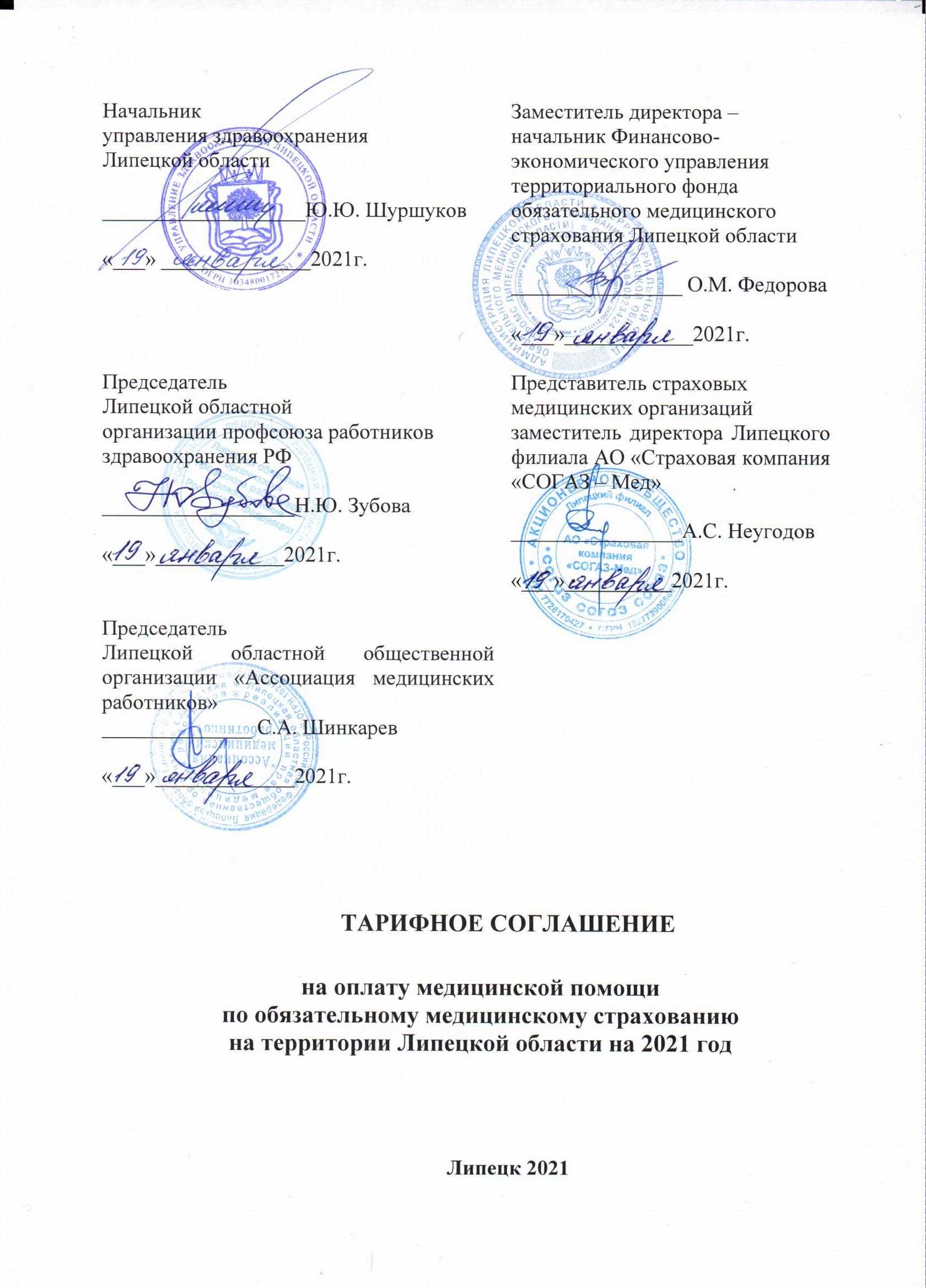 СОДЕРЖАНИЕОбщие положенияПредставители сторон, заключивших Тарифное соглашениеУправление здравоохранения Липецкой области в лице начальника управления Шуршукова Юрия Юрьевича, действующего на основании Положения, именуемое в дальнейшем «Управление», Территориальный фонд обязательного медицинского страхования Липецкой области в лице заместителя директора – начальника Финансово-экономического управления фонда Федоровой Ольги Михайловны, действующей на основании Положения, именуемый в дальнейшем «ТФОМС Липецкой области», Страховые медицинские организации  в лице заместителя директора Липецкого филиала АО «Страховая компании «СОГАЗ-Мед» Неугодова Александра Сергеевича, действующего на основании доверенности, именуемые в дальнейшем «Страховщики»,Липецкая областная общественная организация «Ассоциация медицинских работников» в лице председателя ассоциации Шинкарева Сергея Алексеевича, действующего на основании Устава,Липецкая областная организация профсоюза работников здравоохранения РФ в лице председателя Зубовой Натальи Юрьевны, действующей на основании Устава, именуемая в дальнейшем «Профсоюз», далее все вместе именуемые «Стороны» в соответствии со статьей 30 Федерального закона от 29.11.2010 № 326-ФЗ «Об обязательном медицинском страховании в Российской Федерации», Правилами обязательного медицинского страхования, утвержденными приказом Министерства здравоохранения Российской Федерации от 28.02.2019 №108н, приказом Министерства здравоохранения Российской Федерации от 29.12.2020 №1397н «Об утверждении Требований к структуре и содержанию тарифного соглашения» заключили настоящее Тарифное соглашение на оплату медицинской помощи по обязательному медицинскому страхованию на территории Липецкой области на 2021 год (далее – Тарифное соглашение) о нижеследующем.1.2.  Предмет Тарифного соглашенияТарифное соглашение устанавливает способы оплаты медицинской помощи, применяемые в системе обязательного медицинского страхования на территории Липецкой области, размер и структуру тарифов на оплату медицинской помощи, размер неоплаты или неполной оплаты затрат на оказание медицинской помощи, а также уплаты медицинской организацией штрафов за неоказание, несвоевременное оказание либо оказание медицинской помощи ненадлежащего качества, порядок взаимодействия участников обязательного медицинского страхования на территории Липецкой области при оплате медицинской помощи.Тарифное соглашение устанавливает общие методические принципы оплаты медицинской помощи (медицинских услуг) в рамках Территориальной программы обязательного медицинского страхования Липецкой области.Действие Тарифного соглашения распространяется на медицинские организации, функционирующие в системе обязательного медицинского страхования, в соответствии с Программой государственных гарантий бесплатного оказания гражданам на территории Липецкой области бесплатной медицинской помощи на 2021 год и на плановый период 2022 и 2023 годов. 1.3.  Нормативные документыТарифное соглашение разработано на основании: - Федерального закона от 21.11.2011 №323-ФЗ «Об основах охраны здоровья граждан в Российской Федерации» (с изменениями на 08.12.2020);- Федерального закона от 29.11.2010 №326-ФЗ «Об обязательном медицинском страховании в Российской Федерации» (далее – Федеральный закон) (с изменениями на 08.12.2020);- Федерального закона от 27.07.2006 №152-ФЗ «О персональных данных» (с изменениями на 08.12.2020);- Постановления Правительства Российской Федерации от 28.12.2020 № 2299 «О Программе государственных гарантий бесплатного оказания гражданам медицинской помощи на 2021 год и на плановый период 2022 и 2023 годов»;- Приказа Минздравсоцразвития РФ от 25.01.2011 №29н «Об утверждении Порядка ведения персонифицированного учета в сфере обязательного медицинского страхования» (с изменениями на 15.01.2019);- Приказа Министерства здравоохранения Российской Федерации от 28.02.2019 №108н «Об утверждении Правил обязательного медицинского страхования»  (далее – Правила);- Приказа Министерства здравоохранения Российской Федерации от 29.12.2020 №1397н «Об утверждении Требований к структуре и содержанию тарифного соглашения»;- Приказа Федерального фонда обязательного медицинского страхования от 28.02.2019 №36 «Об утверждении Порядка организации и проведения контроля объемов, сроков, качества и условий предоставления медицинской помощи по обязательному медицинскому страхованию»;- Информационного письма Минздрава РФ «О формировании и экономическом обосновании территориальной программы государственных гарантий бесплатного оказания гражданам медицинской помощи на 2021 год и на плановый период 2022 и 2023 годов»;- Постановления администрации Липецкой области «Об утверждении Программы государственных гарантий бесплатного оказания гражданам на территории Липецкой области медицинской помощи на 2021 год и на плановый период 2022 и 2023 годов»;- Методических рекомендаций Министерства здравоохранения Российской Федерации и Федерального фонда обязательного медицинского страхования от 30.12.2020 «Методические рекомендации по способам оплаты медицинской помощи за счет средств обязательного медицинского страхования».1.4.  Основные понятия и определенияВ рамках настоящего Тарифного соглашения используются следующие основные понятия и их определения:Для целей реализации настоящих рекомендаций устанавливаются следующие основные понятия и термины.ОМС - обязательное медицинское страхование;СМО (страховая медицинская организация) - страховая организация, имеющая лицензию, выданную федеральным органом исполнительной власти, осуществляющим функции по контролю и надзору в сфере страховой деятельности и включенная в реестр страховых медицинских организаций, осуществляющих деятельность в сфере обязательного медицинского страхования на территории Липецкой области. МО (медицинская организация) - юридическое лицо независимо от организационно-правовой формы, осуществляющее в качестве основного (уставного) вида деятельности медицинскую деятельность на основании лицензии, выданной в порядке, установленном законодательством Российской Федерации и включенная в реестр медицинских организаций, осуществляющих деятельность в системе обязательного медицинского страхования Липецкой области; Тариф на медицинскую услугу – денежная сумма, определяющая уровень возмещения и состав компенсируемых расходов медицинской организации, связанных с оказанием медицинской помощи в рамках Территориальной программы обязательного медицинского страхования;Условная единица трудоемкости (УЕТ) – норматив времени, затрачиваемого при оказании стоматологической медицинской помощи на выполнение объема работы врача на терапевтическом, хирургическом приеме,  необходимого для лечения среднего кариеса (I класс по Блеку);Случай госпитализации - случай лечения в стационарных условиях и (или) условиях дневного стационара, в рамках которого осуществляется ведение одной медицинской карты стационарного больного, являющийся единицей объема медицинской помощи в рамках реализации территориальной программы обязательного медицинского страхования;Клинико-статистическая группа заболеваний (КСГ) - группа заболеваний, относящихся к одному профилю медицинской помощи и сходных по используемым методам диагностики и лечения пациентов и средней ресурсоемкости (стоимость, структура затрат и набор используемых ресурсов);Базовая ставка - средний объем финансового обеспечения медицинской помощи в расчете на одного пролеченного пациента, определенный исходя из нормативов объемов медицинской помощи и нормативов финансовых затрат на единицу объема медицинской помощи, установленных Программой государственных гарантий бесплатного оказания гражданам на территории Липецкой области медицинской помощи на 2021 год и на плановый период 2022 и 2023 годов (средняя стоимость законченного случая лечения);Коэффициент относительной затратоемкости - устанавливаемый рекомендациями Минздрава РФ и ФФОМС коэффициент затратоемкости клинико-статистической группы заболеваний, отражающий отношение ее затратоемкости к среднему объему финансового обеспечения медицинской помощи в расчете на одного пролеченного пациента (базовой ставке);Коэффициент специфики – устанавливаемый на территориальном уровне коэффициент, позволяющий корректировать тариф клинико-статистической группы с целью управления структурой госпитализаций и (или) учета региональных особенностей оказания медицинской помощи по конкретной клинико-статистической группе заболеваний;Коэффициент уровня оказания медицинской помощи - устанавливаемый на территориальном уровне коэффициент, позволяющий учесть различия в размерах расходов в зависимости от уровня оказания медицинской помощи;Коэффициент подуровня оказания медицинской помощи - устанавливаемый на территориальном уровне коэффициент, позволяющий учесть различия в размерах расходов медицинских организаций, относящихся к одному уровню оказания медицинской помощи, обусловленный объективными причинами;Коэффициент сложности лечения пациентов - устанавливаемый на территориальном уровне коэффициент, устанавливаемый в отдельных случаях в связи со сложностью лечения пациента, и учитывающий более высокий уровень затрат на оказание медицинской помощи.2. Способы оплаты медицинской помощи2.1. Общие положенияСпособы оплаты медицинской помощи в системе обязательного медицинского страхования на территории Липецкой области установлены «Программой государственных гарантий бесплатного оказания гражданам на территории Липецкой области медицинской помощи на 2021 год и на плановый период 2022 и 2023 годов».Оплата медицинской помощи (медицинских услуг), оказанных МО, производится СМО и ТФОМС Липецкой области, в порядке, предусмотренном договорами на оказание и оплату медицинской помощи по обязательному медицинском страхованию, разработанными в соответствии с Типовым договором на оказание и оплату медицинской помощи по обязательному медицинском страхованию, утвержденным приказом Министерства здравоохранения Российской Федерации от 30.12.2020 №1417н.Оплата медицинской помощи осуществляется в соответствии с предъявленными МО счетами и реестрами счетов за оказанные медицинские услуги, по тарифам, действующим в системе ОМС на территории Липецкой области на дату окончания оказания медицинской помощи.Показатель объема медицинской помощи, предоставляемой в круглосуточном стационаре (в том числе для медицинской реабилитации) выражается в количестве случаев госпитализации  в расчете на 1 пациента в год, в поликлинике - в количестве  посещений с профилактической и иной целями, посещений по неотложной помощи, обращений по поводу заболеваний,  количестве услуг в расчете на 1 человека в год, в дневных стационарах всех типов - в количестве случаев лечения, скорой медицинской помощи - в количестве вызовов в расчете на 1 человека в год. Объем медицинской помощи определяется в соответствии с территориальной программой ОМС. Объемы и  финансовое обеспечение медицинской помощи для каждой МО в расчете на год устанавливаются Комиссией по разработке ТП ОМС.СМО и ТФОМС Липецкой области, осуществляя оплату медицинской помощи, вправе, по результатам проведенного контроля объемов и качества медицинской помощи, частично или полностью не возмещать затраты МО за оказанную медицинскую помощь (медицинские услуги) путем удержания суммы, не подлежащей оплате, с последующего счета МО, а также применить к МО штрафные санкции.Способы и формы оплаты медицинской помощи, не предусмотренные настоящим Тарифным соглашением, в системе ОМС на территории Липецкой области,  не применяются. Структура тарифа на оплату медицинской помощи включает в себя расходы на заработную плату, начисления на оплату труда, прочие выплаты, приобретение лекарственных средств, расходных материалов, продуктов питания, мягкого инвентаря, медицинского инструментария, реактивов и химикатов, прочих материальных запасов, расходы на оплату стоимости лабораторных и инструментальных исследований, проводимых в других учреждениях (при отсутствии в медицинской организации лаборатории и диагностического оборудования), организации питания (при отсутствии организованного питания в медицинской организации), расходы на оплату услуг связи, транспортных услуг, коммунальных услуг, работ и услуг по содержанию имущества, расходы на арендную плату за пользование имуществом, оплату программного обеспечения и прочих услуг, социальное обеспечение работников медицинских организаций, установленное законодательством Российской Федерации, прочие расходы, расходы на приобретение основных средств (оборудование, производственный и хозяйственный инвентарь) стоимостью до ста тысяч рублей за единицу.Контроль использования средств ОМС СМО и МО осуществляется ТФОМС Липецкой области в соответствии с Федеральным законом РФ от 29.11.2010 № 326-ФЗ «Об обязательном медицинском страховании в Российской Федерации», в том числе путем проведения проверок.В соответствии с требованиями Федерального закона от 29.11.2010 №326-ФЗ средства, использованные не по целевому назначению, а также штрафы и пени  СМО и МО возвращают в бюджет ТФОМС Липецкой области. За использование не по целевому назначению МО средств, перечисленных ей по договору на оказание и оплату медицинской помощи по ОМС, МО уплачивает штраф в размере 10% от суммы нецелевого использования средств и пени в размере одной трехсотой ставки рефинансирования Центрального банка Российской Федерации, действующей на день предъявления санкций, от суммы нецелевого использования указанных средств. Уплата штрафа производится в течение месяца после предъявления требования, уплата пени производится после истечения срока, установленного требованием о возврате сумм нецелевого использования средств. Самостоятельный возврат СМО или МО до проведения проверки суммы нецелевого использования средств обязательного медицинского страхования, не освобождает ее от уплаты штрафа. Пени в этом случае не начисляются.Расходы МО, связанные с возмещением средств,  использованных не по целевому назначению,  за счет средств  ОМС не  осуществляются.Расходование средств ОМС МО на цели, не предусмотренные настоящим Тарифным соглашением, являются нецелевым использованием средств ОМС, в том числе:- в результате завышения численности застрахованных лиц;- в результате завышения тарифов медицинской помощи в рамках территориальной программы ОМС;- в результате включения в реестр счетов и счета на оплату медицинской помощи медицинских услуг, подлежащих оплате за счет иных источников;- в результате необоснованно запрошенных дополнительных сумм финансирования;- оплата видов медицинской помощи, не включенных в территориальную программу ОМС;- оплата расходов, не включенных в тарифы на оплату медицинской помощи в рамках территориальной программы ОМС;- финансирование структурных подразделений (служб) МО, финансируемых из иных источников;- расходование средств сверх норм, установленных соответствующими министерствами, ведомствами;- расходование средств при отсутствии подтверждающих документов;- оплата собственных обязательств (долгов), не связанных с деятельностью по обязательному медицинскому страхованию;- оплата средств на иные цели, не соответствующие условиям их предоставления.Тарифы на оплату медицинской помощи по одним и тем же ее видам (одним и тем же медицинским услугам) являются едиными для всех медицинских организаций, включенных в один уровень оказания медицинской помощи, независимо от организационно-правовой формы.Распределение медицинских организаций по уровням оказания медицинской помощи осуществляется Управлением здравоохранения Липецкой области. 	Тарифы на оплату медицинской помощи по обязательному медицинскому страхованию формируются в соответствии со способами оплаты медицинской помощи и в части расходов на заработную плату включают финансовое обеспечение денежных выплат стимулирующего характера, в том числе денежные выплаты:врачам-терапевтам участковым, врачам-педиатрам участковым, врачам общей практики (семейным врачам), медицинским сестрам участковым врачей-терапевтов участковых, врачей-педиатров участковых и медицинским сестрам врачей общей практики (семейных врачей) за оказанную медицинскую помощь в амбулаторных условиях;медицинским работникам фельдшерских и фельдшерско-акушерских пунктов (заведующим фельдшерско-акушерскими пунктами, фельдшерам, акушерам (акушеркам), медицинским сестрам, в том числе медицинским сестрам патронажным) за оказанную медицинскую помощь в амбулаторных условиях;врачам, фельдшерам и медицинским сестрам медицинских организаций и подразделений скорой медицинской помощи за оказанную скорую медицинскую помощь вне медицинской организации;врачам-специалистам за оказанную медицинскую помощь в амбулаторных условиях.2.2. ОПЛАТА МЕДИЦИНСКОЙ ПОМОЩИ В АМБУЛАТОРНЫХ УСЛОВИЯХ Перечень медицинских организаций (структурных подразделений медицинских организаций), имеющих прикрепившихся лиц, оплата амбулаторной медицинской помощи в которых осуществляется по подушевому нормативу финансирования на прикрепившихся лиц (за исключением расходов на проведение компьютерной томографии, магнитно-резонансной томографии, ультразвукового исследования сердечно-сосудистой системы, эндоскопических диагностических исследований, молекулярно-генетических исследований и патологоанатомических исследований биопсийного (операционного) материала с целью диагностики онкологических заболеваний и подбора противоопухолевой лекарственной терапии, а также средств на финансовое обеспечение фельдшерских, фельдшерско-акушерских пунктов) с учетом показателей результативности деятельности медицинской организации (включая показатели объема медицинской помощи), в том числе с включением расходов на медицинскую помощь, оказываемую в иных медицинских организациях (за единицу объема медицинской помощи) в разрезе уровней оказания медицинской помощи представлен в приложении №1 к Тарифному соглашению.Перечень медицинских организаций (структурных подразделений медицинских организаций), не имеющих прикрепившихся лиц, оплата амбулаторной медицинской помощи в которых осуществляется за единицу объема медицинской помощи - за медицинскую услугу, за посещение, за обращение (законченный случай), за УЕТ в разрезе уровней оказания медицинской помощи представлен в приложении №2 к Тарифному соглашению.2.2.1. Порядок оплаты амбулаторной медицинской помощи При оплате медицинской помощи, оказанной в амбулаторных условиях применяются следующие способы оплаты:- по подушевому нормативу финансирования на прикрепившихся лиц (за исключением расходов на проведение компьютерной томографии, магнитно-резонансной томографии, ультразвукового исследования сердечно-сосудистой системы, эндоскопических диагностических исследований, молекулярно-генетических исследований и патологоанатомических исследований биопсийного (операционного) материала с целью диагностики онкологических заболеваний и подбора противоопухолевой лекарственной терапии, а также средств на финансовое обеспечение фельдшерских, фельдшерско-акушерских пунктов) с учетом показателей результативности деятельности медицинской организации (включая показатели объема медицинской помощи), в том числе с включением расходов на медицинскую помощь, оказываемую в иных медицинских организациях (за единицу объема медицинской помощи);- за единицу объема медицинской помощи – за  медицинскую услугу, посещение, обращение (законченный случай) при оплате медицинской помощи, оказанной лицам, застрахованным за пределами Липецкой области, а также в отдельных медицинских организациях, не имеющих прикрепившихся лиц и по видам медицинской помощи, не включенным в подушевой норматив финансирования на прикрепившихся лиц;- за единицу объема медицинской помощи - за медицинскую услугу при оплате отдельных диагностических (лабораторных) исследований: компьютерной томографии, магнитно-резонансной томографии, ультразвукового исследования сердечно-сосудистой системы, эндоскопических диагностических исследований, молекулярно-генетических исследований и патологоанатомических исследований биопсийного (операционного) материала с целью диагностики онкологических заболеваний и подбора противоопухолевой лекарственной терапии;-  по нормативу финансирования структурного подразделения медицинской организации при оплате медицинской помощи, оказываемой фельдшерскими и фельдшерско-акушерскими пунктами.Для медицинских организаций, оказывающих амбулаторную медицинскую помощь, единицей объема является: комплексное посещение для проведения диспансеризации или профилактического медицинского осмотра;посещение с иными целями;посещение по неотложной помощи;обращение по поводу заболевания (законченный случай лечения);условная единица трудоемкости (УЕТ) – для стоматологической медицинской помощи;медицинская услуга.По тарифу посещения с иными целями оплачиваются:посещения для проведения диспансерного наблюдения граждан, страдающих отдельными видами хронических неинфекционных и инфекционных заболеваний или имеющих высокий риск их развития, а также граждан, находящихся в восстановительном периоде после перенесенных тяжелых острых заболеваний (состояний, в том числе травм и отравлений);посещения для проведения 2 этапа диспансеризации; разовые посещения в связи с заболеваниями;посещения центров здоровья; посещения медицинских работников, имеющих среднее медицинское образование, ведущих самостоятельный прием;посещения центров амбулаторной онкологической помощи;посещения в связи выдачей справок и иных медицинских документов 
и другими причинами.Оплата осуществляется по  тарифу 1 посещения с иными целями по соответствующей врачебной специальности.При оказании медицинской помощи по посещениям с иными целями пациенту, прикрепленному к медицинской организации,  на оплату выставляются следующие дополнительные медицинские услуги:- медицинские услуги по проведению маммографии;- медицинские услуги по проведению флюорографии легких;- медицинские услуги по проведению перитонеального диализа, амбулаторного гемодиализа;- медицинские услуги по проведению МРТ и РКТ;- медицинские услуги, оказываемые в кабинетах охраны зрения;- вакцинация;- прием в доврачебном кабинете; - прием в смотровом кабинете;- кардиотокография плода;- мезодиэнцефальная модуляция;-медицинские услуги по проведению ультразвуковых исследований сердечно-сосудистой системы;-медицинские услуги по проведению эндоскопических диагностических исследований;-медицинские услуги по проведению молекулярно-генетических исследований и патологоанатомических исследований биопсийного (операционного) материала с целью диагностики онкологических заболеваний и подбора противоопухолевой лекарственной терапии.Другие дополнительные медицинские услуги из справочника отдельных медицинских услуг, кроме вышеперечисленных, при выполнении посещения с иными целями,  включению в реестр медицинской помощи, оказанной прикрепленному к медицинской организации населению, не подлежат.Дополнительные медицинские услуги, показанные и проведенные по направлению лечащего врача при оказании медицинской помощи с иными целями иногородним гражданам и гражданам,  не прикрепленным  к медицинской организации,  выставляются на оплату для осуществления межтерриториальных и межучережденческих взаиморасчетов. По тарифу обращения по поводу заболевания оплачиваются: - два и более  посещений  пациента к врачу поликлиники с лечебно-диагностической  целью,- два и более  посещений пациента на дому  участковым врачом (терапевтом, педиатром), ВОП или врачом-специалистом поликлиники с лечебно-диагностической  целью по поводу одного и того же  заболевания,- случай оказания медицинской помощи на дому с последующими посещениями пациента к врачу поликлиники по поводу одного и того же  заболевания, - два и более  посещений  пациента к врачу соответствующей специальности с консультативной  целью по поводу обследования при подозрении на  заболевание,  или для оценки динамики развития ранее установленного заболевания,  - два и более посещений в женскую консультацию при постановке на учет по наблюдению за развитием беременности (цель лечебно-диагностическая). Стоимость лечения в реестре должна быть равна стоимости 1 обращения по соответствующей специальности.Расходы на проведение манипуляций, амбулаторных операций, дополнительных медицинских услуг учтены в тарифе одного обращения по поводу заболевания и отдельно  на оплату не выставляются.   На оплату выставляются следующие медицинские услуги:- медицинские услуги по проведению маммографии;- медицинские услуги по проведению флюорографии легких;- медицинские услуги по проведению перитонеального диализа, амбулаторного гемодиализа;- медицинские услуги по проведению МРТ и РКТ;- медицинские услуги для пульмонологического и ревматологического центров;- медицинские услуги по спелевоздействию;- медицинские услуги, оказываемые в кабинетах охраны зрения;- мезодиэнцефальная модуляция;-медицинские услуги по проведению ультразвуковых исследований сердечно-сосудистой системы;-медицинские услуги по проведению эндоскопических диагностических исследований;-медицинские услуги по проведению молекулярно-генетических исследований и патологоанатомических исследований биопсийного (операционного) материала с целью диагностики онкологических заболеваний и подбора противоопухолевой лекарственной терапии.Другие дополнительные медицинские услуги, кроме вышеперечисленных, включению в реестр не подлежат.По тарифу посещения по неотложной медицинской помощи оплачиваются:- одно  посещение  пациента на дому  врачом терапевтом участковым, врачом педиатром участковым или врачом общей практики с лечебно-диагностической  целью, -  случаи оказания медицинской помощи  в травматологических пунктах, - случаи оказания медицинской помощи в приемном отделении стационарного звена медицинской организации без последующей госпитализации пациента,- посещение по неотложной помощи  врачом-специалистом на дому, - посещение / обращение к врачу поликлиники с  лечебно-диагностической  целью, завершившееся  госпитализацией  в стационар по экстренным показаниям.   Дополнительные медицинские услуги,   проведенные  по направлению лечащего врача при оказании неотложной медицинской помощи, выставляются на оплату в страховые медицинские организации. Оплата медицинской помощи, оказанной в консультативных поликлиниках осуществляется по стоимости медицинских услуг.2.2.1.1. Порядок оплаты  медицинской помощи (медицинских услуг), оказанной в медицинских организациях, имеющих прикрепившихся лиц, оплата медицинской помощи в которых осуществляется по подушевому нормативу финансирования на прикрепившихся лиц, с учетом показателей результативности деятельности медицинской организации (включая показатели объема медицинской помощи), в том числе с включением расходов на медицинскую помощь, оказываемую в иных медицинских организациях (за единицу объема медицинской помощи)Оплата медицинской помощи в медицинских организациях, имеющих прикрепившихся лиц осуществляется по подушевому нормативу финансирования на прикрепившихся лиц, с учетом показателей результативности деятельности медицинской организации (включая показатели объема медицинской помощи), в том числе с включением расходов на медицинскую помощь, оказываемую в иных медицинских организациях (за единицу объема медицинской помощи). Подушевой норматив включает в себя финансовые средства на оказание первичной медико-санитарной помощи и специализированной медицинской помощи в амбулаторных условиях, а также оплату медицинской помощи, оказанной застрахованному прикрепленному населению в других МО, участвующих в подушевом финансировании по видам медицинской помощи, включенным в состав подушевых нормативов. Не включаются в расчет подушевых нормативов расходы на финансирование неотложной медицинской помощи, расходы на оплату диализа в амбулаторных условиях, средства, направляемые на финансовое обеспечение фельдшерских, фельдшерско-акушерских пунктов в соответствии с установленными Программой государственных гарантий бесплатного оказания гражданам на территории Липецкой области медицинской помощи размерами финансового обеспечения фельдшерских, фельдшерско-акушерских пунктов, средства, направляемые на оплату проведения отдельных диагностических (лабораторных) исследований (компьютерной томографии, магнитно-резонансной томографии, ультразвукового исследования сердечно-сосудистой системы, эндоскопических диагностических исследований, молекулярно-генетических исследований и патологоанатомических исследований биопсийного (операционного) материала с целью диагностики онкологических заболеваний и подбора противоопухолевой лекарственной терапии) в соответствии с нормативами, установленными Программой государственных гарантий бесплатного оказания гражданам на территории Липецкой области медицинской помощи в части базовой программы обязательного медицинского страхования расходы, на финансовое обеспечение медицинской помощи при заболеваниях, передаваемых половым путем, туберкулезе, профпатологии, психических расстройствах и расстройствах поведения, в том числе связанных с употреблением психоактивных веществ, расходы на финансирование амбулаторной медицинской помощи в МО, не имеющих прикрепившихся лиц, расходы на медицинскую помощь, оказанную в круглосуточных стационарах, дневных стационарах, скорую медицинскую помощь. Прикрепление застрахованных граждан на медицинское обслуживание к территориальной поликлинике осуществляется в соответствии с Приказом Минздравсоцразвития РФ от 26.04.2012 №406н  «Об утверждении порядка выбора гражданином медицинской организации при оказании ему медицинской помощи в рамках программы государственных гарантий бесплатного оказания гражданам медицинской помощи». Информация о наименовании МО, к которой прикреплен гражданин, отражается в базе данных застрахованных. Помимо медицинской помощи, оказываемой прикрепленному населению, территориальная поликлиника может оказывать медицинские услуги и населению, прикрепленному к другим территориальным поликлиникам.В период наблюдения и лечения пациента в территориальной поликлинике, к которой он прикреплен, лечащий врач по показаниям может направить пациента на консультацию к врачу-специалисту другой медицинской организации. В этом случае лечащий врач оформляет направление по форме, утвержденной приказом Министерства здравоохранения и социального развития РФ от 22.11.2004 №255 «О порядке оказания первичной медико-санитарной помощи гражданам, имеющим право на получение набора социальных услуг». Ежемесячная сумма финансовых средств рассчитывается ТФОМС Липецкой области в течение первых пяти рабочих дней месяца, следующего за отчетным и доводится до сведения СМО и МО.Размер финансового обеспечения по подушевому нормативу для каждой территориальной поликлиники определяется исходя из численности застрахованного прикрепленного к ней населения. Финансирование поликлиник по утверждённым  подушевым нормативам осуществляется СМО, в соответствии с заключенными с МО договорами, в следующем порядке:- осуществляется авансирование МО;- окончательный расчет производится ежемесячно путем оплаты предъявленного поликлиникой счета (с приложением реестра счета) за оказанные медицинские услуги отдельно прикрепленному и неприкрепленному населению к данной поликлинике, с учетом выданных авансов. СМО в свою очередь осуществляет расчеты за медицинскую помощь, оказанную прикрепленному населению, за вычетом средств по межучрежденческим взаиморасчетам, в пределах размера финансового обеспечения по подушевому нормативу. Счета за медицинские услуги, оказанные гражданам, неприкрепленным к данной поликлинике, оплачиваются СМО по тарифам, определенным  для МО, оказавшей медицинскую помощь, из финансового обеспечения по подушевому нормативу тех поликлиник, к которым данные граждане прикреплены. В реестре счета за медицинские услуги, оказанные гражданам, неприкрепленным к данной территориальной поликлинике, отражается, в том числе информация о направлениях от врачей других организаций, а также наименование территориальной поликлиники, к которой прикреплен пациент. Оплата счетов, за медицинские услуги, оказанные неприкрепленному населению, осуществляется при наличии направления из поликлиники. В случае отсутствия направления, оплата осуществляется после рассмотрения на комиссии СМО по осуществлению межучрежденческих расчетов в условиях финансирования по подушевым нормативам  на прикрепленное застрахованное население  в соответствии с Положением об экспертной комиссии, утвержденным приказом ТФОМС Липецкой области от 27.03.2009 №60, из финансового обеспечения по подушевому нормативу  тех поликлиник, к которым данные граждане прикреплены, с учетом мнения представителя МО. Межучрежденческие взаиморасчеты за медицинские услуги, оказанные неприкрепленному населению без направления лечащего врача, страховые медицинские организации  могут осуществлять в пределах размера финансового обеспечения по подушевому нормативу без рассмотрения на комиссии, при условии   согласия заинтересованных сторон. Оплата может производиться без запроса и экспертной оценки первичной медицинской документации, при условии согласия заинтересованных сторон. Факт согласия сторон оформляется в форме Акта.Межучрежденческие взаиморасчеты осуществляют СМО в следующем порядке: - в первую очередь, определяется сумма уменьшения финансового обеспечения по подушевому нормативу каждой территориальной поликлиники, в счет оплаты медицинской помощи (по видам, включенным в состав подушевых нормативов), оказанной прикрепленному к ней населению в других МО,  что производится путем суммирования стоимости позиций реестров счетов других МО по пациентам, прикрепленным к данной территориальной поликлинике; - затем определяется сумма средств за медицинские услуги, оказанные в данной территориальной поликлинике населению, прикрепленному к другим поликлиникам, определяется по соответствующим счетам.Контроль соответствия суммы выставленных на оплату счетов  установленному размеру финансового обеспечения по подушевому нормативу осуществляют СМО. По результатам контроля ежемесячно оформляется протокол, в котором отражается сумма остатка (при его наличии).Сумма остатка финансового обеспечения по подушевому нормативу определяется СМО для каждой поликлиники следующим образом: - из общего размера финансового обеспечения по подушевому нормативу исключается сумма средств, предназначенная для перечисления в другие МО в рамках межучережденческих взаиморасчетов;- производится сопоставление суммы денежных средств по реестрам за медицинские услуги, оказанные населению, прикрепленному к поликлинике, с суммой средств, установленной в результате действий, указанных в предыдущем абзаце. Оставшиеся финансовые средства от установленного дифференцированного подушевого норматива направляются в соответствующие медицинские организации. При этом 90% от суммы остатка финансового обеспечения по подушевому нормативу перечисляется СМО в МО ежемесячно, независимо от выполнения показателей результативности деятельности медицинской организации (фиксированная часть остатка) при оплате счетов за медицинскую помощь, оказанную в отчетном месяце.10% от остатка финансового обеспечения по подушевому нормативу (переменная часть остатка)  предназначена для выплат МО, с учетом оценки показателей результативности их деятельности. Из них 8% распределяется один раз в квартал, с учетом оценки выполнения показателей результативности деятельности медицинских организаций, имеющих прикрепившихся лиц.2% распределяется один раз в год, с учетом оценки показателей результативности деятельности медицинских  организации, внедряющих новую модель оказания гражданам первичной медико-санитарной помощи на принципах бережливого производства.Перечень показателей результативности деятельности медицинских организаций, применяемых при осуществлении выплат медицинским организациям, имеющим прикрепившихся лиц, критерии их оценки, размер и порядок осуществления выплат за их выполнение отражены в разделе 3 Тарифного соглашения.   	В случае превышения стоимости медицинской помощи по реестрам прикрепленного  населения над размером остатка финансового обеспечения по подушевому нормативу, страховая медицинская организация производит оплату счетов за оказанную медицинскую помощь медицинским организациям в пределах суммы финансового обеспечения по подушевому нормативу.СМО доводят до сведения каждой МО информацию о сумме окончательного финансирования   в сроки согласованные между СМО и МО. 2.2.1.2. Порядок оплаты  медицинской помощи (медицинских услуг), оказанной в поликлиниках МО (структурных подразделениях МО), не имеющих прикрепившихся лиц, оплата медицинской помощи в которых осуществляется за единицу объема медицинской помощи.Оплата медицинской помощи, оказанной в поликлиниках МО (структурных подразделениях МО), не имеющих прикрепившихся осуществляется по утвержденной стоимости единиц объема медицинской помощи, стоимости соответствующих медицинских услуг.Медицинская помощь, оказанная в данных медицинских организациях (структурных подразделениях) оплачивается СМО из средств, не включенных в сумму финансового обеспечения по подушевому нормативу.Оплата производится страховыми медицинскими организациями в пределах объемов и стоимости медицинских услуг, установленных Заданиями, утверждаемыми для МО Комиссией по разработке Территориальной программы ОМС. СМО доводят до сведения каждой МО информацию о сумме окончательного финансирования одновременно с проведением окончательного расчета, в сроки и по форме согласованные между СМО и МО.ПОРЯДОК ОПЛАТЫ ОТДЕЛЬНЫХ ДИАГНОСТИЧЕСКИХ (ЛАБОРАТОРНЫХ)ИССЛЕДОВАНИЙ (КОМПЬЮТЕРНОЙ ТОМОГРАФИИ, МАГНИТНО-РЕЗОНАНСНОЙТОМОГРАФИИ, УЛЬТРАЗВУКОВОГО ИССЛЕДОВАНИЯ СЕРДЕЧНО-СОСУДИСТОЙСИСТЕМЫ, ЭНДОСКОПИЧЕСКИХ ДИАГНОСТИЧЕСКИХ ИССЛЕДОВАНИЙ,МОЛЕКУЛЯРНО-ГЕНЕТИЧЕСКИХ ИССЛЕДОВАНИЙ И ПАТОЛОГОАНАТОМИЧЕСКИХ ИССЛЕДОВАНИЙ БИОПСИЙНОГО (ОПЕРАЦИОННОГО) МАТЕРИАЛА С ЦЕЛЬЮ ДИАГНОСТИКИ ОНКОЛОГИЧЕСКИХ ЗАБОЛЕВАНИЙ И ПОДБОРА ПРОТИВООПУХОЛЕВОЙ ЛЕКАРСТВЕННОЙ ТЕРАПИИ)	Оплата за проведение отдельных диагностических (лабораторных) исследований (компьютерной томографии, магнитно-резонансной томографии, ультразвукового исследования сердечно-сосудистой системы, эндоскопических диагностических исследований, молекулярно-генетических исследований и патологоанатомических исследований биопсийного (операционного) материала с целью диагностики онкологических заболеваний и подбора противоопухолевой лекарственной терапии) осуществляется за единицу объема медицинской помощи - за медицинскую услугу, из средств, не включенных в сумму финансового обеспечения по подушевому нормативу.	Оплата осуществляется по тарифам, установленным в соответствующем справочнике. 	Назначение отдельных диагностических (лабораторных) исследований (компьютерной томографии, магнитно-резонансной томографии, ультразвукового исследования сердечно-сосудистой системы, эндоскопических диагностических исследований, молекулярно-генетических исследований и патологоанатомических исследований биопсийного (операционного) материала с целью диагностики онкологических заболеваний и подбора противоопухолевой лекарственной терапии) осуществляется врачом, оказывающим первичную медико-санитарную помощь, в том числе первичную специализированную, при наличии медицинских показаний.Страховые медицинские организации принимают к оплате услуги при наличии направления на исследования от врача, оказывающего первичную медико-санитарную помощь, в том числе первичную специализированную, и которого пациент выбрал в порядке прикрепления. Оплата медицинской помощи осуществляется в пределах объемов, установленных Решением комиссии по разработке территориальной программы обязательного медицинского страхования.ПОРЯДОК ФИНАНСИРОВАНИЯ ФЕЛЬДШЕРСКИХ И ФЕЛЬДШЕРСКО-АКУШЕРСКИХ ПУНКТОВ	Размер финансового обеспечения фельдшерских, фельдшерско-акушерских пунктов при условии их соответствия требованиям, установленным положением об организации оказания первичной медико-санитарной помощи взрослому населению, утвержденным Министерством здравоохранения Российской Федерации на 2021 год определяется в соответствии с Постановлением Правительства Российской Федерации от 28.12.2020 №2299 «О Программе государственных гарантий бесплатного оказания гражданам медицинской помощи на 2021 год и на плановый период 2022 и 2023 годов», Постановлением администрации Липецкой области от 29.12.2020 №735 «Об утверждении Программы государственных гарантий бесплатного оказания гражданам на территории Липецкой области медицинской помощи на 2021 год и на плановый период 2022 и 2023 годов».	Перечень фельдшерских пунктов, фельдшерско-акушерских пунктов с указанием диапазона численности обслуживаемого населения, годового размера финансового обеспечения, а также информации о соответствии/несоответствии ФП, ФАП требованиям, установленным положением об организации оказания первичной медико-санитарной помощи взрослому населению представлен в приложении №3 к Тарифному соглашению.	Размер финансового обеспечения медицинской организации, в составе которой имеются фельдшерские, фельдшерско-акушерские пункты, определяется исходя из подушевого норматива финансирования и количества лиц, прикрепленных к ней, а также расходов на фельдшерские, фельдшерско-акушерские пункты исходя из их количества в составе медицинской организации и установленного в настоящем разделе среднего размера их финансового обеспечения.Расходы на оплату транспортных услуг не входят в размеры финансового обеспечения фельдшерских, фельдшерско-акушерских пунктов.ПОРЯДОК ОПЛАТЫ МЕДИЦИНСКОЙ ПОМОЩИ, ОКАЗАННОЙ В ЦЕНТРАХ ЗДОРОВЬЯ Медицинские организации, в составе которых созданы Центры здоровья, участвуют в реализации территориальной программы обязательного медицинского страхования в части оказания гражданам первичной медико-санитарной помощи в этих структурных подразделениях.Единицей объема первичной медико-санитарной  помощи, оказанной в  Центре здоровья, является посещение  гражданина, впервые обратившегося в отчетном году для проведения комплексного обследования.Комплексное обследование в Центре здоровья взрослого гражданина проводится 1 раз в отчетном году в следующем обязательном объеме:осмотр врача-терапевта, включая измерение роста и веса; осмотр гигиениста стоматологического для диагностики заболеваний зубов и полости рта, оценка гигиены полости рта с рекомендациями по индивидуальному уходу, при необходимости проведение профилактических процедур;тестирование на аппаратно-программном комплексе для скрининг-оценки уровня психофизиологического и соматического здоровья, функциональных и адаптивных резервов организма; скрининг сердца компьютеризированный (экспресс-оценка состояния сердца по ЭКГ-сигналам от конечностей); ангиологический скрининг с автоматическим измерением систолического артериального давления и расчетом плече-лодыжечного индекса;комплексная детальная оценка функций дыхательной системы; экспресс-анализ для определения общего холестерина;  экспресс-анализ для определения глюкозы в крови;проверка остроты зрения. На оплату в СМО предоставляется законченный случай посещения Центра здоровья с выполненным обязательным объемом медицинских услуг, перечисленным выше. Случай с невыполненным комплексом обязательных обследований считается незаконченным и  оплате не подлежит.При наличии показаний  взрослым проводятся следующие обследования:биоимпедансметрия внутренних сред организма;пульсоксиметрия;экспресс-исследование на содержание токсических веществ в биологических средах организма; исследование содержания окиси углерода выдыхаемого воздуха с определением карбоксигемоглобина;определение котинина и других биологических маркеров в крови и моче;экспресс-исследование на содержание алкоголя, никотина в биологических жидкостях;   тонометрия;     рефрактометрия (определение полей зрения);    занятие ЛФК;    занятие на кардиотренажере.Комплексное обследование в Центре здоровья детей  проводится 1 раз в отчетном году в следующем обязательном объеме:осмотр врача-педиатра, включая измерение роста и веса;осмотр гигиениста стоматологического для диагностики заболеваний зубов и полости рта, оценка гигиены полости рта с рекомендациями по индивидуальному уходу, при необходимости проведение профилактических процедур;тестирование на аппаратно-программном комплексе для скрининг-оценки уровня психофизиологического и соматического здоровья, функциональных и адаптивных резервов организма; комплексная детальная оценка функций дыхательной системы; экспресс-анализ для определения глюкозы в крови.На оплату в СМО предоставляется законченный случай посещения Центра здоровья с выполненным обязательным объемом медицинских услуг, перечисленным выше. Случай с невыполненным комплексом обязательных обследований считается незаконченным и  оплате не подлежит.При наличии показаний  детям проводятся следующие обследования:          1)   осмотр психолога;2)    биоимпедансметрия внутренних сред организма;3)    пульсоксиметрия;4) экспресс-исследование на содержание токсических веществ в биологических средах организма; 5)    исследование содержания окиси углерода выдыхаемого воздуха с              определением карбоксигемоглобина;6)    определение котинина и других биологических маркеров в крови и моче;7) экспресс-исследование на содержание алкоголя, никотина в биологических жидкостях;8) тонометрия; 9)  рефрактометрия (определение полей зрения);        10) скрининг сердца компьютеризированный;          11) ангиологический скрининг с автоматическим измерением систолического артериального давления и расчетом плече-лодыжечного индекса;         12) экспресс-анализ для определения  холестерина;13)  занятие ЛФК;14) занятие на кардиотренажере.Оплата медицинской помощи по проведению комплексного обследования впервые обратившихся граждан, а также граждан,  обратившихся для динамического наблюдения, по рекомендации врача Центра здоровья, осуществляется из средств финансового обеспечения по подушевому нормативу медицинских организаций, чьи пациенты получили данную медицинскую помощь в Центрах здоровья.Медицинские организации формируют по утвержденной форме отдельные счета и реестры счетов на медицинские услуги, оказанные в Центре здоровья,  и предоставляют на оплату в страховые медицинские организации.Оплата первичной медико-санитарной помощи, оказанной в Центрах здоровья гражданам, не застрахованным по обязательному медицинскому страхованию, осуществляется в соответствии с законодательством Российской Федерации за счет бюджетных ассигнований соответствующих бюджетов.ПОРЯДОК ОПЛАТЫ  МЕДИЦИНСКИХ УСЛУГ ПО ПРОВЕДЕНИЮ ДИСПАНСЕРИЗАЦИИ ОПРЕДЕЛЕННЫХ ГРУПП ВЗРОСЛОГО НАСЕЛЕНИЯДиспансеризация определенных групп взрослого населения (работающих граждан и неработающих граждан) проводится в соответствии с Приказом Минздрава России от 13.03.2019 №124н. Диспансеризация проводится в два этапа. Первый этап диспансеризации считаются завершенными в случае выполнения в течение календарного года не менее 85% от объема первого этапа диспансеризации, при этом обязательным для всех граждан является проведение анкетирования и прием (осмотр) врачом по медицинской профилактике отделения (кабинета) медицинской профилактики или центра здоровья или фельдшером, а также проведение маммографии, исследование кала на скрытую кровь иммунохимическим качественным или количественным методом, осмотр фельдшером (акушеркой) или врачом акушером-гинекологом, взятие мазка с шейки матки, цитологическое исследование мазка с шейки матки, определение простат-специфического антигена в крови.В случае выполнения в рамках 1 этапа диспансеризации менее 85% от объема диспансеризации, установленного для соответствующего возраста и пола гражданина, проведенная диспансеризация не подлежит оплате по тарифам диспансеризации, оплата таких услуг осуществляется по соответствующим тарифам на единицу объема (посещение, медицинская услуга).Первый этап диспансеризации может проводиться мобильными медицинскими бригадами, осуществляющими свою деятельность в соответствии с правилами организации работы мобильных медицинских бригад, предусмотренными приложением N8 к Положению об организации оказания первичной медико-санитарной помощи взрослому населению, утвержденному приказом Министерства здравоохранения и социального развития Российской Федерации от 15.05.2012  №543н. Второй этап диспансеризации проводится с целью дополнительного обследования и уточнения диагноза заболевания (состояния), выявленного на первом этапе.В рамках второго этапа на оплату выставляются только те медицинские услуги, которые были фактически проведены пациенту. Медицинские организации формируют счета и реестры счетов на медицинские услуги по проведению диспансеризации и выставляют их на оплату в страховые медицинские организации.Формирование реестров осуществляется в соответствии со «Справочником медицинских услуг по проведению диспансеризации определенных групп взрослого населения».Оплата реестров медицинской помощи по проведению диспансеризации определенных групп взрослого населения осуществляется из средств,  входящих в расчет финансового обеспечения по подушевому нормативу медицинских организаций, по тарифам на комплексное посещение в соответствии с объемом исследований, устанавливаемым Министерством здравоохранения Российской Федерации. ПОРЯДОК ОПЛАТЫ ПРОФИЛАКТИЧЕСКИХ МЕДИЦИНСКИХ ОСМОТРОВ.Профилактические медицинские осмотры проводятся в соответствии с Приказом Минздрава России от 13.03.2019 №124н.Профилактические медицинские осмотры осуществляются взрослому населению (в возрасте 18 лет и старше).Профилактические медицинские осмотры проводятся ежегодно:- в качестве самостоятельного мероприятия;- в рамках диспансеризации;- в рамках диспансерного наблюдения (при проведении первого в текущем году диспансерного приема (осмотра, консультации).Профилактический медицинский осмотр считаются завершенными в случае выполнения в течение календарного года не менее 85% от объема профилактическорго медицинского рсмотра, при этом обязательным для всех граждан является проведение анкетирования и прием (осмотр) врачом по медицинской профилактике отделения (кабинета) медицинской профилактики или Центра здоровья или фельдшером, а также проведение маммографии, исследование кала на скрытую кровь иммунохимическим качественным или количественным методом, осмотр фельдшером (акушеркой) или врачом акушером-гинекологом, взятие мазка с шейки матки, цитологическое исследование мазка с шейки матки, определение простат-специфического антигена в крови.В случае выполнения в рамках профилактического медицинского осмотра менее 85%, такие случаи не учитываются как проведенный профилактический осмотр и не подлежат оплате по тарифам на проведение профилактических медицинских осмотров, оплата таких услуг осуществляется по соответствующим тарифам на единицу объема (посещение, медицинская услуга).          Медицинские организации формируют счета и реестры счетов на медицинские услуги по проведению профилактических медицинских осмотров и выставляют на оплату в страховые медицинские организации.           Формирование реестров осуществляется в соответствии со «Справочником медицинских услуг по проведению профилактических медицинских осмотров».  Оплата реестров медицинской помощи по проведению медицинских осмотров осуществляется из средств, входящих в расчет финансового обеспечения по подушевому нормативу медицинских организаций, по тарифам на комплексное посещение в соответствии с объемом исследований, устанавливаемым Министерством здравоохранения Российской Федерации. ПОРЯДОК ОПЛАТЫ ДИСПАНСЕРИЗАЦИИ ПРЕБЫВАЮЩИХ В СТАЦИОНАРНЫХ УЧРЕЖДЕНИЯХ ДЕТЕЙ-СИРОТ И ДЕТЕЙ, НАХОДЯЩИХСЯ В ТРУДНОЙ ЖИЗНЕННОЙ СИТУАЦИИ.Диспансеризация пребывающих в стационарных учреждениях детей-сирот и детей, находящихся в трудной жизненной ситуации осуществляется в соответствии с приказом Министерства здравоохранения Российской Федерации от 15.02.2013 №72н.  Диспансеризация представляет собой комплекс мероприятий, в том числе медицинский осмотр врачами нескольких специальностей и применение необходимых методов обследования, и осуществляется в отношении пребывающих в стационарных учреждениях детей-сирот и детей, находящихся в трудной жизненной ситуации.На оплату в СМО предоставляется законченный случай проведения диспансеризации в случае выполнения установленного объема обследования не менее 100 %.Незаконченные случаи диспансеризации не подлежат оплате по тарифам на проведение диспансеризации пребывающих в стационарных учреждениях детей-сирот и детей, находящихся в трудной жизненной ситуации.Медицинские организации формируют счета и реестры счетов на медицинские услуги по проведению диспансеризации и выставляют на оплату в страховые медицинские организации.          Формирование реестров осуществляется в соответствии со «Справочником медицинских услуг на проведение диспансеризации пребывающих в стационарных учреждениях детей-сирот и детей, находящихся в трудной жизненной ситуации». Оплата реестров медицинской помощи по проведению диспансеризации осуществляется из средств, входящих в расчет финансового обеспечения по подушевому нормативу медицинских организаций, по тарифам на комплексное посещение в соответствии с объемом исследований, устанавливаемым Министерством здравоохранения Российской Федерации. ПОРЯДОК ОПЛАТЫ ДИСПАНСЕРИЗАЦИИ ДЕТЕЙ-СИРОТ И ДЕТЕЙ, ОСТАВШИХСЯ БЕЗ ПОПЕЧЕНИЯ РОДИТЕЛЕЙ, В ТОМ ЧИСЛЕ УСЫНОВЛЕННЫХ (УДОЧЕРЕННЫХ), ПРИНЯТЫХ ПОД ОПЕКУ (ПОПЕЧИТЕЛЬСТВО), В ПРИЕМНУЮ ИЛИ ПАТРОНАТНУЮ СЕМЬЮ.Диспансеризации детей-сирот и детей, оставшихся без попечения родителей, в том числе усыновленных (удочеренных), принятых под опеку (попечительство), в приемную или патронатную семью осуществляется в соответствии с приказом  Министерства здравоохранения Российской Федерации от 11.04.2013 №216н.Диспансеризация представляет собой комплекс мероприятий, в том числе медицинский осмотр врачами нескольких специальностей и применение необходимых методов обследования, и осуществляется в отношении детей-сирот и детей, оставшихся без попечения родителей.На оплату в СМО предоставляется законченный случай проведения диспансеризации в случае выполнения установленного объема обследования не менее 100 %.Незаконченные случаи диспансеризации не подлежат оплате по тарифам на проведение диспансеризации детей-сирот и детей, оставшихся без попечения родителей, в том числе усыновленных (удочеренных), принятых под опеку (попечительство), в приемную или патронатную семью.Медицинские организации формируют счета и реестры счетов на медицинские услуги по проведению диспансеризации и выставляют их на оплату в страховые медицинские организации.Формирование реестров осуществляется в соответствии со «Справочником медицинских услуг на проведение диспансеризации детей-сирот и детей, оставшихся без попечения родителей, в том числе усыновленных (удочеренных), принятых под опеку (попечительство), в приемную или патронатную семью».Оплата реестров медицинской помощи по проведению диспансеризации осуществляется из средств входящих в расчет финансового обеспечения по подушевому нормативу медицинских организаций, по тарифам на комплексное посещение в соответствии с объемом исследований, устанавливаемым Министерством здравоохранения Российской Федерации.ПОРЯДОК ОПЛАТЫ ПРОФИЛАКТИЧЕСКИХ МЕДИЦИНСКИХ ОСМОТРОВ НЕСОВЕРШЕННОЛЕТНИХМедицинские осмотры несовершеннолетних осуществляются в соответствии с приказом Министерства здравоохранения РФ от 10.08.2017 №514н.Профилактические осмотры проводятся в установленные возрастные периоды в целях раннего (своевременного) выявления патологических состояний, заболеваний и факторов риска их развития, а также в целях определения групп здоровья и выработки рекомендаций для несовершеннолетних и их родителей или иных законных представителей.Медицинские организации формируют счета и реестры счетов на медицинские услуги по проведению медицинских осмотров несовершеннолетним и выставляют их на оплату в страховые медицинские организации.           Формирование реестров осуществляется в соответствии со «Справочником медицинских услуг по проведению медицинских осмотров несовершеннолетним».Оплата реестров медицинской помощи по проведению медицинских осмотров осуществляется из средств, входящих в расчет финансового обеспечения по подушевому нормативу медицинских организаций, по тарифам на комплексное посещение в соответствии с объемом исследований, устанавливаемым Министерством здравоохранения Российской Федерации. ОПЛАТА ДИАЛИЗА В АМБУЛАТОРНЫХ УСЛОВИЯХПри проведении диализа в амбулаторных условиях оплата осуществляется за медицинскую услугу – одну процедуру экстракорпорального диализа и один день перитонеального диализа. При оплате медицинской помощи, как одно обращение учитываются:при проведении амбулаторного гемодиализа - лечение в течение одного месяца;  при перитонеальном диализе - ежедневные обмены с эффективным объемом диализата, в течение месяца. При проведении диализа в амбулаторных условиях обеспечение лекарственными препаратами для профилактики осложнений осуществляется за счет других источников.На проведение услуг диализа установлены единые тарифы для всех медицинских организаций независимо от уровня оказания медицинской помощи.Оплата осуществляется из средств, не входящих в расчет финансового обеспечения по подушевым нормативам финансирования медицинских организаций.2.3. ОПЛАТА МЕДИЦИНСКОЙ ПОМОЩИ, ОКАЗАННОЙ В КРУГЛОСУТОЧНЫХ СТАЦИОНАРАХ Перечень стационаров медицинских организаций в разрезе уровней оказания медицинской помощи представлен в приложении №4 к Тарифному соглашению.2.3.1. Порядок оплаты медицинской помощи, оказанной в круглосуточных стационарахПри оплате медицинской помощи, оказанной в стационарных условиях (кроме высокотехнологичной медицинской помощи) применяются следующие способы оплаты:за законченный случай лечения заболевания, включенного в соответствующую клинико-статистическую группу заболеваний (КСГ);за прерванный случай оказания медицинской помощи при переводе пациента в другую медицинскую организацию, преждевременной выписке пациента из медицинской организации при его письменном отказе от дальнейшего лечения, летальном исходе, а также при проведении диагностических исследований, оказании услуг диализа.Оплата за счет средств обязательного медицинского страхования медицинской помощи, оказанной в стационарных условиях, по КСГ осуществляется во всех страховых случаях, за исключением:- заболеваний, при лечении которых применяются виды и методы медицинской помощи по перечню видов высокотехнологичной медицинской помощи, включенных в базовую программу обязательного медицинского страхования;- услуг диализа.Оплата видов высокотехнологичной медицинской помощи, включенных в базовую программу обязательного медицинского страхования, осуществляется по нормативам финансовых затрат на единицу объема предоставления медицинской помощи, утвержденным Программой государственных гарантий бесплатного оказания гражданам медицинской помощи.Отнесение случая оказания медицинской помощи к высокотехнологичной медицинской помощи осуществляется при соответствии кодов МКБ 10, модели пациента, вида лечения и метода лечения аналогичным параметрам, установленным в Программе государственных гарантий бесплатного оказания гражданам медицинской помощи на 2021 год и плановый период 2022 и 2023 годов, в рамках перечня видов высокотехнологичной медицинской помощи, содержащего в том числе методы лечения и источники финансового обеспечения высокотехнологичной медицинской помощи. В случае если хотя бы один из вышеуказанных параметров не соответствует Перечню, оплата случая оказания медицинской помощи осуществляется в рамках специализированной медицинской помощи по соответствующей КСГ исходя из выполненной хирургической операции и (или) других применяемых медицинских технологий.Высокотехнологичная медицинская помощь, оказывается в медицинских организациях Липецкой области, государственных медицинских организациях других субъектов РФ. Оплата высокотехнологичной медицинской помощи, оказанной в государственных медицинских организациях других субъектов РФ, существляется в рамках межтерриториальных взаиморасчетов в соответствии с Правилами.При направлении в медицинскую организацию, с целью комплексного обследования и (или) предоперационной подготовки пациентов, которым в последующем необходимо проведение хирургического лечения, в том числе в целях дальнейшего оказания высокотехнологичной медицинской помощи, указанные случаи оплачиваются в рамках специализированной медицинской помощи по КСГ, формируемой по коду МКБ 10 либо по коду Номенклатуры, являющемуся классификационным критерием в случае выполнения диагностического исследования. После оказания в медицинской организации высокотехнологичной медицинской помощи, при наличии показаний, пациент может продолжить лечение в той же организации в рамках оказания специализированной медицинской помощи. Указанные случаи оказания специализированной медицинской помощи оплачиваются по КСГ, формируемой по коду МКБ 10.Формирование КСГ осуществляется на основе совокупности следующих параметров, определяющих относительную затратоемкость лечения пациентов (классификационных критериев):a. Диагноз (код по МКБ 10);b. Хирургическая операция и (или) другая применяемая медицинская технология (код в соответствии с Номенклатурой медицинских услуг, утвержденной приказом Министерства здравоохранения Российской Федерации от 13.10.2017 № 804н (далее – Номенклатура), а также, при необходимости, конкретизация медицинской услуги в зависимости от особенностей ее исполнения (иной классификационный критерий);c. Схема лекарственной терапии;d. МНН лекарственного препарата;e. Возрастная категория пациента;f. Сопутствующий диагноз и/или осложнения заболевания (код по 
МКБ 10);g. Оценка состояния пациента по шкалам: шкала оценки органной недостаточности у пациентов, находящихся на интенсивной терапии (Sequential Organ Failure Assessment, SOFA), шкала оценки органной недостаточности у пациентов детского возраста, находящихся на интенсивной терапии (Pediatric Sequential Organ Failure Assessment, pSOFA), шкала реабилитационной маршрутизации;h. Длительность непрерывного проведения ресурсоемких медицинских услуг (искусственной вентиляции легких, видео-ЭЭГ-мониторинга); i. Количество дней проведения лучевой терапии (фракций);j. Пол;k. Длительность лечения;m. Показания к применению лекарственного препарата;n. Объем послеоперационных грыж брюшной стенки;o. Степень тяжести заболевания.Номер КСГ формируются из номера КПГ, в которую включена соответствующая КСГ, и трехзначного номера КСГ внутри КПГ с разделением через точку.Перечень групп в соответствии с МКБ 10 и Номенклатурой, а также порядок группировки случаев и правила учета дополнительных классификационных критериев определены Министерством здравоохранения Российской Федерации и Федеральным фондом обязательного медицинского страхования.Для оплаты случая лечения по КСГ в качестве основного диагноза указывается код по МКБ 10, являющийся основным поводом к госпитализации.При наличии хирургических операций и (или) других применяемых медицинских технологий, являющихся классификационным критерием, отнесение случая лечения к конкретной КСГ осуществляется в соответствии с кодом Номенклатуры.Подробный алгоритм отнесения случаев лечения к конкретным КСГ, правила применения поправочных коэффициентов определяются Министерством здравоохранения Российской Федерации и Федеральным фондом обязательного медицинского страхования.Если пациенту оказывалось оперативное лечение и (или) применялась медицинская технология, являющаяся классификационным критерием, но затратоемкость группы, к которой данный случай был отнесен на основании кода услуги по Номенклатуре, меньше затратоемкости терапевтической группы, к которой его можно было отнести в соответствии с кодом диагноза по МКБ 10, оплата может осуществляться по терапевтической группе, за исключением следующих групп:Перечень КСГ, в которых не предусмотрена возможность выбора между критерием диагноза и услуги:Оплата по двум КСГ в рамках одного пролеченного случаяОплата больных, переведенных в пределах стационара из одного отделения в другое, производится в рамках одного случая лечения по КСГ с наибольшим размером оплаты, за исключением случаев перевода пациента из отделения в отделение медицинской организации, обусловленного возникновением нового заболевания или состояния, входящего в другой класс МКБ 10 и не являющегося следствием закономерного прогрессирования основного заболевания, внутрибольничной инфекции или осложнением основного заболевания. Такие случаи оплачиваются по двум КСГ. Оплата одного случая лечения по двум КСГ: st02.001 «Осложнения, связанные с беременностью» и st02.003 «Родоразрешение», st02.001 «Осложнения, связанные с беременностью» и st02.004 «Кесарево сечение» возможна при дородовой госпитализации пациентки в отделение патологии беременности в случае пребывания в отделении патологии беременности в течение 6 дней и более с последующим родоразрешением.При этом оплата по 2 КСГ возможна в случае пребывания в отделении патологии беременности не менее 2 дней при оказании медицинской помощи по следующим МКБ 10:O14.1 Тяжелая преэклампсия.O34.2 Послеоперационный рубец матки, требующий предоставления медицинской помощи матери.O36.3 Признаки внутриутробной гипоксии плода, требующие предоставления медицинской помощи матери.O36.4 Внутриутробная гибель плода, требующая предоставления медицинской помощи матери.O42.2 Преждевременный разрыв плодных оболочек, задержка родов, связанная с проводимой терапией.Оплата по двум КСГ осуществляется также в следующих случаях лечения в одной медицинской организации по заболеваниям, относящимся к одному классу МКБ:проведение медицинской реабилитации пациента после завершения лечения в той же медицинской организации по поводу заболевания, по которому осуществлялось лечение;случаи оказания медицинской помощи, связанные с установкой, заменой порт системы (катетера) для лекарственной терапии злокачественных новообразований с последующим проведением лекарственной терапии или после хирургического лечения в рамках одной госпитализации; этапное хирургическое лечение при злокачественных новообразованиях, не предусматривающее выписку пациента из стационара;проведение реинфузии аутокрови, или баллонной внутриаортальной контрпульсации, или экстракорпоральной мембранной оксигенации на фоне лечения основного заболевания.При этом если один из двух случаев лечения является прерванным, его оплата осуществляется в соответствии с установленными правилами оплаты прерванных случаев. По каждому указанному случаю должна быть проведена медико-экономическая экспертиза и, при необходимости, экспертиза качества медицинской помощи.Особенности формирования отдельных КСГГруппы, формируемые с учетом возрастаКСГ st10.001 «Детская хирургия (уровень 1)», КСГ st10.002 «Детская хирургия (уровень 2)»	При отнесении случая к КСГ st10.002, для доношенных детей критерием новорожденности является возраст не более 28 дней. Для недоношенных детей (недоношенность обозначается кодами МКБ 10 дополнительного диагноза P05.0, P05.1, P05.2, P05.9, P07.0, P07.1, P07.2, P07.3) отнесение к данной группе может производиться в период не более 90 дней со дня рождения. Дети возрастом от 90 дней до года классифицируются по тем же операциям в КСГ st10.001.КСГ st17.003 «Лечение новорожденных с тяжелой патологией с применением аппаратных методов поддержки или замещения витальных функций»Классификационным критерием группировки также является возраст.Формирование данной группы осуществляется с применением кодов номенклатуры:Код услуги	Наименование услугиA16.09.011.002	Неинвазивная искусственная вентиляция легкихA16.09.011.003	Высокочастотная искусственная вентиляция легкихA16.09.011.004	Синхронизированная перемежающаяся принудительная вентиляция легкихОтнесение к данной КСГ производится в следующих случаях:- если новорожденный ребенок характеризуется нормальной массой тела при рождении, но страдает заболеванием, требующем использования искусственной вентиляции легких. В этом случае критерием новорожденности является возраст не более 28 дней;- если ребенок имел при рождении низкую массу тела, но госпитализируется по поводу другого заболевания, требующего использования искусственной вентиляции легких. В этом случае отнесение к данной группе может производиться в период не более 90 дней со дня рождения; должен быть указан основной диагноз (являющийся поводом к госпитализации) и дополнительный диагноз – недоношенность (обозначается кодами МКБ 10 диагноза P05.0, P05.1, P05.2, P05.9, P07.0, P07.1, P07.2, P07.3).Группы, формируемые с учетом полаФормирование КСГ в зависимости от пола осуществляется применительно к следующим КСГ:Классификационным критерием группировки является пол (мужской, женский).Особенности формирования КСГ акушерско-гинекологического профиля	Отнесение к КСГ st02.003 «Родоразрешение» при любом основном диагнозе класса XV. Беременность, роды и послеродовой период (O00-O99), включенном в данную КСГ, производится при комбинации с любой из следующих услуг:Если при наличии диагноза класса XV. Беременность, роды и послеродовой период (O00-O99) нет закодированных услуг, соответствующих родоразрешению, случай относится к КСГ st02.001 «Осложнения, связанные с беременностью».При выполнении операции кесарева сечения (A16.20.005 «Кесарево сечение») случай относится к КСГ st02.004 вне зависимости от диагноза.Однозначное отнесение к КСГ st02.003 «Родоразрешение» осуществляется при комбинаци диагнозов, входящих в КСГ st02.003, и следующих услуг:A16.20.007 «Пластика шейки матки»;A16.20.015 «Восстановление тазового дна»;A16.20.023 «Восстановление влагалищной стенки»;A16.20.024 «Реконструкция влагалища»;A16.20.030 «Восстановление вульвы и промежности». Если в ходе оказания медицинской помощи роженице выполнялась операция, входящая в КСГ st02.012 или st02.013 (операции на женских половых органах уровней 3 и 4), отнесение случая производится к КСГ по коду операции. При дородовой госпитализации пациентки в отделение патологии беременности с последующим родоразрешением оплата по двум КСГ (st02.001 «Осложнения, связанные с беременностью» и st02.003 «Родоразрешние» или st02.001 «Осложнения, связанные с беременностью» и st02.004 «Кесарево сечение» осуществляется в случае пребывания в отделении патологии беременности в течение 6 дней и более.При этом оплата по 2 КСГ возможна в случае пребывания в отделении патологии беременности не менее 2 дней при оказании медицинской помощи по следующим МКБ 10:O14.1 Тяжелая преэклампсия.O34.2 Послеоперационный рубец матки, требующий предоставления медицинской помощи матери.O36.3 Признаки внутриутробной гипоксии плода, требующие предоставления медицинской помощи матери.O36.4 Внутриутробная гибель плода, требующая предоставления медицинской помощи матери.O42.2 Преждевременный разрыв плодных оболочек, задержка родов, связанная с проводимой терапией.КСГ st01.001 «Беременность без патологии, дородовая госпитализация в отделение сестринского ухода» представляется на оплату только медицинскими организациями, имеющими в структуре соответствующее отделение или выделенные койки сестринского ухода.Особенности формирования КСГ для оплаты случаев лечения сепсиса Отнесение к КСГ, применяемым для оплаты случаев лечения сепсиса (st12.005, st12.006, st12.007) осуществляется по сочетанию кода диагноза МКБ 10 и возрастной категории пациента и/или иного классификационного критерия «it1», не зависимо от того, является ли сепсис основным поводом для госпитализации, или осложнением в ходе продолжающегося лечения основного заболевания. В случае возникновения септических осложнений в ходе госпитализации по поводу ожогов, в целях корректного кодирования случая лечения диагноз септического осложнения также необходимо указывать в столбце «Диагноз осложнения». При этом порядок кодирования по классификационным критериям КСГ профиля «Комбустиология» не изменяется.Особенности формирования КСГ st12.012 «Грипп, вирус гриппа идентифицирован»Отнесение к данной КСГ производится по комбинации кода МКБ 10 и кодов Номенклатуры. При идентификации вируса гриппа другими методами (закодированными как услуги, не являющиеся классификационными критериями отнесения случая к КСГ st12.012) и при неидентифицированном вирусе гриппа случай классифицируется в КСГ st12.010 «Респираторные инфекции верхних дыхательных путей с осложнениями, взрослые» или КСГ st12.011 «Респираторные инфекции верхних дыхательных путей, дети» в зависимости от возраста пациента.Особенности формирования КСГ для случаев лечения пациентов 
с коронавирусной инфекцией COVID-19 (st12.015-st12.019)Формирование групп осуществляется по коду МКБ 10 (U07.1 или U07.2) в сочетании с кодами иного классификационного критерия: «stt1»-«stt4», отражающих тяжесть течения заболевания, или «stt5», отражающим признак долечивания пациента с коронавирусной инфекцией COVID-19:Тяжесть течения заболевания определяется в соответствии с классификацией COVID-19 по степени тяжести, представленной во Временных методических рекомендациях «Профилактика, диагностика и лечение новой коронавирусной инфекции (COVID-19)», утвержденных Министерством здравоохранения Российской Федерации. Каждой степени тяжести состояния соответствует отдельная КСГ st12.015-st12.018 (уровни 1-4).Правила оплаты госпитализаций в случае перевода пациента на долечивание:- в пределах одной медицинской организации – оплата в рамках одного случая оказания медицинской помощи (по КСГ с наибольшей стоимостью законченного случая лечения заболевания);- в другую медицинскую организацию – оплата случая лечения 
до перевода осуществляется за прерванный случай оказания медицинской помощи по КСГ, соответствующей тяжести течения заболевания. Оплата законченного случая лечения после перевода осуществляется по КСГ st12.019 «Коронавирусная инфекция COVID-19 (долечивание)» вне зависимости от длительности лечения.Особенности формирования КСГ для оплаты случаев оказания медицинской помощи при эпилепсии	Оплата случаев лечения по поводу эпилепсии в круглосуточном стационаре осуществляется по четырем КСГ профиля «Неврология», при этом КСГ st15.005 «Эпилепсия, судороги (уровень 1)» формируется только по коду диагноза по МКБ 10, а КСГ st15.018, st15.019 и st15.020 формируются по сочетанию кода диагноза и иного классификационного критерия «ep1», «ep2» или «ep3» соответственно, с учетом объема проведенных лечебно-диагностических мероприятий. Детальное описание группировки указанных КСГ представлено в таблице.Особенности формирования КСГ для случаев лечения неврологических заболеваний с применением ботулотоксинаОтнесение к КСГ st15.008 и st15.009 производится по комбинации кода МКБ 10 (диагноза), и кода Номенклатуры A25.24.001.002 «Назначение ботулинического токсина при заболеваниях периферической нервной системы», а также иного классификационного критерия: «bt1», соответствующего применению ботулотоксина при фокальной спастичности нижней конечности, и «bt2», соответствующего применению ботулотоксина при других показаниях к его применению в соответствии с инструкцией по применению (кроме фокальной спастичности нижней конечности). При одновременном применении ботулотоксина в рамках одного случая госпитализации как при фокальной спастичности нижней конечности, так и при других показаниях, случай подлежит кодированию с использовнием кода «bt1».Особенности формирования отдельных КСГ, объединяющих случаи лечения болезней системы кровообращенияОтнесение к большинству КСГ кардиологического (а также ревматологического или терапевтического) профиля производится путем комбинации двух классификационных критериев: терапевтического диагноза и услуги. Это следующие КСГ:Соответственно, если предусмотренные для отнесения к этим КСГ услуги не оказывались, случай классифицируется по диагнозу в соответствии с кодом МКБ 10.Аналогичный подход применяется при классификации госпитализаций при инфаркте мозга: при проведении тромболитической терапии и/или ряда диагностических манипуляций случай относится к одной из двух КСГ:Если никаких услуг, являющихся классификационными критериями, больным не оказывалось, случай относится к КСГ st15.014 «Инфаркт мозга (уровень 1)».Классификационные критерии отнесения к КСГ st15.015 и st15.016:КСГ st25.004 «Диагностическое обследование сердечно-сосудистой системы»Данная КСГ предназначена для оплаты краткосрочных (не более трех дней) случаев госпитализации, целью которых является затратоемкое диагностическое обследование при болезнях системы кровообращения.Отнесение к данной КСГ производится по комбинации критериев: услуга, представляющая собой метод диагностического обследования, и терапевтический диагноз, в том числе относящийся к диапазонуам «I.» и Q20-Q28 по МКБ 10 для болезней системы кровообращения.КСГ для случаев проведения тромболитической терапии при инфаркте миокада и легочной эмболии (КСГ st13.008-st13.010)Отнесение к КСГ случаев проведения тромболитической терапии при инфаркте миокада и легочной эмболии осуществляется на основании иных классификационных критериев «flt1»-«flt5», соответствующих МНН применяемых лекарственных препаратов. Детальное описание группировки указанных КСГ представлено в таблице.<*> Оплата по КСГ осуществляется в случае назначения лекарственного препарата по решению врачебной комиссии.Особенности формирования КСГ, классифицирующих случаи диагностики и лечения злокачественных новообразованийЛекарственная терапия злокачественных новообразований (КСГ st08.001-st08.003, st19.062-st19.074, st19.090-st19.102)Отнесение случаев к группам st19.062-st19.074, охватывающим случаи лекарственного лечения злокачественных новообразований у взрослых (кроме ЗНО кроветворной и лимфоидной ткани), осуществляется на основе комбинации соответствующего кода терапевтического диагноза класса «С» (С00-С80, С97, D00-D09) и кода схемы лекарственной терапии (sh0001 – sh9002).При этом указание в реестре счетов на оплату медицинской помощи услуги A25.30.033 «Назначение лекарственных препаратов при онкологическом заболевании у взрослых» аналогично другим услугам, в том числе не являющимся тарифообразующими, возможно в соответствии с Общими принципами построения и функционирования информационных систем и порядком информационного взаимодействия в сфере обязательного медицинского страхования, утвержденными приказом Федерального фонда обязательного медицинского страхования от 07.04.2011 №79.За законченный случай принимается госпитализация для осуществления одному больному определенного числа дней введения лекарственных препаратов, указанному в столбце «Количество дней введения в тарифе» листа «Схемы лекарственной терапии».Количество дней введения не равно числу введений, так как в один день больной может получать несколько лекарственных препаратов. Также количество дней введения не равно длительности госпитализации. Оплата случая в рамках КСГ рассчитана исходя из определенного количества дней введения. При этом количество дней госпитализации может превышать количество дней введения с учетом периода наблюдения пациента до и после введения лекарственных препаратов. В случае включения в тариф 1 дня введения лекарственных препаратов из нескольких дней, составляющих цикл, предполагается, что между госпитализациями с целью введения лекарственных препаратов (в том числе в рамках одного цикла) пациенту не показано пребывание в условиях круглосуточного стационара.В случае применения многокомпонентной схемы, в которой в первое введение вводится несколько препаратов, а в последующие введения вводится один препарат, стоимость КСГ рассчитана по принципу усреднения затрат и распределена равномерно между введениями в рамках цикла. В указанных случаях для всех введений должен использоваться одинаковый код схемы.При расчете стоимости случаев лекарственной терапии учтены при необходимости в том числе нагрузочные дозы (начальная доза больше поддерживающей) в соответствии с инструкциями по применению лекарственных препаратов для медицинского применения (отдельно схемы лекарственной терапии для нагрузочных доз не выделяются), а также учтена сопутствующая терапия для коррекции нежелательных явлений (например, противорвотные препараты, препараты, влияющие на структуру и минерализацию костей и др.) и для лечения и профилактики осложнений основного заболевания.Нагрузочные дозы отражены в названии и описании схемы.В расчете стоимости случаев лекарственной терапии с применением схем лекарственной терапии, включающих «трастузумаб» с режимом дозирования 
«6 мг/кг (нагрузочная доза 8 мг/кг) в 1-й день; цикл 21 день», учтена возможность изменения режима дозирования на «600 мг» в соответствии с клиническими рекомендациями и инструкциями к лекарственным препаратам.Отнесение случаев лекарственного лечения с применением схем, не включенных в справочник в качестве классификационного критерия, производится по кодам sh9001 или sh9002 по следующему правилу:В случаях применения sh9001 и sh9002 обязательно проведение экспертизы качества медицинской помощи.Также, кодируются как sh9001 и sh9002 (в зависимости от диагноза) схемы с лекарственными препаратами, не включенными в перечень жизненно необходимых и важнейших лекарственных препаратов для медицинского применения.Учитывая значительную дифференциацию схем лекарственной терапии внутри КСГ st19.074, а также возможное относительно небольшое количество случаев лечения с применением определенных схем лекарственной терапии, может наблюдаться существенное отклонение фактических затрат от стоимости КСГ с учетом установленного коэффициента относительной затратоемкости.Отнесение случаев к группам, st08.001-st08.003, охватывающим случаи лекарственного лечения злокачественных новообразований у детей, производится на основе комбинации соответствующего кода терапевтического диагноза класса «С», кодов Номенклатуры и возраста – менее 18 лет. Отнесение к указанным КСГ производится по коду Номенклатуры – A25.30.014 Назначение лекарственных препаратов при онкологическом заболевании у детей.Оплата случаев лекарственной терапии взрослых со злокачественными новообразованиями лимфоидной и кроветворной тканей (КСГ st19.090-st19.102) осуществляется по сочетанию кода МКБ 10 (коды C81-C96, D45-D47), кода длительности госпитализации, а также, при наличии, кода МНН или АТХ группы применяемых лекарственных препаратов.  Длительность госпитализации распределена на 4 интервала: «1» - пребывание до 3 дней включительно, «2» - от 4 до 10 дней включительно, «3» - от 11 до 20 дней включительно, «4» - от 21 до 30 дней включительно.Перечень кодов МНН лекарственных препаратов, для которых предусмотрена оплата по КСГ для случаев лекарственной терапии взрослых со злокачественными новообразованиями лимфоидной и кроветворной тканей (st19.097-st19.102), с расшифровкой (коды gemop1-gemop24) представлен в таблице: При применении иных лекарственных препаратов, относящихся к ATX группе «L» - противоопухолевые препараты и иммуномодуляторы, - предусмотрен код «gem», использующийся для формирования КСГ st19.094- st19.096 (ЗНО лимфоидной и кроветворной тканей, лекарственная терапия, взрослые, уровни 1-3).Учитывая, что при злокачественных новообразованиях лимфоидной и кроветворной тканей в ряде случаев длительность госпитализации может значительно превышать 30 дней, предполагается ежемесячная подача счетов на оплату, начиная с 30 дней с даты госпитализации. Для каждого случая, предъявляемого к оплате, отнесение к КСГ осуществляется на основании критериев за период, для которого формируется счет.Если между последовательными госпитализациями перерыв составляет 1 день и более, то к оплате подаются 2 случая. При этом не допускается предъявление к оплате нескольких случаев в течение 30 дней, если перерыв между госпитализациями составлял менее 1 дня (дата начала следующей госпитализации следовала сразу за датой выписки после предыдущей госпитализации). Также не допускается сочетание в рамках одного случая госпитализации и/или одного периода лечения оплаты по КСГ и по нормативу финансовых затрат на случай оказания высокотехнологичной медицинской помощи.КСГ st19.037 «Фебрильная нейтропения, агранулоцитоз вследствие проведения лекарственной терапии злокачественных новообразований»Данная КСГ применяется в случаях, когда фебрильная нейтропения, агранулоцитоз являются основным поводом для госпитализации после перенесенного специализированного противоопухолевого лечения. В случаях, когда фебрильная нейтропения, агранулоцитоз развивается у больного в ходе госпитализации с целью проведения специализированного противоопухолевого лечения, оплата производится по КСГ с наибольшим размером оплаты.Отнесение случаев лечения к КСГ st19.037 осуществляется по сочетанию двух кодов МКБ 10 (С. и D70 Агранулоцитоз). Учитывая, что кодирование фебрильной нейтропении, агранулоцитоза по КСГ st19.037 осуществляется в случаях госпитализации по поводу осложнений специализированного противоопухолевого лечения, в столбце «Основной диагноз» необходимо указать диагноз, соответствующий злокачественному заболеванию, а код D70 необходимо указать в столбце «Диагноз осложнения». В случае если код D70 указан в столбце «Основной диагноз», случай лечения будет отнесен к другой КСГ, не связанной с лечением злокачественного новообразования.КСГ st19.038 «Установка, замена порт системы (катетера) для лекарственной терапии злокачественных новообразований»Данная КСГ применяется в случаях, когда установка, замена порт-системы являются основным поводом для госпитализации. Если больному в рамках одной госпитализации устанавливают, меняют порт систему (катетер) для лекарственной терапии злокачественных новообразований с последующим проведением лекарственной терапии или после хирургического лечения, оплата осуществляется по двум КСГ.Отнесение случая к КСГ st19.038 осуществляется по кодам МКБ 10 (С., D00-D09) и коду Номенклатуры A11.12.001.002 «Имплантация подкожной венозной порт системы». При этом по коду данной услуги также допустимо кодирование установки и замены периферического венозного катетера – ПИК-катетера (ввиду отсутствия соответствующей услуги в Номенклатуре).Лучевая терапия (КСГ st19.075-st19.082)Отнесение к соответствующей КСГ случаев лучевой терапии осуществляется на основании кода медицинской услуги в соответствии 
с Номенклатурой, а также в ряде случаев – количества дней проведения лучевой терапии (числа фракций).Справочник диапазонов числа фракций В отсутствие указания кода диапазона фракций отнесение случая к соответствующей КСГ осуществляется вне зависимости от числа фракций.Лучевая терапия в сочетании с лекарственной терапией (КСГ st19.083-st19.089)Для оплаты случаев лучевой терапии в сочетании с лекарственной терапией и лекарственными препаратами предусмотрены соответствующие КСГ. Отнесение к группам осуществляется по коду медицинской услуги в соответствии с Номенклатурой с учетом количества дней проведения лучевой терапии (числа фракций) (при наличии), а также кода МНН лекарственных препаратов.В отсутствие указания кода диапазона фракций отнесение случая к соответствующей КСГ осуществляется вне зависимости от числа фракций.Перечень кодов МНН лекарственных препаратов, для которых предусмотрена оплата по КСГ для случаев проведения лучевой терапии в сочетании с лекарственной терапией, с расшифровкой представлена в таблице:При применении лекарственных препаратов, не относящихся к вышеуказанному перечню МНН лекарственных препаратов, оплата случая осуществляется по КСГ, определенной исходя из действующего алгоритма группировки.Хирургическая онкологияОтнесение к КСГ производится при комбинации диагнозов C00-C80, C97 и D00-D09 и услуг, обозначающих выполнение оперативного вмешательства. К таким КСГ относятся:Если больному со злокачественным новообразованием выполнялось оперативное вмешательство, не являющееся классификационным критерием для онкологических хирургических групп, то отнесение такого случая к КСГ производится по общим правилам, то есть к КСГ, формируемой по коду выполненного хирургического вмешательства.В случае если злокачественное новообразование выявлено в результате госпитализации с целью оперативного лечения по поводу неонкологического заболевания (доброкачественное новообразование, кишечная непроходимость и др.) отнесение к КСГ и оплата осуществляются в соответствии с классификационными критериями по коду медицинской услуги без учета кода диагноза злокачественного новообразования. Лечение лучевых повреждений (КСГ st19.103- st19.104)Для случаев лечения лучевых повреждений выделена КСГ st19.103 «Лучевые повреждения», а также st19.104 «Эвисцерация малого таза при лучевых повреждениях». При этом эвисцерация малого таза при лучевых повреждениях относится в том числе к хирургической онкологии.Формирование КСГ «Лучевые повреждения» осуществляется на основании сочетания кода МКБ 10, соответстветствующего лучевым повреждениям, дополнительного кода C., а также иного классификационного критерия «olt», отражающего состояние после перенесенной лучевой терапии.Формирование КСГ ««Эвисцерация малого таза при лучевых повреждениях» осуществляется на основании сочетания кода МКБ 10, соответстветствующего лучевым повреждениям, дополнительного кода C., иного классификационного критерия «olt», отражающего состояние после перенесенной лучевой терапии, а также следующих кодов Номенклатуры:A16.30.022	Эвисцерация малого таза;A16.30.022.001 Эвисцерация малого таза с реконструктивно-пластическим компонентом.КСГ st36.012 «Злокачественное новообразование без специального противоопухолевого лечения»Отнесение к данной КСГ производится, если диагноз относится к классу С, при этом больному не оказывалось услуг, являющихся классификационным критерием (химиотерапии, лучевой терапии, хирургической операции). Данная группа может применяться в случае необходимости проведения поддерживающей терапии и симптоматического лечения.При экспертизе качества медицинской помощи целесообразно обращать внимание на обоснованность подобных госпитализаций.КСГ st27.014 «Госпитализация в диагностических целях с постановкой/ подтверждением диагноза злокачественного новообразования»Отнесение случая к этой группе осуществляется с применением соответствующего кода номенклатуры из раздела «B». Данная группа предназначена как для оплаты случаев госпитализаций в отделения / медицинские организации неонкологического профиля, когда в ходе обследования выявлено злокачественное новообразование с последующим переводом (выпиской) больного для лечения в профильной организации, так и для оплаты случаев госпитализации в отделения онкологического профиля с диагностической целью, включая также необходимость проведения биопсии.Особенности формирования КСГ по профилю «Офтальмология»Выполнение косметических процедур за счет средств обязательного медицинского страхования не осуществляется. В связи с этим оплата по КСГ услуги A16.26.046.001 «Эксимерлазерная фототерапевтическая кератэктомия» осуществляется только при лечении эрозии, язвы роговицы, кератита, помутнения роговицы, возникшего вследствие воспалительного заболевания или травмы роговицы и в случае невозможности компенсации вызванной ими иррегулярности роговицы с помощью очковой или контактной коррекции, услуг A16.26.046.002 «Эксимерлазерная фоторефракционная кератэктомия» и A16.26.047 «Кератомилез» – при коррекции астигматизма или иррегулярности роговицы, возникших вследствие воспалительного заболевания или травмы роговицы и в случае невозможности  их компенсации с помощью очковой или контактной коррекции. Аналогичные принципы применяются для медицинской услуги А16.26.046 «Кератэктомия».Кодирование медицинского вмешательства по коду услуги А16.26.093 «Факоэмульсификация без интраокулярной линзы. Факофрагментация, факоаспирация» возможно только при наличии противопоказаний к имплантации интраокулярной линзы, отраженных в первичной медицинской документации.Выявление данных случаев необходимо осуществлять в рамках проведения контроля объемов, сроков, качества и условий предоставления медицинской помощи в системе обязательного медицинского страхования.Особенности формирования КСГ st29.007 «Тяжелая множественная и сочетанная травма (политравма)»Формирование КСГ «Тяжелая множественная и сочетанная травма (политравма)» осуществляется по коду иного классификационного критерия «plt», отражающего наличие травмы в двух и более анатомических областях (голова/шея, позвоночник, грудная клетка, живот, таз, конечности), множественную травму и травму в нескольких областях тела, и коду МКБ 10 дополнительного диагноза, характеризующего тяжесть состояния.Для кодирования критерия «plt» необходимо наличие травм в 2 и более анатомических областях (голова/шея, позвоночник, грудная клетка, живот, таз, конечности – минимум 2 кода МКБ 10) или одного диагноза множественной травмы и травмы в нескольких областях тела. Распределение кодов МКБ 10, которые участвуют в формировании группы st29.007 «Тяжелая множественная и сочетанная травма (политравма)», по анатомическим областям приведено в следующей таблице:В качестве кода дополнительного диагноза, характеризующего тяжесть состояения, должен быть использован как минимум один из нижеследующих диагнозов: J94.2, J94.8, J94.9, J93, J93.0, J93.1, J93.8, J93.9, J96.0, N17, T79.4, R57.1, R57.8.Особенности формирования КСГ по профилю «Комбустиология»Критерии отнесения: комбинация диагнозов.КСГ по профилю «Комбустиология» (ожоговые группы) формируются методом комбинации двух диагнозов, один из которых характеризует степень ожога, а другой площадь ожога. Логика формирования групп приведена в таблице:Исключением являются ожоги дыхательной системы (коды МКБ 10), при наличии которых случай относится к КСГ st33.006 «Ожоги (уровень 4)» независимо от степени и площади ожога туловища. Ожоги других внутренних органов относятся к КСГ иных профилей.Особенности формирования КСГ st36.003 «Лечение с применением генно-инженерных биологических препаратов и селективных иммунодепрессантов»Отнесение к данным КСГ производится по комбинации кода МКБ 10 (диагноза) и кодов Номенклатуры, обозначающих услуги по назначению лекарственных препаратов, а также по комбинации кода МКБ 10 (диагноза) и иного классификационного критерия «pbt», отражающего назначение других генно-инженерных препаратов и селективных иммунодепрессантов, включенных в перечень ЖНВЛП и имеющих соответствующие показания согласно инструкции по применению лекарственных препаратов в соответствии с клиническими рекомендациями. В случае если иммунизация против респираторно-синцитиальной вирусной (РСВ) инфекции является основным поводом для госпитализации, для отнесения к КСГ st36.003 случай следует кодировать по коду МКБ 10 Z25.8 «Необходимость иммунизации против другой уточненной одной вирусной болезни». При комбинации кода МКБ 10 (диагноза) и кода Номенклатуры А25.30.035 «Иммунизация против респираторно-синцитиальной вирусной (РСВ) инфекции с применением иммуноглобулина специфического (паливизумаб)» классификационным критерием также является возраст: до двух лет. Название услуги включает наименование группы лекарственного препарата согласно АТХ-классификации и диагноз. В медицинской организации при назначении конкретного лекарственного препарата определяется его принадлежность к АТХ-группе и выбирается соответствующая услуга для кодирования. Закодированная услуга в дальнейшем в комбинации с диагнозом служит критерием отнесения к КСГ st36.003 При этом количество случаев госпитализации одного пациента по КСГ st36.003 определяется инструкцией к лекарственному препарату и клиническими рекомендациями по соответствующей нозологии.Комбинация кода диагноза по МКБ 10 и иного классификационного критерия «pbt» используется для кодирования случаев лечения с применением лекарственных препаратов, включенных в перечень ЖНВЛП и имеющих соответствующие показания согласно инструкции по применению в соответствии с клиническими рекомендациями. При этом отнесение случая к КСГ st36.003 с учетом критерия «pbt» не требует указания медицинских услуг по назначению лекарственных препаратов.Оплата медицинской помощи при отторжении, отмирании трансплантата органов и тканейПосле операции, при дисфункции трансплантированного органа, ведением реципиентов трансплантата занимаются врачи специализированных отделений центров трансплантации в стационаре, а врачи-специалисты наблюдают больных в позднем посттрансплантационном периоде, при поздней дисфункции трансплантата в условиях стационара. Учитывая особенности оказания проводимого лечения в стационарных условиях необходимо к законченному случаю относить лечение в течение всего периода нахождения пациента (2-3 недели). Отнесение случая к данным группам осуществляется по коду МКБ. При этом в период лечения в круглосуточном стационаре пациент должен обеспечиваться всеми необходимыми лекарственными препаратами. При этом при расчете стоимости необходимо учитывать поправочные коэффициенты (коэффициент сложности лечения пациентов (в том числе обусловленный наличием трансплантируемого органа), уровень оказания помощи).При проведении экспертизы качества медицинской помощи необходимо оценивать обязательность проводимого лечения в полном объеме. Особенности формирования КСГ st36.007 «Установка, замена, заправка помп для лекарственных препаратов»Отнесение случая к данной КСГ производится по кодам услуг Номенклатуры:A11.17.003 «Установка интестинальной помпы»;A11.17.003.001 «Замена интестинальной помпы»;A11.23.007.001 «Заправка баклофеновой помпы».Особенности формирования реанимационных КСГОтнесение к КСГ st36.009 «Реинфузия аутокрови», КСГ st36.010 «Баллонная внутриаортальная контрпульсация» и КСГ st36.011 «Экстракорпоральная мембранная оксигенация» осуществляется соответственно по следующим кодам услуг Номенклатуры:Оплата случаев лечения с применением данных медицинских услуг осуществляется по двум КСГ – по сочетанию КСГ для оплаты лечения основного заболевания, являющегося поводом для госпитализации, и одной из вышеуказанных КСГ.Отнесение случаев лечения пациентов с органной дисфункцией к КСГ st04.006 «Панкреатит с синдромом органной дисфункции», КСГ st12.007 «Сепсис с синдромом органной дисфункции», КСГ st12.013 «Грипп и пневмония с синдромом органной дисфункции», КСГ st27.013 «Отравления и другие воздействия внешних причин с синдромом органной дисфункции», и КСГ st33.008 «Ожоги (уровень 4,5) с синдромом органной дисфункции» осуществляется с учетом в том числе классификационного критерия – «оценка состояния пациента» с кодом «it1».При этом необходимыми условиями кодирования случаев лечения пациентов с органной дисфункцией являются:Непрерывное проведение искусственной вентиляции легких в течение 72 часов и более;Оценка по шкале органной недостаточности у пациентов, находящихся на интенсивной терапии (Sequential Organ Failure Assessment, SOFA) не менее 5 или оценка по шкале оценки органной недостаточности у пациентов детского возраста, находящихся на интенсивной терапии (Pediatric Sequential Organ Failure Assessment, pSOFA) не менее 4.Для кодирования признака «it1» должны выполняться одновременно оба условия. За основу берется оценка по шкале SOFA или pSOFA (для лиц младше 18 лет) в наиболее критическом за период госпитализации состоянии пациента.Оценка состояния пациента по шкале SOFA осуществляется на основе оценки дисфункции шести органных систем (дыхательная, коагуляционная, печеночная, сердечно-сосудистая, неврологическая, почечная). Оценка каждого параметра в 0 баллов соответствует легкой дисфункции, оценка в 4 балла соответствует тяжелой недостаточности.Градации оценок по шкале SOFA:Примечания:Дисфункция каждого органа оценивается отдельно в динамике.PaO2 в mm Hg и FIO2 в % 0.21 – 1.00.Адренергические препараты назначены как минимум на 1 час в дозе мкг на кг в минуту.Среднее АД в mm Hg == ((систолическое АД в mm Hg) + (2 * (диастолическое АД в mm Hg))) / 3.0 баллов – норма; 4 балла – наибольшее отклонение от нормального значенияОбщий балл SOFA = Сумма баллов всех 6 параметров.Интерпретация:• минимальный общий балл: 0• максимальный общий балл: 24• чем выше балл, тем больше дисфункция органа.• чем больше общий балл, тем сильнее мультиорганная дисфункция. Шкала комы Глазго, используемая для оценки дисфункции центральной нервной системы, представлена ниже:Примечания:15 баллов – сознание ясное;10-14 баллов – умеренное и глубокое оглушение;9-10 баллов – сопор;7-8 баллов – кома 1-й степени;5-6 баллов – кома 2-й степени;3-4 балла – кома 3-й степени.Для оценки состояния пациентов младше 18 лет используется модифицированная шкала pSOFA:Примечания:a – Оценка по шкале pSOFA производится каждые 24 часа. За 24-период берется худшее значение каждой из переменных для всех 6 систем органов. Если в течение 24-периода какая-либо из переменных не регистрировалась, то считается, что ее значение было 0 баллов, т.е. нормальное. Оценка по шкале pSOFA достигается суммированием оценок по 6 системам органов (от 0 до 24 баллов). Чем выше итоговое значение в баллах, тем хуже прогноз.b - PaO2 измеряется в миллиметрах ртутного столбас – в расчете используется значение SpO2 97% и нижеd – Среднее артериальное давление (САД, миллиметры ртутного столба) в случаях измерения имеет бальные оценки 0 или 1; в случаях назначения вазопрессорных медикаментов (измеряются в микрограммах на 1 килограмм массы тела в минуту) присваиваются бальные значения 2 или 4. Учитывается период назначение вазопрессоров как минимум в течение 1 часаe – Точкой отсечения является возраст пациентов старше 18 лет (216 месяцев жизни), когда должна использоваться оригинальная шкала SOFAf – Расчет производился по педиатрической модификации Шкалы Комы ГлазгоМодификация шкалы комы Глазго, используемой для оценки дисфункции центральной нервной системы у детей, представлена ниже:Отнесение к КСГ st36.008 «Интенсивная терапия пациентов с нейрогенными нарушениями жизненно важных функций, нуждающихся в их длительном искусственном замещении» по коду МКБ 10 (основное заболевание) и коду классификационного критерия «it2», означающего непрерывное проведение искусственной вентиляции легких в течение 480 часов и более.Особенности формирования реабилитационных КСГОтнесение к КСГ st37.001-st37.018, охватывающим случаи оказания реабилитационной помощи, производится по коду сложных и комплексных услуг Номенклатуры (раздел В) вне зависимости от диагноза. При этом для отнесения случая к КСГ st37.001-st37.018 также применяется классификационный критерий – оценка состояния пациента по Шкале Реабилитационной Маршрутизации (ШРМ):Шкала реабилитационной маршрутизации (ШРМ) представлена в порядке организации медицинской реабилитации взрослых, утвержденном приказом Минздрава России от 31.07.2020 №788н.Состояние пациента по ШРМ оценивается при поступлении в круглосуточный стационар или дневной стационар по максимально выраженному признаку.Медицинская реабилитация осуществляется в условиях круглосуточного стационара при оценке 3-6 баллов.Группа st37.019 «Медицинская реабилитация после онкоортопедических операций» и группа st37.020 «Медицинская реабилитация по поводу постмастэктомического синдрома в онкологии» формируются по соответствующему коду МКБ 10 в сочетании с медицинской услугой B05.027.001 «Услуги по медицинской реабилитации пациента, перенесшего операцию по поводу онкологического заболевания».Формирование групп для случаев медицинской реабилитации пациентов, перенесших коронавирусную инфекцию COVID-19 (КСГ st37.021-st37.023)   осуществляется по коду иного классификационного критерия «rb3cov»–«rb5cov», отражающего признак перенесенной коронавирусной инфекции COVID-19, а также оценку по ШРМ (3-5 баллов соответственно). Перечень кодов «rb3cov»–«rb5cov» с расшифровкой приведен в таблице:Медицинская реабилитация детей с нарушениями слуха без замены речевого процессора системы кохлеарной имплантацииОтнесение к КСГ «Медицинская реабилитация детей с нарушениями слуха без замены речевого процессора системы кохлеарной имплантации» (КСГ st37.015) осуществляется по коду медицинской услуги B05.028.001 «Услуги по медицинской реабилитации пациента с заболеваниями органа слуха» или B05.046.001 «Слухо-речевая реабилитация глухих детей с кохлеарным имплантом» в сочетании с двумя классификационными критериями: возраст до 18 лет (код 5) и код классификационного критерия «rbs».Классификационный критерий «rbs» означает обязательное сочетание 2-х медицинских услуг: B05.069.005 «Разработка индивидуальной программы дефектологической реабилитации», B05.069.006 «Разработка индивидуальной программы логопедической реабилитации».Оплата случаев лечения соматических заболеваний, осложненных старческой астениейКСГ st38.001 «Соматические заболевания, осложненные старческой астенией» формируется с учетом двух классификационных критериев – основного диагноза пациента (из установленного Расшифровкой групп перечня) и сопутствующего диагноза пациента (R54 Старческая астения).Обязательным условием для оплаты медицинской помощи по данной КСГ также является лечение на геронтологической профильной койке. Оплата медицинской помощи с применением методов диализаУчитывая особенности оказания, пожизненный характер проводимого лечения и, соответственно, оплаты медицинской помощи при проведении услуг диализа, включающего различные методы, для оплаты указанных услуг, оказываемых в стационарных условиях применяется способ оплаты медицинской помощи за услугу.При оказании медицинской помощи пациентам, получающим услуги диализа, оплата в условиях круглосуточного стационара осуществляется за услугу диализа только в сочетании с основной КСГ, являющейся поводом для госпитализации.В стационарных условиях необходимо к законченному случаю относить лечение в течение всего периода нахождения пациента в стационаре. При этом в период лечения в круглосуточном пациент должен обеспечиваться всеми необходимыми лекарственными препаратами, в том числе для профилактики осложнений. Учитывая постоянный характер проводимого лечения, осуществляется ведение одной истории болезни стационарного больного в течение календарного года (в том числе  и в случае ведения электронной истории болезни), несмотря на количество законченных случаев лечения по данной нозологии у конкретного пациента (с момента начала проведения диализа в текущем году до 31 декабря текущего года). При проведении экспертизы качества медицинской помощи необходимо оценивать обязательность проведения полном объеме услуг диализа, проводимого лечения в полном объеме, направленного на профилактику осложнений, помимо процедур диализа.2.4. ОПЛАТА МЕДИЦИНСКОЙ ПОМОЩИ ОКАЗАННОЙ В ДНЕВНЫХ СТАЦИОНАРАХ Перечень медицинских организаций, оказывающих медицинскую помощь в дневных стационарах в разрезе уровней оказания медицинской помощи представлен в приложении №5 к Тарифному соглашению.2.4.1. Порядок оплаты медицинской помощи, оказанной в дневных стационарах При оплате медицинской помощи, оказанной в дневных стационарах применяются следующие способы оплаты:- за законченный случай лечения заболевания, включенного в соответствующую клинико-статистическую группу заболеваний (КСГ);- за прерванный случай оказания медицинской помощи при переводе пациента в другую медицинскую организацию, преждевременной выписке пациента из медицинской организации при его письменном отказе от дальнейшего лечения, летальном исходе.Формирование КСГ осуществляется на основе совокупности следующих параметров, определяющих относительную затратоемкость лечения пациентов (классификационных критериев):a. Диагноз (код по МКБ 10);b. Хирургическая операция и (или) другая применяемая медицинская технология (код в соответствии с Номенклатурой медицинских услуг, утвержденной приказом Министерства здравоохранения Российской Федерации от 13.10.2017 № 804н (далее – Номенклатура), а также, при необходимости, конкретизация медицинской услуги в зависимости от особенностей ее исполнения (иной классификационный критерий);c. Схема лекарственной терапии;d. МНН лекарственного препарата;e. Возрастная категория пациента;f. Сопутствующий диагноз и/или осложнения заболевания (код по 
МКБ 10);i. Количество дней проведения лучевой терапии (фракций);j. Пол;k. Длительность лечения;l. Этап проведения экстракорпорального оплодотворения;m. Показания к применению лекарственного препарата;o. Степень тяжести заболевания.Номер КСГ формируются из номера КПГ, в которую включена соответствующая КСГ, и трехзначного номера КСГ внутри КПГ с разделением через точку.Перечень групп в соответствии с МКБ 10 и Номенклатурой, а также порядок группировки случаев и правила учета дополнительных классификационных критериев определены Министерством здравоохранения Российской Федерации и Федеральным фондом обязательного медицинского страхования.Для оплаты случая лечения по КСГ в качестве основного диагноза указывается код по МКБ 10, являющийся основным поводом к госпитализации.При наличии хирургических операций и (или) других применяемых медицинских технологий, являющихся классификационным критерием, отнесение случая лечения к конкретной КСГ осуществляется в соответствии с кодом Номенклатуры.Подробный алгоритм отнесения случаев лечения в конкретным КСГ, правила применения поправочных коэффициентов определяются Федеральным фондом обязательного медицинского страхования в «Инструкции по группировке случаев, в том числе правила учета классификационных критериев».Если пациенту оказывалось оперативное лечение и (или) применялась медицинская технология, являющаяся классификационным критерием, но затратоемкость группы, к которой данный случай был отнесен на основании кода услуги по Номенклатуре, меньше затратоемкости терапевтической группы, к которой его можно было отнести в соответствии с кодом диагноза по МКБ 10, оплата может осуществляться по терапевтической группе.Оплата по двум КСГ в рамках одного пролеченного случаяОплата больных, переведенных в пределах стационара из одного отделения в другое, производится в рамках одного случая лечения по КСГ с наибольшим размером оплаты, за исключением случаев перевода пациента из отделения в отделение медицинской организации, обусловленного возникновением нового заболевания или состояния, входящего в другой класс МКБ 10 и не являющегося следствием закономерного прогрессирования основного заболевания, внутрибольничной инфекции или осложнением основного заболевания. Такие случаи целесообразно оплачивать по двум КСГ. Особенности формирования отдельных КСГОсобенности формирования КСГ для оплаты лекарственной терапии при хроническом вирусном гепатите С в дневном стационареОплата случаев лекарственной терапии по поводу хронического вирусного гепатита С осуществляется в соответствии с режимом терапии – с применением пегилированных интерферонов или препаратов прямого противовирусного действия. Отнесение к КСГ случаев лекарственной терапии хронического вирусного гепатита С осуществляется только по сочетанию кода диагноза по МКБ 10 и иного классификационного критерия «if» или «nif», отражающего применение лекарственных препаратов для противовирусной терапии. Детальное описание группировки указанных КСГ представлено в таблице:В целях кодирования случая лечения указание иного классификационного критерия «if» необходимо при проведении лекарственной терапии с применением препаратов пегилированных интерферонов за исключением препаратов прямого противовирусного действия. В то же время, к случаям лечения требующим указания критерия «nif» относится применение любой схемы лекарственной терапии, содержащей  препараты прямого противовирусного действия в соответствии с анатомо-терапевтическо-химической классификацией (АТХ), в том числе применение комбинации лекарственных препаратов прямого противовирусного действия и пегилированных интерферонов.Особенности формирования КСГ для случаев лечения неврологических заболеваний с применением ботулотоксинаОтнесение к КСГ ds15.002 и ds15.003 производится по комбинации кода МКБ 10 (диагноза), и кода Номенклатуры A25.24.001.002 «Назначение ботулинического токсина при заболеваниях периферической нервной системы», а также иного классификационного критерия: «bt1», соответствующего применению ботулотоксина при фокальной спастичности нижней конечности, и «bt2», соответствующего применению ботулотоксина при других показаниях к его применению в соответствии с инструкцией по применению (кроме фокальной спастичности нижней конечности). При одновременном применении ботулотоксина в рамках одного случая госпитализации как при фокальной спастичности нижней конечности, так и при других показаниях, случай подлежит кодированию с использовнием кода «bt1».Особенности формирования отдельных КСГ, объединяющих случаи лечения болезней системы кровообращенияОтнесение к КСГ ds13.002 «Болезни системы кровообращения с применением инвазивных методов» кардиологического производится путем комбинации двух классификационных критериев: терапевтического диагноза и услуги. Соответственно, если предусмотренные для отнесения к этой КСГ услуги не оказывались, случай классифицируется по диагнозу в соответствии с кодом МКБ 10.КСГ ds25.001 «Диагностическое обследование сердечно-сосудистой системы»Данные КСГ предназначены для оплаты краткосрочных (не более трех дней) случаев госпитализации, целью которых является затратоемкое диагностическое обследование при болезнях системы кровообращения.Отнесение к данным КСГ производится по комбинации критериев: услуга, представляющая собой метод диагностического обследования, и терапевтический диагноз, в том числе относящийся к диапазонам «I.» и Q20-Q28 по МКБ 10 для болезней системы кровообращения.Особенности формирования КСГ, классифицирующих случаи диагностики и лечения злокачественных опухолейЛекарственная терапия злокачественных новообразований (КСГ ds08.001-ds08.003, ds19.037-ds19.049, ds19.063-ds19.078)Отнесение случаев к группам ds19.037-ds19.049, охватывающим случаи лекарственного лечения злокачественных новообразований у взрослых (кроме ЗНО кроветворной и лимфоидной ткани), осуществляется на основе комбинации соответствующего кода терапевтического диагноза класса «С» (С00-С80, С97, D00-D09) и кода схемы лекарственной терапии (sh0001 – sh9002).При этом указание в реестре счетов на оплату медицинской помощи услуги A25.30.033 «Назначение лекарственных препаратов при онкологическом заболевании у взрослых» аналогично другим услугам, в том числе не являющимся тарифообразующими, возможно в соответствии с Общими принципами построения и функционирования информационных систем и порядком информационного взаимодействия в сфере обязательного медицинского страхования, утвержденными приказом Федерального фонда обязательного медицинского страхования от 07.04.2011 №79.За законченный случай принимается госпитализация для осуществления одному больному определенного числа дней введения лекарственных препаратов, указанному в столбце «Количество дней введения в тарифе» листа «Схемы лекарственной терапии».Количество дней введения не равно числу введений, так как в один день больной может получать несколько лекарственных препаратов. Также количество дней введения не равно длительности госпитализации. Оплата случая в рамках КСГ рассчитана исходя из определенного количества дней введения. При этом количество дней госпитализации может превышать количество дней введения с учетом периода наблюдения пациента до и после введения лекарственных препаратов. В случае включения в тариф 1 дня введения лекарственных препаратов из нескольких дней, составляющих цикл, предполагается, что между госпитализациями с целью введения лекарственных препаратов (в том числе в рамках одного цикла) пациенту не показано пребывание в условиях круглосуточного и дневного стационара.В случае применения многокомпонентной схемы, в которой в первое введение вводится несколько препаратов, а в последующие введения вводится один препарат, стоимость КСГ рассчитана по принципу усреднения затрат и распределена равномерно между введениями в рамках цикла. В указанных случаях для всех введений должен использоваться одинаковый код схемы.При расчете стоимости случаев лекарственной терапии учтены при необходимости в том числе нагрузочные дозы (начальная доза больше поддерживающей) в соответствии с инструкциями по применению лекарственных препаратов для медицинского применения (отдельно схемы лекарственной терапии для нагрузочных доз не выделяются), а также учтена сопутствующая терапия для коррекции нежелательных явлений (например, противорвотные препараты, препараты, влияющие на структуру и минерализацию костей и др.) и для лечения и профилактики осложнений основного заболевания.Нагрузочные дозы отражены в названии и описании схемы.В расчете стоимости случаев лекарственной терапии с применением схем лекарственной терапии, включающих «трастузумаб» с режимом дозирования 
«6 мг/кг (нагрузочная доза 8 мг/кг) в 1-й день; цикл 21 день», учтена возможность изменения режима дозирования на «600 мг» в соответствии с клиническими рекомендациями и инструкциями к лекарственным препаратам.Отнесение случаев лекарственного лечения с применением схем, не включенных в справочник в качестве классификационного критерия, производится по кодам sh9001 или sh9002 по следующему правилу:В случаях применения sh9001 и sh9002 обязательно проведение экспертизы качества медицинской помощи.Также кодируются как sh9001 и sh9002 (в зависимости от диагноза) схемы с лекарственными препаратами, не включенными в перечень жизненно необходимых и важнейших лекарственных препаратов для медицинского применения.Учитывая значительную дифференциацию схем лекарственной терапии внутри КСГ ds19.049, а также возможное относительно небольшое количество случаев лечения с применением определенных схем лекарственной терапии в субъектах Российской Федерации, может наблюдаться существенное отклонение фактических затрат от стоимости КСГ с учетом установленного на федеральном уровне коэффициента относительной затратоемкости. В указанных случаях возможно нарушение принципа «бюджетной нейтральности» в случае выделения подгрупп в рамках указанных КСГ. Однако необходимо обеспечить сохранение принципа «бюджетной нейтральности» для системы КСГ в целом.Отнесение случаев к группам ds08.001-ds08.003, охватывающим случаи лекарственного лечения злокачественных новообразований у детей, производится на основе комбинации соответствующего кода терапевтического диагноза класса «С», кодов Номенклатуры и возраста – менее 18 лет. Отнесение к указанным КСГ производится по коду Номенклатуры – A25.30.014 Назначение лекарственных препаратов при онкологическом заболевании у детей.Отнесение к КСГ ds19.063-ds19.078 осуществляется по сочетанию кода МКБ 10 (коды C81-C96, D45-D47), кода длительности госпитализации, а также, при наличии, кода МНН или АТХ группы применяемых лекарственных препаратов.  Длительность госпитализации распределена на 4 интервала: «1» - пребывание до 3 дней включительно, «2» - от 4 до 10 дней включительно, «3» - от 11 до 20 дней включительно, «4» - от 21 до 30 дней включительно.Перечень кодов МНН лекарственных препаратов, для которых предусмотрена оплата по КСГ для случаев лекарственной терапии взрослых со злокачественными новообразованиями лимфоидной и кроветворной тканей (ds19.071-ds19.078), с расшифровкой (коды gemop1-gemop24) представлен в таблице:При применении иных лекарственных препаратов, относящихся к ATX группе «L» - противоопухолевые препараты и иммуномодуляторы, - предусмотрен код «gem» (вкладка «ДКК» файла «Расшифровка групп»), использующийся для формирования КСГ ds19.067-ds19.070 (ЗНО лимфоидной и кроветворной тканей, лекарственная терапия, взрослые, уровни 1-4).Учитывая, что при злокачественных новообразованиях лимфоидной и кроветворной тканей в ряде случаев длительность госпитализации может значительно превышать 30 дней, предполагается ежемесячная подача счетов на оплату. Для каждого случая, предъявляемого к оплате, отнесение к КСГ осуществляется на основании критериев за период, для которого формируется счет.Если между последовательными госпитализациями перерыв составляет 1 день и более, то к оплате подаются 2 случая. При этом не допускается предъявление к оплате нескольких случаев в течение 30 дней, если перерыв между госпитализациями составлял менее 1 дня (дата начала следующей госпитализации следовала сразу за датой выписки после предыдущей госпитализации). Также не допускается сочетание в рамках одного случая госпитализации и/или одного периода лечения оплаты по КСГ и по нормативу финансовых затрат на случай оказания высокотехнологичной медицинской помощи.КСГ ds19.028 «Установка, замена порт системы (катетера) для лекарственной терапии злокачественных новообразований»Данная КСГ применяется в случаях, когда установка, замена порт-системы являются основным поводом для госпитализации. Если больному в рамках одной госпитализации устанавливают, меняют порт систему (катетер) для лекарственной терапии злокачественных новообразований с последующим проведением лекарственной терапии или после хирургического лечения, оплата осуществляется по двум КСГ.Отнесение случая к КСГ ds19.028 осуществляется по кодам МКБ 10 (С., D00-D09) и коду Номенклатуры A11.12.001.002 «Имплантация подкожной венозной порт системы». При этом по коду данной услуги также допустимо кодирование установки и замены периферического венозного катетера – ПИК-катетера (ввиду отсутствия соответствующей услуги в Номенклатуре).Лучевая терапия (КСГ ds19.050-ds19.057)Отнесение к соответствующей КСГ случаев лучевой терапии осуществляется на основании кода медицинской услуги в соответствии с Номенклатурой и количества дней проведения лучевой терапии (числа фракций).Справочник диапазонов числа фракций В отсутствие указания кода диапазона фракций отнесение случая к соответствующей КСГ осуществляется вне зависимости от числа фракций.Лучевая терапия в сочетании с лекарственной терапией (КСГ ds19.058-ds19.062)Для оплаты случаев лучевой терапии в сочетании с лекарственной терапией и лекарственными препаратами предусмотрены соответствующие КСГ. Отнесение к группам осуществляется по коду медицинской услуги в соответствии с Номенклатурой с учетом количества дней проведения лучевой терапии (числа фракций) (при наличии), а также кода МНН лекарственных препаратов.В отсутствие указания кода диапазона фракций отнесение случая к соответствующей КСГ осуществляется вне зависимости от числа фракций.Перечень кодов МНН лекарственных препаратов, для которых предусмотрена оплата по КСГ для случаев проведения лучевой терапии в сочетании с лекарственной терапией, с расшифровкой представлена в таблице:При применении лекарственных препаратов, не относящихся к вышеуказанному перечню МНН лекарственных препаратов, оплата случая осуществляется по КСГ, определенной исходя из действующего алгоритма группировки.Хирургическая онкологияОтнесение к КСГ производится при комбинации диагнозов C00-C80, C97 и D00-D09 и услуг, обозначающих выполнение оперативного вмешательства. К таким КСГ относятся:Если больному со злокачественным новообразованием выполнялось оперативное вмешательство, не являющееся классификационным критерием для онкологических хирургических групп, то отнесение такого случая к КСГ производится по общим правилам, то есть к КСГ, формируемой по коду выполненного хирургического вмешательства.В случае если злокачественное новообразование выявлено в результате госпитализации с целью оперативного лечения по поводу неонкологического заболевания (доброкачественное новообразование, кишечная непроходимость и др.) отнесение к КСГ и оплата осуществляются в соответствии с классификационными критериями по коду медицинской услуги без учета кода диагноза злокачественного новообразования. Лечение лучевых повреждений (КСГ ds19.079)Формирование КСГ «Лучевые повреждения» осуществляется на основании сочетания кода МКБ 10, соответстветствующего лучевым повреждениям, дополнительного кода C., а также иного классификационного критерия «olt», отражающего состояние после перенесенной лучевой терапии.КСГ ds36.006  «Злокачественное новообразование без специального противоопухолевого лечения»Отнесение к данной КСГ производится, если диагноз относится к классу С, при этом больному не оказывалось услуг, являющихся классификационным критерием (химиотерапии, лучевой терапии, хирургической операции). Данная группа может применяться в случае необходимости проведения поддерживающей терапии и симптоматического лечения.При экспертизе качества медицинской помощи целесообразно обращать внимание на обоснованность подобных госпитализаций.КСГ ds19.029 «Госпитализация в диагностических целях с постановкой/подтверждением диагноза злокачественного новообразования с использованием ПЭТ КТ»Отнесение к КСГ ds19.029 осуществляется по коду МКБ 10 (С., D00-D09) в сочетании со следующими кодами Номенклатуры:A07.23.008.001 «Позитронная эмиссионная томография, совмещенная с компьютерной томографией головного мозга с введением контрастного вещества»;A07.30.043 «Позитронная эмиссионная томография, совмещенная с компьютерной томографией с туморотропными РФП»;A07.30.043.001 «Позитронная эмиссионная томография, совмещенная с компьютерной томографией с туморотропными РФП с контрастированием».КСГ ds19.033 «Госпитализация в диагностических целях с проведением биопсии и последующим проведением молекулярно-генетического и/или иммуногистохимического исследования»Диагностика злокачественных новообразований методами молекулярно-генетических и иммуногистохимических исследований при проведении в условиях дневного стационара оплачивается по отдельной КСГ. Отнесение к КСГ ds19.033 осуществляется в соответствии с иным классификационным критерием «mgi», применяемым для кодирования случаев госпитализации с обязательным выполнением биопсии при подозрении на злокачественное новообразование и проведением диагностических молекулярно-генетических и/или иммуногистохимических исследований. В случае если в условиях дневного стационара пациенту выполнена биопсия, являющаяся классификационным критерием КСГ с коэффициентом затратоемкости, превышающим коэффициент затратоемкости КСГ ds19.033, оплата такой госпитализации осуществляется по КСГ с наибольшим коэффициентом затратоемкости.Особенности формирования КСГ по профилю «Офтальмология» Выполнение косметических процедур за счет средств обязательного медицинского страхования не осуществляется. В связи с этим оплата по КСГ услуги A16.26.046.001 «Эксимерлазерная фототерапевтическая кератэктомия» осуществляется только при лечении эрозии, язвы роговицы, кератита, помутнения роговицы, возникшего вследствие воспалительного заболевания или травмы роговицы и в случае невозможности компенсации вызванной ими иррегулярности роговицы с помощью очковой или контактной коррекции, услуг A16.26.046.002 «Эксимерлазерная фоторефракционная кератэктомия» и A16.26.047 «Кератомилез» – при коррекции астигматизма или иррегулярности роговицы, возникших вследствие воспалительного заболевания или травмы роговицы и в случае невозможности  их компенсации с помощью очковой или контактной коррекции. Аналогичные принципы применяются для медицинской услуги А16.26.046 «Кератэктомия».Кодирование медицинского вмешательства по коду услуги А16.26.093 «Факоэмульсификация без интраокулярной линзы. Факофрагментация, факоаспирация» возможно только при наличии противопоказаний к имплантации интраокулярной линзы, отраженных в первичной медицинской документации.Выявление данных случаев необходимо осуществлять в рамках проведения контроля объемов, сроков, качества и условий предоставления медицинской помощи в системе обязательного медицинского страхования.Особенности формирования КСГ ds36.004 «Лечение с применением генно-инженерных биологических препаратов и селективных иммунодепрессантов»Отнесение к данным КСГ производится по комбинации кода МКБ 10 (диагноза) и кодов Номенклатуры, обозначающих услуги по назначению лекарственных препаратов, а также по комбинации кода МКБ 10 (диагноза) и иного классификационного критерия «pbt», отражающего назначение других генно-инженерных препаратов и селективных иммунодепрессантов, включенных в перечень ЖНВЛП и имеющих соответствующие показания согласно инструкции по применению лекарственных препаратов в соответствии с клиническими рекомендациями. В случае если иммунизация против респираторно-синцитиальной вирусной (РСВ) инфекции является основным поводом для госпитализации, для отнесения к КСГ ds36.004 случай следует кодировать по коду МКБ 10 Z25.8 «Необходимость иммунизации против другой уточненной одной вирусной болезни». При комбинации кода МКБ 10 (диагноза) и кода Номенклатуры А25.30.035 «Иммунизация против респираторно-синцитиальной вирусной (РСВ) инфекции с применением иммуноглобулина специфического (паливизумаб)» классификационным критерием также является возраст: до двух лет. Название услуги включает наименование группы лекарственного препарата согласно АТХ-классификации и диагноз. В медицинской организации при назначении конкретного лекарственного препарата определяется его принадлежность к АТХ-группе и выбирается соответствующая услуга для кодирования. Закодированная услуга в дальнейшем в комбинации с диагнозом служит критерием отнесения к КСГ ds36.004.При этом количество случаев госпитализации одного пациента по КСГ ds36.004 определяется инструкцией к лекарственному препарату и клиническими рекомендациями по соответствующей нозологии.Комбинация кода диагноза по МКБ 10 и иного классификационного критерия «pbt» используется для кодирования случаев лечения с применением лекарственных препаратов, включенных в перечень ЖНВЛП и имеющих соответствующие показания согласно инструкции по применению в соответствии с клиническими рекомендациями. При этом отнесение случая к КСГ ds36.004 с учетом критерия «pbt» не требует указания медицинских услуг по назначению лекарственных препаратов.Особенности формирования реабилитационных КСГОтнесение к КСГ ds37.001-ds37.012, охватывающим случаи оказания реабилитационной помощи, производится по коду сложных и комплексных услуг Номенклатуры (раздел В) вне зависимости от диагноза. При этом для отнесения случая к КСГ ds37.001-ds37.008 также применяется классификационный критерий – оценка состояния пациента по Шкале Реабилитационной Маршрутизации (ШРМ):Шкала реабилитационной маршрутизации (ШРМ) представлена в порядке организации медицинской реабилитации взрослых, утвержденном приказом Минздрава России от 31.07.2020 №788н.Состояние пациента по ШРМ оценивается при поступлении в круглосуточный стационар или дневной стационар по максимально выраженному признаку.Медицинская реабилитация осуществляется в условиях дневного стационара при оценке 2-3 балла.Группа ds37.013 «Медицинская реабилитация после онкоортопедических операций» и группа ds37.014 «Медицинская реабилитация по поводу постмастэктомического синдрома в онкологии» формируются по соответствующему коду МКБ 10 в сочетании с медицинской услугой B05.027.001 «Услуги по медицинской реабилитации пациента, перенесшего операцию по поводу онкологического заболевания».Формирование групп для случаев медицинской реабилитации пациентов, перенесших коронавирусную инфекцию COVID-19 (КСГ ds37.015-ds37.016)   осуществляется по коду иного классификационного критерия «rb2cov»–«rb3cov», отражающего признак перенесенной коронавирусной инфекции COVID-19, а также оценку по ШРМ (2-3 балла соответственно). Перечень кодов «rb2cov»–«rb3cov» с расшифровкой приведен в таблице:Медицинская реабилитация детей с нарушениями слуха без замены речевого процессора системы кохлеарной имплантацииОтнесение к КСГ «Медицинская реабилитация детей с нарушениями слуха без замены речевого процессора системы кохлеарной имплантации» (КСГ ds37.010) осуществляется по коду медицинской услуги B05.028.001 «Услуги по медицинской реабилитации пациента с заболеваниями органа слуха» или B05.046.001 «Слухо-речевая реабилитация глухих детей с кохлеарным имплантом» в сочетании с двумя классификационными критериями: возраст до 18 лет (код 5) и код классификационного критерия «rbs».Классификационный критерий «rbs» означает обязательное сочетание 2-х медицинских услуг: B05.069.005 «Разработка индивидуальной программы дефектологической реабилитации», B05.069.006 «Разработка индивидуальной программы логопедической реабилитации».Особенности оплаты КСГ ds02.005 «Экстракорпоральное оплодотворение»В рамках проведения процедуры ЭКО в соответствии с порядком использования вспомогательных репродуктивных технологий выделяются следующие этапы:Стимуляция суперовуляции;Получение яйцеклетки;Экстракорпоральное оплодотворение и культивирование эмбрионов;Внутриматочное введение (перенос) эмбрионов.Дополнительно в процессе проведения процедуры ЭКО возможно осуществление криоконсервации, полученных на III этапе, эмбрионов. При этом хранение криоконсервированных эмбрионов за счет средств обязательного медицинского страхования не осуществляется. Отнесение случаев проведения ЭКО к КСГ осуществляется на основании иных классификационных критериев «ivf1»-«ivf7», отражающих проведение различных этапов ЭКО: Если базовая программа ЭКО была завершена по итогам I этапа (стимуляция суперовуляции) («ivf2»), I-II этапов (получение яйцеклетки) («ivf3»), I-III этапов (экстракорпоральное оплодотворение и культивирование эмбрионов) без последующей криоконсервации эмбрионов («ivf4»), оплата случая осуществляется по КСГ ds02.009 «Экстракорпоральное оплодотворение (уровень 2)». При проведении в рамках одного случая госпитализации первых трех этапов ЭКО c последующей криоконсервацией эмбрионов без переноса эмбрионов («ivf5»), а также проведении всех четырех этапов ЭКО без осуществления криоконсервации эмбрионов («ivf6») оплата случая осуществляется по КСГ ds02.010 «Экстракорпоральное оплодотворение (уровень 3)». При проведении в рамках одного случая всех этапов ЭКО c последующей криоконсервацией эмбрионов («ivf7»), оплата случая осуществляется по КСГ ds02.011 «Экстракорпоральное оплодотворение (уровень 4)».Если женщина повторно проходит процедуру ЭКО с применением ранее криоконсервированных эмбрионов («ivf1»), случай госпитализации оплачивается по КСГ ds02.008 «Экстракорпоральное оплодотворение (уровень 1)».Оплата осуществляется в пределах объемов, и стоимости медицинской помощи по территориальной Программе ОМС, установленных решением Комиссии по разработке территориальной программы ОМС.При нарушении условий и порядка направления граждан Российской Федерации для проведения процедуры ЭКО, установленных Минздравом России, оплата ЭКО за счет средств ОМС не осуществляется.Оплата производится страховыми медицинскими организациями в пределах объемов и стоимости медицинских услуг, установленных Заданиями, утверждаемыми для МО Комиссией по разработке территориальной программы ОМС. СМО доводят до сведения каждой МО информацию о сумме окончательного финансирования одновременно с проведением окончательного расчета в сроки и по форме согласованные между СМО и МО. 2.5. ОПЛАТА СКОРОЙ МЕДИЦИНСКОЙ ПОМОЩИ Перечень медицинских организаций (структурных подразделений медицинских организаций), оказывающих скорую медицинскую помощь в разрезе уровней оказания медицинской помощи представлен в приложении №6 к Тарифному соглашению.2.5.1. Порядок оплаты медицинских услуг скорой медицинской помощиОплата скорой медицинской помощи в рамках базовой программы ОМС, оказанной вне медицинской организации (по месту вызова бригады скорой, в том числе скорой специализированной медицинской помощи, а также в транспортном средстве при медицинской эвакуации), осуществляется по подушевому нормативу финансирования в сочетании с оплатой за вызов скорой медицинской помощи.Базовый (средний) подушевой норматив финансирования скорой медицинской помощи, оказываемой вне медицинской организации включает расходы на оплату медицинской помощи в рамках базовой программы ОМС, в том числе скорой специализированной медицинской помощи, оказываемой в экстренной и неотложной формах в соответствиии с установленной единицей объема медицинской помощи – вызов (включая вызов скорой медицинской помощи с применением тромболитической терапии). Не включаются в базовый (средний) подушевой норматив финансирования скорой медицинской помощи:- расходы, направляемые на оплату скорой медицинской помощи вне медицинской организации, оказываемой застрахованным лицам за пределами Липецкой области;- расходы, направляемые на оплату скорой медицинской помощи больным психоневрологического профиля.Оплата скорой медицинской помощи сверх базовой программы ОМС (больным психоневрологического профиля) осуществляется за вызов скорой медицинской помощи из средств, переданных в составе межбюджетных трансфертов из областного бюджета на эти цели, в пределах объемов и стоимости оказанных медицинских услуг в соответствии с утвержденным в установленном порядке Заданием.Формирование реестров по скорой медицинской помощи производится по тарифам 1 вызова скорой медицинской помощи для врачебных и фельдшерских бригад, принятым на территории Липецкой области.Формирование реестров по скорой медицинской помощи сверх базовой программы ОМС производится по тарифам 1 вызова скорой медицинской помощи психоневрологического профиля, принятым на территории Липецкой области.В ТФОМС  Липецкой области предоставляется информация об  оказанной медицинской помощи по неидентифицированным пациентам по базе застрахованных на территории Липецкой области в течение 5 рабочих дней месяца, следующего за отчетным.При предоставлении информации об оказанной медицинской помощи в ТФОМС Липецкой области случаи по неидентифицированным пациентам должны представляться отдельным реестром (списком). После получения информации, ТФОМС Липецкой области производит идентификацию данных случаев в соответствии с Правилами обязательного медицинского страхования и направляет сведения для оплаты в СМО.Оказание скорой медицинской помощи без выезда бригады по месту жительства пациента в случае самообращения на станцию скорой медицинской помощи осуществляется врачом или фельдшером скорой медицинской помощи. Представление к оплате медицинской помощи, оказанной на станции скорой помощи без выезда бригады при самообращении пациента производится по соответствующим тарифам.Финансирование дежурства бригад скорой помощи во время проведения массовых мероприятий не подлежит оплате из средств обязательного медицинского страхования.Ежемесячная сумма финансирования скорой медицинской помощи рассчитывается ТФОМС Липецкой области в течение первых пяти рабочих дней месяца, следующего за отчетным и доводится до сведения СМО и МО.Для МО, оказывающих только скорую медицинскую помощь, являющихся самостоятельными юридическими лицами, сумма средств по дифференцированным подушевым нормативам ежемесячно направляется СМО в МО, при этом межучрежденческие взаиморасчеты не осуществляются.В случае, если стоимость медицинских услуг по скорой медицинской помощи в рамках базовой программы ОМС не превысит установленный размер финансирования по дифференцированным подушевым нормативам, остаток средств остается в МО. Для МО, имеющих в своем составе подразделения скорой медицинской помощи, сумма подушевого финансрования скорой медицинской помощи объединяется с суммой подушевого финансирования амбулаторной медицинской помощи. Расчет суммы подлежащей перечислению в МО осуществляется с учетом проведения межучрежденческих взаиморасчетов по всем видам помощи, включенным в подушевое финансирование.3. Размер и структура тарифов на оплату медицинской помощиРазмер и структура тарифов на оплату медицинской помощи определены в соответствии с методикой расчета тарифов на оплату медицинской помощи по обязательному медицинскому страхованию, установленной разделом XII Правил.Тарифы, установленные Тарифным Соглашением, применяются, в том числе для осуществления межтерриториальных взаиморасчетов.Коэффициент дифференциации, рассчитанный в соответствии с постановлением Правительства Российской Федерации от 05.05.2012 №462 «О порядке распределения, предоставления и расходования субвенций из бюджета Федерального фонда обязательного медицинского страхования бюджетам территориальных фондов обязательного медицинского страхования на осуществление переданных органам государственной власти субъектов Российской Федерации полномочий Российской Федерации в сфере обязательного медицинского страхования» равен 1 и применяется на всей территории Липецкой области.3.1. Размер и структура тарифов на оплату амбулаторной медицинской помощиКоэффициенты специфики, коэффициенты дифференциации на прикрепившихся к медицинской организации лиц с учетом наличия подразделений, расположенных в сельской местности, отдаленных территориях, поселках городского типа и малых городах с численностью населения 
до 50 тысяч человек, и расходов на их содержание и оплату труда персонала, коэффициенты уровня оказания медицинской помощи, учитывающие объем средств на оплату профилактических медицинских осмотров и диспансеризации, а так же фактические дифференцированные подушевые нормативы финансирования в разрезе медицинских организаций представлены в приложении №7 к Тарифному соглашению.3.1.1. Размер среднего подушевого норматива финансирования в амбулаторных условиях на 2021 год составляет 4531,99 руб. 3.1.2. Размер базового подушевого норматива финансирования медицинских организаций на 2021 год – 1328,84 руб.3.1.3. Коэффициент приведения среднего подушевого норматива финансирования к базовому нормативу финансирования на 2021 год составил 0,3072.3.1.4. Половозрастные коэффициенты дифференциации подушевого норматива для медицинских организаций на 2021 год:3.1.5. Перечень показателей результативности деятельности медицинских организаций, применяемых при осуществлении выплат медицинским организациям, имеющим прикрепившихся лиц, критерии их оценки, размер и порядок осуществления выплат за их выполнение.Перечень показателей результативности деятельности медицинских организаций, применяемых при осуществлении выплат медицинским организациям, имеющим прикрепившихся лицДля медицинских организаций, оказывающих первичную медико-санитарную помощь на принципах бережливого производства (далее – «Бережливая поликлиника»), в дополнение к вышеуказанным показателям, с периодичностью 1 раз в год осуществляется оценка показателей результативности деятельности медицинских  организаций, внедряющих новую модель оказания гражданам первичной медико-санитарной помощи на принципах бережливого производства.Оценка показателей результативности деятельности «Бережливой поликлиники» осуществляется представителями регионального центра организации первичной медико-санитарной помощи в соответствии с Методическими рекомендациями «Новая модель медицинской организации, оказывающей первичную медико-санитарную помощь», утвержденных Министерством здравоохранения Российской Федерации от 30.07.2019 (далее – Методические рекомендации «Новая модель»). Показателирезультативности деятельности медицинской организации, внедряющей новую модель оказания гражданам первичной медико-санитарной помощи на принципах бережливого производства (оцениваются представителями регионального центра организации первичной медико-санитарной помощи)   *В таблице  указаны ссылки на приложения и таблицы к Методическим рекомендациям «Новая модель медицинской организации, оказывающей первичную медико-санитарную помощь», утвержденных Министерством здравоохранения Российской Федерации от 30.07.2019г.<1> За исключением подразделений медицинских организаций, в которые регулярная поставка лекарственных средств, изделий медицинского назначения и прочих материалов невозможна по причине географических особенностей их расположения.<2> За исключением подразделений медицинских организаций, в которые регулярная поставка лекарственных средств, изделий медицинского назначения и прочих материалов невозможна по причине географических особенностей их расположения.<3> В соответствии с приказом ФФОМС от 01.12.2010 N 230 "Об утверждении Порядка организации и проведения контроля объемов, сроков, качества и условий предоставления медицинской помощи по обязательному медицинскому страхованию".<4> В соответствии с приказом ФФОМС от 01.12.2010 N 230 "Об утверждении Порядка организации и проведения контроля объемов, сроков, качества и условий предоставления медицинской помощи по обязательному медицинскому страхованию".Порядок оценки показателей и определение размера стимулирующих выплат  МО, имеющих прикрепившихся лиц по результатам оказания первичной медико-санитарной помощиИтоги работы МО за отчетный период  подводятся согласно вышеуказанному перечню показателей результативности деятельности медицинских организаций, применяемых при осуществлении выплат медицинским организациям, имеющим прикрепившихся лиц. Информация  предоставляется в ТФОМС в срок не позднее 7 рабочего дня месяца, следующего за отчетным периодом по нижеприведенной форме.    Значение каждого из показателей работы медицинских организаций, имеющих прикрепившихся лиц проверяется и анализируется. Расчет баллов по каждому показателю в разрезе медицинских организаций осуществляется следующим образом:Шаг 1. Расчет значений по каждому показателю за предыдущий период (квартал).Шаг 2.  Определение  значения показателя за отчетный период (квартал).Шаг 3. Сравнение результатов «предыдущего» и «отчетного периода» и  определение отклонения от цели.   Шаг 4. Определение средней величины (Ср) отклонения от цели по всем медицинским организациям.  Шаг 5. Определение  относительного  коэффициента  показателя (ОК) по каждой медицинской организации через отношение индивидуальной величины отклонения к средней величине. Шаг 6. Определение количества  баллов по каждой медицинской  организации, имеющей прикрепившихся лиц.Определяется «доверительный интервал (ДИ)». Доверительный интервал выражается двойным стандартным отклонением (СтОт) от среднего относительного коэффициента (СрОК) (по одному стандартному отклонению в обе стороны - СрОК+СтОт и СрОК-СтОт).     Медицинские организации, которые показали «негативный» результат, получают 0 баллов. Негативным результатом для всех показателей кроме «доли прикрепленного населения, прошедшего обследование на туберкулез» является результат превышающий максимальное значение в доверительном интервале.Для показателя «доля прикрепленного населения, прошедшего обследование на туберкулез» негативным результатом является результат меньше минимального значения в доверительном интервале.Медицинские организации, которые находятся в доверительном интервале, получают 5 баллов.Медицинские организации, которые показали «позитивный» результат за рамками доверительного интервала, получают 10 баллов. Позитивным результатом для всех показателей кроме «доли прикрепленного населения, прошедшего флюорографическое обследование» является результат меньше минимального значения в доверительном интервале.Для показателя «доля прикрепленного населения, прошедшего флюорографическое обследование» позитивным является результат превышающий максимальное значение в доверительном интервале.Шаг 7. Количество баллов умножается на весовой коэффициент показателя.Шаг 1. - Шаг 7. применяются в отношении всех показателей, кроме показателей 4.2. «Выполнение целевого показателя охвата населения профилактическими медицинскими осмотрами федерального проекта «Развитие системы оказания первичной медико-санитарной помощи» национального проекта «Здравоохранение», 5.1. «Ведение электронных карт», 6.1. «Выполнение планового количества посещений по неотложной медицинской помощи», 6.2. «Выполнение планового количества обращений по поводу заболевания», 6.3. «Выполнение планового количества комплексных посещений по проведению профилактических медицинских осмотров в соответствии с объемом медицинских исследований, установленным приказами Министерства здравоохранения Российской Федерации от 13.03.2019 №124н «Об утверждении порядка проведения профилактического медицинского осмотра и диспансеризации определенных групп взрослого населения», от 10.08.2017 №514н «О порядке проведения профилактических медицинских осмотров несовершеннолетних», 6.4. «Выполнение планового количества комплексных посещений по проведению диспансеризации в соответствии с объемом медицинских исследований, установленным приказами Министерства здравоохранения Российской Федерации от 13.03.2019 №124н «Об утверждении порядка проведения профилактического медицинского осмотра и диспансеризации определенных групп взрослого населения», от 15.02.2013 №72н «О проведении диспансеризации пребывающих в стационарных учреждениях детей-сирот и детей, находящихся в трудной жизненной ситуации», от 11.04.2013 № 216н «Об утверждении порядка диспансеризации детей-сирот и детей, оставшихся без попечения родителей, в том числе усыновленных (удочеренных), принятых под опеку (попечительство), в приемную или патронатную семью», а также показателей результативности деятельности медицинских  организации, внедряющих новую модель оказания гражданам первичной медико-санитарной помощи на принципах бережливого производства.Баллы по показателю 4.2. «Выполнение целевого показателя охвата населения профилактическими медицинскими осмотрами федерального проекта «Развитие системы оказания первичной медико-санитарной помощи» национального проекта «Здравоохранение» начисляются по итогам отчетного года следующим образом:- для каждой МО определяется % охвата прикрепившихся лиц профилактическими медицинскими осмотрами; за показатель 0 - 44% охавата прикрепившихся лиц профилактическими медицинскими осмотрами начисляется 0 баллов;за 45% охавата прикрепившихся лиц профилактическими медицинскими осмотрами и более  - 1 балл.Баллы по показателю 5.1. «Ведение электронных карт» определяются следующим образом:- для каждой МО определяется % ведения электронных карт от количества обратившихся за медицинской помощью в отчетном периоде;за показатель 0 - 30% начисляется 0 баллов;от 30 до 50%  -  0,5 балла;от 50 до 90% - 0,7 балла;более 90%  - 1 балл.Баллы по показателю 6.1. «Выполнение планового количества посещений по неотложной медицинской помощи» определяются следующим образом:- для каждой МО определяется % выполнение планового количества посещений по неотложной медицинской помощи в отчетном периоде;за показатель 0 - 89% начисляется 0 баллов;за 90% и более  - 1 балл.Баллы по показателю 6.2. «Выполнение планового количества обращений по поводу заболевания» определяются следующим образом:- для каждой МО определяется % выполнение планового количества обращений по поводу заболевания в отчетном периоде;за показатель 0 - 89% начисляется 0 баллов;за 90% и более  - 1 балл.Баллы по показателю 6.3. «Выполнение планового количества комплексных посещений по проведению профилактических медицинских осмотров в соответствии с объемом медицинских исследований, установленным приказами Министерства здравоохранения Российской Федерации от 13.03.2019 №124н «Об утверждении порядка проведения профилактического медицинского осмотра и диспансеризации определенных групп взрослого населения», от 10.08.2017 №514н «О порядке проведения профилактических медицинских осмотров несовершеннолетних» определяются следующим образом:- для каждой МО определяется % выполнение планового количества комплексных посещений по проведению профилактических медицинских осмотров в отчетном периоде;за показатель 0 - 89% начисляется 0 баллов;за 90% и более  - 1 балл.Баллы по показателю 6.4. «Выполнение планового количества комплексных посещений по проведению диспансеризации в соответствии с объемом медицинских исследований, установленным приказами Министерства здравоохранения Российской Федерации от 13.03.2019 №124н «Об утверждении порядка проведения профилактического медицинского осмотра и диспансеризации определенных групп взрослого населения», от 15.02.2013 № 72н «О проведении диспансеризации пребывающих в стационарных учреждениях детей-сирот и детей, находящихся в трудной жизненной ситуации», от 11.04.2013 №216н «Об утверждении порядка диспансеризации детей-сирот и детей, оставшихся без попечения родителей, в том числе усыновленных (удочеренных), принятых под опеку (попечительство), в приемную или патронатную семью» определяются следующим образом:- для каждой МО определяется % выполнение планового количества комплексных посещений по проведению диспансеризации в отчетном периоде;за показатель 0 - 89% начисляется 0 баллов;за 90% и более  - 1 балл.- баллы за выполнение показателей 4.2. «Выполнение целевого показателя охвата населения профилактическими медицинскими осмотрами федерального проекта «Развитие системы оказания первичной медико-санитарной помощи» национального проекта «Здравоохранение», 5.1. «Ведение электронных карт», 6.1. «Выполнение планового количества посещений по неотложной медицинской помощи», 6.2. «Выполнение планового количества обращений по поводу заболевания», 6.3. «Выполнение планового количества комплексных посещений по проведению профилактических медицинских осмотров в соответствии с объемом медицинских исследований, установленным приказами Министерства здравоохранения Российской Федерации от 13.03.2019 №124н «Об утверждении порядка проведения профилактического медицинского осмотра и диспансеризации определенных групп взрослого населения», от 10.08.2017 №514н «О порядке проведения профилактических медицинских осмотров несовершеннолетних», 6.4. «Выполнение планового количества комплексных посещений по проведению диспансеризации в соответствии с объемом медицинских исследований, установленным приказами Министерства здравоохранения Российской Федерации от 13.03.2019 №124н «Об утверждении порядка проведения профилактического медицинского осмотра и диспансеризации определенных групп взрослого населения», от 15.02.2013 № 72н «О проведении диспансеризации пребывающих в стационарных учреждениях детей-сирот и детей, находящихся в трудной жизненной ситуации», от 11.04.2013 №216н «Об утверждении порядка диспансеризации детей-сирот и детей, оставшихся без попечения родителей, в том числе усыновленных (удочеренных), принятых под опеку (попечительство), в приемную или патронатную семью», прибавляются к ранее набранному количеству баллов по остальным индикаторам.Подводится рейтинг медицинских организаций согласно набранному количеству баллов.Сумма в размере 8% остатка средств финансового обеспечения по подушевому нормативу после проведения межучережденческих расчетов каждой из медицинских организаций распределяется между медицинскими организациями, занявшими первые 10 мест в рейтинге, пропорционально количеству набранных баллов.  Распределение 2% от оставшейся суммы осуществляется один раз в год, между медицинскими организациями, выполнившими целевые значения всех показателей, установленных Методическими рекомендациями «Новая модель».Информация о работе МО, имеющих прикрепившихся лиц в отчетном периоде формируется следующим образом:Информация о сумме экономии средств финансового обеспечения по подушевому нормативу, подлежащей распределению по итогам работы за квартал с учетом показателей деятельности медицинских организаций, ежемесячно предоставляется страховыми медицинскими организациями в ТФОМС Липецкой области в срок не позднее 7 рабочего дня  месяца, следующего за отчетным. В медицинские организации сумма стимулирующих выплат медицинским организациям, распределенная с учетом выполнения показателей, перечисляется страховыми медицинскими организациями при оплате счетов за медицинскую помощь, оказанную в последнем месяце квартала (года).3.1.6. Тарифы на оплату единиц объема медицинской помощи (медицинская услуга, посещение, обращение (законченный случай)), мероприятий, по диспансеризации и профилактическим осмотрам отдельных категорий граждан на 2021 год: 3.1.6.1. Тарифы на оплату посещений, обращений:При оказании медицинской помощи мобильными медицинскими бригадами к тарифам применяется повышающий коэффициент 1,23.1.6.2. Тариф 1 УЕТ по стоматологии – 94,39 руб.3.1.6.2.1. Классификатор основных медицинских услуг по оказанию первичной медико-санитарной специализированной стоматологической помощи, оказанной в амбулаторных условиях: Примечания:1 - одного квадранта2 - включая полирование пломбы3 - трех зубов4 - одного зуба5 - на одной челюсти6 - без наложения швов7 - один шов8 - в области двух-трех зубов9 - в области одного-двух зубов** при оказании стоматологической медицинской помощи пациентам на дому, к тарифу 1 УЕТ применяется поправочный коэффициент 2,0*** при проведении общего обезболивания детям при оказании стоматологической медицинской помощи к тарифу 1 УЕТ применяется поправочный коэффициент 2,53.1.6.3. Тарифы на отдельные медицинские услуги:3.1.6.3.1. Тарифы на отдельные медицинские услуги для медицинских организаций 1-2 уровней:*при проведении анестезиологического пособия тяжелобольным детям до 3х лет и диагностически сложным детям применяются следующие поправочные коэффициенты:- при проведении магнитно-резонансной томографии без применения контрастных веществ - 1,75;- при проведении магнитно-резонансной томографии с применением контрастных веществ – 1,17При оказании медицинской помощи мобильными медицинскими бригадами к тарифам применяется повышающий коэффициент 1,23.1.6.3.2. Тарифы на отдельные медицинские услуги для медицинских организаций 3 уровня: *при проведении анестезиологического пособия тяжелобольным детям до 3х лет и диагностически сложным детям применяются следующие поправочные коэффициенты:- при проведении магнитно-резонансной томографии без применения контрастных веществ - 1,75;- при проведении магнитно-резонансной томографии с применением контрастных веществ – 1,17При оказании медицинской помощи мобильными медицинскими бригадами к тарифам применяется повышающий коэффициент 1,23.1.6.3.3. Тарифы на медицинские услуги, финансирование которых осуществляется в соответствии с нормативами финансовых затрат на единицу объема медицинской помощи, установленными Территориальной программой ОМС из средств, не входящих в расчет подушевых нормативов: 3.1.6.3.4. Тарифы на медицинские услуги по проведению диспансеризации определенных групп взрослого населения: При оказании медицинской помощи мобильными медицинскими бригадами к тарифам применяется повышающий коэффициент 1,2При оказании медицинской помощи в выходные и нерабочие праздничные дни к тарифам применяется повышающий коэффициент 1,8	3.1.6.3.5. Тарифы на  медицинские услуги по проведению диспансеризации пребывающих в стационарных учреждениях детей-сирот и детей, находящихся в трудной жизненной ситуации:При оказании медицинской помощи мобильными медицинскими бригадами к тарифам применяется повышающий коэффициент 1,2При оказании медицинской помощи в выходные и нерабочие праздничные дни к тарифам применяется повышающий коэффициент 1,8	3.1.6.3.6. Тарифы на медицинские услуги  по проведению диспансеризации детей-сирот и детей, оставшихся без попечения родителей, в том числе усыновленных (удочеренных), принятых под опеку (попечительство), в приемную или патронатную семью:При оказании медицинской помощи мобильными медицинскими бригадами к тарифам применяется повышающий коэффициент 1,2При оказании медицинской помощи в выходные и нерабочие праздничные дни к тарифам применяется повышающий коэффициент 1,83.1.6.3.7. Тарифы на медицинские услуги по проведению профилактических медицинских осмотров несовершеннолетним:При оказании медицинской помощи мобильными медицинскими бригадами к тарифам применяется повышающий коэффициент 1,2При оказании медицинской помощи в выходные и нерабочие праздничные дни к тарифам применяется повышающий коэффициент 1,83.1.6.3.8. Тарифы на  медицинские услуги по проведению профилактических медицинских осмотров:При оказании медицинской помощи мобильными медицинскими бригадами к тарифам применяется повышающий коэффициент 1,2При оказании медицинской помощи в выходные и нерабочие праздничные дни к тарифам применяется повышающий коэффициент 1,83.1.6.3.9. Тарифы на  медицинские услуги, оказываемые в центрах здоровья:3.1.6.3.10. Тарифы на  медицинские услуги, оказываемые в центрах формирования здорового образа жизни у детей:3.1.7. Базовые нормативы финансовых затрат на финансовое обеспечение структурных подразделений медицинских организаций на 2021 год:фельдшерский, фельдшерско-акушерский пункт, обслуживающий от 100 до 900 жителей, - 1010,7 тыс. рублей,фельдшерский, фельдшерско-акушерский пункт, обслуживающий от 900 до 1500 жителей, - 1601,2 тыс. рублей,фельдшерский, фельдшерско-акушерский пункт, обслуживающий от 1500 до 2000 жителей, - 1798,0 тыс. рублей.Размер финансового обеспечения фельдшерских, фельдшерско-акушерских пунктов обслуживающий до 100 жителей, согласно Методическим рекомендациям по способам оплаты, рассчитан с применением коэффициента специфики 0,2 к размеру финансового обеспечения фельдшерского, фельдшерско-акушерского пункта, обслуживающего от 100 до 900 жителей и составил 202,1 тыс. рублей.Финансирование фельдшерских, фельдшерско-акушерских пунктов, обслуживающих от 2000 и более жителей осуществляется по финансовому нормативу, установленному для фельдшерских, фельдшерско-акушерских пунктов, обслуживающих от 1500 до 2000 жителей, - 1798,0 тыс. рублей.3.1.8. Структура тарифа по амбулаторной медицинской помощи включает в себя расходы на заработную плату, начисления на оплату труда, прочие выплаты, приобретение лекарственных средств, расходных материалов, приобретение мягкого инвентаря, реактивов и химикатов, медицинского инструментария, прочих материальных запасов, расходы на оплату стоимости лабораторных и инструментальных исследований, проводимых в других учреждениях (при отсутствии в медицинской организации лаборатории и диагностического оборудования), расходы на оплату услуг связи, транспортных услуг, коммунальных услуг, работ и услуг по содержанию имущества, расходы на арендную плату за пользование имуществом, оплату программного обеспечения и прочих услуг, социальное обеспечение работников медицинских организаций, установленное законодательством Российской Федерации, прочие расходы, расходы на приобретение основных средств (оборудование, производственный и хозяйственный инвентарь) стоимостью до ста тысяч рублей за единицу.3.2. Размер и структура тарифов на оплату медицинской помощи, оказанной в круглосуточных стационарах 3.2.1. Средний размер финансового обеспечения стационарной медицинской помощи, оказываемой медицинскими организациями, участвующими в реализации территориальной программы обязательного медицинского страхования Липецкой области, в расчете на одно застрахованное лицо, определенный на основе нормативов объемов медицинской помощи и финансовых затрат на единицу объема медицинской помощи в круглосуточных стационарах, установленных Территориальной программой обязательного медицинского страхования на 2021 год составляет 5302,53 руб.3.2.2. Перечень клинико-статистических групп заболеваний, с указанием коэффициентов относительной затратоемкости КСГ:<*> Оплата по КСГ осуществляется в случае назначения лекарственного препарата по решению врачебной комиссии3.2.3. Размер средней стоимости законченного случая лечения, включенного в КСГ (базовая ставка по круглосуточным стационарам):На 2021 год размер средней стоимости законченного случая лечения по круглосуточному стационару установлен в сумме 24238,33 руб.3.2.4. Поправочные коэффициенты оплаты КСГ.3.2.4.1. Коэффициенты подуровня оказания медицинской помощи в круглосуточных стационарах (КУСМО):3.2.4.2. Коэффициенты сложности лечения пациента (КСЛП):* кроме случаев госпитализации на геронтологические профильные койкиРегламентация применения КСЛППри расчете окончательной стоимости случая лечения в целях применения КСЛП учитывается возраст пациента на дату начала госпитализации.Расчеты суммарного значения КСЛП (КСЛПсумм) при наличии нескольких критериев выполняются по формуле:Суммарное значение КСЛП при наличии нескольких критериев 
не может превышать 1,8.КСЛП применяется в следующих случаях:Случаи проведения иммунизации против респираторно-синцитиальной вирусной (РСВ) инфекции на фоне лечения нарушений, возникающих в перинатальном периоде.КСЛП применяется в случаях если сроки проведения первой иммунизации против респираторно-синцитиальной вирусной (РСВ) инфекции совпадают по времени с госпитализацией по поводу лечения нарушений, возникающих в перинатальном периоде, являющихся показанием к иммунизации.Проведение сочетанных хирургических вмешательств.Перечень сочетанных (симультанных) хирургических вмешательств, выполняемых во время одной госпитализации, представлен в таблице: Проведение однотипных операций на парных органах.К данным операциям относятся операции на парных органах/частях тела, при выполнении которых необходимы, в том числе дорогостоящие расходные материалы. Перечень хирургических вмешательств, при проведении которых одновременно на двух парных органах может быть применен КСЛП, представлен в таблице:Случаи проведения антимикробной терапии инфекций, вызванных полирезистентными микроорганизмами.В случаях лечения пациентов в стационарных условиях при заболеваниях и их осложнениях, вызванных микроорганизмами с антибиотикорезистентностью, а также в случаях лечения по поводу инвазивных микозов применяется КСЛП в соответствии со всеми перечисленными критериями:1) наличие инфекционного диагноза с кодом МКБ 10, вынесенного в клинический диагноз (столбец Расшифровки групп «Основной диагноз» или «Диагноз осложнения»);2) наличие результатов микробиологического исследования с определением чувствительности выделенных микроорганизмов к антибактериальным препаратам и/или детекции основных классов карбапенемаз (сериновые, металлобеталактамазы), подтверждающих обоснованность назначения схемы антибактериальной терапии (предполагается наличие результатов на момент завершения случая госпитализации, в том числе прерванного, при этом допускается назначение антимикробной терапии до получения результатов микробиологического исследования);3) применение как минимум одного лекарственного препарата в парентеральной форме из перечня МНН в составе схем антибактериальной и/или антимикотической терапии в течение не менее чем 5 суток:При этом в случае необходимости применения лекарственных препаратов, не входящих в перечень ЖНВЛП, решение об их назначении принимается врачебной комиссией.Вопросы диагностики антибиотикорезистентности и назначения антимикробной терапии рассмотрены в методических рекомендациях, разработанных и принятых общественными организациями: Российская некоммерческая общественная организация «Ассоциация анестезиологов-реаниматологов», Межрегиональная общественная организация «Альянс клинических химиотерапевтов и микробиологов», Межрегиональная ассоциация по клинической микробиологии и антимикробной химиотерапии (МАКМАХ), общественная организация «Российский Сепсис Форум».Наличие у пациентов тяжелой сопутствующей патологии, осложнений заболеваний, влияющих на сложность лечения пациента.К таким сопутствующим заболеваниям и осложнениям заболеваний относятся:Сахарный диабет типа 1 и 2;Заболевания, включенные в Перечень редких (орфанных) заболеваний, размещенный на официальном сайте Министерства здравоохранения Российской Федерации;Рассеянный склероз (G35);Хронический лимфоцитарный лейкоз (С91.1);Состояния после трансплантации органов и (или) тканей (Z94.0; Z94.1; Z94.4; Z94.8);Детский церебральный паралич (G80);ВИЧ/СПИД, стадии 4Б и 4В, взрослые (B20 – B24);Перинатальный контакт по ВИЧ-инфекции, дети (Z20.6).Случаи сверхдлительного пребывания.Оплата случаев обоснованной сверхдлительной госпитализации осуществляется с применением КСЛП. При этом критерием отнесения случая к сверхдлительному является госпитализация на срок свыше 70 дней, обусловленная медицинскими показаниями.Правила отнесения случаев к сверхдлительным не распространяются на КСГ, объединяющие случаи проведения лучевой терапии, в том числе в сочетании с лекарственной терапией (st19.075-st19.089), т.е. указанные случаи не могут считаться сверхдлительными и оплачиваться с применением соответствующего КСЛП.3.2.4.3. Коэффициент приведения среднего норматива финансовых затрат на 1 случай лечения в круглосуточном стационаре к базовой ставке (КП) установлен в размере 0,7012.3.2.5. Расчет стоимости 1 случая лечения заболевания в круглосуточном стационаре.Стоимость 1 случая лечения заболевания, включенного в соответствующую клинико-статистическую группу заболеваний (кроме случаев проведения лекарственной терапии злокачественных новообразований у взрослых) определяется по формуле:, где, гдеСтоимость 1 случая проведения лекарственной терапии злокачественных новообразований у взрослых определяется по формуле:, где:, гдеДоля заработной платы и прочих расходов в структуре стоимости КСГ представлена в таблице:3.2.6. Тарифы на оплату законченных случаев лечения заболеваний в стационарных условиях с применением методов высокотехнологичной медицинской помощи в соответствии с приложением №1 к Постановлению Правительства Российской Федерации от 28.12.2020 №2299 «О программе государственных гарантий бесплатного оказания гражданам медицинской помощи на 2021 год и последующий период 2022 и 2023 годов»:3.2.7. Тариф 1 услуги по проведению гемодиализа (базовый тариф на оплату гемодиализа), код A18.05.002 – 5949,00 руб.;      тариф 1 услуги по проведению перитонеального диализа (базовый тариф на оплату перитонеального диализа), код A18.30.001 – 4699,71 руб. Тарифы на медицинские услуги по проведению гемодиализа и перитонеального диализа:3.2.8. Порядок оплаты прерванных случаев оказания медицинской помощи при переводе пациента в другую медицинскую организацию, преждевременной выписке пациента из медицинской организации при его письменном отказе от дальнейшего лечения, летальном исходе, а также при проведении диагностических исследований.К прерванным случаям оказания медицинской помощи относятся случаи при переводе пациента в другую медицинскую организацию, преждевременной выписке пациента из медицинской организации при его письменном отказе от дальнейшего лечения, летальном исходе, а также при проведении диагностических исследований. К прерванным также относятся случаи, при которых длительность госпитализации составляет менее 3 дней включительно, за исключением законченных случаев, для которых длительность 3 дня и менее являются оптимальными сроками лечения. Перечень групп, по которым оплата осуществляется в полном объеме при длительности госпитализации 3 дня и менее представлен в таблице:<*> При условии соблюдения режима введения лекарственных препаратов согласно инструкциям по применению лекарственных препаратов для медицинского применения В случае если пациенту была выполнена хирургическая операция и (или) проведена тромболитическая терапия, являющиеся классификационными критериями отнесения данных случаев лечения к конкретным КСГ, случай оплачивается в размере:при длительности лечения 3 дня и менее – 80% от стоимости КСГ;при длительности лечения более 3-х дней – 90% от стоимости КСГ.Если хирургическое лечение и (или) тромболитическая терапия не проводились, случай оплачивается в размере:при длительности лечения 3 дня и менее – 50% от стоимости КСГ;при длительности лечения более 3-х дней – 80% от стоимости КСГ.Перечень КСГ, которые предполагают хирургическое лечение или тромболитическую терапиюОсобенности оплаты прерванных случаев проведения лекарственной терапии при злокачественных новообразованияхВ случае, если фактическое количество дней введения в рамках прерванного случая соответствует количеству дней введения в тарифе, предусмотренному в описании схемы лекарственной терапии, оплата случаев лечения осуществляется в полном объеме по соответствующей КСГ.В случае, если фактическое количество дней введения меньше предусмотренного в описании схемы лекарственной терапии, оплата осуществляется аналогично случаям лечения, когда хирургическое вмешательство и (или) тромболитическая терапия не проводились.Особенности оплаты прерванных случаев проведения лучевой терапии, в том числе в сочетании с лекарственной терапиейУчитывая, что проведение лучевой терапии предусмотрено начиная с одной фракции, оплата случаев лечения осуществляется путем отнесения случая к соответствующей КСГ исходя из фактически проведенного количества дней облучения (фракций). При этом в случае, если для какого-либо вида лучевой терапии не указано количество фракций, оплата соответствующих случаев лечения, в том числе прерванных, осуществляется в полном объеме вне зависимости от длительности лечения.Прерванные случаи проведения лучевой терапии в сочетании с лекарственной терапией подлежат оплате аналогично случаям лечения, когда хирургическое лечение и (или) тромболитическая терапия не проводились.3.2.9. Структура тарифа по круглосуточным стационарам включает в себя расходы на заработную плату, начисления на оплату труда, прочие выплаты, приобретение лекарственных средств, расходных материалов, продуктов питания, мягкого инвентаря, медицинского инструментария, реактивов и химикатов, прочих материальных запасов, расходы на оплату стоимости лабораторных и инструментальных исследований, проводимых в других медицинских организациях (при отсутствии в медицинской организации лаборатории и диагностического оборудования), организации питания (при отсутствии организованного питания в медицинской организации), расходы на оплату услуг связи, транспортных услуг, коммунальных услуг, работ и услуг по содержанию имущества, расходы на арендную плату за пользование имуществом, оплату программного обеспечения и прочих услуг, социальное обеспечение работников медицинских организаций, установленное законодательством Российской Федерации, прочие расходы, расходы на приобретение основных средств (оборудование, производственный и хозяйственный инвентарь) стоимостью до ста тысяч рублей за единицу.3.3. Размер и структура тарифов на оплату медицинской помощи, оказанной в дневных стационарах3.3.1. Средний размер финансового обеспечения медицинской помощи по дневным стационарам, оказываемой медицинскими организациями, участвующими в реализации территориальной программы обязательного медицинского страхования Липецкой области, в расчете на одно застрахованное лицо, определенный на основе нормативов объемов медицинской помощи и финансовых затрат на единицу объема медицинской помощи в дневных стационарах, установленных Территориальной программой обязательного медицинского страхования на 2021 год составляет 1343,77 руб. 	3.3.2. Перечень клинико-статистических групп заболеваний, с указанием коэффициентов относительной затратоемкости КСГ:<*> Оплата по КСГ осуществляется в случае назначения лекарственного препарата по решению врачебной комиссии3.3.3. Размер средней стоимости законченного случая лечения, включенного в КСГ (базовая ставка по дневным стационарам):На 2021 год размер средней стоимости законченного случая лечения по дневному стационару установлен в сумме 14 923,56 руб.Базовая ставка применяется, в том числе для осуществления межтерриториальных расчетов.3.3.4. Поправочные коэффициенты оплаты КСГ.3.3.4.1. Коэффициенты подуровня оказания медицинской помощи в дневных стационарах (КУСМО):3.3.4.2. Коэффициенты специфики (КСКСГ):3.3.4.3. Коэффициент приведения среднего норматива финансовых затрат на 1 случай лечения в дневном стационаре к базовой ставке (КП) установлен в размере 0,6775.3.3.5. Расчет стоимости 1 случая лечения в дневном стационаре.Стоимость 1 случая лечения заболевания, включенного в соответствующую клинико-статистическую группу заболеваний (кроме случаев проведения лекарственной терапии злокачественных новообразований у взрослых) определяется по формуле:, где, гдеСтоимость 1 случая проведения лекарственной терапии злокачественных новообразований у взрослых определяется по формуле:, где:, гдеДоля заработной платы и прочих расходов в структуре стоимости КСГ представлена в таблице:3.3.6. Порядок оплаты прерванных случаев оказания медицинской помощи при переводе пациента в другую медицинскую организацию, преждевременной выписке пациента из медицинской организации при его письменном отказе от дальнейшего лечения, летальном исходе, а также при проведении диагностических исследований.К прерванным случаям оказания медицинской помощи относятся случаи при переводе пациента в другую медицинскую организацию, преждевременной выписке пациента из медицинской организации при его письменном отказе от дальнейшего лечения, летальном исходе, а также при проведении диагностических исследований. К прерванным также относятся случаи, при которых длительность госпитализации составляет менее 3 дней включительно, за исключением законченных случаев, для которых длительность 3 дня и менее являются оптимальными сроками лечения. Перечень групп, по которым оплата осуществляется в полном объеме при длительности госпитализации 3 дня и менее представлен в таблице:<*> При условии соблюдения режима введения лекарственных препаратов согласно инструкциям по применению лекарственных препаратов для медицинского применения В случае если пациенту была выполнена хирургическая операция и (или) проведена тромболитическая терапия, являющиеся классификационными критериями отнесения данных случаев лечения к конкретным КСГ, случай оплачивается в размере:при длительности лечения 3 дня и менее – 80% от стоимости КСГ;при длительности лечения более 3-х дней – 90% от стоимости КСГ.Если хирургическое лечение и (или) тромболитическая терапия не проводились, случай оплачивается в размере:при длительности лечения 3 дня и менее – 20% от стоимости КСГ;при длительности лечения более 3-х дней – 80% от стоимости КСГ.Перечень КСГ дневного стационара, которые предполагают хирургическое лечение или тромболитическую терапиюОсобенности оплаты прерванных случаев проведения лекарственной терапии при злокачественных новообразованияхВ случае, если фактическое количество дней введения в рамках прерванного случая соответствует количеству дней введения в тарифе, предусмотренному в описании схемы лекарственной терапии, оплата случаев лечения осуществляется в полном объеме по соответствующей КСГ.В случае, если фактическое количество дней введения меньше предусмотренного в описании схемы лекарственной терапии, оплата осуществляется аналогично случаям лечения, когда хирургическое вмешательство и (или) тромболитическая терапия не проводились.Особенности оплаты прерванных случаев проведения лучевой терапии, в том числе в сочетании с лекарственной терапиейУчитывая, что проведение лучевой терапии предусмотрено начиная с одной фракции, оплата случаев лечения осуществляется путем отнесения случая к соответствующей КСГ исходя из фактически проведенного количества дней облучения (фракций). При этом в случае, если для какого-либо вида лучевой терапии не указано количество фракций, оплата соответствующих случаев лечения, в том числе прерванных, осуществляется в полном объеме вне зависимости от длительности лечения.Прерванные случаи проведения лучевой терапии в сочетании с лекарственной терапией подлежат оплате аналогично случаям лечения, когда хирургическое лечение и (или) тромболитическая терапия не проводились.3.3.7. Структура тарифа по дневным стационарам включает в себя расходы на заработную плату, начисления на оплату труда, прочие выплаты, приобретение лекарственных средств, расходных материалов, продуктов питания (только для МО, оказывающих медицинскую помощь детскому населению), приобретение мягкого инвентаря, медицинского инструментария, реактивов и химикатов, прочих материальных запасов, расходы на оплату стоимости лабораторных и инструментальных исследований, проводимых в других учреждениях (при отсутствии в медицинской организации лаборатории и диагностического оборудования), расходы на оплату услуг связи, транспортных услуг, коммунальных услуг, работ и услуг по содержанию имущества, расходы на арендную плату за пользование имуществом, оплату программного обеспечения и прочих услуг, социальное обеспечение работников медицинских организаций, установленное законодательством Российской Федерации, прочие расходы, расходы на приобретение основных средств (оборудование, производственный и хозяйственный инвентарь) стоимостью до ста тысяч рублей за единицу.3.4. Размер и структура тарифов на оплату скорой медицинской помощиКоэффициенты специфики, а так же фактические дифференцированные подушевые нормативы финансирования в разрезе медицинских организаций представлены в приложении №8 к Тарифному соглашению.3.4.1. Размер среднего подушевого норматива финансирования скорой медицинской помощи на 2021 год составляет 753,26 руб. 3.4.2. Размер базового подушевого норматива финансирования скорой медицинской помощи на 2021 год – 753,26 руб.3.4.3. Коэффициент приведения среднего подушевого норматива финансирования к базовому нормативу финансирования на 2021 год составил 1,0000.3.4.4. Половозрастные коэффициенты дифференциации подушевого норматива скорой медицинской помощи на 2021 год:3.4.5. Тарифы на оплату вызовов скорой медицинской помощи на 2021 год:Тарифы стоимости вызова скорой медицинской помощи в рамках базовой программы ОМС применяются в том числе для осуществления межтерриториальных расчетов.3.4.6. Структура тарифа по скорой медицинской помощи включает в себя расходы на заработную плату, начисления на оплату труда, прочие выплаты, приобретение лекарственных средств, расходных материалов, приобретение мягкого инвентаря, медицинского инструментария, реактивов и химикатов, прочих материальных запасов, расходы на оплату услуг связи, транспортных услуг, коммунальных услуг, работ и услуг по содержанию имущества, расходы на арендную плату за пользование имуществом, оплату программного обеспечения и прочих услуг, социальное обеспечение работников медицинских организаций, установленное законодательством Российской Федерации, прочие расходы, расходы на приобретение основных средств (оборудование, производственный и хозяйственный инвентарь) стоимостью до ста тысяч рублей за единицу.4. Размер неоплаты или неполной оплаты затрат на оказание медицинской помощи, а также уплаты медицинской организацией штрафов за неоказание, несвоевременное оказание либо оказание медицинской помощи ненадлежащего качестваОбщий размер санкций (С), применяемых к медицинским организациям, рассчитывается по формуле:,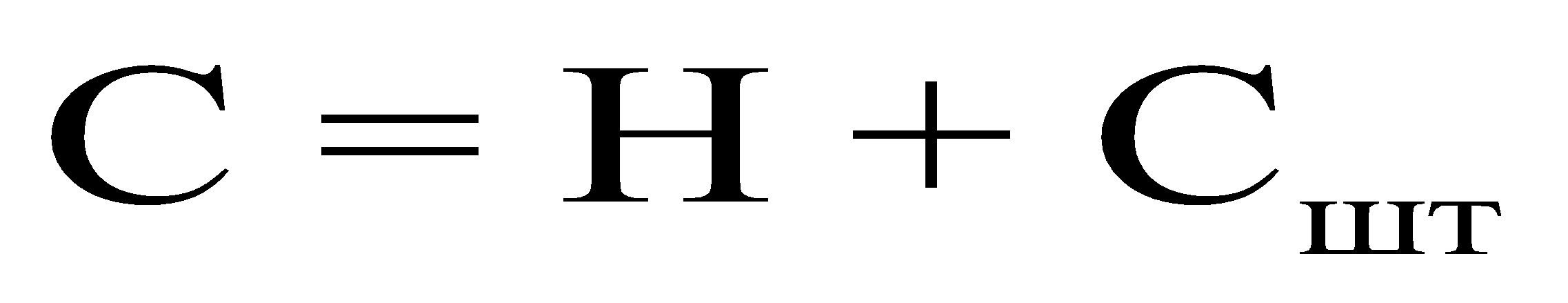 где:Н - размер неоплаты или неполной оплаты затрат медицинской организации на оказание медицинской помощи; - размер штрафа, применяемого к медицинской организации за неоказание, несвоевременное оказание либо оказание медицинской помощи ненадлежащего качества.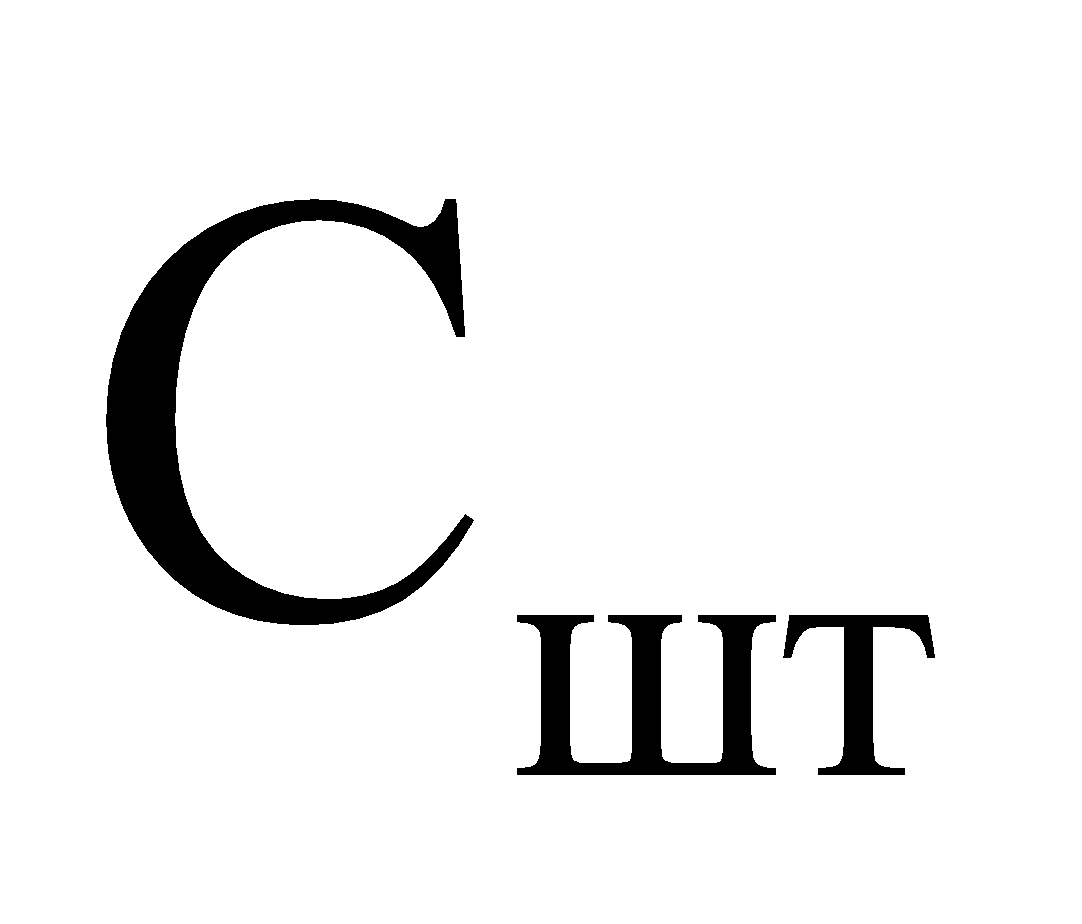  Размер неоплаты или неполной оплаты затрат медицинской организации на оказание медицинской помощи (Н) рассчитывается по формуле:,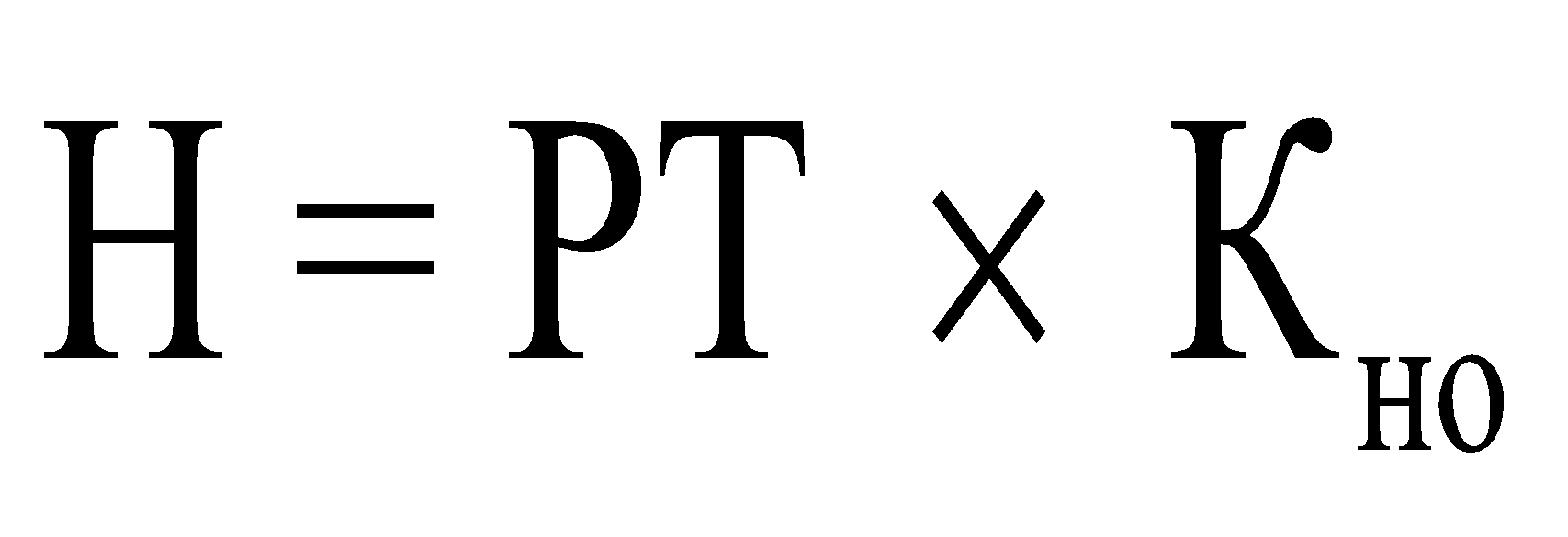 где:РТ - размер тарифа на оплату медицинской помощи, действующий на дату оказания медицинской помощи; - коэффициент для определения размера неполной оплаты медицинской помощи устанавливается в соответствии с Перечнем оснований для отказа в оплате медицинской помощи (уменьшения оплаты).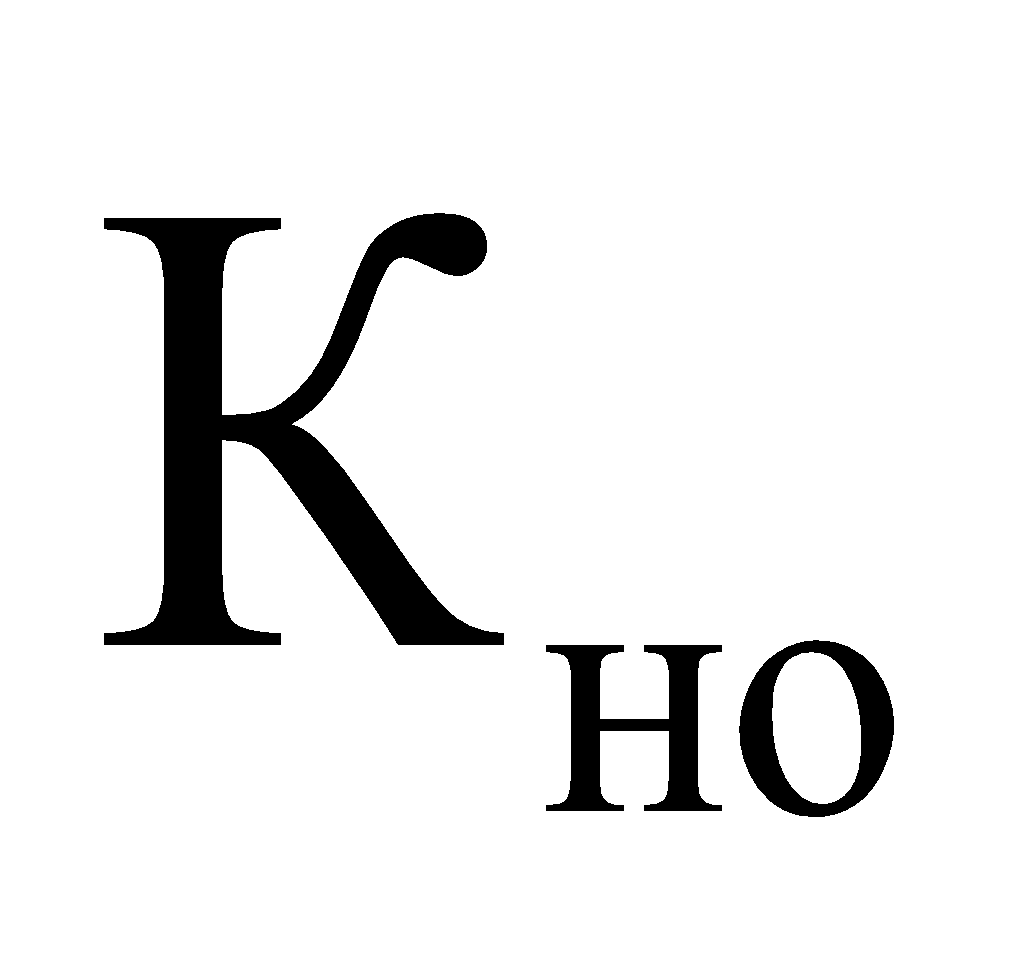 В случаях, когда по результатам медико-экономической экспертизы или экспертизы качества медицинской помощи устанавливается некорректное применение тарифа, требующего его замены (пункт 4.6.1 Перечня оснований), страховая медицинская организация осуществляет оплату медицинской помощи с учетом разницы тарифа, предъявленного к оплате, и тарифа, который следует применить.Размер штрафа, применяемого к медицинской организации за неоказание, несвоевременное оказание либо оказание медицинской помощи ненадлежащего качества (), рассчитывается по формуле: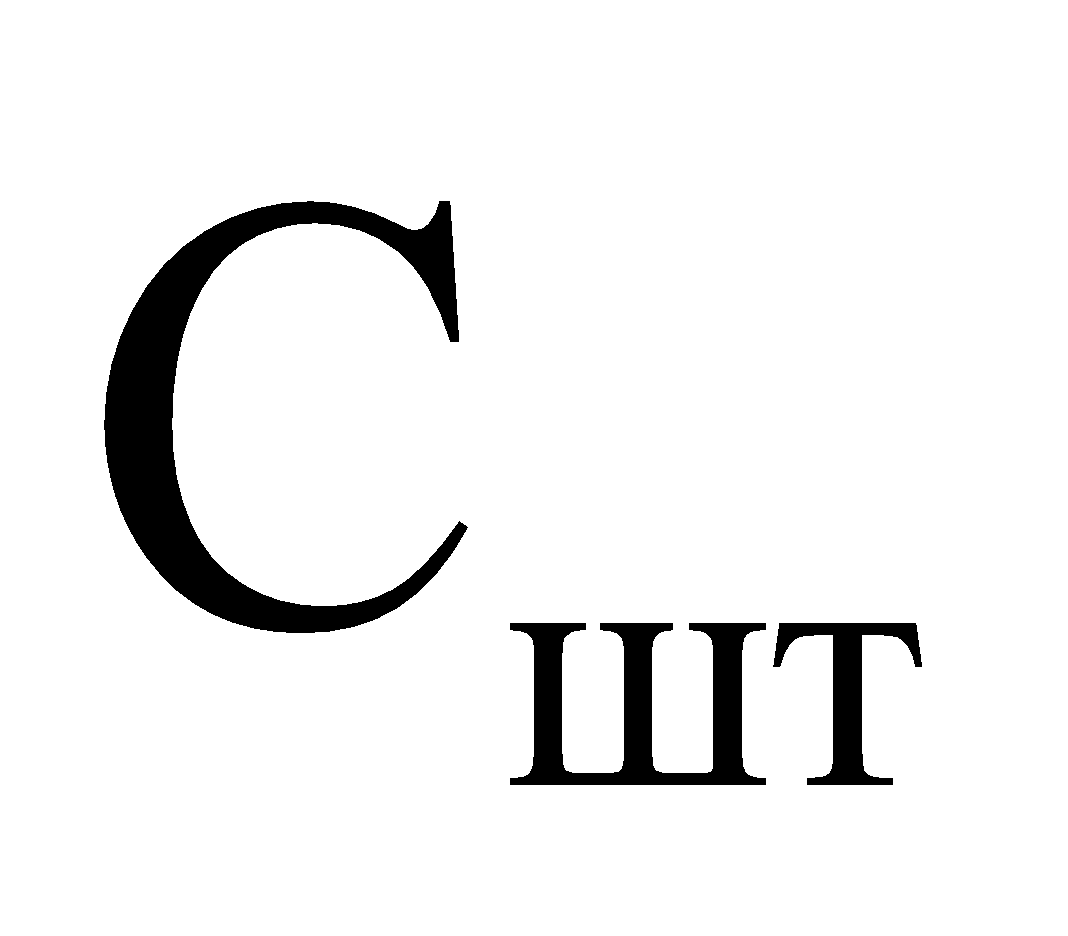 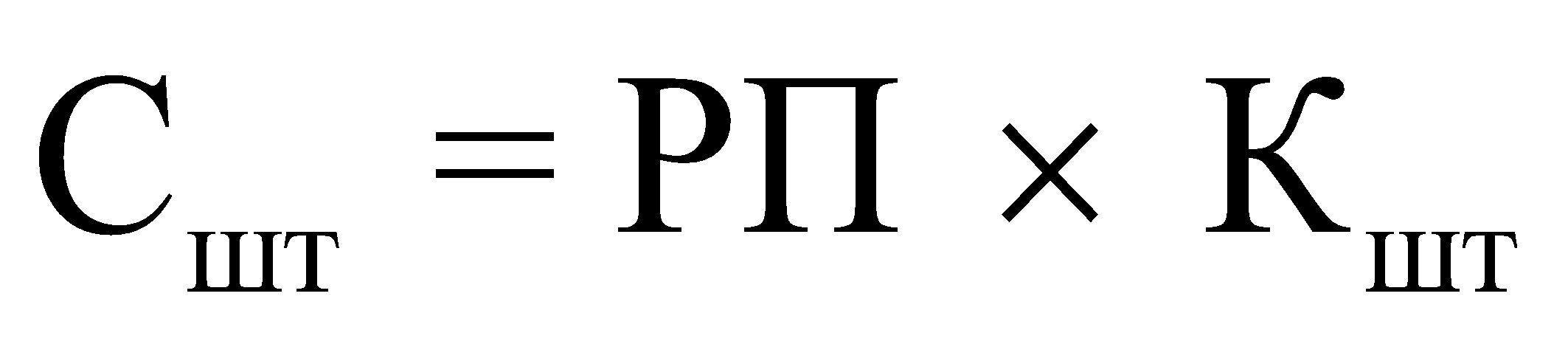 1) при оказании медицинской помощи в амбулаторных условиях:Сшт = РПА базовый x Кшт,где:РПА базовый - подушевой норматив финансирования медицинской помощи, оказанной в амбулаторных условиях, установленный Тарифным соглашением Липецкой области на дату проведения контроля объемов, сроков, качества и условий предоставления медицинской помощи в соответствии с порядком организации и проведения контроля;Кшт - коэффициент для определения размера штрафа;2) при оказании скорой медицинской помощи вне медицинской организации:Сшт = РПСМП базовый x Кшт,где:РПСМП базовый - подушевой норматив финансирования скорой медицинской помощи, оказанной вне медицинской организации, установленный Тарифным соглашением на дату проведения контроля объемов, сроков, качества и условий предоставления медицинской помощи в соответствии с порядком организации и проведения контроля;Кшт - коэффициент для определения размера штрафа;3) при оплате медицинской помощи по подушевому нормативу финансирования медицинской помощи по всем видам и условиям ее оказания:Сшт = РППП базовый x Кшт,где:РППП базовый - подушевой норматив финансирования медицинской помощи по всем видам и условиям ее оказания за счет средств обязательного медицинского страхования, установленный Тарифным соглашением на дату проведения контроля объемов, сроков, качества и условий предоставления медицинской помощи в соответствии с порядком организации и проведения контроля;Кшт - коэффициент для определения размера штрафа;4) при оказании медицинской помощи в условиях стационара и в условиях дневного стационара:Сшт = РПСТ x Кшт,где:РПСТ - подушевой норматив финансирования, установленный в соответствии с территориальной программой на дату проведения контроля объемов, сроков, качества и условий предоставления медицинской помощи в соответствии с порядком организации и проведения контроля;Кшт - коэффициент для определения размера штрафа.Перечень оснований для частичной или полной неоплаты медицинской помощи и применения штрафных санкций по результатам медико-экономического контроля, медико-экономической экспертизы и экспертизы качества медицинской помощи в системе обязательного медицинского страхования Липецкой областиРазмеры санкций  по проводимым в 2021 году экспертизам  медицинской помощи, оказанной медицинскими организациями в 2020 году, определяются в соответствии с Перечнем оснований для частичной или полной неоплаты медицинской помощи и применения штрафных санкций по результатам медико-экономического контроля, медико-экономической экспертизы и экспертизы качества медицинской помощи в системе обязательного медицинского страхования Липецкой области, утвержденным Тарифным соглашением на 2020 год.5.Заключительные положения5.1. Настоящее Тарифное соглашение вступает в силу с 01 января 2021 года, действует до 31 декабря 2021 года включительно и распространяется на правоотношения, связанные с оплатой  медицинской помощи, оказанной в течение 2021 года.5.2. Тарифное соглашение может быть изменено или дополнено по соглашению всех Сторон. Внесение изменений в Тарифное соглашение осуществляется путем заключения дополнительного соглашения к Тарифному соглашению, которое является его неотъемлемой частью.5.3. Стороны принимают на себя обязательства выполнять настоящее Тарифное соглашение.5.4. В случае возникновения споров по настоящему Тарифному соглашению Стороны принимают все меры для их разрешения путем переговоров между собой.5.5. Настоящее Тарифное соглашение составлено в пяти экземплярах, имеющих равную юридическую силу, по одному экземпляру для каждой Стороны.5.6. ТФОМС Липецкой области доводит настоящее Тарифное соглашение до сведения всех участников системы обязательного медицинского страхования Липецкой области путем размещения на собственном сайте в сети «Интернет».Приложение №1Перечень медицинских организаций (структурных подразделений медицинских организаций), имеющих прикрепившихся лиц, оплата амбулаторной медицинской помощи в которых осуществляется по подушевому нормативу финансирования на прикрепившихся лиц (за исключением расходов на проведение компьютерной томографии, магнитно-резонансной томографии, ультразвукового исследования сердечно-сосудистой системы, эндоскопических диагностических исследований, молекулярно-генетических исследований и патологоанатомических исследований биопсийного (операционного) материала с целью диагностики онкологических заболеваний и подбора противоопухолевой лекарственной терапии, а также средств на финансовое обеспечение фельдшерских, фельдшерско-акушерских пунктов) с учетом показателей результативности деятельности медицинской организации (включая показатели объема медицинской помощи), в том числе с включением расходов на медицинскую помощь, оказываемую в иных медицинских организациях (за единицу объема медицинской помощи) в разрезе уровней оказания медицинской помощи:1 уровень оказания медицинской помощи1. 	Ассоциация «Новолипецкий медицинский центр»2. 	ГУЗ «Липецкая городская поликлиника №1»3. 	ГУЗ «Липецкая городская поликлиника №2»4. 	ГУЗ «Липецкая городская поликлиника №4»5. 	ГУЗ «Липецкая городская поликлиника №5»6. 	ГУЗ «Липецкая городская поликлиника №7»7.       ЧУЗ «Больница «РЖД-Медицина» города Елец» 8.       ФКУЗ МСЧ МВД России по Липецкой области 9.	ГУЗ «Добровская РБ» 10.	ГУЗ «Долгоруковская РБ» 11.	ГУЗ «Елецкая РБ» 12.	ГУЗ «Измалковская РБ» 13.	ГУЗ «Краснинская РБ» 14.	ГУЗ «Лев-Толстовская РБ» 15.	ГУЗ «Липецкая РБ» 16. 	ГУЗ «Становлянская РБ» 17.	ГУЗ «Хлевенская РБ» 18.	ГУЗ  «Чаплыгинская РБ» 19.	ГУЗ «Воловская РБ»2 уровень оказания медицинской помощи1.	ГУЗ «Липецкая  городская детская больница» 2.       ГУЗ «Елецкая городская больница №2» 3. 	ГУЗ «Елецкая городская детская больница» 4. 	ГУЗ «Грязинская ЦРБ» 5.  	ГУЗ «Данковская ЦРБ» 6. 	ГУЗ «Добринская ЦРБ»  7.	ГУЗ «Задонская ЦРБ» 8. 	ГУЗ «Лебедянская ЦРБ» 9.	ГУЗ «Тербунская ЦРБ» 10.	ГУЗ  «Усманская ЦРБ» 3 уровень оказания медицинской помощи1.  ГУЗ «Липецкий областной клинический центр»  (в части оказания первичной и специализированной медико-санитарной амбулаторной медицинской помощи)2.	ГУЗ «Липецкая городская больница скорой медицинской помощи №1» 3.	ГУЗ «Липецкая городская больница №4 «Липецк-Мед» 4. 	ГУЗ «Липецкая городская больница №3 «Свободный Сокол» 5. 	ГУЗ «Елецкая городская больница №1 им. Семашко Н.А.». Приложение №2Перечень медицинских организаций (структурных подразделений медицинских организаций), не имеющих прикрепившихся лиц, оплата амбулаторной медицинской помощи в которых осуществляется за единицу объема медицинской помощи - за медицинскую услугу, за посещение, за обращение (законченный случай), за УЕТ в разрезе уровней оказания медицинской помощи:1 уровень оказания медицинской помощи1.	ГАУЗ «Липецкая городская стоматологическая поликлиника №1»2.	ГАУЗ «Липецкая городская стоматологическая поликлиника №2»3.	ГУЗ «Липецкая городская детская стоматологическая поликлиника»4.    	ГАУЗ «Елецкая городская стоматологическая поликлиника»5.	ООО «ПРОФЕССИОНАЛ»					6.	ООО «Липецк ДЕНТ»7.	ООО «Санта VII»8.	ООО «Виктория»9.	ООО «В.Г.В.А.»	10.	ООО «Скан»11.	ООО «Резонанс Плюс»12.	ООО «МРТ Эксперт Липецк»13.	ООО «Исток К»14.	ООО «Новейшие медицинские технологии»15.	ООО «АЗБУКА МЕД»16.	ООО «МРТ-Эксперт Липецк II»17.	ООО «Независимая лаборатория «ИНВИТРО»18.	ООО «Академия здоровья»19.	ООО «Вектор-Л»20.	ООО «Доктор рядом»21.	ООО «Научно-методический центр клинической лабораторной диагностики Ситилаб»22.	ООО «М-ЛАЙН»23.	АО «Северо-западный центр доказательной медицины»24.	ООО «Ситилаб-Липецк-Воронеж»25.	ООО «33 зуба»2 уровень оказания медицинской помощи1.	ГУЗ «Областной кожно-венерологический диспансер» 2.	ГУЗ «Областная стоматологическая поликлиника – стоматологический центр» 	3.	ГУЗ «Липецкий городской родильный дом» 4.	ООО «Первый нейрохирургический»5.	ООО «Офтальмологический центр доктора Тарасова»6.	ООО «Клиника доктора Шаталова» 7.       ООО «Промышленная медицинская компания – Медицинский центр»8.	ООО «Фрезениус НЕФРОКЕА»9.	ООО «ДИАЛИЗНЫЙ ЦЕНТР НЕФРОС - ЛИПЕЦК»10.	ООО «Эверест»11.	ООО «Окулюс»12.	ООО «Прозрение»13.	ООО «Медико-хирургическая Клиника»14.	ООО «Первая медицинская клиника»15.	ООО «ПЭТ-Технолоджи Диагностика»16.	МЧУ ДПО «Нефросовет»17.	ООО «Медицинский центр «ЖИЗНЬ»18. 	ООО «ДИАЛИЗ-МЕД ЛИПЕЦК»19.	ООО «Воронежская офтальмологическая клиника»20.	ОБУЗ «Курский областной клинический онкологический диспансер»	3 уровень оказания медицинской помощи1.	ГУЗ «Липецкая областная клиническая больница» 2.	ГУЗ «Областная детская больница» 3.	ГУЗ «Липецкий областной клинический центр» (в части оказания консультативной амбулаторной помощи)4.	ГУЗ «Липецкий областной онкологический диспансер» 5.	ГУЗ «Липецкий областной перинатальный центр» 6.	ФГБОУ ВО «Воронежский государственный медицинский университет имени Н.Н.Бурденко» Министерства здравоохранения РФПриложение №3Перечень фельдшерских пунктов, фельдшерско-акушерских пунктов с указанием диапазона численности обслуживаемого населения, годового размера финансового обеспечения, а также информации о соответствии/несоответствии ФП, ФАП требованиям, установленным положением об организации оказания первичной медико-санитарной помощи взрослому населениюПриложение №4Перечень круглосуточных стационаров медицинских организаций (структурных подразделений медицинских организаций) в разрезе уровней оказания медицинской помощи: 1 уровень оказания медицинской помощиПодуровень 1.1.1.	ЧУЗ «Больница «РЖД-Медицина» города Елец»2.	ГУЗ «Добровская  РБ» 3.	ГУЗ «Липецкая РБ» 4.	ГУЗ  «Чаплыгинская РБ»Подуровень 1.2.1.	ГУЗ «Долгоруковская РБ» 2.	ГУЗ «Елецкая РБ» 3.	ГУЗ «Измалковская РБ» 4.	ГУЗ «Краснинская РБ» 5.	ГУЗ «Лев-Толстовская РБ» 6. 	ГУЗ «Становлянская РБ» 7.	ГУЗ «Хлевенская РБ»8.	ГУЗ «Воловская РБ»2 уровень оказания медицинской помощиПодуровень 2.1.1.	ГУЗ «Областной кожно-венерологический диспансер» 2 	ГУЗ «Елецкая городская детская больница» 3. 	ГУЗ «Елецкая городская больница №2» 4.	ООО «Медико-хирургическая Клиника»5.	ООО «Клиника доктора Шаталова» Подуровень 2.2.1.	ГУЗ «Липецкая  городская детская больница» 2.       ГУЗ «Липецкий городской родильный дом» 3. 	ГУЗ «Грязинская ЦРБ» 4.  	ГУЗ «Данковская ЦРБ» 5. 	ГУЗ «Добринская ЦРБ»  6.	ГУЗ «Задонская ЦРБ» 7. 	ГУЗ «Лебедянская ЦРБ» 8.	ГУЗ «Тербунская ЦРБ» 9.	ГУЗ  «Усманская ЦРБ» 3 уровень оказания медицинской помощиПодуровень 3.1.1.	ГУЗ «Липецкий областной онкологический диспансер» 2.	ГУЗ «Липецкая областная клиническая больница» 3.	ГУЗ «Областная детская больница» 4.	ГУЗ «Липецкая городская больница скорой медицинской помощи №1» 5.       ГУЗ «Липецкая городская больница №4 «Липецк-МЕД» 6.	ГУЗ «Липецкая городская больница №3 «Свободный Сокол» 7.	ГУЗ «Елецкая городская больница №1 им. Семашко Н.А.» Подуровень 3.2.		1.	ГУЗ «Липецкий областной перинатальный центр» 2.	ГУЗ «Липецкий областной клинический центр» Приложение №5Перечень медицинских организаций, оказывающих медицинскую помощь в дневных стационарах в разрезе уровней оказания медицинской помощи:1 уровень оказания медицинской помощиПодуровень 1.1.1. 	Ассоциация «Новолипецкий медицинский центр» 2.	ГУЗ «Липецкая городская поликлиника №2» 3. 	ГУЗ «Липецкая городская поликлиника №4» 4. 	ГУЗ «Липецкая городская поликлиника №5»5.	ГУЗ «Липецкая городская поликлиника №7» 6.	ЧУЗ «Больница «РЖД-Медицина» города Елец»7.	ГУЗ «Добровская РБ»8.	ГУЗ «Долгоруковская РБ» 9.	ГУЗ «Елецкая РБ» 10.	ГУЗ «Измалковская РБ» 11.	ГУЗ «Становлянская РБ»12.	ГУЗ «Липецкая РБ» 13.	ГУЗ «Хлевенская РБ»14.	ГУЗ «Лев-Толстовская РБ»Подуровень 1.2.1. 	ГУЗ «Липецкая городская поликлиника №1» 2.	ГУЗ «Краснинская РБ» 3.	ГУЗ  «Чаплыгинская РБ» 4.	ГУЗ «Воловская РБ»2 уровень оказания медицинской помощиПодуровень 2.1.1.	ГУЗ «Областной кожно-венерологический диспансер» 2. 	ГУЗ «Елецкая городская больница №2» (кроме центра амбулаторной онкологической помощи) 3. 	ГУЗ «Елецкая городская детская больница» 4.  	ГУЗ «Данковская ЦРБ» 5. 	ГУЗ «Добринская ЦРБ» 6.	ГУЗ «Задонская ЦРБ» 7.	ГУЗ «Тербунская ЦРБ» 8.	ГУЗ  «Усманская ЦРБ» 9.	ООО «Первый нейрохирургический» 10.	ООО «Клиника доктора Шаталова»11.	ООО «Окулюс»12.	ООО «Офтальмологический центр доктора Тарасова» 13.	ООО «Прозрение»14.	ООО «Медико-хирургическая клиника» 15.	ООО «Воронежская офтальмологическая клиника»Подуровень 2.2.1.	ГУЗ «Липецкая  городская детская больница» 2.  	ГУЗ «Липецкий городской родильный дом» 3. 	ГУЗ «Грязинская ЦРБ» 4. 	ГУЗ «Лебедянская ЦРБ» Подуровень 2.3.1.	ООО «Центр ЭКО»2.	ООО «МЕДЭКО»3.	ООО «ЭКО центр» (г.Москва)	4.	ООО «ВИТРОМЕД»5.	ООО «За рождение»						Подуровень 2.4.ГУЗ «Елецкая городская больница №2» (центр амбулаторной онкологической помощи)3 уровень оказания медицинской помощиПодуровень 3.1.ГУЗ «Липецкий областной онкологический диспансер» ГУЗ «Липецкий областной клинический центр»  ГУЗ «Липецкая городская больница №4 «Липецк-Мед» 4.	ГУЗ «Липецкая городская больница №3 «Свободный Сокол» 5.	ГУЗ «Елецкая городская больница №1 им. Семашко Н.А.» Подуровень 3.2.1.	ГУЗ «Липецкая областная клиническая больница» 2.	ГУЗ «Областная детская больница» 3.	ГУЗ «Липецкая городская больница скорой медицинской помощи №1» Приложение №6Перечень медицинских организаций (структурных подразделений медицинских организаций), оказывающих скорую медицинскую помощь в разрезе уровней оказания медицинской помощи:1 уровень оказания медицинской помощи1. 	ООО МЦ «Липецк-неотложка +»2.	ГУЗ «Добровская РБ» 3.	ГУЗ «Долгоруковская РБ» 4.	ГУЗ «Елецкая РБ» 5.	ГУЗ «Измалковская РБ» 6.	ГУЗ «Краснинская РБ» 7.	ГУЗ «Лев-Толстовская РБ» 8.	ГУЗ «Липецкая РБ» 9. 	ГУЗ «Становлянская РБ» 10.	ГУЗ «Хлевенская РБ» 11.	ГУЗ  «Чаплыгинская РБ» 12.	ГУЗ «Воловская РБ»2 уровень оказания медицинской помощи1.	ГУЗ «Центр скорой медицинской помощи и медицины катастроф Липецкой области»2. 	ГУЗ «Грязинская ЦРБ» 3.  	ГУЗ «Данковская ЦРБ» 4. 	ГУЗ «Добринская ЦРБ»  5.	ГУЗ «Задонская ЦРБ» 6. 	ГУЗ «Лебедянская ЦРБ» 7.	ГУЗ «Тербунская ЦРБ» 8.	ГУЗ  «Усманская ЦРБ» Приложение №7Коэффициенты специфики, коэффициенты дифференциации на прикрепившихся к медицинской организации лиц с учетом наличия подразделений, расположенных в сельской местности, отдаленных территориях, поселках городского типа и малых городах с численностью населения 
до 50 тысяч человек, и расходов на их содержание и оплату труда персонала, коэффициенты уровня оказания медицинской помощи, учитывающие объем средств на оплату профилактических медицинских осмотров и диспансеризации, а так же фактические дифференцированные подушевые нормативы финансирования в разрезе медицинских организаций, применяемые при оплате амбулаторной медицинской помощи в 2021 годуПриложение №8Коэффициенты специфики, фактические дифференцированные подушевые нормативы финансирования в разрезе медицинских организаций, применяемые при оплате скорой медицинской помощи в 2021 году1.Общие положения…………………………………………………...61.1.Представители сторон, заключивших тарифное соглашение……... 61.2.Предмет тарифного соглашения……………………………………..61.3.Нормативные документы…………………………………………….71.4.Основные понятия и определения…………………………………...82.Способы оплаты медицинской помощи………………………….102.1.Общие положения…………………………………………………….102.2.Оплата медицинской помощи, оказанной в амбулаторных условиях……………………………………………………………….122.2.1.Порядок оплаты амбулаторной медицинской помощи…………….132.2.1.1.Порядок оплаты  медицинской помощи (медицинских услуг), оказанной в поликлиниках МО (структурных подразделениях МО), имеющих прикрепившихся лиц, оплата медицинской помощи в которых осуществляется по подушевому нормативу финансирования на прикрепившихся лиц…………………………..162.2.1.2.Порядок оплаты  медицинской помощи (медицинских услуг), оказанной в поликлиниках МО (структурных подразделениях МО), не имеющих прикрепившихся лиц …………….……………202.3.Оплата медицинской помощи, оказанной в круглосуточных стационарах………………………………………...………………...282.3.1.Порядок оплаты медицинской помощи, оказанной в круглосуточных стационарах ………………………………………..282.4.Оплата медицинской помощи, оказанной в дневных  стационарах……………………………………………………………572.4.1.Порядок оплаты медицинской помощи, оказанной в дневных стационарах……………………………………………………………582.5.Оплата скорой медицинской помощи………………………...……..712.5.1.Порядок оплаты медицинских услуг скорой медицинской помощи………………………………………………………………..713.Размер и структура тарифов на оплату медицинской помощи733.1.Размер и структура тарифов на оплату амбулаторной медицинской помощи ………………………………………………..733.1.1.Размер среднего подушевого норматива финансирования в амбулаторных условиях ……………………………………………...733.1.2.Размер базового подушевого норматива финансирования медицинских организаций……………………………………………733.1.3.Коэффициент приведения среднего подушевого норматива финансирования к базовому нормативу финансирования ………... 733.1.4.Половозрастные коэффициенты дифференциации подушевого норматива для медицинских организаций ………………………….733.1.5.Перечень показателей результативности деятельности медицинских организаций, применяемых при осуществлении выплат медицинским организациям, имеющим прикрепившихся лиц, критерии их оценки, размер и порядок осуществления выплат за их выполнение……………………………………………..743.1.6.Тарифы на оплату единиц объема медицинской помощи…………883.1.6.1.Тарифы на оплату посещений, обращений………………………….883.1.6.2.Тарифы по стоматологии……………………………………………..903.1.6.2.1.Классификатор основных медицинских услуг по оказанию первичной медико-санитарной специализированной стоматологической помощи, оказанной в амбулаторных условиях903.1.6.3.Тарифы на отдельные медицинские услуги………………………...953.1.6.3.1.  Тарифы на отдельные медицинские услуги для медицинских организаций 1-2 уровней  ………………………………… ………...   953.1.6.3.2.Тарифы на отдельные медицинские услуги для медицинских организаций 3 уровня…………………………………………………1023.1.6.3.3.Тарифы на медицинские услуги, финансирование которых осуществляется в соответствии с нормативами финансовых затрат на единицу объема медицинской помощи, установленными Территориальной программой ОМС из средств, не входящих в расчет подушевых нормативов………………………………………1233.1.6.3.4.Тарифы на медицинские услуги по проведению диспансеризации определенных групп  взрослого населения…………………………1263.1.6.3.5.Тарифы на медицинские услуги  по проведению диспансеризации пребывающих в стационарных учреждениях детей-сирот и детей, находящихся в трудной жизненной ситуации………………………1303.1.6.3.6.Тарифы на медицинские услуги  по проведению диспансеризации детей-сирот и детей, оставшихся без попечения родителей, в том числе усыновленных (удочеренных), принятых под опеку (попечительство), в приемную или патронатную семью…………..1303.1.6.3.7.Тарифы на медицинские услуги  по проведению медицинских осмотров  несовершеннолетним…………………………….………    1303.1.6.3.8.Тарифы на медицинские услуги  по проведению профилактических медицинских осмотров…………………………1323.1.6.3.9.Тарифы на медицинские услуги, оказываемые в центрах здоровья1333.1.6.3.10Тарифы на медицинские услуги, оказываемые в центрах формирования здорового образа жизни у детей……………………1343.1.7.Базовые нормативы финансовых затрат на финансовое обеспечение структурных подразделений медицинских организаций……………………………………………………………1343.1.8.Структуры тарифов по амбулаторной медицинской помощи……..1353.2.Размер и структура тарифов на оплату медицинской помощи, оказанной в круглосуточных стационарах ……………………..…..1353.2.1.Средний размер финансового обеспечения стационарной медицинской помощи, определенный на основе нормативов объемов медицинской помощи и финансовых затрат на единицу объема медицинской помощи в круглосуточных стационарах, установленных Территориальной программой ОМС………………1353.2.2.Перечень клинико-статистических групп (КСГ) с указанием коэффициентов относительной затратоемкости КСГ………………1353.2.3.Размер средней стоимости законченного случая лечения, включенного в КСГ…………………………………………………...1473.2.4.Поправочные коэффициенты оплаты КСГ………………………….1473.2.4.1.Коэффициенты подуровня оказания медицинской помощи в круглосуточных стационарах………………………………………...1473.2.4.2.Коэффициенты сложности лечения пациента………………………1473.2.4.3.Коэффициент приведения среднего норматива финансовых затрат на 1 случай лечения в круглосуточном стационаре к базовой ставке…………………………………………………………………..1613.2.5.Расчет стоимости 1 случая лечения заболевания в круглосуточном стационаре………………………………………….1613.2.6.Тарифы на оплату законченных случаев лечения заболеваний в стационарных условиях с применением методов высокотехнологичной медицинской помощи ………………….......1633.2.7Тариф 1 услуги по проведению гемодиализа ……………….……...1643.2.8.Порядок оплаты прерванных случаев оказания медицинской помощи………………………………………………………………...1653.2.9.Структуры тарифов по круглосуточным стационарам …………….1723.3.Размер и структура тарифов на оплату медицинской помощи, оказанной в дневных стационарах ………………………………….1723.3.1.Средний размер финансового обеспечения медицинской помощи по дневным стационарам, определенный на основе нормативов объемов медицинской помощи и финансовых затрат на единицу объема медицинской помощи в дневных стационарах, установленных Территориальной программой ОМС………………1723.3.2.Перечень клинико-статистических групп (КСГ) с указанием коэффициентов относительной затратоемкости КСГ………………1733.3.3.Размер средней стоимости законченного случая лечения, включенного в КСГ…………………………………………………...1783.3.4.Поправочные коэффициенты оплаты КСГ………………………….1783.3.4.1.Коэффициенты подуровня оказания медицинской помощи в дневных стационарах…………………………………………………1783.3.4.2.Коэффициенты специфики…………………………………………...1793.3.4.3.Коэффициент приведения среднего норматива финансовых затрат на 1 случай лечения в дневном стационаре к базовой ставке……..1793.3.5.Расчет стоимости 1 случая лечения в дневном стационаре……….1793.3.6.Порядок оплаты прерванных случаев оказания медицинской помощи………………………………………………………………1813.3.7.Структура тарифов по дневным стационарам ……………………...1853.4.Размер и структура тарифов на оплату скорой медицинской помощи ………………………………………………………….…….1853.4.1.Размер среднего подушевого норматива финансирования скорой медицинской помощи ………………………………………………..1863.4.2.Размер базового подушевого норматива финансирования скорой медицинской помощи ………………………………………………..1863.4.3.Коэффициент приведения среднего подушевого норматива финансирования к базовому нормативу финансирования…………1863.4.4Половозрастные коэффициенты дифференциации подушевого норматива финансирования скорой медицинской помощи………..1863.4.5.Тарифы на вызов скорой медицинской помощи………………….1863.4.6.Структура тарифов по скорой медицинской помощи……………...1864.Размер неоплаты или неполной оплаты затрат на оказание медицинской помощи, а также уплаты медицинской организацией штрафов за неоказание, несвоевременное оказание либо оказание медицинской помощи ненадлежащего качества……………………………………………………………….1885.Заключительные положения………………………………………1975.1.Срок действия Тарифного соглашения……………………………...1975.2.Порядок изменения Тарифного соглашения……………………......1975.3.-5.6.Прочие положения……………………………………………………197Приложения…………………………………………………………..198Приложение №1……………………………………………………… 198Приложение №2……………………………………………………… 200Приложение №3……………………………………………………… 202Приложение №4……………………………………………………… 212Приложение №5……………………………………………………… 215Приложение №6……………………………………………………… 217Приложение №7……………………………………………………… 218Приложение №8……………………………………………………… 220Однозначный выбор при оказании услуги, входящей в КСГОднозначный выбор при оказании услуги, входящей в КСГОднозначный выбор при оказании услуги, входящей в КСГОднозначный выбор в отсутствие оказанной услугиОднозначный выбор в отсутствие оказанной услугиОднозначный выбор в отсутствие оказанной услуги№Наименование КСГ, сформированной по услугеКЗ№Наименование КСГ, сформированной по диагнозуКЗst02.010Операции на женских половых органах (уровень 1)0,39st02.008Доброкачественные новообразования, новообразования in situ, неопределенного и неизвестного характера женских половых органов0,89st02.011Операции на женских половых органах (уровень 2)0,58st02.008Доброкачественные новообразования, новообразования in situ, неопределенного и неизвестного характера женских половых органов0,89st02.010Операции на женских половых органах (уровень 1)0,39st02.009Другие болезни, врожденные аномалии, повреждения женских половых органов0,46st14.001Операции на кишечнике и анальной области (уровень 1)0,84st04.002Воспалительные заболевания кишечника2,01st14.002Операции на кишечнике и анальной области (уровень 2)1,74st04.002Воспалительные заболевания кишечника2,01st21.001Операции на органе зрения (уровень 1)0,49st21.007Болезни глаза0,51st34.002Операции на органах полости рта (уровень 1)0,74st34.001Болезни полости рта, слюнных желез и челюстей, врожденные аномалии лица и шеи, взрослые0,89st34.002Операции на органах полости рта (уровень 1)0,74st26.001Болезни полости рта, слюнных желез и челюстей, врожденные аномалии лица и шеи, дети0,79№ КСГНаименование КСГst02.009Другие болезни, врожденные аномалии, повреждения женских половых органовst30.005Другие болезни, врожденные аномалии, повреждения мочевой системы и мужских половых органовB01.001.006Ведение патологических родов врачом-акушером-гинекологомB01.001.009Ведение физиологических родов врачом-акушером-гинекологомB02.001.002Ведение физиологических родов акушеркойA16.20.007Пластика шейки маткиA16.20.015Восстановление тазового днаA16.20.023Восстановление влагалищной стенкиA16.20.024Реконструкция влагалищаA16.20.030Восстановление вульвы и промежностиstt1Легкое течение в соответствии с классификацией COVID-19 по степени тяжести (Временные методические рекомендации "Профилактика, диагностика и лечение новой коронавирусной инфекции (COVID-19)", утвержденные Минздравом России)stt2Среднетяжелое течение в соответствии с классификацией COVID-19 по степени тяжести (Временные методические рекомендации "Профилактика, диагностика и лечение новой коронавирусной инфекции (COVID-19)", утвержденные Минздравом России)stt3Тяжелое течение в соответствии с классификацией COVID-19 по степени тяжести (Временные методические рекомендации "Профилактика, диагностика и лечение новой коронавирусной инфекции (COVID-19)", утвержденные Минздравом России)stt4Крайне тяжелое течение в соответствии с классификацией COVID-19 по степени тяжести (Временные методические рекомендации "Профилактика, диагностика и лечение новой коронавирусной инфекции (COVID-19)", утвержденные Минздравом России)stt5Долечивание пациента с коронавирусной инфекцией COVID-19КСГКоды диагноза МКБ 10Иной классификационный критерийОписание классификационного критерияst15.005 «Эпилепсия, судороги (уровень 1)»G40, G40.0, G40.1, G40.2, G40.3, G40.4, G40.6, G40.7, G40.8, G40.9, G41, G41.0, G41.1, G41.2, G41.8, G41.9, R56, R56.0, R56.8нет---st15.018 «Эпилепсия, судороги (уровень 2)»G40.0, G40.1, G40.2, G40.3, G40.4, G40.5, G40.6, G40.7, G40.8, G40.9, R56, R56.0, R56.8ep1Обязательное выполнение магнитно-резонансной томографии с высоким разрешением (3 Тл) по программе эпилептического протокола и проведение продолженного видео-ЭЭГ мониторинга с включением сна (не менее 4 часов)st15.019 «Эпилепсия (уровень 3)»G40.0, G40.1, G40.2, G40.3, G40.4, G40.5, G40.6, G40.7, G40.8, G40.9ep2Обязательное выполнение магнитно-резонансной томографии с высоким разрешением (3 Тл) по программе эпилептического протокола и проведение продолженного видео-ЭЭГ мониторинга с включением сна (не менее 4 часов) и терапевтического мониторинга противоэпилептических препаратов в крови с целью подбора противоэпилептической терапииst15.020 «Эпилепсия (уровень 4)»G40.1, G40.2, G40.3, G40.4, G40.5, G40.8, G40.9ep3Обязательное выполнение магнитно-резонансной томографии с высоким разрешением (3 Тл) по программе эпилептического протокола и проведение продолженного видео-ЭЭГ мониторинга с включением сна (не менее 24 часов) и терапевтического мониторинга противоэпилептических препаратов в крови с целью подбора противоэпилептической терапии и консультация врача-нейрохирурга№ КСГНаименование КСГst13.002Нестабильная стенокардия, инфаркт миокарда, легочная эмболия (уровень 2)st13.005Нарушения ритма и проводимости (уровень 2)st13.007Эндокардит, миокардит, перикардит, кардиомиопатии (уровень 2)st24.004Ревматические болезни сердца (уровень 2)st27.007Стенокардия (кроме нестабильной), хроническая ишемическая болезнь сердца (уровень 2)st27.009Другие болезни сердца (уровень 2)№ КСГНаименование КСГКЗst15.015Инфаркт мозга (уровень 2)3,12st15.016Инфаркт мозга (уровень 3)4,51Код услугиНаименование услуги№ КСГA06.12.031.001Церебральная ангиография тотальная селективнаяst15.016A05.12.006Магнитно-резонансная ангиография с контрастированием (одна область)st15.016A06.12.056Компьютерно-томографическая ангиография сосудов головного мозгаst15.016A25.30.036.002Назначение ферментных фибринолитических лекарственных препаратов для внутривенного введения при инсультеst15.015A06.12.031Церебральная ангиографияst15.016A25.30.036.003Назначение ферментных фибринолитических лекарственных препаратов для внутриартериального введения при инсультеst15.016Код МННМНН лекарственных препаратовКод КСГНаименование КСГflt1Стрептокиназаst13.008Инфаркт миокарда, легочная эмболия, лечение с применением тромболитической терапии (уровень 1)*flt2Рекомбинантный белок, содержащий аминокислотную последовательность стафилокиназыst13.009Инфаркт миокарда, легочная эмболия, лечение с применением тромболитической терапии (уровень 2)flt3Проурокиназаst13.009Инфаркт миокарда, легочная эмболия, лечение с применением тромболитической терапии (уровень 2)flt4Алтеплазаst13.010Инфаркт миокарда, легочная эмболия, лечение с применением тромболитической терапии (уровень 3)flt5Тенектеплазаst13.010Инфаркт миокарда, легочная эмболия, лечение с применением тромболитической терапии (уровень 3)sh9001Прочие схемы лекарственной терапии при злокачественных новообразованиях (кроме лимфоидной и кроветворной тканей): C00, C01, C02, C03, C04, C05, C06, C07, C08, C09, C10, C11, C12, C13, C15, C16, C18, C19, C20, C21, C22, C23, C24.0, C25, C30, C31, C32, C33, C34, C38.1, C38.2, C38.3, C40, C41, C43, C44, C45, C49, C50, C51, C52, C53, C54, C56, C57, C58, C60, C61, C62, C64, C65, C66, C67, C68.0, C73, D00-D09sh9002Прочие схемы лекарственной терапии при иных злокачественных новообразованиях (кроме лимфоидной и кроветворной тканей): C14, C17, C24.1, C24.8, C24.9, C26, C37, C38.0, C38.4, C38.8, C39, C46, C47, C48, C55, C63, C68.1, C68.8, C68.9, C69, C70, C71, C72, C74, C75, C76, C77, C78, C79, C80, C97КодРасшифровкаgemop1L01XE14 - Бозутинибgemop2L01XX32 - Бортезомибgemop3L01XC12 - Брентуксимаб ведотинgemop4L01XX52 - Венетоклаксgemop5L01XE06 - Дазатинибgemop6L01XC24 - Даратумумабgemop7L01XE27 - Ибрутинибgemop8L01XE01 - Иматинибgemop9L01XX45 - Карфилзомибgemop10L04AX04 - Леналидомидgemop11L01BB07 - Неларабинgemop12L01XC17 - Ниволумабgemop13L01XC15 - Обинутузумабgemop14L01XC18 - Пембролизумабgemop15L04AX06 - Помалидомидgemop16L01XC23 - Элотузумабgemop17L01XC02 - Ритуксимабgemop18L01XC19 - Блинатумомабgemop19L01XC26 - Инотузумаба озогамицинgemop20L01XE05 - Сорафенибgemop21L01XE08 - Нилотинибgemop22L01XE15 - Вемурафенибgemop23L01XE39 - Мидостауринgemop24L01XX50 - ИксазомибДиапазон фракцийРасшифровкаfr01-05Количество фракций от 1 до 5 включительноfr06-07Количество фракций от 6 до 7 включительноfr08-10Количество фракций от 8 до 10 включительноfr11-20Количество фракций от 11 до 20 включительноfr21-29Количество фракций от 21 до 29 включительноfr30-32Количество фракций от 30 до 32 включительноfr33-99Количество фракций от 33 включительно и болееКодРасшифровкаmt001доксорубицинmt002капецитабинmt003карбоплатинmt004митомицин + капецитабинmt005митомицин + фторурацилmt006паклитаксел + карбоплатинmt007темозоломидmt008трастузумабmt009трастузумаб + пертузумабmt010фторурацилmt011цетуксимабmt012циклофосфамид + доксорубицин + цисплатинmt013цисплатинmt014цисплатин + доцетакселmt015цисплатин + капецитабинmt016цисплатин + фторурацилmt017этопозид + цисплатинmt018оксалиплатин + капецитабинmt019гемцитабинmt020паклитакселmt021пеметрексед + цисплатинmt022пеметрексед + карбоплатинmt023карбоплатин + фторурацилmt024фторурацил + кальция фолинатst19.001Операции на женских половых органах при злокачественных новообразованиях (уровень 1)st19.002Операции на женских половых органах при злокачественных новообразованиях (уровень 2)st19.003Операции на женских половых органах при злокачественных новообразованиях (уровень 3)st19.004Операции на кишечнике и анальной области при злокачественных новообразованиях (уровень 1)st19.005Операции на кишечнике и анальной области при злокачественных новообразованиях (уровень 2)st19.006Операции при злокачественных новообразованиях почки и мочевыделительной системы (уровень 1)st19.007Операции при злокачественных новообразованиях почки и мочевыделительной системы (уровень 2)st19.008Операции при злокачественных новообразованиях почки и мочевыделительной системы (уровень 3)st19.009Операции при злокачественных новообразованиях кожи (уровень 1)st19.010Операции при злокачественных новообразованиях кожи (уровень 2)st19.011Операции при злокачественных новообразованиях кожи (уровень 3)st19.012Операции при злокачественном новообразовании щитовидной железы (уровень 1)st19.013Операции при злокачественном новообразовании щитовидной железы (уровень 2)st19.014Мастэктомия, другие операции при злокачественном новообразовании молочной железы (уровень 1)st19.015Мастэктомия, другие операции при злокачественном новообразовании молочной железы (уровень 2)st19.016Операции при злокачественном новообразовании желчного пузыря, желчных протоков (уровень 1)st19.017Операции при злокачественном новообразовании желчного пузыря, желчных протоков (уровень 2)st19.018Операции при злокачественном новообразовании пищевода, желудка (уровень 1)st19.019Операции при злокачественном новообразовании пищевода, желудка (уровень 2)st19.020Операции при злокачественном новообразовании пищевода, желудка (уровень 3)st19.021Другие операции при злокачественном новообразовании брюшной полостиst19.022Операции на органе слуха, придаточных пазухах носа и верхних дыхательных путях при злокачественных новообразованияхst19.023Операции на нижних дыхательных путях и легочной ткани при злокачественных новообразованиях (уровень 1)st19.024Операции на нижних дыхательных путях и легочной ткани при злокачественных новообразованиях (уровень 2)st19.025Операции при злокачественных новообразованиях мужских половых органов (уровень 1)st19.026Операции при злокачественных новообразованиях мужских половых органов (уровень 2)Код анатомич. областиАнатоми-ческая областьКоды МКБ 10Т1Голова/шеяS02.0, S02.1, S04.0, S05.7, S06.1, S06.2, S06.3, S06.4, S06.5, S06.6, S06.7, S07.0, S07.1, S07.8, S09.0, S11.0, S11.1, S11.2, S11.7, S15.0, S15.1, S15.2, S15.3, S15.7, S15.8, S15.9, S17.0, S17.8, S18 Т2ПозвоночникS12.0, S12.9, S13.0, S13.1, S13.3, S14.0, S14.3, S22.0, S23.0, S23.1, S24.0, S32.0, S32.1, S33.0, S33.1, S33.2, S33.4, S34.0, S34.3, S34.4Т3Грудная клеткаS22.2, S22.4, S22.5, S25.0, S25.1, S25.2, S25.3, S25.4, S25.5, S25.7, S25.8, S25.9, S26.0, S27.0, S27.1, S27.2, S27.4, S27.5, S27.6, S27.8, S28.0, S28.1Т4ЖивотS35.0, S35.1, S35.2, S35.3, S35.4, S35.5, S35.7, S35.8, S35.9, S36.0, S36.1, S36.2, S36.3, S36.4, S36.5, S36.8, S36.9, S37.0, S38.3Т5ТазS32.3, S32.4, S32.5, S36.6, S37.1, S37.2, S37.4, S37.5, S37.6, S37.8, S38.0, S38.2Т6КонечностиS42.2, S42.3, S42.4, S42.8, S45.0, S45.1, S45.2, S45.7, S45.8, S47 , S48.0, S48.1, S48.9, S52.7, S55.0, S55.1, S55.7, S55.8, S57.0, S57.8, S57.9, S58.0, S58.1, S58.9, S68.4, S71.7, S72.0, S72.1, S72.2, S72.3, S72.4, S72.7, S75.0, S75.1, S75.2, S75.7, S75.8, S77.0, S77.1, S77.2, S78.0, S78.1, S78.9, S79.7, S82.1, S82.2, S82.3, S82.7, S85.0, S85.1, S85.5, S85.7, S87.0, S87.8, S88.0, S88.1, S88.9, S95.7, S95.8, S95.9, S97.0, S97.8, S98.0 Т7Множест-венная травма и травма в нескольких областях телаS02.7, S12.7, S22.1, S27.7, S29.7, S31.7, S32.7, S36.7, S38.1, S39.6, S39.7, S37.7, S42.7, S49.7, T01.1, T01.8, T01.9, T02.0, T02.1, T02.2, T02.3, T02.4, T02.5, T02.6, T02.7, T02.8, T02.9, T04.0, T04.1, T04.2, T04.3, T04.4, T04.7, T04.8, T04.9, T05.0, T05.1, T05.2, T05.3, T05.4, T05.5, T05.6, T05.8, T05.9, T06.0, T06.1, T06.2, T06.3, T06.4, T06.5, T06.8, T07 № КСГНаименование КСГКомментарий (модель)Коды МКБДополни-тельные коды МКБst33.001Отморожения (уровень 1)Лечение пострадавших с поверхностными отморожениямиТ33.0 - Т33.9, T35.0st33.002Отморожения (уровень 2)Лечение пострадавших с отморожением, некрозом тканиT34, Т34.0 - Т34.9, T35.1-T35.7st33.003Ожоги (уровень 1)Лечение пострадавших с поверхностными ожогами 1-2 ст. (площадью менее 10%)T20.1, T20.2, T20.5, T20.6, T21.1, T21.2, T21.5, T21.6, T22.1, T22.2, T22.5, T22.6, T23.1, T23.2, T23.5, T23.6, T24.1, T24.2, T24.5, T24.6, T25.1, T25.2, T25.5, T25.6, T29.1, T29.2, T29.5, T29.6, T30.0, T30.1, T30.2, T30.4, T30.5Т31.0, Т32.0st33.004Ожоги (уровень 2)Лечение пострадавших с поверхностными ожогами 1-2 ст. (площадью 10% и более)T20.1, T20.2, T20.5, T20.6, T21.1, T21.2, T21.5, T21.6, T22.1, T22.2, T22.5, T22.6,T23.1, T23.2, T23.5, T23.6, T24.1, T24.2, T24.5, T24.6, T25.1, T25.2, T25.5, T25.6,T29.1, T29.2, T29.5, T29.6, T30.0, T30.1, T30.2, T30.4, T30.5, T30.6Т31.1-Т31.9, Т32.1-Т32.7st33.005Ожоги (уровень 3)Лечение пострадавших с глубокими ожогами 3 ст. (площадью менее 10%)T20.0, T20.3, T20.4, T20.7, T21.0, T21.3, T21.4, T21.7, T22.0, T22.3, T22.4, T22.7,T23.0, T23.3, T23.4, T23.7, T24.0, T24.3, T24.4, T24.7, T25.0, T25.3, T25.4, T25.7,T29.0, T29.3, T29.4, T29.7, T30.3, T30.7Т31.0, Т32.0st33.006Ожоги (уровень 4)Лечение пострадавших с глубокими ожогами 3 ст. (площадью  10% - 29%)T20.0,T20.3,T20.4,T20.7,T21.0,T21.3,T21.4,T21.7,T22.0,T22.3,T22.4,T22.7,T23.0,T23.3,T23.4,T23.7,T24.0,T24.3,T24.4,T24.7,T25.0,T25.3,T25.4,T25.7,T29.0,T29.3,T29.4,T29.7,T30.3,T30.7Т31.1, Т31.2, Т32.1, Т32.2st33.006Ожоги (уровень 4)Термические и химические ожоги внутренних органовT27.0, T27.1, T27.2, T27.3 T27.4, T27.5, T27.6, T27.7st33.007Ожоги (уровень 5)Лечение пострадавших с глубокими ожогами 3 ст. (площадью  более 30%)T20.0,T20.3,T20.4,T20.7,T21.0,T21.3,T21.4,T21.7,T22.0,T22.3,T22.4,T22.7,T23.0,T23.3,T23.4,T23.7,T24.0,T24.3,T24.4,T24.7,T25.0,T25.3,T25.4,T25.7,T29.0,T29.3,T29.4,T29.7,T30.3,T30.7Т31.3, Т31.4, Т31.5, Т31.6, Т31.7, Т31.8, Т31.9, Т32.3, Т32.4, Т32.5, Т32.6, Т32.7, Т32.8, Т32.9Код услугиНаименование услугиA16.20.078Реинфузия аутокрови (с использованием аппарата cell-saver)A16.12.030Баллонная внутриаортальная контрпульсацияA16.10.021.001Экстракорпоральная мембранная оксигенацияОценкаПоказатель0 балл1 балл2 балла3 балла4 баллаДыханиеPaO2/FiO2,мм рт.ст.≥ 400< 400< 300< 200< 100Сердечно-СосудистаяСистемаСреднее АД,мм рт.ст.или вазопрессоры, мкг/кг/мин≥ 70< 70Дофамин< 5 или добутамин(любая доза)Дофамин5-15 илиадреналин < 0,1норадреналин< 0.1Дофамин >15 или адреналин> 0,1 илинорадреналин> 0,1КоагуляцияТромбоциты, 10 3/мкл≥ 150< 150< 100< 50< 20ПеченьБилирубин,ммоль/л, мг/дл< 20< 1,220-321.2−1.933-1012.0−5.9102-2016.0−11.9>204≥ 12.0ПочкиКреатинин,мкмоль/л, мг/дл<110<1,2110-1701,2-1,9171-2992,0-3,4300-4403,5-4,9>440>4,9ЦНСШкала Глазго,баллы1513-1410-126-9<6Клинический признакБаллОткрывание глазОткрывание глазотсутствует1в ответ на болевой стимул2в ответ на обращенную речь3произвольное4Вербальный ответВербальный ответотсутствует1нечленораздельные звуки2неадекватные слова или выражения3спутанная, дезориентированная речь4ориентированный ответ5Двигательный ответДвигательный ответотсутствует1тоническое разгибание конечности в ответ на болевой стимул (децеребрация)2тоническое сгибание конечности в ответ на болевой стимул (декортикация)3отдергивание конечности в ответ на болевой стимул4целенаправленная реакция на болевой стимул5выполнение команд6ОценкаПоказательБаллыaБаллыaБаллыaБаллыaБаллыaОценкаПоказатель0 балл1 балл2 балла3 балла4 баллаДыханиеPaO2/FiO2b,мм рт.ст.≥400300-399200-299100-199 с респираторной поддержкой<100 с респираторной поддержкойДыханиеили SpO2/FiO2c≥292264-291221-264148-220 с респираторной поддержкой<148 с респираторной поддержкойСердечно-СосудистаяСистемаСреднее АД соответственно возрастной группе или инфузия вазоактивных препаратов, мм рт.ст.или мкг/кг/минdСердечно-СосудистаяСистема< 1 мес. жизни≥46<46Допамин гидрохлорид ≤ 5 или добутамин гидрохлорид (любой из препаратов)Допамин гидрохлорид > 5 или эпинефрин ≤ 0.1 или норэпинефрин битартрат ≤ 0.1Допамин гидрохлорид > 15 или эпинефрин > 0.1 или норэпинефрин битартрат > 0.1Сердечно-СосудистаяСистема1 – 11 мес.≥55<55Допамин гидрохлорид ≤ 5 или добутамин гидрохлорид (любой из препаратов)Допамин гидрохлорид > 5 или эпинефрин ≤ 0.1 или норэпинефрин битартрат ≤ 0.1Допамин гидрохлорид > 15 или эпинефрин > 0.1 или норэпинефрин битартрат > 0.1Сердечно-СосудистаяСистема12 – 23 мес.≥60<60Допамин гидрохлорид ≤ 5 или добутамин гидрохлорид (любой из препаратов)Допамин гидрохлорид > 5 или эпинефрин ≤ 0.1 или норэпинефрин битартрат ≤ 0.1Допамин гидрохлорид > 15 или эпинефрин > 0.1 или норэпинефрин битартрат > 0.1Сердечно-СосудистаяСистема24 – 59 мес.≥62<62Допамин гидрохлорид ≤ 5 или добутамин гидрохлорид (любой из препаратов)Допамин гидрохлорид > 5 или эпинефрин ≤ 0.1 или норэпинефрин битартрат ≤ 0.1Допамин гидрохлорид > 15 или эпинефрин > 0.1 или норэпинефрин битартрат > 0.1Сердечно-СосудистаяСистема60 – 143 мес.≥65<65Допамин гидрохлорид ≤ 5 или добутамин гидрохлорид (любой из препаратов)Допамин гидрохлорид > 5 или эпинефрин ≤ 0.1 или норэпинефрин битартрат ≤ 0.1Допамин гидрохлорид > 15 или эпинефрин > 0.1 или норэпинефрин битартрат > 0.1Сердечно-СосудистаяСистема144 – 216 мес.e≥67<67Допамин гидрохлорид ≤ 5 или добутамин гидрохлорид (любой из препаратов)Допамин гидрохлорид > 5 или эпинефрин ≤ 0.1 или норэпинефрин битартрат ≤ 0.1Допамин гидрохлорид > 15 или эпинефрин > 0.1 или норэпинефрин битартрат > 0.1КоагуляцияТромбоциты, 103/мкл≥150100-14950-9920-49<20ПеченьБилирубин,мг/дл<1.21.2-1.92.0-5.96.0-11.9>12.0ПочкиКреатинин соответственно возрастной группе, мг/длПочки< 1 мес. жизни<0.80.8-0.91.1-1.01.2-1.5≥1.6Почки1 – 11 мес.<0.30.3-0.40.5-0.70.8-1.1≥1.2Почки12 – 23 мес.<0.40.4-0.50.6-1.01.1-1.4≥1.5Почки24 – 59 мес.<0.60.6-0.80.9-1.51.6-2.2≥2.3Почки60 – 143 мес.<0.70.7-1.01.1-1.71.8-2.5≥2.6Почки144 – 216 мес.e<1.01.0-1.61.7-2.82.9-4.1≥4.2ЦНСШкала Глазго,Баллыf1513-1410-126-9<6Старше 1 годаСтарше 1 годаМладше 1 годаОценкаОткрывание глазСпонтанноеСпонтанноеСпонтанное4Открывание глазНа вербальную командуНа вербальную командуНа окрик3Открывание глазНа больНа больНа боль2Открывание глазНет реакцииНет реакцииНет реакции1Двигательный ответПравильно выполняет командуПравильно выполняет командуСпонтанный6Двигательный ответЛокализует больЛокализует больЛокализует боль5Двигательный ответСгибание-отдергиваниеСгибание-отдергиваниеСгибание-отдергивание4Двигательный ответПатологическое сгибание (декортикационная ригидность)Патологическое сгибание (декортикационная ригидность)Патологическое сгибание (декортикационная ригидность)3Двигательный ответРазгибание (децеребрационная ригидность)Разгибание (децеребрационная ригидность)Разгибание (децеребрационная ригидность)2Двигательный ответНет реакцииНет реакцииНет реакции1Вербальный ответСтарше 5 летОт 2 до 5 лет0-23 месяцаВербальный ответОриентированОсмысленные слова и фразыГулит/улыбается5Вербальный ответДезориентированБессмысленные словаПлач4Вербальный ответБессмысленные словаПродолжающийся плач и крикПродолжающийся неадекватный плач или крик3Вербальный ответНечленораздельные звукиСтоны (хрюканье)Стоны, ажитация, беспокойство2Вербальный ответОтсутствуетОтсутствуетОтсутствует1КодРасшифровка классификационного критерияrb33 балла по шкале реабилитационной маршрутизацииrb44 балла по шкале реабилитационной маршрутизацииrb55 балла по шкале реабилитационной маршрутизацииrb66 балла по шкале реабилитационной маршрутизацииrb3covМедицинская реабилитация после перенесенной коронавирусной инфекции COVID-19, 3 балла по шкале реабилитационной маршрутизации (ШРМ)rb4covМедицинская реабилитация после перенесенной коронавирусной инфекции COVID-19, 4 балла по шкале реабилитационной маршрутизации (ШРМ)rb5covМедицинская реабилитация после перенесенной коронавирусной инфекции COVID-19, 5 баллов по шкале реабилитационной маршрутизации (ШРМ)КСГКод диагноза МКБ 10Иной классификационный критерийОписание классификационного критерияds12.010 «Лечение хронического вирусного гепатита C (уровень 1)»B18.2ifНазначение лекарственных препаратов пегилированных интерферонов для лечения хронического вирусного гепатита С  ds12.011 «Лечение хронического вирусного гепатита C (уровень 2)»B18.2nifНазначение лекарственных препаратов прямого противовирусного действия для лечения хронического вирусного гепатита С в том числе в сочетании с пегилированными интерферонами sh9001Прочие схемы лекарственной терапии при злокачественных новообразованиях (кроме лимфоидной и кроветворной тканей): C00, C01, C02, C03, C04, C05, C06, C07, C08, C09, C10, C11, C12, C13, C15, C16, C18, C19, C20, C21, C22, C23, C24.0, C25, C30, C31, C32, C33, C34, C38.1, C38.2, C38.3, C40, C41, C43, C44, C45, C49, C50, C51, C52, C53, C54, C56, C57, C58, C60, C61, C62, C64, C65, C66, C67, C68.0, C73, D00-D09sh9002Прочие схемы лекарственной терапии при иных злокачественных новообразованиях (кроме лимфоидной и кроветворной тканей): C14, C17, C24.1, C24.8, C24.9, C26, C37, C38.0, C38.4, C38.8, C39, C46, C47, C48, C55, C63, C68.1, C68.8, C68.9, C69, C70, C71, C72, C74, C75, C76, C77, C78, C79, C80, C97КодРасшифровкаgemop1L01XE14 - Бозутинибgemop2L01XX32 - Бортезомибgemop3L01XC12 - Брентуксимаб ведотинgemop4L01XX52 - Венетоклаксgemop5L01XE06 - Дазатинибgemop6L01XC24 - Даратумумабgemop7L01XE27 - Ибрутинибgemop8L01XE01 - Иматинибgemop9L01XX45 - Карфилзомибgemop10L04AX04 - Леналидомидgemop11L01BB07 - Неларабинgemop12L01XC17 - Ниволумабgemop13L01XC15 - Обинутузумабgemop14L01XC18 - Пембролизумабgemop15L04AX06 - Помалидомидgemop16L01XC23 - Элотузумабgemop17L01XC02 - Ритуксимабgemop18L01XC19 - Блинатумомабgemop19L01XC26 - Инотузумаба озогамицинgemop20L01XE05 - Сорафенибgemop21L01XE08 - Нилотинибgemop22L01XE15 - Вемурафенибgemop23L01XE39 - Мидостауринgemop24L01XX50 - ИксазомибДиапазон фракцийРасшифровкаfr01-05Количество фракций от 1 до 5 включительноfr06-07Количество фракций от 6 до 7 включительноfr08-10Количество фракций от 8 до 10 включительноfr11-20Количество фракций от 11 до 20 включительноfr21-29Количество фракций от 21 до 29 включительноfr30-32Количество фракций от 30 до 32 включительноfr33-99Количество фракций от 33 включительно и болееКодРасшифровкаmt001доксорубицинmt002капецитабинmt003карбоплатинmt004митомицин + капецитабинmt005митомицин + фторурацилmt006паклитаксел + карбоплатинmt007темозоломидmt008трастузумабmt009трастузумаб + пертузумабmt010фторурацилmt011цетуксимабmt012циклофосфамид + доксорубицин + цисплатинmt013цисплатинmt014цисплатин + доцетакселmt015цисплатин + капецитабинmt016цисплатин + фторурацилmt017этопозид + цисплатинmt018оксалиплатин + капецитабинmt019гемцитабинmt020паклитакселmt021пеметрексед + цисплатинmt022пеметрексед + карбоплатинmt023карбоплатин + фторурацилmt024фторурацил + кальция фолинатds19.016Операции при злокачественных новообразованиях кожи (уровень 1)ds19.017Операции при злокачественных новообразованиях кожи (уровень 2)КодРасшифровка классификационного критерияrb22 балла по шкале реабилитационной маршрутизацииrb33 балла по шкале реабилитационной маршрутизацииRb2covМедицинская реабилитация после перенесенной коронавирусной инфекции COVID-19, 2 балла по шкале реабилитационной маршрутизации (ШРМ)rb3covМедицинская реабилитация после перенесенной коронавирусной инфекции COVID-19, 3 балла по шкале реабилитационной маршрутизации (ШРМ)ivf1Размораживание криоконсервированных эмбрионов с последующим переносом эмбрионов в полость матки (криоперенос) (A11.20.030.001 Внутриматочное введение криоконсервированного эмбриона)ivf2Проведение I этапа ЭКО: стимуляция суперовуляцииivf3Проведение I-II этапов ЭКО: стимуляция суперовуляции, получение яйцеклетки (A11.20.019 Получение яйцеклетки)ivf4Проведение I-III этапов ЭКО: стимуляция суперовуляции, получение яйцеклетки (A11.20.019 Получение яйцеклетки), экстракорпоральное оплодотворение и культивирование эмбрионов (A11.20.027 Экстракорпоральное оплодотворение ооцитов; A11.20.028 Культивирование эмбриона); без последующей криоконсервации эмбрионовivf5Проведение I-III этапов ЭКО: стимуляция суперовуляции, получение яйцеклетки (A11.20.019 Получение яйцеклетки), экстракорпоральное оплодотворение и культивирование эмбрионов (A11.20.027 Экстракорпоральное оплодотворение ооцитов; A11.20.028 Культивирование эмбриона); с последующей криоконсервацией эмбрионов (A11.20.031 Криоконсервация эмбрионов) без переноса эмбрионовivf6Проведение I-IV этапов ЭКО: стимуляция суперовуляции, получение яйцеклетки (A11.20.019 Получение яйцеклетки), экстракорпоральное оплодотворение и культивирование эмбрионов (A11.20.027 Экстракорпоральное оплодотворение ооцитов; A11.20.028 Культивирование эмбриона), внутриматочное введение (перенос) эмбрионов (A11.20.030 Внутриматочное введение эмбриона); без осуществления криоконсервации эмбрионовivf7Проведение I-IV этапов ЭКО: стимуляция суперовуляции, получение яйцеклетки (A11.20.019 Получение яйцеклетки), экстракорпоральное оплодотворение и культивирование эмбрионов (A11.20.027 Экстракорпоральное оплодотворение ооцитов; A11.20.028 Культивирование эмбриона), внутриматочное введение (перенос) эмбрионов (A11.20.030 Внутриматочное введение эмбриона); с осуществлением криоконсервации эмбрионов (A11.20.031 Криоконсервация эмбрионов)ПолВозраст, летВозраст, летВозраст, летВозраст, летВозраст, летПолОт 0 до 1От 1 до 4От 5 до 1718-6465 и старшеПолкоэффициенты дифференциации подушевого норматива КДкоэффициенты дифференциации подушевого норматива КДкоэффициенты дифференциации подушевого норматива КДкоэффициенты дифференциации подушевого норматива КДкоэффициенты дифференциации подушевого норматива КДМужчины2,2331,2551,2550,6891,600Женщины2,2551,2421,3201,0531,600 п/пНаименование показателяВесовой коэффициент индикатораВесовой коэффициент индикатораМКБ-101.Госпитализация прикрепленного населения Госпитализация прикрепленного населения Госпитализация прикрепленного населения Госпитализация прикрепленного населения 1.1.Уровень госпитализации  прикрепленного населения (на 1000) 2,02,0все коды МКБ-101.2.Госпитализация по причине бронхиальной астмы (J45) среди прикрепленного населения (на 1000)2,02,0J451.3.Госпитализация по болезням, характеризующимся повышенным кровяным давлением (I10-I15) среди прикрепленного населения (на 1000)2,02,0I10-I151.4.Число случаев с повторным инфарктом миокарда (I22 ) среди прикрепленного населения (на 1000)2,02,0I221.5.Количество больных, пролеченных с осложнениями заболеваний сердечнососудистой системы среди прикрепленного населения (на 1000)2,02,0I11, I11.0-I11.9,  I12,  I12.0-I12.9, I13, I13.0-I13.9, I20, I2, 0.0-I20.9, I21, I21.0-I21.4,  I60, I60.0-I60.9, I61,  I61.0-I61.9, I62.0, I62.1, I62.9, I62, I63, I63.0-I63.91.6.Госпитализация с кровотечением и прободением при язве среди прикрепленного населения (на 1000)1,01,0K25.2, K25.4, K25.5,  K25.6, K26.0, K26.1, K26.2, K26.4, K26.5, K26.61.7.Госпитализация по причине диабет среди прикрепленного населения (на 1000)2,02,0E10-E14,   G59.0 , G63.2  2.Ранняя диагностика онкологических заболеваний Ранняя диагностика онкологических заболеваний Ранняя диагностика онкологических заболеваний Ранняя диагностика онкологических заболеваний 2.1.Количество  выявленных случаев онкологических заболеваний, которые могли бы диагностироваться на уровне ПМСП на ранней стадии (наружной локализации),  среди прикрепленного населения (на  1000)1,51,5С00 - C04, C06 - C09, C20 - C21, C44, C50 - C53, C60, C62, C63.2, C733.Обращения за скорой медицинской помощью Обращения за скорой медицинской помощью Обращения за скорой медицинской помощью Обращения за скорой медицинской помощью 3.1.Общее число вызовов СМП  среди прикрепленного населения  (на  1000)1,51,5все  шифры МКБ-103.2.Число вызовов скорой помощи с последующей госпитализацией  /  общее число вызовов скорой помощи1,51,5все  шифры МКБ-104.Профилактическая работа Профилактическая работа Профилактическая работа Профилактическая работа 4.1.Доля прикрепленного населения, прошедшего флюорографическое обследование  1,01,04.2.Выполнение целевого показателя охвата населения профилактическими медицинскими осмотрами федерального проекта «Развитие системы оказания первичной медико-санитарной помощи» национального проекта «Здравоохранение»1,01,05.Информационный обменИнформационный обменИнформационный обменИнформационный обмен5.1.Ведение электронных картВедение электронных карт1,0-6.Выполнение объемных показателей ТП ОМСВыполнение объемных показателей ТП ОМСВыполнение объемных показателей ТП ОМСВыполнение объемных показателей ТП ОМС6.1.Выполнение планового количества посещений по неотложной медицинской помощиВыполнение планового количества посещений по неотложной медицинской помощи1,06.2.Выполнение планового количества обращений по поводу заболеванияВыполнение планового количества обращений по поводу заболевания1,06.3.Выполнение планового количества комплексных посещений по проведению профилактических медицинских осмотров в соответствии с объемом медицинских исследований, установленным приказами Министерства здравоохранения Российской Федерации от 13.03.2019 №124н «Об утверждении порядка проведения профилактического медицинского осмотра и диспансеризации определенных групп взрослого населения», от 10.08.2017 №514н «О порядке проведения профилактических медицинских осмотров несовершеннолетних»Выполнение планового количества комплексных посещений по проведению профилактических медицинских осмотров в соответствии с объемом медицинских исследований, установленным приказами Министерства здравоохранения Российской Федерации от 13.03.2019 №124н «Об утверждении порядка проведения профилактического медицинского осмотра и диспансеризации определенных групп взрослого населения», от 10.08.2017 №514н «О порядке проведения профилактических медицинских осмотров несовершеннолетних»1,06.4.Выполнение планового количества комплексных посещений по проведению диспансеризации в соответствии с объемом медицинских исследований, установленным приказами Министерства здравоохранения Российской Федерации от 13.03.2019 №124н «Об утверждении порядка проведения профилактического медицинского осмотра и диспансеризации определенных групп взрослого населения», от 15.02.2013 № 72н «О проведении диспансеризации пребывающих в стационарных учреждениях детей-сирот и детей, находящихся в трудной жизненной ситуации», от 11.04.2013 № 216н «Об утверждении порядка диспансеризации детей-сирот и детей, оставшихся без попечения родителей, в том числе усыновленных (удочеренных), принятых под опеку (попечительство), в приемную или патронатную семью»Выполнение планового количества комплексных посещений по проведению диспансеризации в соответствии с объемом медицинских исследований, установленным приказами Министерства здравоохранения Российской Федерации от 13.03.2019 №124н «Об утверждении порядка проведения профилактического медицинского осмотра и диспансеризации определенных групп взрослого населения», от 15.02.2013 № 72н «О проведении диспансеризации пребывающих в стационарных учреждениях детей-сирот и детей, находящихся в трудной жизненной ситуации», от 11.04.2013 № 216н «Об утверждении порядка диспансеризации детей-сирот и детей, оставшихся без попечения родителей, в том числе усыновленных (удочеренных), принятых под опеку (попечительство), в приемную или патронатную семью»1,0N№ п/пПоказателиЦелевое значениеПримечаниеИсточник информацииБаллы1. Управление потоками пациентов1. Управление потоками пациентов1. Управление потоками пациентов1. Управление потоками пациентов1. Управление потоками пациентов1. Управление потоками пациентов11Количество пересечений потоков при проведении диспансеризации, профилактических медицинских осмотров с иными потоками пациентов в поликлиникеНе более 3 пересеченийНапример: флюорографическое, маммографическое исследование, прием врача-терапевтаКартирование процесса (диспансеризации, профилактического медицинского осмотра) - выявление пересечений потоков пациентов у кабинетов, входящих в состав исследуемого процесса одновременно (в одних и тех же условиях), с потоками пациентов иных процессов (пересечение потоков диспансеризации и профилактических медицинских осмотров не учитываются);заведующий отделением медицинской профилактикиНет  - 0 балловДа – 1 балл1.2Количество пересечений потоков пациентов при предоставлении платных медицинских услуг и медицинской помощи в рамках территориальной программы государственных гарантий на соответствующий календарный год и плановый периодНе более 1 пересеченияКартирование процессов, являющихся составной частью процесса оказания платных медицинских услуг - выявление пересечений потоков пациентов у кабинетов (в т.ч., в регистратуре (фронт-офисе)), входящих в состав процесса предоставления платных медицинских услуг, одновременно (в одних и тех же условиях) с потоком пациентов, получающих данную услугу в рамках территориальной программы государственных гарантий;заместитель руководителя по медицинской части, заведующий поликлиникой (отделением, филиалом поликлиники), заведующий отделением, филиалом поликлиники), заведующий отделением платных медицинских услуг (при наличии)Нет - 0 балловДа – 1 балл1.3Последовательность действий пациента в потоке процесса оказания ему медицинской помощиНе более 1 действия, порождающего возврат по потокуНапример: выписка рецептов при льготном лекарственном обеспечении, листков нетрудоспособности, справок и пр.Картирование процесса выписки рецептов при льготном лекарственном обеспечении, выдачи листков нетрудоспособности, справок и пр.;схема расположения кабинетов, поэтажный планНет  - 0 балловДа – 1 балл2. Качество пространства2. Качество пространства2. Качество пространства2. Качество пространства2. Качество пространства2. Качество пространства2.1Количество мест в зоне (зонах) комфортного ожидания для пациентовНе менее 1 места в зоне (1 посадочное место для размещения 1 посетителя), на 200 посещений плановой мощностиОписание зоны комфортного ожидания для пациентов (приложение 1)Расчет количества мест в зоне комфортного ожидания для пациентов в соответствии с плановой мощностью;визуальный осмотр зон (зоны) комфортного ожидания для пациентовНет  - 0 балловДа – 1 балл2.2Организация системы навигации в медицинской организацииПоиск необходимой информации об объекте (кабинете, отделении, подразделении и пр.), в том числе в точке ветвления маршрута, занимает не более 30 секундВизуальный осмотр, движение по потоку процесса оказания медицинской помощи (силами сотрудника Центра организации первичной медико-санитарной помощи, сотрудника иной медицинской организации, пациента, представителя общественного совета и пр.)Нет  - 0 балловДа – 1 балл2.3Организация рабочих мест по системе 5СРеализованы 3 и более шага в организации и поддержании порядка на рабочих местах по системе 5С для всех рабочих мест (таблица 1 приложения 2)Оценивается не менее 10 рабочих мест методом случайного выбора в соответствии с проверочным листом (таблица 2 приложения 2)Стандарт рабочего места, кабинета;проверочный лист (таблица 2 приложения 2);заведующий поликлиникойНет  - 0 балловДа – 1 балл2.4Организация системы информирования в медицинской организацииНаличие 100% элементов информации от их общего объема, указанного в Контрольном листе оценки системы информирования в медицинской организации (приложение 3)Каждый составной элемент системы информирования посетителей медицинской организации расположен в месте приложения информации, обновляется по мере ее изменения, доступен для чтения, в том числе с использованием государственных языков республик, находящихся в составе Российской Федерации, других языков народов Российской Федерации, идентичных по содержанию и техническому оформлению государственному языкуПеречень элементов системы информирования, способ их размещения, их количество и качество (содержательность, достаточность, доступность, актуальность, своевременность, точность, достоверность), место размещения;способ информирования населения (буклеты, информационные бюллетени, брошюры, др.), по содержанию и наполнению согласование с ключевыми участниками (Росздравнадзор, МЧС, пожарная служба, ТФОМС, др.);оценивается в соответствии с Контрольным листом оценки системы информирования в медицинской организацииНет  - 0 балловДа – 1 балл3. Управление запасами3. Управление запасами3. Управление запасами3. Управление запасами3. Управление запасами3. Управление запасами3.1Процесс снабжения лекарственными средствами, изделиями медицинского назначения и прочими материалами от склада поставщика до медицинской организации <1>Уровень запасов на складе медицинской организации не превышает четверти объема годовой закупки (категории запасов приведены в приложении 4)Сведения из модуля МИС (РМИС), с помощью которого осуществляется управление соответствующими запасами;Старшая медицинская сестра, главная медицинская сестра, бухгалтерНет  - 0 балловДа – 1 балл3.2Процесс снабжения лекарственными средствами, изделиями медицинского назначения и прочими материалами и их расходования в медицинской организации осуществляется по принципу "точно вовремя" <2>Уровень запасов не превышает недельную норму расходования (для кабинетов врачебного приема, процедурных, перевязочных, кабинетов забора биоматериала). За исключением определенного перечня лекарственных средств, требующих специальных условий учета и хранения (категории запасов в соответствии с приложением 4)Расчет потребности на 1 месяц (расчет недельной потребности является примерным и осуществляется путем вычисления среднего значения на 1 неделю, исходя из объема ресурсов, потребляемых в течение месяца);сведения из модуля МИС (РМИС), с помощью которого осуществляется управление соответствующими запасами;старшая медицинская сестра, главная медицинская сестра, бухгалтерНет  - 0 балловДа – 1 балл4. Стандартизация процессов4. Стандартизация процессов4. Стандартизация процессов4. Стандартизация процессов4. Стандартизация процессов4. Стандартизация процессов4.1Соответствие текущей деятельности медицинской организации стандартизированной работе улучшенных процессов100% (доля соответствия текущей деятельности разработанным стандартам улучшенных процессов)Результатом проведенной стандартизированной работы является наличие бланка стандартной операционной карты (СОК)Стандарты улучшенных процессовНет  - 0 балловДа – 1 балл4.2Пересмотр стандартов улучшенных процессовПересмотр стандартов улучшенных процессов не реже 1 раза в год, актуализация по мере необходимостиСтандарты улучшенных процессов;сведения о сроке действия стандартаНет  - 0 балловДа – 1 балл4.3Время добавления ценности на приеме пациентов врачомНе менее 50% от общего времени приема,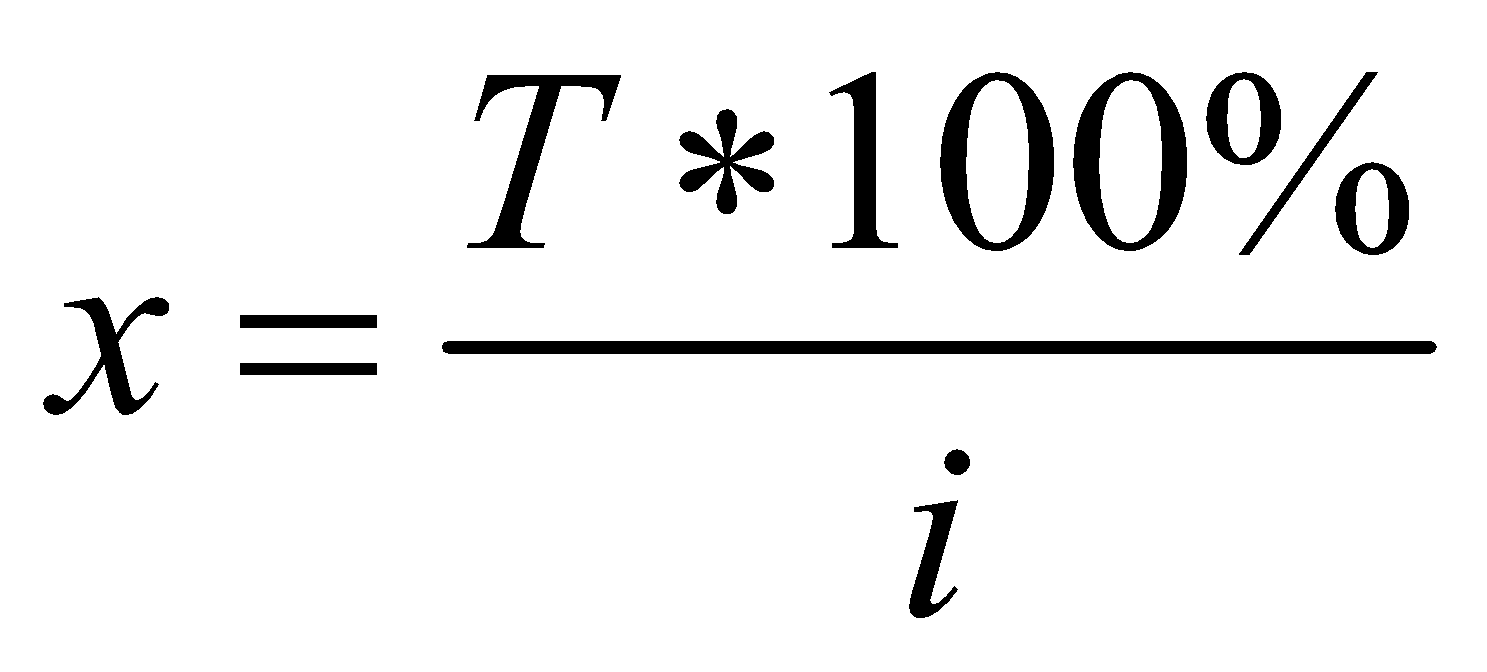 где:T - время, добавляющее ценность (сбор анамнеза + осмотр + манипуляции + рекомендации, в том числе профилактической направленности);i - интервал записиКартирование процесса приема пациентов врачомНет  - 0 балловДа – 1 балл4.4Выравнивание нагрузки между сотрудниками в процессе трудовой деятельности в одном рабочем помещенииКолебания нагрузки между сотрудниками (врач и медицинская сестра, медицинская сестра и медицинская сестра, регистратор и регистратор и т.д.), осуществляющими прием в одном рабочем помещении составляет не более 30%Картирование процесса приема пациентов отдельными сотрудниками в одном рабочем помещении;диаграмма рабочей загрузки (диаграмма Ямазуми)Нет  - 0 балловДа – 1 балл5. Качество медицинской помощи5. Качество медицинской помощи5. Качество медицинской помощи5. Качество медицинской помощи5. Качество медицинской помощи5. Качество медицинской помощи5.1Количество штрафов/удержаний/снятий, взысканных страховыми медицинскими организациями по результатам медико-экономического контроля, экспертизы качества медицинской помощиПланомерное снижение показателей не менее чем на 5% ежегодно по сравнению с предыдущим годомПеречень оснований для отказа в оплате медицинской помощи (уменьшения оплаты медицинской помощи) в соответствии с приложением 8 к приказу ФФОМС от 01.12.2010 N 230 "Об утверждении Порядка организации и проведения контроля объемов, сроков, качества и условий предоставления медицинской помощи по обязательному медицинскому страхованию" <3>Сводные данные на основании актов экспертизы качества медицинской помощи, медико-экономической экспертизы, утвержденных приказом ФФОМС от 01.12.2010 N 230 "Об утверждении Порядка организации и проведения контроля объемов, сроков, качества и условий предоставления медицинской помощи по обязательному медицинскому страхованию" за истекший календарный периодНет  - 0 балловДа – 1 балл5.1Количество штрафов/удержаний/снятий, взысканных страховыми медицинскими организациями по результатам медико-экономического контроля, экспертизы качества медицинской помощиКаждый показатель исчисляется количеством штрафов (удержаний, снятий) на 100 запрошенных СМО случаев оказания медицинской помощи ежемесячно (приложение 5)Перечень оснований для отказа в оплате медицинской помощи (уменьшения оплаты медицинской помощи) в соответствии с приложением 8 к приказу ФФОМС от 01.12.2010 N 230 "Об утверждении Порядка организации и проведения контроля объемов, сроков, качества и условий предоставления медицинской помощи по обязательному медицинскому страхованию" <3>Сводные данные на основании актов экспертизы качества медицинской помощи, медико-экономической экспертизы, утвержденных приказом ФФОМС от 01.12.2010 N 230 "Об утверждении Порядка организации и проведения контроля объемов, сроков, качества и условий предоставления медицинской помощи по обязательному медицинскому страхованию" за истекший календарный периодНет  - 0 балловДа – 1 балл5.2Сумма штрафов/удержаний/снятий, взысканных страховыми медицинскими организациями по результатам медико-экономического контроля, экспертизы качества медицинской помощиПланомерное снижение показателей не менее чем на 5% ежегодно по сравнению с предыдущим годомПеречень оснований для отказа в оплате медицинской помощи (уменьшения оплаты медицинской помощи) в соответствии с приложением 8 к приказу ФФОМС от 01.12.2010 N 230 "Об утверждении Порядка организации и проведения контроля объемов, сроков, качества и условий предоставления медицинской помощи по обязательному медицинскому страхованию" <4>Сводные данные на основании актов экспертизы качества медицинской помощи, медико-экономической экспертизы, утвержденных приказом ФФОМС от 01.12.2010 N 230 "Об утверждении Порядка организации и проведения контроля объемов, сроков, качества и условий предоставления медицинской помощи по обязательному медицинскому страхованию" за истекший календарный периодНет  - 0 балловДа – 1 балл5.2Сумма штрафов/удержаний/снятий, взысканных страховыми медицинскими организациями по результатам медико-экономического контроля, экспертизы качества медицинской помощиКаждый показатель исчисляется суммой штрафов (удержаний, снятий) на 100 запрошенных СМО случаев оказания медицинской помощи ежемесячно (приложение 5)Перечень оснований для отказа в оплате медицинской помощи (уменьшения оплаты медицинской помощи) в соответствии с приложением 8 к приказу ФФОМС от 01.12.2010 N 230 "Об утверждении Порядка организации и проведения контроля объемов, сроков, качества и условий предоставления медицинской помощи по обязательному медицинскому страхованию" <4>Сводные данные на основании актов экспертизы качества медицинской помощи, медико-экономической экспертизы, утвержденных приказом ФФОМС от 01.12.2010 N 230 "Об утверждении Порядка организации и проведения контроля объемов, сроков, качества и условий предоставления медицинской помощи по обязательному медицинскому страхованию" за истекший календарный периодНет  - 0 балловДа – 1 балл6. Доступность медицинской помощи6. Доступность медицинской помощи6. Доступность медицинской помощи6. Доступность медицинской помощи6. Доступность медицинской помощи6. Доступность медицинской помощи6.1Обеспечение амбулаторного приема плановых пациентов врачами строго по времени и по предварительной записиНе менее 90% - доля посещений по установленному времени (допустимо отклонение, равное продолжительности одного приема согласно расписанию);Не менее 90% - доля посещений по предварительной записиПрием каждого отдельного специалиста медицинской организации соответствует установленным показателямСведения о произведенных записях из МИС, ресурса "Электронная регистратура";наблюдение за процессом проведения амбулаторного приема и опрос пациентов, находящихся в очереди у кабинета приемаНет  - 0 балловДа – 1 балл6.2Обеспечение удаленной записи на прием в медицинские организацииДоля записей, произведенных без посещения регистратуры, составляет не менее 50%Удаленная запись на прием подразумевает запись:через Интернет (включая мобильные приложения);через инфомат;через колл-центр;из кабинета врачаСведения о произведенных записях в МИС;сведения о количестве доступного времени (талонов) для записи через Интернет, колл-центр, ресурс "Электронная регистратура"6.3Обеспечение выполнения профилактического осмотра и (или) первого этапа диспансеризации взрослого населения за минимальное количество посещенийНе более 3 (трех) посещенийСведения из МИС;учетно-отчетные формы, утвержденные в соответствии с действующим законодательством Российской Федерации в сфере охраны здоровья гражданНет  - 0 балловДа – 1 балл7. Вовлеченность персонала в улучшения процессов7. Вовлеченность персонала в улучшения процессов7. Вовлеченность персонала в улучшения процессов7. Вовлеченность персонала в улучшения процессов7. Вовлеченность персонала в улучшения процессов7. Вовлеченность персонала в улучшения процессов7.1Вовлеченность руководителей медицинских организаций и их заместителей во внедрение бережливых технологийНе менее 1 проекта по улучшению в год у руководителя медицинской организации и его заместителейВизуальное управление процессами (наличие проектной комнаты, инфоцентра, визуализация проекта)Нет  - 0 балловДа – 1 балл7.2Работа системы подачи и реализации предложений по улучшениюДоля реализованных улучшений от принятых предложений составляет не менее 30%, с увеличением на 5% ежегодноНаличие Положения о подаче и реализации предложений по улучшениям, листов проблем/предложений, перечня выявленных потерь и проведенных мероприятий, бланков заявления на подачу предложения по улучшению (приложение 6)Нет  - 0 балловДа – 1 балл8. Формирование системы управления8. Формирование системы управления8. Формирование системы управления8. Формирование системы управления8. Формирование системы управления8. Формирование системы управления8.1Визуальное управление процессамиНе менее 5 процессов (в соответствии с блоками системы SQDCM) управляются через инфоцентрОтображаются показатели текущей деятельности медицинской организации, необходимые для принятия руководителем медицинской организации (заместителями руководителя) управленческих решений в отношении безопасности, качества, достижения плановых показателей, финансовых затрат, корпоративной культуры (SQDCM)Перечень показателей, представленный графиками, диаграммами и пр. элементами визуализации, отражающих динамику того или иного показателя, данные МИС;руководитель медицинской организации и его заместителиНет  - 0 балловДа – 1 балл9. Эффективность использования оборудования9. Эффективность использования оборудования9. Эффективность использования оборудования9. Эффективность использования оборудования9. Эффективность использования оборудования9. Эффективность использования оборудования9.1Производственная нагрузка оборудования (далее - ПН)Коэффициент:не менее 80% в отношении оборудования, используемого в диагностических целях, кроме оборудования КДЛПриложение 7Список оборудования (медицинское, немедицинское) с примечанием рабочее/нерабочее (срок) состояние, % износа; сальдовая ведомость; журнал использования оборудования; аналитические отчеты из BIOS оборудования за период 1 - 3 мес. (при наличии возможности);бухгалтер, заведующий поликлиникойНет  - 0 балловДа – 1 баллВСЕГО22 балла№Наименование показателяОтветственные за предоставление информации1231.Сумма в размере 10% остатка финансового обеспечения по подушевому нормативу, подлежащая перечислению (руб.)Информация предоставляется СМО 2.Госпитализация прикрепленного населенияГоспитализация прикрепленного населения2.1.Количество госпитализаций прикрепленного населения, в том числе по нозологическим формам, перечисленным в индикаторахИнформация предоставляется ТФОМС в разрезе МО, имеющих прикрепившихся лиц3.Ранняя диагностика онкологических заболеванийРанняя диагностика онкологических заболеваний3.1.Количество  выявленных случаев онкологических заболеваний, которые могли бы диагностироваться на уровне ПМСП на ранней стадии (наружной локализации),  среди прикрепленного населения (на  1000)Информация предоставляется ЛООД в разрезе МО, имеющих прикрепившихся лиц4.Обращения за скорой медицинской помощьюОбращения за скорой медицинской помощью4.1.Общее число вызовов СМП  среди прикрепленного населения  (на  1000)Информация предоставляется ТФОМС в разрезе МО, имеющих прикрепившихся лиц4.2.Число вызовов скорой помощи с последующей госпитализацией  /  общее число вызовов скорой помощиИнформация предоставляется ТФОМС в разрезе МО, имеющих прикрепившихся лиц5.Профилактическая работаПрофилактическая работа5.1.Количество  прикрепленного населения, прошедшего флюорографическое обследование  Информация предоставляется ТФОМС в разрезе МО, имеющих прикрепившихся лиц5.2.«Выполнение целевого показателя охвата населения профилактическими медицинскими осмотрами федерального проекта «Развитие системы оказания первичной медико-санитарной помощи» национального проекта «Здравоохранение»Информация предоставляется ТФОМС в разрезе МО, имеющих прикрепившихся лиц6.Информационный обменИнформационный обмен6.1.Ведение электронных картИнформация о количестве электронных карт в разрезе МО предоставляется УЗО, в срок не позднее 7 рабочего дня месяца, следующего за отчетным кварталом7.Выполнение объемных показателей ТП ОМСВыполнение объемных показателей ТП ОМС7.1.Выполнение планового количества посещений по неотложной медицинской помощиИнформация предоставляется ТФОМС в разрезе МО, имеющих прикрепившихся лиц7.2.Выполнение планового количества обращений по поводу заболеванияИнформация предоставляется ТФОМС в разрезе МО, имеющих прикрепившихся лиц7.3.«Выполнение планового количества комплексных посещений по проведению профилактических медицинских осмотров в соответствии с объемом медицинских исследований, установленным приказами Министерства здравоохранения Российской Федерации от 13.03.2019 №124н «Об утверждении порядка проведения профилактического медицинского осмотра и диспансеризации определенных групп взрослого населения», от 10.08.2017 №514н «О порядке проведения профилактических медицинских осмотров несовершеннолетних»Информация предоставляется ТФОМС в разрезе МО, имеющих прикрепившихся лиц7.4.«Выполнение планового количества комплексных посещений по проведению диспансеризации в соответствии с объемом медицинских исследований, установленным приказами Министерства здравоохранения Российской Федерации от 13.03.2019 №124н «Об утверждении порядка проведения профилактического медицинского осмотра и диспансеризации определенных групп взрослого населения», от 15.02.2013 № 72н «О проведении диспансеризации пребывающих в стационарных учреждениях детей-сирот и детей, находящихся в трудной жизненной ситуации», от 11.04.2013 №216н «Об утверждении порядка диспансеризации детей-сирот и детей, оставшихся без попечения родителей, в том числе усыновленных (удочеренных), принятых под опеку (попечительство), в приемную или патронатную семью»Информация предоставляется ТФОМС в разрезе МО, имеющих прикрепившихся лицСпециальности1 и 2 уровень1 и 2 уровень1 и 2 уровень3 уровень (кроме консультативного приема)3 уровень (кроме консультативного приема)3 уровень (кроме консультативного приема)СпециальностиПосещение с иными целямиПосещение по неотложной помощиОбращение по поводу заболеванияПосещение с иными целямиПосещение по неотложнойпомощиОбращение по поводу заболеванияВзрослая сетьВзрослая сетьВзрослая сетьВзрослая сетьВзрослая сетьВзрослая сетьВзрослая сетьБазовая программа ОМСБазовая программа ОМСБазовая программа ОМСБазовая программа ОМСБазовая программа ОМСБазовая программа ОМСБазовая программа ОМСТерапия             184,92729,28811,19184,92729,28811,19Кардиология*210,561041,52210,561041,52Ревматология*210,561041,52210,561041,52Гастроэнтерология184,92811,19184,92811,19Аллергология        350,351452,13350,351452,13Неврология          219,381021,49219,381021,49Нефрология184,92811,19184,92811,19Гематология184,92811,19184,92811,19Гериатрия184,92729,28811,19184,92729,28811,19Нейрохирургия197,00941,38197,00941,38Инфекционные болезни*277,621051,54277,621051,54Эндокринология*380,441522,23380,441522,23Хирургия            197,00941,38197,00941,38Урология            159,41660,96159,41660,96Травматология197,00941,38197,00941,38Акушерство-гинекология      258,141552,27258,141552,27Оториноларингология 153,531001,47153,531001,47Офтальмология       131,61791,15131,61791,15Колопроктология197,00941,38197,00941,38Пульмонология184,92811,19184,92811,19Дерматология*        158,851061,55158,851061,55Общая врачебная практика203,41802,20892,30203,41802,20892,30Онкология*162,73713,85179,00785,22Лечебная физкультура*175,67175,67Посещение по неотложной медицинской помощи в приемном отделении без последующей госпитализации625,89625,89Медицинская помощь в травматологическом пункте1184,631184,63Медицинская помощь оказанная средним медицинским персоналом, ведущим самостоятельный амбулаторный прием 147,94147,94Сверх базовой программы ОМССверх базовой программы ОМССверх базовой программы ОМССверх базовой программы ОМССверх базовой программы ОМССверх базовой программы ОМССверх базовой программы ОМСПсихиатрия838,76838,76Наркология*368,65368,65Психотерапия453,38453,38Профпатология422,89422,89Венерология*444,501151,38444,501151,38Фтизиатрия*682,16682,16*тарифы применяются независимо от возраста пациента*тарифы применяются независимо от возраста пациента*тарифы применяются независимо от возраста пациента*тарифы применяются независимо от возраста пациента*тарифы применяются независимо от возраста пациента*тарифы применяются независимо от возраста пациента*тарифы применяются независимо от возраста пациентаДетская сетьДетская сетьДетская сетьДетская сетьДетская сетьДетская сетьДетская сетьБазовая программа ОМСБазовая программа ОМСБазовая программа ОМСБазовая программа ОМСБазовая программа ОМСБазовая программа ОМСБазовая программа ОМСПедиатрия           278,881103,851251,83278,881103,851251,83Гастроэнтерология278,881251,83278,881251,83Аллергология        367,861524,73367,861524,73Неврология          230,351072,57230,351072,57Гематология278,881251,83278,881251,83Нефрология278,881251,83278,881251,83Хирургия            206,86988,45206,86988,45Травматология206,86988,45206,86988,45Акушерство-гинекология      271,051629,89271,051629,89Оториноларингология 161,211051,54161,211051,54Офтальмология       138,19830,71138,19830,71Урология206,86988,45206,86988,45Общая врачебная практика213,59845,41936,92213,59845,41936,92Медицинская помощь оказанная средним медицинским персоналом, ведущим самостоятельный амбулаторный прием 155,33155,33Посещение по неотложной медицинской помощи в приемном отделении без последующей госпитализации625,89625,89Сверх базовой программы ОМССверх базовой программы ОМССверх базовой программы ОМССверх базовой программы ОМССверх базовой программы ОМССверх базовой программы ОМССверх базовой программы ОМСПсихиатрия880,72880,72Код услугиНаименование услугиЧисло УЕТЧисло УЕТКод услугиНаименование услугивзрослый приемдетский приемA12.07.001Витальное окрашивание твердых тканей зуба0,350,35A12.07.003Определение индексов гигиены полости рта0,610,61A12.07.004Определение пародонтальных индексов0,760,76B01.003.004.002Проводниковая анестезия0,960,96B01.003.004.004Аппликационная анестезия0,310,31B01.003.004.005Инфильтрационная анестезия0,50,5A06.30.002Описание и интерпретация рентгенографических изображений0,930,93A06.07.010Радиовизиография челюстно-лицевой области0,750,75A06.07.003Прицельная внутриротовая контактная рентгенография0,750,75A11.07. 026Взятие образца биологического материала из очагов поражения органов рта1,121,12A11.01.019Получение соскоба с эрозивно-язвенных элементов кожи и слизистых оболочек1,121,12A11.07.011Инъекционное введение лекарственных препаратов в челюстно-лицевую область1,11,1A25.07.001Назначение лекарственных препаратов при заболеваниях полости рта и зубов0,250,25A05.07.001Электроодонтометрия зуба0,420,42B01.064.003Прием (осмотр, консультация) врача-стоматолога детского первичный1,95B01.064.004Прием (осмотр, консультация) врача-стоматолога детского повторный1,37B04.064.001Диспансерный прием (осмотр, консультация) врача-стоматолога детского1,19B01.065.007Прием (осмотр, консультация) врача-стоматолога первичный1,681,95B01.065.008Прием (осмотр, консультация) врача-стоматолога повторный1,181,37B04.065.005Диспансерный прием (осмотр, консультация) врача-стоматолога1,251,19B01.065.001Прием (осмотр, консультация) врача-стоматолога-терапевта первичный1,68B01.065.002Прием (осмотр, консультация) врача-стоматолога-терапевта повторный1,18B04.065.001Диспансерный прием (осмотр, консультация) врача-стоматолога-терапевта1,25B01.065.003Прием (осмотр, консультация) зубного врача первичный1,681,95B01.065.004Прием (осмотр, консультация) зубного врача повторный1,181,37B04.065.003Диспансерный прием (осмотр, консультация) зубного врача1,251,19B01.065.005Прием (осмотр, консультация) гигиениста стоматологического первичный1,51,5B01.065.006Прием (осмотр, консультация) гигиениста стоматологического повторный0,90,9A03.07.001Люминесцентная стоматоскопия0,630,63A11.07.010Введение лекарственных препаратов в пародонтальный карман0,990,99A11.07.022Аппликация лекарственного препарата на слизистую оболочку полости рта0,450,45A16.07.051Профессиональная гигиена полости рта и зубов122A16.07.082Сошлифовывание твердых тканей зуба0,250,25A11.07.023Применение метода серебрения зуба0,880,88A15.07.003Наложение лечебной повязки при заболеваниях слизистой оболочки полости рта и пародонта в области одной челюсти22А16.07.002.001Восстановление зуба пломбой I, II, III, V, VI класс по Блэку с использованием стоматологических цементов21,531,53А16.07.002.002Восстановление зуба пломбой I, II, III, V,VI класс по Блэку с использование материалов химического отверждения21,951,95А16.07.002.003Восстановление зуба пломбой с нарушением контактного пункта II, III класс по Блэку с использованием стоматологических цементов21,851,85А16.07.002.004Восстановление зуба пломбой с нарушением контактного пункта II, III класс по Блэку с использованием материалов химического отверждения22,52,5А16.07.002.005Восстановление зуба пломбой пломбой IV класс по Блэку с использованием стеклоиномерных цементов22,452,45А16.07.002.006Восстановление зуба пломбой пломбой IV класс по Блэку с использованием материалов химического отверждения23,253,25А16.07.002.007Восстановление зуба пломбой из амальгамы I, V класс по Блэку21,951,95А16.07.002.008Восстановление зуба пломбой из амальгамы II класс по Блэку22,332,33А16.07.002.010Восстановление зуба пломбой I, V, VI класс по Блэку с использованием материалов из фотополимеров23,353,35А16.07.002.011Восстановление зуба пломбой с нарушением контактного пункта II, III класс по Блэку с использованием материалов из фотополимеров23,753,75А16.07.002.012Восстановление зуба пломбой IV класс по Блэку с использованием материалов из фотополимеров244А16.07.002.009Наложение временной пломбы1,251,25A16.07.091Снятие временной пломбы0,250,25A16.07.092Трепанация зуба, искусственной коронки0,480,48A16.07.008.001Пломбирование корневого канала зуба пастой1,161,16A16.07.008.002Пломбирование корневого канала зуба гуттаперчивыми штифтами1,71,7A11.07.027Наложение девитализирующей пасты 0,030,03A16.07.009Пульпотомия (ампутация коронковой пульпы)0,210,21A16.07.010Экстирпация пульпы0,460,46A16.07.019Временное шинирование при заболеваниях пародонта31,981,98A16.07.020.001Удаление наддесневых и поддесневых зубных отложений в области зуба ручным методом40,320,32A16.07.025.001Избирательное полирование зуба0,20,2A22.07.002Ультразвуковое удаление наддесневых и поддесневых зубных отложений в области зуба40,20,2A16.07.030.001Инструментальная и медикаментозная обработка хорошо проходимого корневого канала0,920,92A16.07.030.002Инструментальная и медикаментозная обработка плохо проходимого корневого канала1,711,71A16.07.030.003Временное пломбирование лекарственным препаратом корневого канала0,50,5A16.07.039Закрытый кюретаж при заболеваниях пародонта в области зуба40,310,31А16.07.082.001Распломбировка корневого канала ранее леченного пастой22А16.07.082.002Распломбировка одного корневого канала ранее леченного фосфатцементом/резорцин-формальдегидным методом3,553,55B01.067.001Прием (осмотр, консультация) врача-стоматолога-хирурга первичный1,41,4B01.067.002Прием (осмотр, консультация) врача-стоматолога-хирурга повторный1,081,08A11.03.003Внутрикостное введение лекарственных препаратов0,820,82A15.03.007Наложение шины при переломах костей56,876,87A15.03.011Снятие шины с одной челюсти1,431,43A15.04.002Наложение иммобилизационной повязки при вывихах (подвывихах) суставов2,552,55A15.07.001Наложение иммобилизационной повязки при вывихах (подвывихах) зубов2,962,96A11.07.001Биопсия слизистой полости рта1,151,15A11.07.002Биопсия языка1,151,15А11.07.005Биопсия слизистой преддверия полости рта 1,151,15A11.07.007Биопсия тканей губы1,151,15A11.07.008Пункция кисты полости рта0,910,91A11.07.009Бужирование протоков слюнных желез3,013,01A11.07.013Пункция слюнной железы 0,910,91A11.07.014Пункция тканей полости рта 0,910,91A11.07.015Пункция языка 0,910,91A11.07.016Биопсия слизистой ротоглотки 1,151,15A11.07.018Пункция губы 0,910,91A11.07.019Пункция патологического образования слизистой преддверия полости рта0,910,91A11.07.020Биопсия слюнной железы 1,151,15A15.01.003Наложение повязки при операции в челюстно-лицевой области1,061,06A15.07.002Наложение повязки при операциях в полости рта1,061,06A16.01.004Хирургическая обработка раны или инфицированной ткани61,31,3A16.01.008Сшивание кожи и подкожной клетчатки70,840,84A16.07.097Наложение шва на слизистую оболочку рта0,840,84A16.01.012Вскрытие и дренирование флегмоны (абсцесса) 22A16.01.016Удаление атеромы 2,332,33A16.01.030Иссечение грануляции 2,222,22A16.04.018Вправление вывиха сустава11A16.07.095.001Остановка луночного кровотечения без наложения швов методом тампонады1,251,25A16.07.095.002Остановка луночного кровотечения без наложения швов с использованием гемостатических материалов 11A16.07.001.001Удаление временного зуба1,011,01A16.07.001.002Удаление постоянного зуба1,551,55A16.07.001.003Удаление зуба сложное с разъединением корней2,582,58A16.07.024Операция удаления ретинированного, дистопированного или сверхкомплектного зуба33A16.07.040Лоскутная операция в полости рта82,72,7A16.07.007Резекция верхушки корня3,783,78A16.07.011Вскрытие подслизистого или поднадкостничного очага воспаления в полости рта11A16.07.012Вскрытие и дренирование одонтогенного абсцесса0,970,97A16.07.013Отсроченный кюретаж лунки удаленного зуба 1,031,03A16.07.014Вскрытие и дренирование абсцесса полости рта2,142,14A16.07.015Вскрытие и дренирование очага воспаления мягких тканей лица или дна полости рта2,412,41A16.07.016Цистотомия или цистэктомия3,893,89A16.07.017.002Коррекция объема и формы альвеолярного отростка91,221,22A16.07.026Гингивэктомия4,34,3А16.07.089Гингивопластика4,34,3A16.07.038Открытый кюретаж при заболеваниях пародонта в области зуба411A16.07.042Пластика уздечки верхней губы2,12,1A16.07.043Пластика уздечки нижней губы2,12,1A16.07.044Пластика уздечки языка11A16.07.096Пластика перфорации верхнечелюстной пазухи44A16.07.008.003Закрытие перфорации стенки корневого канала зуба1,81,8A16.07.058Лечение перикоронита (промывание, рассечение и/или иссечение капюшона)1,041,04A16.07.059Гемисекция зуба2,62,6A11.07.025Промывание протока слюнной железы1,851,85A16.22.012Удаление камней из протоков слюнных желез33A16.30.064Иссечение свища мягких тканей2,252,25A16.30.069Снятие послеоперационных швов (лигатур)0,380,38B01.054.001Осмотр (консультация) врача-физиотерапевта 1,51,5A17.07.001Электрофорез лекарственных препаратов при патологии полости рта и зубов1,51,5A17.07.003Диатермокоагуляция при патологии полости рта и зубов 0,50,5A17.07.004Ионофорез при патологии полости рта и зубов1,011,01A17.07.006Депофорез корневого канала зуба1,51,5A17.07.007Дарсонвализация при патологии полости рта22A17.07.008Флюктуоризация при патологии полости рта и зубов1,671,67A17.07.009Воздействие электрическими полями при патологии полости рта и зубов11A17.07.010Воздействие токами надтональной частоты (ультратонотерапия) при патологии полости рта и зубов11A17.07.011Воздействие токами ультравысокой частоты при патологии полости рта и зубов1,251,25A17.07.012Ультравысокочастотная индуктотермия при патологии полости рта и зубов1,251,25A20.07.001Гидроорошение при заболевании полости рта и зубов1,51,5А21.07.001Вакуум-терапия в стоматологии 0,680,68A22.07.005Ультрафиолетовое облучение ротоглотки1,251,25A22.07.007Ультрафонофорез лекарственных препаратов на область десен11ОртодонтияОртодонтияОртодонтияОртодонтияB01.063.001Прием (осмотр, консультация) врача-ортодонта первичный4,21B01.063.002Прием (осмотр, консультация) врача-ортодонта повторный1,38B04.063.001Диспансерный прием (осмотр, консультация) врача-ортодонта1,69A02.07.004Антропометрические исследования1,1А23.07.002.027Изготовление контрольной модели2,5A02.07.010.001Снятие оттиска с одной челюсти1,4A02.07.010Исследование на диагностических моделях челюстей2A23.07.001.001Коррекция съемного ортодонического аппарата1,75A23.07.003Припасовка и наложение ортодонтического аппарата1,8A23.07.001.002Ремонт ортодонического аппарата 1,55A23.07.002.037Починка перелома базиса самотвердеющей пластмассой1,75A23.07.002.045Изготовление дуги вестибулярной с дополнительными изгибами3,85A23.07.002.073Изготовление дуги вестибулярной2,7A23.07.002.051Изготовление кольца ортодонтического4A23.07.002.055Изготовление коронки ортодонтической4A23.07.002.058Изготовление пластинки вестибулярной2,7A23.07.002.059Изготовление пластинки с заслоном для языка (без кламмеров)2,5A23.07.002.060Изготовление пластинки с окклюзионными накладками18,0А16.07.053.002Распил ортодонтического аппарата через винт1Профилактические услугиПрофилактические услугиПрофилактические услугиПрофилактические услугиB04.064.002Профилактический прием (осмотр, консультация) врача-стоматолога детского1,57B04.065.006Профилактический прием (осмотр, консультация) врача-стоматолога1,31,57B04.065.002Профилактический прием (осмотр, консультация) врача-стоматолога-терапевта1,3B04.065.004Профилактический прием (осмотр, консультация) зубного врача1,31,3A11.07.012Глубокое фторирование эмали зуба0,30,3A11.07.024Местное применение реминерализующих препаратов в области зуба40,70,7A13.30.007Обучение гигиене полости рта0,870,87А16.07.057Запечатывание фиссуры зуба герметиком11КодКод по номенклатуреНаименование Тариф, руб.100003A03.13.002Капилляроскопия54,37100010A04.01.001Ультразвуковое исследование мягких тканей (одна анатомическая зона)200,81100011A04.01.001Ультразвуковое исследование мягких тканей с эластографией (одна анатомическая зона)329,24100012A04.03.003 Денситометрия78,32100013A04.04.001Ультразвуковое исследование сустава223,49100014A04.06.001Ультразвуковое исследование селезенки275,32100015A04.06.002Ультразвуковое исследование лимфатических узлов 127,06100016A04.06.002Ультразвуковое исследование лимфатических узлов с эластографией 329,24100017A04.07.002Ультразвуковое исследование слюнных желез127,06100018A04.08.001Ультразвуковое исследование околоносовых пазух129,30100019A04.09.001Ультразвуковое исследование плевральной полости127,06100025А04.14.001 А04.14.002Ультразвуковое исследование печени , желчного пузыря260,97100026A04.14.002.001Ультразвуковое исследование желчного пузыря с определением его сократимости216,95100027A04.15.001Ультразвуковое исследование поджелудочной железы260,97100028A04.16.001Ультразвуковое исследование органов брюшной полости (комплексное)339,87100029А04.28.002.001Ультразвуковое исследование  почек260,97100030А04.30.010Ультразвуковое исследование органов малого таза (комплексное)450,94100031A04.20.001Ультразвуковое исследование матки и придатков трансабдоминальное272,81100032A04.20.001.001Ультразвуковое исследование матки и придатков трансвагиальное560,08100033A04.20.001.001Ультразвуковое исследование матки и придатков трансвагиальное с эластографией842,68100034A04.20.002Ультразвуковое исследование молочных желез129,30100035A04.20.002Ультразвуковое исследование молочных желез с эластографией329,24100036A04.21.001Ультразвуковое исследование предстательной железы260,70100037A04.22.001Ультразвуковое исследование щитовидной железы и паращитовидных желез219,94100038A04.22.001Ультразвуковое исследование щитовидной железы и паращитовидных желез с эластографией277,67100039А04.23.001.001 А04.23.001Ультразвуковое исследование головного мозга, нейросонография403,61100040A04.23.002Эхоэнцефалография99,01100041A04.26.002Ультразвуковое исследование глазного яблока150,81100042A04.28.001Ультразвуковое исследование почек и надпочечников339,87100043A04.28.002.003Ультразвуковое исследование мочевого пузыря (в том числе с определением остаточной мочи)294,97100044A05.02.001Электромиография игольчатая (одна мышца)26,40100046A05.10.008Холтеровское мониторирование сердечного ритма 228,96100047A05.12.001Реовазография107,61100048A05.23.001Электроэнцефалография178,92100051A06.03.005Рентгенография всего черепа, в одной или более проекциях186,26100052А06.03.001 А06.08.003 А06.03.001.001Рентгенография черепа в 1 проекции, придаточных пазух носа, турецкого седла126,59100053А06.03.007Рентгенография периферических отделов скелета и позвоночника 164,10100054A06.03.023Рентгенография ребра(ер)126,59100055A06.03.024Рентгенография грудины189,31100056A06.03.041Рентгенография таза248,96100057A06.09.006Флюорография легких46,45100058A06.09.007.001Прицельная рентгенография органов грудной клетки173,13100059А06.30.004.001Рентгенография (обзорная) брюшной полости142,86100060A06.20.004Маммография178,15100061A06.26.002Рентгенография глазного отверстия и канала зрительного нерва149,59100062А07.30.043Позитронная эмиссионная томография, совмещенная с компьютерной томографией33077,15100063A08.04.003Цитологическое исследование микропрепарата тканей сустава113,11100064A08.06.001Цитологическое исследование препарата тканей лимфоузла113,07100067A08.20.004Цитологическое исследование аспирата из полости матки113,07100068A08.20.012Цитологическое исследование микропрепарата тканей влагалища113,07100069A08.20.015Цитологическое исследование микропрепарата тканей молочной железы113,07100070A08.22.004Цитологическое исследование микропрепарата тканей щитовидной железы113,07100071A08.30.016Цитологическое исследование микропрепарата пунктатов опухолей, опухолеподобных образований мягких тканей113,07100073A09.05.054.001Исследование уровня общего иммуноглобулина E в крови405,12100074A09.05.061Исследование уровня свободного трийодтиронина (СТ3) в крови338,32100075A09.05.063Исследование уровня свободного тироксина (СТ4) сыворотки крови293,29100076A09.05.065Исследование уровня тиреотропного гормона (ТТГ) в крови331,82100077A09.05.087Исследование уровня пролактина в крови316,50100078A09.05.130Исследование уровня простатспецифического антигена общего в крови436,33100079A09.05.202Исследование уровня антигена аденогенных раков Ca 125 в крови518,70100080A08.09.011Цитологическое исследование мокроты93,48100082A05.23.002Реоэнцефалография288,20100083A11.04.004Внутрисуставное введение лекарственных препаратов (для ревматологического центра)113,37100084A11.09.007.001Ингаляторное введение лекарственных препаратов через небулайзер (для пульмологического центра)34,50100085A08.20.017.001Цитологическое исследование микропрепарата цервикального канала73,85100086A11.28.005Получение стерильного препарата мочи167,12100087А12.05.005 А12.05.006Определение группы крови, резус-фактора503,87100088A26.06.012Определение антител к бруцеллам (Brucella spp.) в крови862,52100089A26.06.077Определение антител к сальмонелле тифи (Salmonella typhi) в крови378,32100090A26.06.086Определение антител к сероварам иерсинии энтероколитика (Yersinia enterocolitica) в крови1294,23100091A26.06.105Определение антител к Clostridium tetani в крови79,56100092A26.06.094Определение антител классов M, G (IgM, IgG) к иерсинии псевдотуберкулеза (Yersinia pseudotuberculosis) в крови292,61100093A26.06.073Определение антител к сальмонелле кишечной (Salmonella enterica) в крови675,99100094A26.06.118Определение антител к риккетсиям - возбудителям сыпного тифа (Rickettsia spp.) в крови83,48100095Определение антител к возбудителю туляремии (Francisella tularensis) в крови246,32100096A12.09.001Исследование неспровоцированных дыхательных объемов и потоков (исследование функции внешнего дыхания)163,69100097A12.09.001.001Исследование неспровоцированных дыхательных объемов и потоков с использованием пикфлоуметра88,25100098A12.09.002Исследование спровоцированных дыхательных объемов170,16100099A12.09.002.001Исследование дыхательных объемов с применением лекарственных препаратов170,16100100A12.12.002.001Суточное мониторирование артериального давления129,71100102A17.26.003Электростимуляция зрительного нерва55,47100103A18.05.019Низкоинтенсивная лазеротерапия (внутривенное облучение крови)79,87100105A19.30.006Механотерапия64,50100112A20.30.018Спелеовоздействие66,29100114A22.26.012Лазерстимуляция сетчатки19,96100115A22.28.002Дистанционная нефролитотрипсия10554,97100116A23.26.001Подбор очковой коррекции зрения132,00100117A26.02.001Микробиологическое (культуральное) исследование раневого отделяемого на аэробные и факультативно-анаэробные микроорганизмы224,12100118A26.05.001Микробиологическое (культуральное) исследование крови на стерильность702,02100119A26.05.002Микробиологическое (культуральное) исследование крови на тифо-паратифозную группу микроорганизмов217,92100120A26.05.003Микробиологическое (культуральное) исследование крови на бруцеллы (Brucella spp.)94,61100121A26.05.016Исследование микробиоценоза кишечника (дисбактериоз)1204,80100122A26.06.034Определение антител к вирусу гепатита A (Hepatitis A virus) в крови205,09100123A26.06.035Определение антигена (HbeAg) вируса гепатита B (Hepatitis B virus) в крови226,61100124A26.06.036  Определение антигена к вирусу гепатита В (НbsAg Hepatitis B virus) в крови215,22100125A26.06.038Определение антител к е-антигену (anti-HBe) вируса гепатита B (Hepatitis B virus) в крови217,75100126A26.06.039Определение антител классов к ядерному антигену (HBcAg) вируса гепатита B (Hepatitis B virus) в крови245,60100127A26.06.041Определение антител к вирусу гепатиту C (Hepatitis C virus) в крови220,28100128A26.06.043Определение антител к вирусу гепатита D (Hepatitis D virus) в крови229,15100129A26.06.068Определение антител к риккетсиям - возбудителям клещевых пятнистых лихорадок (Rickettsia spp.) в крови353,21100130A26.06.101Определение антигена вируса гепатита C (Hepatitis C virus) в крови212,69100131A26.08.001Бактериологическое исследование слизи и пленок с миндалин на палочку дифтерии (Corinebacterium diphtheriae)87,11100132A26.08.003Микробиологическое (культуральное) исследование слизи с задней стенки глотки на менингококк (Neisseria meningitidis)126,95100133А26.08.005Бактериологическое исследование экссудата (зев) с отбором колоний224,12100134A26.08.006Микробиологическое (культуральное) исследование смывов из околоносовых полостей на аэробные и факультативно-анаэробные микроорганизмы224,12100135A26.08.007  Микробиологическое (культуральное) исследование пунктатов из околоносовых полостей на неспорообразующие анаэробные микроорганизмы224,12100136A26.09.010Микробиологическое (культуральное) исследование мокроты на аэробные и факультативно-анаэробные микроорганизмы151,49100137A26.09.015Микробиологическое (культуральное) исследование слизи с задней стенки глотки на палочку коклюша (Bordetella pertussis)191,13100138А26.14.001 А26.14.002 А26.14.003Микробиологическое (культуральное) исследование желчи на сальмонеллу тифа (Salmonella Typhi), паратифа A (Salmonella Paratyphi A), паратифа B (Salmonella Paratyphi B), на аэробные, факультативно-анаэробные, анаэробные микроорганизмы224,12100139A26.19.003Микробиологическое (культуральное) исследование фекалий/ректального мазка на микроорганизмы рода сальмонелла (Salmonella spp.)176,82100140A26.19.004Микробиологическое (культуральное) исследование фекалий/ректального мазка на иерсинии (Yersinia spp.)263,64100141A26.20.008Микробиологическое (культуральное) исследование отделяемого женских половых органов на аэробные и факультативно-анаэробные микроорганизмы197,42100142A26.20.015Микроскопическое исследование влагалищного отделяемого на дрожжевые грибы197,42100143А12.28.015Микроскопическое исследование отделяемого из уретры 197,42100144A26.21.006Микробиологическое (культуральное) исследование отделяемого секрета простаты на аэробные и факультативно-анаэробные условно-патогенные микроорганизмы160,27100145A26.25.001Микробиологическое (культуральное) исследование отделяемого из ушей на аэробные и факультативно-анаэробные микроорганизмы224,12100146А26.26.004Микробиологическое (культуральное) исследование отделяемого конъюнктивы на аэробные и факультативно-анаэробные условно-патогенные микроорганизмы224,12100147A26.30.004.001Определение чувствительности микроорганизмов к антимикробным химиотерапевтическим препаратам диско-дифузионным методом144,71100148A26.30.006Определение чувствительности микроорганизмов к бактериофагам176,33100151B03.002.004Комплекс исследований для выявления аллергена106,48100153A04.30.001Ультразвуковое исследование плода147,49100165A02.26.004Диагностическое обследование (автокераторефрактометрия, визометрия, пневмотонометрия,эхобиометрия, биомикроскопия)686,10100169А21.03.003Иглорефлексотерапия (1 процедура)67,80100170А26.28.003Микробиологическое (культуральное) исследование мочи на аэробные и факультативно-анаэробные условно-патогенные микроорганизмы127,30100171B03.027.007Комплекс исследований для диагностики злокачественных новообразований молочной железы483,92100174А26.06.118Определение антител к риккетсиям - возбудителям сыпного тифа (Rickettsia spp.) в крови353,21100177A26.30.009Микробиологическое (культуральное) исследование грудного молока на аэробные и факультативно-анаэробные микроорганизмы224,12100187А19.26.002Упражнения для тренировки цилиарной мышцы глаза (макулотестер у детей)71,78100190А19.26.001Упражнения для восстановления и укрепления бинокулярного зрения71,78100227А05.23.002Реоэнцефалография43,97100271В04.14.004Вакцинация 82,99100272Прием в доврачебном кабинете47,99100273Прием в смотровом кабинете54,43100281A21.03.008Тракционное вытяжение позвоночника371,65100287Ультразвуковое исследование внутренних органов новорожденного147,49100302Посещение фельдшера на дому по неотложной медицинской помощи 322,09100306A06.09.007Рентгенография легких300,13100307A06.04.001Рентгенография височно-нижнечелюстного сустава192,99100308A04.28.003Ультразвуковое исследование органов мошонки260,70100310A26.19.001Микробиологическое (культуральное) исследование фекалий/ректального мазка на возбудителя дизентерии (Shigella spp.)176,82100312A06.28.002Внутривенная урография1174,83100313A06.28.013Обзорная урография (рентгенография мочевыделительной системы)236,27100314A12.10.005Велоэргометрия362,70100315A05.30.001Кардиотокография плода205,54100317A05.02.001.002Электромиография накожная 327,67100319Посещение на дому по неотложной помощи врачом-специалистом585,39100320Посещение на дому по неотложной помощи врачом-специалистом (дети)625,50100322B04.014.004Вакцинация с целью профилактики бешенства (однократное введение)558,53100323A05.25.002Исследование вызванной отоакустической эмиссии1184,63100324Посещение к врачу травмпункта625,89100325Посещение по неотложной медицинской помощи в приемное отделение без последующей госпитализации                                            500,71100329A22.30.015Ударно-волновая терапия924,58100330Прием врача-специалиста в условиях поликлиники, закончившийся экстренной или неотложной госпитализацией729,28100331Прием врача-специалиста в условиях поликлиники, закончившийся экстренной или неотложной госпитализацией (дети)1103,85100332A17.30.011Мезодиэнцефальная модуляция84,19100337А11.03.001Биопсия подвздошной кости1837,78100339А08.20.017Цитологическое исследование микропрепарата шейки матки (в том числе  методом окраски по Папаниколау) при проведении 1 этапа диспансеризации определенных групп взрослого населения111,05100340B01.03.002Проведение комплексного аутопсийного исследования (из средств сверх базовой программы ОМС)346,36100341A08.30.019Патологоанатомическое вскрытие (из средств сверх базовой программы ОМС)809,37100348Дистанционная консультация в режиме реального времени184,02100349Дистанционная консультация в режиме отсроченной консультации127,79100350Дистанционный консилиум (с участием 2-3 специалистов)695,37100351Дистанционное предоставление заключения (описание, интерпретация) по данным выполненного исследования 1 группы (ультразвуковая, эндоскопическая, функциональная, патологоанатомическое исследование)144,94100352Дистанционное предоставление заключения (описание, интерпретация) по данным выполненного исследования 2 группы (рентгенодиагностика, КТ, МРТ, ПЭТ, радионуклидная диагностика)175,69100353Дистанционное взаимодействие врачей с пациентами и (или) их законными представителями в режиме реального времени;127,79100354Дистанционное взаимодействие среднего медицинского персонала с пациентами и (или) их законными представителями в режиме реального времени;49,76100355Дистанционное взаимодействие медицинских работников с пациентами и (или) их законными представителями в отсроченном режиме96,60100362Обращение к врачу-онкологу в центре амбулаторной онкологической помощи713,85100361Посещение к врачу-онкологу в центре амбулаторной онкологической помощи162,73100400А26.08.027.001,А26.08.046.001Определение РНК вируса SARS –cov-2 (COVID-19 ) в мазках из носоглотки и (или) ротоглотки методом ПЦР (без стоимости расходных материалов, необходимых для тестирования)464,05100401А26.08.027.001,А26.08.046.001Определение РНК вируса SARS –cov-2 (COVID-19 ) в мазках из носоглотки и (или) ротоглотки методом ПЦР (со стоимостью расходных материалов, необходимых для тестирования)804,92100402Определение РНК вируса SARS –cov-2 (COVID-19) в мазках из носоглотки и (или) ротоглотки методом петлевой изотермальной амплификации "Изотерм SARS-CoV-2 РНК-скрин" (экспресс-тест)985,63100403A04.09.002Ультразвуковое исследование легких441,51Медицинские услуги по проведению гемодиализа и перитонеального диализаМедицинские услуги по проведению гемодиализа и перитонеального диализаМедицинские услуги по проведению гемодиализа и перитонеального диализаМедицинские услуги по проведению гемодиализа и перитонеального диализа100321A18.05.002Амбулаторный гемодиализ 5949,00100104A18.30.001Перитонеальный диализ4699,71100356А18.05.002.002Гемодиализ интермиттирующий низкопоточный5949,00100357А18.05.002.001Гемодиализ интермиттирующий высокопоточный6246,45100358А18.05.011Гемодиафильтрация6424,92100359А18.30.001.002Перитонеальный диализ с использованием автоматизированных технологий5827,64100360А18.30.001.003Перитонеальный диализ при нарушении ультрафильтрации5122,68КодКод по номенклатуреНаименование Тариф, руб.Для консультативного приемаДля консультативного приемаДля консультативного приемаДля консультативного приема300001A01.08.003Пальпация при заболеваниях верхних дыхательных путей96,07300002A01.19.003Пальпация при патологии сигмовидной и прямой кишки96,07300003A01.19.004Трансректальное пальцевое исследование128,28300004A02.12.002.001Измерение артериального давления на периферических артериях. Суточное мониторирование495,52300005A02.26.003Офтальмоскопия72,04300006A02.26.005Периметрия статическая76,55300007A02.26.009Исследование цветоощущения27,74300008A02.26.010Измерение угла косоглазия123,62300009A02.26.013Определение рефракции с помощью набора пробных линз143,84300010A02.26.014Скиаскопия211,40300011A02.26.015Офтальмотонометрия69,13300012A02.26.022Экзофтальмометрия34,52300013A02.26.024Определение характера зрения, гетерофории73,80300014A02.28.001Калибровка уретры179,14300018A03.13.001Биомикроскопия сосудов99,10300019A03.13.002Капилляроскопия54,37300023A03.19.002Ректороманоскопия442,19300025A03.20.001Кольпоскопия404,04300027A03.26.002Гониоскопия38,48300028A03.26.008Рефрактометрия63,58300030A03.30.007Хромоскопия, контрастное исследование органов желудочно-кишечного тракта840,65300031A04.01.001Ультразвуковое исследование мягких тканей (одна анатомическая зона)211,72300032A04.03.003Ультразвуковая денситометрия219,53300033A04.04.001Ультразвуковое исследование сустава223,49300034A04.06.001Ультразвуковое исследование селезенки, печени 373,16300035A04.06.002Ультразвуковое исследование лимфатических узлов (одна анатомическая зона)329,24300036A04.07.002Ультразвуковое исследование слюнных желез230,90300037A04.08.001Ультразвуковое исследование околоносовых пазух230,90300038A04.09.001Ультразвуковое исследование плевральной полости230,90300045A04.14.001Ультразвуковое исследование печени219,36300046A04.14.002Ультразвуковое исследование желчного пузыря и протоков219,36300047A04.14.002.001Ультразвуковое исследование желчного пузыря с определением его сократимости361,96300048A04.15.001Ультразвуковое исследование поджелудочной железы260,97300049A04.16.001Ультразвуковое исследование органов брюшной полости (комплексное)547,30300051A04.20.002Ультразвуковое исследование молочных желез265,23300052A04.21.001.001Ультразвуковое исследование предстательной железы трансректальное214,20300053A04.22.001Ультразвуковое исследование щитовидной железы и паращитовидных желез219,94300054A04.23.001.001Ультразвуковое исследование головного мозга523,97300055A04.23.002Эхоэнцефалография157,67300056A04.26.004Ультразвуковая биометрия глаза38,48300057A04.28.001Ультразвуковое исследование почек и надпочечников399,37300058A04.28.002.003Ультразвуковое исследование мочевого пузыря, в том числе с определением остаточной мочи294,97300059A04.30.001Ультразвуковое исследование плода408,64300060A05.02.001Электромиография игольчатая (одна мышца)327,67300061A17.10.002.001Электрокардиостимуляция чреспищеводная469,47300063A05.10.004Расшифровка, описание и интерпретация электрокардиографических данных123,20300065A05.10.008Холтеровское мониторирование сердечного ритма 727,57300066A05.23.001Электроэнцефалография   с   компьютерной обработкой и гипервентиляцией672,20300067A05.23.002Реоэнцефалография288,20300068A05.23.005.001Регистрация вызванных потенциалов коры головного мозга одной модальности (зрительные, когнитивные, акустические стволовые)106,59300069A05.25.002Исследование вызванной отоакустической эмиссии218,69300070A05.26.001 Электроретинография337,60300071A05.30.001Кардиотокография плода205,54300072Предлучевая топометрия при злокачественных опухолях костей и суставов 5.5 у.е.294,20300073Предлучевая топометрия при злокачественных опухолях полости носа, придаточных пазух носа, носоглотки 8 у.е.242,00300074Предлучевая топометрия при лимфогрануломатозе 8 у.е.464,60300075Предлучевая топометрия при метастазах в позвоночник 5 у.е.330,68300076Предлучевая топометрия при опухолях головного мозга 8.5 у.е.247,90300077Предлучевая топометрия при раке легкого 6 у.е.303,18300078Предлучевая топометрия при раке молочной железы 6 у.е.206,04300079Предлучевая топометрия при раке мочевого пузыря и предстательной железы 10 у.е.1159,67300080Предлучевая топометрия при раке пищевода 11.5 у.е.512,88300081Предлучевая топометрия при раке прямой кишки 10.5 у.е.425,95300082Предлучевая топометрия при раке слизистой ротовой полости, ротоглотки, гортани 6 у.е.140,22300083Предлучевая топометрия при раке шейки матки и тела матки 6 у.е.308,27300084A06.03.005Рентгенография всего черепа, в одной или более проекциях253,23300085A06.03.006Рентгенография ячеек решетчатой кости240,69300086A06.03.016Рентгенография поясничного и крестцового отдела позвоночника168,38300087A06.03.017Рентгенография крестца и копчика169,26300088A06.03.018Рентгенография позвоночника, специальные исследования и проекции230,38300089A06.03.019Рентгенография позвоночника в динамике320,96300090A06.03.021Рентгенография верхней конечности 380,27300091A06.03.022Рентгенография ключицы143,17300092A06.03.023Рентгенография ребра(ер)236,63300093A06.03.024Рентгенография грудины254,39300094A06.03.026Рентгенография лопатки274,25300095A06.03.032Рентгенография кисти249,83300096A06.03.036Рентгенография нижней конечности 380,27300097A06.03.041Рентгенография таза226,69300098A06.03.057Рентгенография пораженной части костного скелета200,51300099A06.03.061Рентгеноденситометрия126,40300100A06.08.002Рентгенография гортани и трахеи97,74300101A06.09.006Флюорография легких69,33300102A06.09.007.001Прицельная рентгенография органов грудной клетки300,13300103A06.09.007.001Прицельная рентгенография органов грудной клетки с компрессией дыхания561,75300104A06.10.003Рентгенография сердца с контрастированием пищевода316,39300105A06.14.004Внутривенная холецистография и холангиография542,28300107A06.16.001.001Рентгеноскопия пищевода, Рентгенография пищевода164,86300108A06.16.007Рентгеноскопия желудка и двенадцатиперстной кишки192,49300109Рентгеноскопия и рентгенография желудка и двенадцатиперстной кишки361,56300110A06.16.008Рентгенография желудка и двенадцатиперстной кишки, с двойным контрастированием563,80300111A06.18.001Ирригоскопия845,49300112А06.30.04.001Рентгенография брюшной полости  304,54300113A06.20.001Гистеросальпингография481,41300114A06.20.003Ренгенопельвиография с двойным контрастированием827,53300115A06.20.004Маммография190,46300116A06.25.002Рентгенография височной кости294,53300117A06.26.001Рентгенография глазницы200,89300118A06.26.002Рентгенография глазного отверстия и канала зрительного нерва269,68300119A06.26.005Рентгенография глазного яблока с протезом-индикатором Комберга-Балтина191,44300120A06.28.002Внутривенная урография1174,83300121A06.28.007Цистография475,53300122A06.28.013Обзорная урография (рентгенография мочевыделительной системы)236,27300123A06.30.002Описание и интерпретация рентгенографических изображений90,21300125A06.30.008Фистулография701,07300126A07.03.001Сцинтиграфия полипозиционная костей2486,87300127A07.10.001Сцинтиграфия миокарда5690,95300128A07.14.002Сцинтиграфия печени и селезенки с коллоидом853,39300129A07.14.002Сцинтиграфия печени и селезенки с мечеными эритроцитами4946,41300130A07.20.004Сцинтиграфия молочной железы, в том числе с проведением ОФЭКТ3234,60300131A07.22.002Сцинтиграфия щитовидной железы, в том числе с индексом накопления467,95300132A07.28.004Ангионефросцинтиграфия912,53300133Однофотонная эмиссионная компьютерная томография2403,85300134A08.01.002Цитологическое исследование микропрепарата кожи168,58300135A08.03.001  A08.30.003Цитологическое исследование препарата пунктатов 162,91300136A08.05.001Цитологическое исследование мазка костного мозга (миелограмма)224,67300137A12.05.118Исследование уровня эритроцитов в крови37,45300138A12.05.119Исследование уровня лейкоцитов в крови45,27300139A12.05.120Исследование уровня тромбоцитов в крови83,98300140A12.05.121Дифференцированный подсчет лейкоцитов (лейкоцитарная формула)61,39300141A12.05.123Исследование уровня ретикулоцитов в крови65,36300142A08.06.001Цитологическое исследование препарата тканей лимфоузла177,45300143A08.07.001Цитологическое исследование микропрепарата тканей полости рта168,58300144A08.08.003Цитологическое исследование мазков с поверхности слизистой оболочки верхних дыхательных путей93,69300145A08.16.004Микроскопическое исследование материала желудка на хеликобактер пилори (Helicobacter pylori)93,69300146A26.16.009Цитологическое исследование микропрепарата тканей пищевода109,10300147A08.16.007Цитологическое исследование микропрепарата тканей желудка109,10300148A08.19.004Цитологическое исследование микропрепарата тканей прямой кишки109,10300149A08.20.004Цитологическое исследование аспирата из полости матки63,85300151A08.20.012Цитологическое исследование микропрепарата тканей влагалища177,45300152A08.20.013Цитологическое исследование микропрепарата тканей матки163,31300153A08.20.015Цитологическое исследование микропрепарата тканей молочной железы177,45300154A08.21.005Цитологическое исследование микропрепарата тканей предстательной железы168,58300155A08.21.006Цитологическое исследование микропрепарата тканей яичка168,58300156A08.22.004Цитологическое исследование микропрепарата тканей щитовидной железы237,32300157A08.26.002Цитологическое исследование отпечатков с конъюнктивы89,53300158A08.28.012Исследование мочи для выявления клеток опухоли180,85300161A08.30.011Цитологическое исследование микропрепарата тканей брюшины177,45300162A08.30.016Цитологическое исследование микропрепарата пунктатов опухолей, опухолеподобных образований мягких тканей177,45300163A08.30.018Срочное интраоперационное цитологическое исследование225,19300164A08.04.004Цитологическое исследование синовиальной жидкости93,69300165A12.05.117Оценка гематокрита21,25300166A09.05.004Исследование уровня холестерина липопротеинов высокой плотности в крови773,74300168A09.05.005Исследование уровня свободного гемоглобина в плазме крови214,83300169A09.05.007Исследование уровня железа сыворотки крови205,27300170A09.05.009Исследование уровня C-реактивного белка в сыворотке крови506,49300171A09.05.010Исследование уровня общего белка в крови64,32300172A09.05.011Исследование уровня альбумина в крови435,07300173A09.05.017Исследование уровня мочевины в крови154,38300174A09.05.018Исследование уровня мочевой кислоты в крови136,77300175A09.05.020Исследование уровня креатинина в крови163,69300176A09.05.021Исследование уровня общего билирубина в крови72,78300177A09.05.022Исследование уровня свободного и связанного билирубина в крови172,91300178A09.05.023Исследование уровня глюкозы в крови92,33300179A09.05.025Исследование уровня триглицеридов в крови162,49300180A09.05.026Исследование уровня холестерина в крови174,45300181A09.05.028Исследование уровня липопротеинов низкой плотности1336,15300182A09.05.031Исследование уровня калия в крови115,72300183A09.05.032Исследование уровня общего кальция в крови97,97300184A09.05.033Исследование уровня неорганического фосфора в крови138,83300185A09.05.034Исследование уровня хлоридов в крови121,69300186A09.05.039Определение активности лактатдегидрогеназы в крови120,49300187A09.05.041Определение активности аспартатаминотрансферазы в крови137,50300188A09.05.042Определение активности аланинаминотрансферазы в крови147,54300189A09.05.043Определение активности креатинкиназы в крови496,39300190A09.05.044Определение активности гамма-глютамилтрансферазы в крови158,50300192A09.05.045Определение активности амилазы в крови459,28300193A09.05.046Определение активности щелочной фосфатазы в крови134,05300194A09.05.050Исследование уровня фибриногена в крови192,46300195A09.05.051Исследование уровня продуктов паракоагуляции в крови56,03300196A09.05.054Исследование уровня иммуноглобулинов в крови230,01300198A09.05.056Исследование уровня инсулина плазмы крови369,83300199A09.05.058Исследование уровня паратиреоидного гормона в крови476,12300200A09.05.061Исследование уровня свободного трийодтиронина (СТ3) в крови345,69300201A09.05.063Исследование уровня свободного тироксина (СТ4) сыворотки крови310,61300202A09.05.065Исследование уровня тиреотропного гормона (ТТГ) в крови339,05300203A09.05.066Исследование уровня соматотропного гормона в крови356,92300204A09.05.067Исследование уровня адренокортикотропного гормона в крови495,10300205A09.05.069 Исследование уровня альдостерона в крови  404,00300206A09.05.076Исследование уровня ферритина в крови453,71300207A09.05.078 Исследование уровня общего тестостерона в крови  475,00300208A09.05.087Исследование уровня пролактина в крови416,83300209A09.05.089Исследование уровня альфа-фетопротеина в сыворотке крови317,38300210A09.05.090Исследование уровня хорионического гонадотропина в крови244,20300211A09.05.102Исследование уровня фруктозамина в крови1226,05300212A09.05.117Исследование уровня тиреоглобулина в крови375,92300213A09.05.119Исследование уровня кальцитонина в крови572,56300214A09.05.121Исследование уровня ренина в крови2059,53300215A09.05.127Исследование уровня общего магния в сыворотке крови158,99300216A09.05.130Исследование уровня простатспецифического антигена общего в крови473,41300217A09.05.131Исследование уровня лютеинизирующего гормона в сыворотке крови282,60300218A09.05.132Исследование уровня фолликулостимулирующего гормона в сыворотке крови284,53300219A09.05.149Исследование уровня дегидроэпиандростерона сульфата в крови358,38300220A09.05.153 Исследование уровня прогестерона в крови 317,01300221A09.05.154Исследование уровня общего эстрадиола в крови319,91300222A09.05.161Исследование уровня белка A, связанного с беременностью, в крови (PAPP-A)310,59300223A09.05.173Определение активности липазы в сыворотке крови152,78300224A09.05.179Исследование уровня/активности изоферментов щелочной фосфатазы в крови1102,49300225A09.05.187Определение активности фактора IX в сыворотке крови337,95300226A09.05.188Определение активности фактора VIII в сыворотке крови337,95300227A09.05.193Исследование уровня тропонинов I, T в крови523,82300229A09.05.195Исследование уровня ракового эмбрионального антигена в крови465,13300230A09.05.196Исследование уровня антигена плоскоклеточных раков в крови344,78300232A09.05.201Исследование уровня антигена аденогенных раков CA 19-9 в крови567,62300233A09.05.202Исследование уровня антигена аденогенных раков Ca 125 в крови597,49300234A09.05.204Исследование уровня инсулиноподобного ростового фактора I в крови574,84300235A09.05.205Исследование уровня C-пептида в крови522,96300236A09.05.206Исследование уровня ионизированного кальция в крови127,20300237A09.05.214Исследование уровня гомоцистеина в крови1164,02300238A09.05.224Исследование уровня остеокальцина в крови772,63300239A08.09.011Цитологическое исследование мокроты190,37300240A09.16.013Исследование уровня желчных кислот в желчи50,92300241A09.19.001Исследование кала на скрытую кровь45,34300242A26.19.010Микроскопическое исследование кала на яйца и личинки гельминтов280,22300243A09.05.051.001Определение концентрации Д-димера в крови507,50300244A09.28.003.002Определение количества белка в суточной моче38,41300245A08.20.019Цитологическое исследование отделяемого из соска молочной железы93,69300246A12.21.001Микроскопическое исследование спермы2589,04300247A12.21.002Тест «смешанная антиглобулиновая реакция сперматозоидов»1183,60300248A12.21.003Микроскопическое исследование уретрального отделяемого и сока простаты176,90300249A09.21.008Исследование уровня фруктозы в эякуляте233,61300250A12.28.011Микроскопическое исследование осадка мочи66,22300251A09.28.003Определение белка в моче42,49300252A09.28.003.001Определение альбумина в моче273,71300253A09.28.009Исследование уровня мочевины в моче222,78300254A09.28.010Исследование уровня мочевой кислоты в моче81,82300255A09.28.011Исследование уровня глюкозы в моче78,49300256A09.28.012Исследование уровня кальция в моче83,94300257A09.28.013Исследование уровня калия в моче154,17300258A09.28.015Обнаружение кетоновых тел в моче23,38300259A09.28.015.001Обнаружение кетоновых тел в моче экспресс-методом23,84300260A09.28.019Определение осмолярности мочи511,58300261A09.28.026Исследование уровня фосфора в моче67,98300262A09.28.027Определение активности альфа-амилазы в моче275,57300263A09.28.028Исследование мочи на белок Бенс-Джонса106,97300264A09.28.029Исследование мочи на хорионический гонадотропин585,76300265A11.30.002Биопсия хориона, плаценты1217,61300266A12.30.014Определение международного нормализованного отношения (МНО)149,75300267A09.05.083Исследование уровня гликированного гемоглобина в крови370,86300268A11.02.002Внутримышечное введение лекарственных препаратов77,53300269A11.04.003Диагностическая аспирация сустава826,58300270A11.05.001Взятие крови из пальца19,69300271A11.06.003Пункция лимфатического узла60,66300272A11.07.017Пункция слизистой ротоглотки60,66300273A11.08.005Внутриносовые блокады109,54300274A11.09.003Пункция плевральной полости60,66300275A11.09.007Ингаляторное введение лекарственных препаратов и кислорода23,84300276A11.09.009Эндобронхиальное введение лекарственных препаратов при бронхоскопии777,23300277A11.12.003Внутривенное введение лекарственных препаратов61,92300278A11.12.009Взятие крови из периферической вены110,95300279A11.16.003Биопсия двенадцатиперстной кишки с помощью эндоскопии963,70300280A11.18.001Биопсия ободочной кишки эндоскопическая1053,85300281A11.19.001Биопсия сигмовидной кишки с помощью видеоэндоскопических технологий847,72300284A11.20.005Получение влагалищного мазка197,19300285А11.20.010.003Пункция новообразования молочной железы прицельная пункционная под контролем ультразвукового исследования3870,52300286A11.20.010.004Биопсия непальпируемых новообразования молочной железы аспирационная вакуумная под контролем ультразвукового исследования1450,20300287A11.20.011          А11.20.011.001Биопсия шейки матки                                                                 Биопсия шейки матки радиоволновая877,89300288A11.20.013Тампонирование лечебное влагалища144,89300289A11.20.014Введение внутриматочной спирали742,74300290A11.20.015Удаление внутриматочной спирали514,10300291A11.20.018Пункция заднего свода влагалища60,66300292А11.20.002Получение мазка с шейки матки                                                 Получение цервикального мазка103,93300293A11.21.004Сбор секрета простаты95,67300294A11.21.005Биопсия предстательной железы1045,59300295A11.22.002Пункция щитовидной или паращитовидной железы613,14300296A11.26.005Зондирование слезно-носового канала96,22300297A11.26.011Пара- и ретробульбарные инъекции34,09300298A11.28.005Получение стерильного препарата мочи170,77300299A11.28.008Инстилляция мочевого пузыря146,34300300A11.30.001Парацентез166,64300301A11.30.003Амниоцентез1217,61300302A11.30.016Кордоцентез1217,61300303A12.01.003Исследование потоотделения кожи (из средств сверх базовой программы ОМС)5623,74300304A12.05.001Исследование скорости оседания эритроцитов124,44300305A12.05.005Определение основных групп по системе AB0252,73300306A12.05.006Определение антигена D системы Резус (резус-фактор)166,35300307A12.05.011Исследование железосвязывающей способности сыворотки101,23300308A12.05.013Цитогенетическое исследование (кариотип) (из средств сверх базовой программы ОМС)5244,55300309A12.05.014Исследование времени свертывания нестабилизированной крови или рекальцификации плазмы неактивированное45,54300310A12.05.015Исследование времени кровотечения32,34300311A12.05.017Исследование агрегации тромбоцитов502,18300312A12.05.018Исследование фибринолитической активности крови176,45300313A12.05.027Определение протромбинового (тромбопластинового) времени в крови или в плазме74,97300314A12.05.028Определение тромбинового времени в крови147,20300315A09.05.285Исследование активности и свойств фактора Виллебранда в крови280,30300316A12.06.003Микроскопия крови на обнаружение LE-клеток104,98300317A12.06.010Определение содержания антител к антигенам ядра клетки и ДНК483,12300319A12.06.015Определение антистрептолизина-О в сыворотке крови87,94300320A12.06.017Определение содержания антител к тироглобулину в сыворотке крови440,79300321A12.06.019Определение содержания ревматоидного фактора в крови572,80300322A12.06.029Определение содержания антител к кардиолипину в крови315,38300323A12.06.030Определение содержания антител к фосфолипидам в крови569,30300324A12.06.035Определение содержания антител к антигенам митохондрий в крови399,06300325A12.06.039Исследование антител к инсулину в крови 385,01300326A12.06.045Определение содержания антител к тиреопероксидазе в крови484,78300327A12.06.046Определение содержания антител к рецептору тиреотропного гормона (ТТГ) в крови1075,94300328A12.09.001Исследование неспровоцированных дыхательных объемов и потоков219,22300329A12.09.002Исследование спровоцированных дыхательных объемов245,46300330A12.09.002.002Исследование дыхательных объемов при провокации физической нагрузкой305,98300331A12.10.001Электрокардиография с физической нагрузкой173,72300332A12.10.002Электрокардиография с применением лекарственных препаратов25,35300333A12.10.005Велоэргометрия487,92300334A12.12.002.001Суточное мониторирование артериального давления788,92300335A12.22.005Проведение глюкозотолерантного теста123,40300336A12.25.001Тональная аудиометрия40,05300337A12.25.002.001Речевая аудиометрия со слуховым аппаратом227,98300338A12.25.007Тимпанометрия128,52300339A14.01.006Вапоризация кожи лица485,91300340A14.20.001Спринцевание влагалища156,85300341A14.20.002Введение, извлечение влагалищного поддерживающего кольца (пессария)163,12300342A14.25.001Уход за наружным слуховым проходом244,84300343A15.01.001Наложение повязки при нарушении целостности кожных покровов400,43300344A15.03.003Наложение гипсовой повязки при переломах костей490,78300345A16.01.004Хирургическая обработка раны или инфицированной ткани616,25300346A16.01.012Вскрытие и дренирование флегмоны (абсцесса)240,35300347A16.03.034Репозиция отломков костей при переломах699,65300348A16.04.018Вправление вывиха сустава390,73300349A16.08.006Механическая остановка кровотечения (передняя и задняя тампонада носа)396,47300350A16.08.007Удаление инородного тела глотки или гортани200,40300351A16.08.011Удаление инородного тела носа202,60300352A16.08.012Вскрытие паратонзиллярного абсцесса329,91300353A16.08.016Промывание лакун миндалин154,11300354A16.08.019Смена трахеостомической трубки60,66300355A16.09.001Торакоцентез1217,61300356A16.10.008Перикардиоцентез1217,61300357A16.18.019.001Удаление полипа толстой кишки эндоскопическое998,89300358A16.20.005.001Расширение шеечного канала60,66300359A16.20.036.001Электродиатермоконизация шейки матки60,66300360A16.20.036.003Радиоволновая терапия шейки матки524,37300361A16.20.036.004  Криодеструкция шейки матки60,66300362A16.20.037Искусственное прерывание беременности (аборт)1698,40300363A16.20.066Рассечение синехий малых половых губ450,28300364A16.25.007Удаление ушной серы307,90300365A16.25.008Удаление инородного тела из слухового отверстия233,03300366A16.25.012Продувание слуховой трубы340,09300367A16.26.018Эпиляция ресниц31,67300368A16.26.034Удаление инородного тела конъюнктивы336,01300369A16.26.051Удаление инородного тела роговицы347,68300370A16.26.051Удаление поверхностного инородного тела роговицы98,07300371A16.26.110Стимуляция нормальной функции желтого пятна сетчатки (плеоптическое лечение)213,92300372A16.28.025Эпицистостомия133,93300373A16.28.040Бужирование уретры96,88300374A16.28.058Вправление парафимоза152,52300375A16.30.045Эндоскопическое бужирование стриктур анастомозов171,64300376A17.29.002Электросон111,25300377A17.30.005Воздействие интерференционными токами37,82300378A17.30.008Воздействие электромагнитным излучением миллиметрового диапазона (КВЧ-терапия)59,62300379A17.30.011Мезодиэнцефальная модуляция84,19300380A17.30.016Воздействие высокочастотными электромагнитными полями (индуктотермия)61,66300381A17.30.017Воздействие электрическим полем ультравысокой частоты (ЭП УВЧ)37,82300382A17.30.021Электрокоагуляция117,03300383A17.30.029Воздействие высокоинтенсивным импульсным магнитным полем37,82300385A19.23.002.003Лечебная физкультура при афазии, дизартрии160,06300386A20.30.010Подводный душ-массаж лечебный85,06300387A21.21.001Массаж простаты60,57300388A22.20.001Лазеротерапия при заболеваниях женских половых органов745,04300389A22.26.004Лазерная корепраксия, дисцизия задней капсулы хрусталика292,89300390A22.26.017Эндолазеркоагуляция272,12300391A22.26.023Лазерная трабекулопластика259,72300392A22.30.006Вибрационное воздействие45,71300393A23.25.001Подбор слухового аппарата443,61300394A23.26.001Подбор сложных очков224,58300395A23.26.001Простая коррекция и подбор очков151,41300396Криодеструкция 742,31300397A24.01.004Криодеструкция кожи60,66300398A24.01.005Криомассаж кожи 20,69300399A24.01.005.001Криотерапия общая (криокамера)164,80300400A26.05.005Микробиологическое (культуральное) исследование крови на мицелиальные грибы44,45300401A26.05.009Микроскопическое исследование "толстой капли" и "тонкого" мазка крови на малярийные плазмодии138,63300402A26.05.016Исследование микробиоценоза кишечника (дисбактериоз)1231,07300403A26.06.033Определение антител к хеликобактер пилори (Helicobacter pylori) в крови524,49300404A26.06.082Определение антител к бледной трепонеме (Treponema pallidum) в крови77,70300405A26.06.082.001Определение антител к бледной трепонеме (Treponema pallidum) в нетрепонемных тестах (RPR, РМП) (качественное и полуколичественное исследование) в сыворотке крови215,95300406A26.20.015Микроскопическое исследование влагалищного отделяемого на дрожжевые грибы201,73300407A26.21.006Микробиологическое (культуральное) исследование отделяемого секрета простаты на аэробные и факультативно-анаэробные условно-патогенные микроорганизмы163,76300417А12.05.027Определение протромбинового (тромбопластинового) времени в крови или в плазме241,27300418B03.005.006Коагулограмма (ориентировочное исследование системы гемостаза)682,96300419B03.016.002Общий (клинический) анализ крови397,42300420B03.016.005Анализ крови по оценке нарушений липидного обмена биохимический310,09300421B03.016.006Общий (клинический) анализ мочи122,94300422B03.040.001Комплекс исследований для диагностики системной красной волчанки778,53300423B03.052.001Комплексное ультразвуковое исследование внутренних органов353,06300424B04.014.004Вакцинация с целью профилактики бешенства (однократное введение)795,90300425А12.06.053ANCA-скрининг (ассоциированные васкулиты)  (PR3, MPO)446,33300429Амбулаторная лучевая терапия интенсивная фракция 2.5 у.е.43,02300430Амбулаторная лучевая терапия интенсивная фракция 3.0 у.е.51,64300431Амбулаторная лучевая терапия интенсивная фракция 4.0 у.е.68,89300432Амбулаторная лучевая терапия интенсивная фракция 5.0 у.е.86,14300435Амбулаторная лучевая терапия стандартная 1 у.е.34,48300438A11.08.020Анемизация слизистой носа253,37300439А03.19.001Аноскопия, осмотр зеркалом49,09300440А12.06.010.001 А12.06.010.002Антитела Jd Cr, М, А к двухспиральной ДНК (нативной, денатурированной)584,69300441А12.06.051Антитела к В2 - гликопротеину399,06300442А12.06.055Определение содержания антител к глиадину в крови410,98300447А12.06.056Антитела к тканевой трансглутаминазе619,31300450A11.20.003Биопсия тканей матки249,17300453А03.26.001 А03.26.018Биомикроскопия глаза Биомикроскопия глазного дна21,31300456А11.30.013Биопсия наружных опухолей60,66300457А11.08.018Пункция слизистой оболочки гортани60,66300458A11.19.003Биопсия ануса и перианальной области77,68300459В03.006.004Скрининг наследственно обусловленных заболеваний обмена (из средств сверх базовой программы ОМС)3857,12300464А11.18.003Бужирование колостомы  94,29300478A05.23.004Регистрация моторных вызванных потенциалов416,01300480А06.20.009Дуктография5254,60300490A12.09.002.001Исследование дыхательных объемов с применением лекарственных препаратов401,08300496А16.28.072.001Замена цистостомического дренажа290,66300498Заочная консультация по рентгенограммам147,81300500В03.020.001Индивидуальное занятие лечебной физкультурой135,39300509B03.016.011Исследование кислотно-основного состояния и газов крови165,16300510A09.05.027Исследование уровня липопротеинов в крови91,79300512Исследование полового хроматина у пациентов в соскобе эпителия со щеки (из средств сверх базовой программы ОМС)656,08300513A08.04.004Исследование синовиальной жидкости 113,53300514A09.05.009Исследование уровня С-реактивного белка в сыворотке крови83,02300516A.09.05.139Исследование уровня 17-гидроксипрогестерона в крови453,71300517A09.05.013Исследование уровня белковых фракций в крови  255,99300518A09.05.136Исследование уровня свободного кортизола в крови307,20300520А09.05.006 А09.28.004Исследование уровня миоглобина в крови  Обнаружение миоглобина в моче278,27300521A09.05.030 А09.28.014Исследование уровня натрия в крови  Исследование уровня натрия в моче169,11300522A09.05.030 A09.05.031 A09.05.034Исследование уровня электролитов в крови (ионы калия,натрия,хлора) 266,38300525B03.015.008Кардиореспираторный мониторинг417,00300526A16.25.036Катетеризация слуховой трубы222,56300528A03.18.001Колоноскопия 829,79300529B01.006.001                           B01.006.002Прием (осмотр, консультация) врача-генетика первичный                         Прием (осмотр, консультация) врача-генетика повторный       (из средств сверх базовой программы ОМС)447,81300530B01.001.001                       B01.001.002Прием (осмотр,консультация) врача акушера-гинеколога первичный                                                                                             Прием (осмотр,консультация) врача акушера-гинеколога повторный470,57300531B01.002.001             B01.002.002Прием (осмотр, консультация) врача аллерголога-иммунолога первичный                                                                                                                                       Прием (осмотр, консультация) врача аллерголога-иммунолога повторный638,65300532В01.043.001              В01.043.002Прием (осмотр, консультация) врача - сердечно-сосудистого хирурга первичный                                                                                                             Прием (осмотр, консультация) врача - сердечно-сосудистого хирурга повторный359,12300534В01.020.001       В01.020.005Прием (осмотр,консультация) врача по лечебной физкультуре первичный                                                                                                                                 Прием (осмотр,консультация) врача по лечебной физкультуре повторный320,24300535В01.004.001   В01.004.002Прием (осмотр,консультация) врача гастроэнтеролога первичный                                                                          Прием (осмотр,консультация) врача гастроэнтеролога повторный337,09300536В01.005.001    В01.005.002Прием (осмотр,консультация) врача гематолога первичный                                                                             Прием (осмотр,консультация) врача гематолога повторный337,09300537В01.035.003       В01.035.004Прием (осмотр, консультация) врача-психиатра детского первичный                                                                                        Прием (осмотр, консультация) врача-психиатра детского повторный (из средств сверх базовой программы ОМС)748,19300539В01.014.001       В01.014.002Прием (осмотр, консультация) врача-инфекциониста первичный                                                                              Прием (осмотр, консультация) врача-инфекциониста повторный506,08300540В01.015.001    В01.015.002Прием (осмотр, консультация) врача-кардиолога первичный                                                                             Прием (осмотр, консультация) врача-кардиолога повторный383,83300543В01.023.001      В01.023.002Прием (осмотр, консультация) врача-невролога первичный                                                           Прием (осмотр, консультация) врача-невролога повторный399,91300544В01.024.001               В01.024.002Прием (осмотр, консультация) врача-нейрохирурга первичный                                                                             Прием (осмотр, консультация) врача-нейрохирурга повторный359,12300545В01.025.001       В01.025.002Прием (осмотр, консультация) врача-нефролога первичный                                                         Прием (осмотр, консультация) врача-нефролога повторный337,09300546В01.027.001     В01.027.002Прием (осмотр, консультация) врача-онколога первичный   (в том числе заочные консультации нетранспортабельных больных)
Прием (осмотр, консультация) врача-онколога повторный (в том числе заочные консультации нетранспортабельных больных)310,77300547В01.050.001       В01.050.002Прием (осмотр, консультация) врача-травматолога-ортопеда первичный                                                                                                                                            Прием (осмотр, консультация) врача-травматолога-ортопеда повторный538,68300548В01.028.001       В01.028.002Прием (осмотр, консультация) врача-оториноларинголога первичный                                                                                                                                   Прием (осмотр, консультация) врача-оториноларинголога повторный279,88300550В01.029.001              В01.029.002Прием (осмотр, консультация) врача-офтальмолога первичный                                                                             Прием (осмотр, консультация) врача-офтальмолога повторный239,91300551В01.031.001             В01.031.002Прием (осмотр, консультация) врача-педиатра первичный                                                                             Прием (осмотр, консультация) врача-педиатра повторный508,37300552В01.18.001             В01.18.002Прием (осмотр, консультация) врача-колопроктолога первичный                                                                                   Прием (осмотр, консультация) врача-колопроктолога повторный359,12300553В04.034.002Профилактический прием (осмотр, консультация) врача-психотерапевта (из средств сверх базовой программы ОМС)385,15300554В01.037.001                                  В01.037.002Прием (осмотр, консультация) врача-пульмонолога первичный                                                                             Прием (осмотр, консультация) врача-пульмонолога повторный337,09300555В01.040.001               В01.040.002Прием (осмотр, консультация) врача-ревматолога первичный                                                                                   Прием (осмотр, консультация) врача-ревматолога повторный383,83300556В01.039.001 В01.039.002Прием (осмотр, консультация) врача-рентгенолога первичный                                                                        Прием (осмотр, консультация) врача-рентгенолога повторный310,25300557В01.046.001       В01.046.002Прием (осмотр, консультация) врача сурдолога-оториноларинголога первичный                                                   Прием (осмотр, консультация) врача сурдолога-оториноларинголога повторный235,78300558В01.047.001             В01.047.002Прием (осмотр, консультация) врача-терапевта первичный                                                                           Прием (осмотр, консультация) врача-терапевта повторный337,09300559В01.049.001             В01.049.002Прием (осмотр, консультация) врача-торакального хирурга первичный                                                                                                                                                           Прием (осмотр, консультация) врача-торакального хирурга повторный359,12300560В01.053.001       В01.053.002Прием (осмотр, консультация) врача-уролога первичный                                                                Прием (осмотр, консультация) врача-уролога повторный290,60300561В01.053.003                     В01.053.004Прием (осмотр, консультация) врача - детского уролога-андролога первичный                                                                            Прием (осмотр, консультация) врача - детского уролога-андролога повторный377,09300563В01.057.001       В01.057.002Прием (осмотр, консультация) врача-хирурга первичный                                                                                Прием (осмотр, консультация) врача-хирурга повторный359,12300564В01.058.001       В01.058.002Прием (осмотр, консультация) врача-эндокринолога первичный                                                                             Прием (осмотр, консультация) врача-эндокринолога повторный693,50300569A22.26.005Лазерная иридэктомия259,72300570A22.26.005Лазеротерапия37,82300578Медико-генетическое консультирование семей (из средств сверх базовой программы ОМС)1552,47300580Мидриаз151,16300595А12.06.52Определение содержания антител к циклическому цитрулиновому пептиду (анти-CCP) в крови696,37300596А09.05.013Определение альбумин/глобулинового соотношения в крови310,09300597Определение времени свертывания и кровотечения159,90300617А06.03.001.001Рентгенография турецкого седла197,64300623A11.04.005Пункция синовиальной сумки сустава81,38300626A16.19.034Вскрытие острого гнойного парапроктита172,23300629A06.03.056Рентгенография костей лицевого скелета301,49300631Рентгенография периферических отделов скелета160,19300632A06.08.003 A06.08.003.002Рентгенография придаточных пазух нос  Рентгенография лобной пазухи168,95300634A06.03.052 A06.03.053Рентгенография стопы  Рентгенография стопы в двух проекциях331,10300636A06.03.005Рентгенография всего черепа, в одной или более проекциях253,94300648A15.03.010.001Снятие циркулярной гипсовой повязки113,32300655A07.14.002Сцинтиграфия печени и селезенки743,16300663A16.01.001Удаление поверхностно расположенного инородного тела938,48300667A16.28.077Удаление катетера из верхних мочевыводящих путей233,91300668А04.14.001 А04.14.002Ультразвуковое исследование печени , желчного пузыря354,50300669Ультразвуковое исследование (ортопроба)277,01300671A04.12.001.002Дуплексное сканирование артерий почек279,03300674А04.28.003Ультразвуковое исследование  органов мошонки285,98300680A06.10.003Флюорография сердца с контрастированым пищеводом, ОГК240,57300683A08.16.005 A08.14.002Цитологическое исследование препарата тканей слюнной железы,  тканей печени168,58300685A08.30.027Цитологическое исследование дренажной жидкости (экссудаты, транссудаты)180,85300687A06.28.002Внутривенная урография1642,50300690A05.25.008 A12.05.001 A12.25.002 A12.21.002.001Электроаудиометрия (промонториальный тест)  Тональная аудиометрия  Речевая аудиометрия   Речевая                                                                     аудиометрия со слуховым аппаратом 194,21300691Электронейромиография стимуляционная639,49300698Этап панкретинальной лазеркоагуляции сетчатки320,14300699Эхоэнцефалоскопия271,28300701A05.10.006Регистрация электрокардиограммы74,10300702A23.30.007Определение типа реакции сердечно-сосудистой системы на физическую нагрузку (тредмил тест)463,52300703A06.03.010Рентгенография шейного отдела позвоночника230,38300704A06.03.013Рентгенография грудного отдела позвоночника230,38300410A11.01.002Подкожное введение лекарственных препаратов 30,47300411B03.016.015Исследование мочи по Зимницкому24,13300412A04.30.003Ультразвуковое исследование забрюшинного пространства122,81300413A11.20.010Биопсия молочной железы чрескожная60,66300414A11.21.015Пункция кавернозного тела60,66300706A12.06.006Накожное исследование реакции на аллергены (Аллергены бытовые (3 вида)331,51300707A12.06.006Накожное исследование реакции на аллергены (Аллергены пыльцевые (16 видов)948,51300708A12.06.006Накожное исследование реакции на аллергены (Аллергены клещей домашней пыли (2 вида)296,28300709A12.06.006Накожное исследование реакции на аллергены (Эпидермальные аллергены (7 видов)567,71300710A12.06.006Накожное исследование реакции на аллергены (Пищевые аллергены (14 видов)420,90300711A09.05.054.001Исследование уровня общего иммуноглобулина E в крови185,56300712A06.12.060Оптическая когерентная томография коронарных артерий294,95300715A05.23.001.002Электроэнцефалография с видеомониторингом1011,84300717Исследование вибрационной чувствительности240,95300719A08.20.017Цитологическое исследование микропрепарата шейки матки методом жидкостной цитологии 650,86300720A09.19.001Исследование кала на скрытую кровь (иммунохимическим методом)455,29300721A23.10.003Тестирование состояния постоянного имплантируемого антиаритмического устройства372,16300722A04.24.001Ультразвуковое исследование периферических нервов (одна анатомическая область)302,30300723A26.20.001Микроскопическое исследование отделяемого женских половых органов на гонококк (Neisseria gonorrhoeae) (из средств сверх базовой программы ОМС)228,34300724A26.20.017.001Микроскопическое исследование отделяемого женских половых органов на трихомонады (Trichomonas vaginalis) (из средств сверх базовой программы ОМС)228,34300725B03.029.003Комплексное исследование для диагностики ретинопатии недоношенных387,23300726A09.05.225Исследование уровня антимюллерова гормона в крови1008,20300727Иммуногистохимическое исследование с одним антителом2209,91300728Иммуногистохимическое исследование (антиген ER)2172,87300729Иммуногистохимическое исследование (антиген PR)2172,87300730Иммуногистохимическое исследование (антиген Ki-67)2055,32300731Иммуногистохимическое исследование (антиген HER-2)2732,86300732Иммуногистохимическое исследование рака молочной железы (HER-2, ER, PR, Ki-67)8081,42300733Иммуногистохимическое исследование  карцином предстательной железы (2 антитела)3584,18300734Иммуногистохимическое исследование  гистогенеза опухоли19134,41300735Иммуногистохимическое исследование лимфом19154,11300736Иммуногистохимическое исследование метастаза без первично выявленного очага19022,67300737Sish- исследование10497,17300738A07.09.003Перфузионная сцинтиграфия легких3104,85300739A07.10.001.001Сцинтиграфия миокарда с функциональными пробами7079,03300740A04.14.001.005Эластометрия печени563,61Оказание первичной медико-санитарной помощиОказание первичной медико-санитарной помощиОказание первичной медико-санитарной помощиОказание первичной медико-санитарной помощи100003A03.13.002Капилляроскопия54,37100010A04.01.001Ультразвуковое исследование мягких тканей (одна анатомическая зона)200,81100011A04.01.001Ультразвуковое исследование мягких тканей с эластографией (одна анатомическая зона)329,24100012A04.03.003 Денситометрия78,32100013A04.04.001Ультразвуковое исследование сустава223,49100014A04.06.001Ультразвуковое исследование селезенки275,32100015A04.06.002Ультразвуковое исследование лимфатических узлов 127,06100016A04.06.002Ультразвуковое исследование лимфатических узлов с эластографией 329,24100017A04.07.002Ультразвуковое исследование слюнных желез127,06100018A04.08.001Ультразвуковое исследование околоносовых пазух129,30100019A04.09.001Ультразвуковое исследование плевральной полости127,06100025А04.14.001 А04.14.002Ультразвуковое исследование печени , желчного пузыря260,97100026A04.14.002.001Ультразвуковое исследование желчного пузыря с определением его сократимости216,95100027A04.15.001Ультразвуковое исследование поджелудочной железы260,97100028A04.16.001Ультразвуковое исследование органов брюшной полости (комплексное)339,87100029А04.28.002.001Ультразвуковое исследование  почек260,97100030А04.30.010Ультразвуковое исследование органов малого таза (комплексное)450,94100031A04.20.001Ультразвуковое исследование матки и придатков трансабдоминальное272,81100032A04.20.001.001Ультразвуковое исследование матки и придатков трансвагиальное560,08100033A04.20.001.001Ультразвуковое исследование матки и придатков трансвагиальное с эластографией842,68100034A04.20.002Ультразвуковое исследование молочных желез129,30100035A04.20.002Ультразвуковое исследование молочных желез с эластографией329,24100036A04.21.001Ультразвуковое исследование предстательной железы260,70100037A04.22.001Ультразвуковое исследование щитовидной железы и паращитовидных желез219,94100038A04.22.001Ультразвуковое исследование щитовидной железы и паращитовидных желез с эластографией277,67100039А04.23.001.001 А04.23.001Ультразвуковое исследование головного мозга, нейросонография403,61100040A04.23.002Эхоэнцефалография99,01100041A04.26.002Ультразвуковое исследование глазного яблока150,81100042A04.28.001Ультразвуковое исследование почек и надпочечников339,87100043A04.28.002.003Ультразвуковое исследование мочевого пузыря (в том числе с определением остаточной мочи)294,97100044A05.02.001Электромиография игольчатая (одна мышца)26,40100046A05.10.008Холтеровское мониторирование сердечного ритма 228,96100047A05.12.001Реовазография107,61100048A05.23.001Электроэнцефалография178,92100051A06.03.005Рентгенография всего черепа, в одной или более проекциях186,26100052А06.03.001 А06.08.003 А06.03.001.001Рентгенография черепа в 1 проекции, придаточных пазух носа, турецкого седла126,59100053А06.03.007Рентгенография периферических отделов скелета и позвоночника 164,10100054A06.03.023Рентгенография ребра(ер)126,59100055A06.03.024Рентгенография грудины189,31100056A06.03.041Рентгенография таза248,96100057A06.09.006Флюорография легких46,45100058A06.09.007.001Прицельная рентгенография органов грудной клетки173,13100059А06.30.004.001Рентгенография (обзорная) брюшной полости142,86100060A06.20.004Маммография178,15100061A06.26.002Рентгенография глазного отверстия и канала зрительного нерва149,59100062А07.30.043Позитронная эмиссионная томография, совмещенная с компьютерной томографией33077,15100063A08.04.003Цитологическое исследование микропрепарата тканей сустава113,11100064A08.06.001Цитологическое исследование препарата тканей лимфоузла113,07100067A08.20.004Цитологическое исследование аспирата из полости матки113,07100068A08.20.012Цитологическое исследование микропрепарата тканей влагалища113,07100069A08.20.015Цитологическое исследование микропрепарата тканей молочной железы113,07100070A08.22.004Цитологическое исследование микропрепарата тканей щитовидной железы113,07100071A08.30.016Цитологическое исследование микропрепарата пунктатов опухолей, опухолеподобных образований мягких тканей113,07100073A09.05.054.001Исследование уровня общего иммуноглобулина E в крови405,12100074A09.05.061Исследование уровня свободного трийодтиронина (СТ3) в крови338,32100075A09.05.063Исследование уровня свободного тироксина (СТ4) сыворотки крови293,29100076A09.05.065Исследование уровня тиреотропного гормона (ТТГ) в крови331,82100077A09.05.087Исследование уровня пролактина в крови316,50100078A09.05.130Исследование уровня простатспецифического антигена общего в крови436,33100079A09.05.202Исследование уровня антигена аденогенных раков Ca 125 в крови518,70100080A08.09.011Цитологическое исследование мокроты93,48100082A05.23.002Реоэнцефалография288,20100083A11.04.004Внутрисуставное введение лекарственных препаратов (для ревматологического центра)113,37100084A11.09.007.001Ингаляторное введение лекарственных препаратов через небулайзер (для пульмологического центра)34,50100085A08.20.017.001Цитологическое исследование микропрепарата цервикального канала73,85100086A11.28.005Получение стерильного препарата мочи167,12100087А12.05.005 А12.05.006Определение группы крови, резус-фактора503,87100088A26.06.012Определение антител к бруцеллам (Brucella spp.) в крови862,52100089A26.06.077Определение антител к сальмонелле тифи (Salmonella typhi) в крови378,32100090A26.06.086Определение антител к сероварам иерсинии энтероколитика (Yersinia enterocolitica) в крови1294,23100091A26.06.105Определение антител к Clostridium tetani в крови79,56100092A26.06.094Определение антител классов M, G (IgM, IgG) к иерсинии псевдотуберкулеза (Yersinia pseudotuberculosis) в крови292,61100093A26.06.073Определение антител к сальмонелле кишечной (Salmonella enterica) в крови675,99100094A26.06.118Определение антител к риккетсиям - возбудителям сыпного тифа (Rickettsia spp.) в крови83,48100095Определение антител к возбудителю туляремии (Francisella tularensis) в крови246,32100096A12.09.001Исследование неспровоцированных дыхательных объемов и потоков (исследование функции внешнего дыхания)163,69100097A12.09.001.001Исследование неспровоцированных дыхательных объемов и потоков с использованием пикфлоуметра88,25100098A12.09.002Исследование спровоцированных дыхательных объемов170,16100099A12.09.002.001Исследование дыхательных объемов с применением лекарственных препаратов170,16100100A12.12.002.001Суточное мониторирование артериального давления129,71100102A17.26.003Электростимуляция зрительного нерва55,47100103A18.05.019Низкоинтенсивная лазеротерапия (внутривенное облучение крови)79,87100105A19.30.006Механотерапия64,50100112A20.30.018Спелеовоздействие66,29100114A22.26.012Лазерстимуляция сетчатки19,96100115A22.28.002Дистанционная нефролитотрипсия10554,97100116A23.26.001Подбор очковой коррекции зрения132,00100117A26.02.001Микробиологическое (культуральное) исследование раневого отделяемого на аэробные и факультативно-анаэробные микроорганизмы224,12100118A26.05.001Микробиологическое (культуральное) исследование крови на стерильность702,02100119A26.05.002Микробиологическое (культуральное) исследование крови на тифо-паратифозную группу микроорганизмов217,92100120A26.05.003Микробиологическое (культуральное) исследование крови на бруцеллы (Brucella spp.)94,61100121A26.05.016Исследование микробиоценоза кишечника (дисбактериоз)1204,80100122A26.06.034Определение антител к вирусу гепатита A (Hepatitis A virus) в крови205,09100123A26.06.035Определение антигена (HbeAg) вируса гепатита B (Hepatitis B virus) в крови226,61100124A26.06.036  Определение антигена к вирусу гепатита В (НbsAg Hepatitis B virus) в крови215,22100125A26.06.038Определение антител к е-антигену (anti-HBe) вируса гепатита B (Hepatitis B virus) в крови217,75100126A26.06.039Определение антител классов к ядерному антигену (HBcAg) вируса гепатита B (Hepatitis B virus) в крови245,60100127A26.06.041Определение антител к вирусу гепатиту C (Hepatitis C virus) в крови220,28100128A26.06.043Определение антител к вирусу гепатита D (Hepatitis D virus) в крови229,15100129A26.06.068Определение антител к риккетсиям - возбудителям клещевых пятнистых лихорадок (Rickettsia spp.) в крови353,21100130A26.06.101Определение антигена вируса гепатита C (Hepatitis C virus) в крови212,69100131A26.08.001Бактериологическое исследование слизи и пленок с миндалин на палочку дифтерии (Corinebacterium diphtheriae)87,11100132A26.08.003Микробиологическое (культуральное) исследование слизи с задней стенки глотки на менингококк (Neisseria meningitidis)126,95100133А26.08.005Бактериологическое исследование экссудата (зев) с отбором колоний224,12100134A26.08.006Микробиологическое (культуральное) исследование смывов из околоносовых полостей на аэробные и факультативно-анаэробные микроорганизмы224,12100135A26.08.007  Микробиологическое (культуральное) исследование пунктатов из околоносовых полостей на неспорообразующие анаэробные микроорганизмы224,12100136A26.09.010Микробиологическое (культуральное) исследование мокроты на аэробные и факультативно-анаэробные микроорганизмы151,49100137A26.09.015Микробиологическое (культуральное) исследование слизи с задней стенки глотки на палочку коклюша (Bordetella pertussis)191,13100138А26.14.001 А26.14.002 А26.14.003Микробиологическое (культуральное) исследование желчи на сальмонеллу тифа (Salmonella Typhi), паратифа A (Salmonella Paratyphi A), паратифа B (Salmonella Paratyphi B), на аэробные, факультативно-анаэробные, анаэробные микроорганизмы224,12100139A26.19.003Микробиологическое (культуральное) исследование фекалий/ректального мазка на микроорганизмы рода сальмонелла (Salmonella spp.)176,82100140A26.19.004Микробиологическое (культуральное) исследование фекалий/ректального мазка на иерсинии (Yersinia spp.)263,64100141A26.20.008Микробиологическое (культуральное) исследование отделяемого женских половых органов на аэробные и факультативно-анаэробные микроорганизмы197,42100142A26.20.015Микроскопическое исследование влагалищного отделяемого на дрожжевые грибы197,42100143А12.28.015Микроскопическое исследование отделяемого из уретры 197,42100144A26.21.006Микробиологическое (культуральное) исследование отделяемого секрета простаты на аэробные и факультативно-анаэробные условно-патогенные микроорганизмы160,27100145A26.25.001Микробиологическое (культуральное) исследование отделяемого из ушей на аэробные и факультативно-анаэробные микроорганизмы224,12100146А26.26.004Микробиологическое (культуральное) исследование отделяемого конъюнктивы на аэробные и факультативно-анаэробные условно-патогенные микроорганизмы224,12100147A26.30.004.001Определение чувствительности микроорганизмов к антимикробным химиотерапевтическим препаратам диско-дифузионным методом144,71100148A26.30.006Определение чувствительности микроорганизмов к бактериофагам176,33100151B03.002.004Комплекс исследований для выявления аллергена106,48100153A04.30.001Ультразвуковое исследование плода147,49100165A02.26.004Диагностическое обследование (автокераторефрактометрия, визометрия, пневмотонометрия,эхобиометрия, биомикроскопия)686,10100169А21.03.003Иглорефлексотерапия (1 процедура)67,80100170А26.28.003Микробиологическое (культуральное) исследование мочи на аэробные и факультативно-анаэробные условно-патогенные микроорганизмы127,30100171B03.027.007Комплекс исследований для диагностики злокачественных новообразований молочной железы483,92100174А26.06.118Определение антител к риккетсиям - возбудителям сыпного тифа (Rickettsia spp.) в крови353,21100177A26.30.009Микробиологическое (культуральное) исследование грудного молока на аэробные и факультативно-анаэробные микроорганизмы224,12100187А19.26.002Упражнения для тренировки цилиарной мышцы глаза (макулотестер у детей)71,78100190А19.26.001Упражнения для восстановления и укрепления бинокулярного зрения71,78100227А05.23.002Реоэнцефалография43,97100271В04.14.004Вакцинация 82,99100272Прием в доврачебном кабинете47,99100273Прием в смотровом кабинете54,43100281A21.03.008Тракционное вытяжение позвоночника371,65100287Ультразвуковое исследование внутренних органов новорожденного147,49100302Посещение фельдшера на дому по неотложной медицинской помощи 322,09100306A06.09.007Рентгенография легких300,13100307A06.04.001Рентгенография височно-нижнечелюстного сустава192,99100308A04.28.003Ультразвуковое исследование органов мошонки260,70100310A26.19.001Микробиологическое (культуральное) исследование фекалий/ректального мазка на возбудителя дизентерии (Shigella spp.)176,82100312A06.28.002Внутривенная урография1174,83100313A06.28.013Обзорная урография (рентгенография мочевыделительной системы)236,27100314A12.10.005Велоэргометрия362,70100315A05.30.001Кардиотокография плода205,54100317A05.02.001.002Электромиография накожная 327,67100319Посещение на дому по неотложной помощи врачом-специалистом585,39100320Посещение на дому по неотложной помощи врачом-специалистом (дети)625,50100322B04.014.004Вакцинация с целью профилактики бешенства (однократное введение)558,53100323A05.25.002Исследование вызванной отоакустической эмиссии104,37100324Посещение к врачу травмпункта1184,63100325Посещение по неотложной медицинской помощи в приемное отделение без последующей госпитализации                                            625,89100329A22.30.015Ударно-волновая терапия924,58100330Прием врача-специалиста в условиях поликлиники, закончившийся экстренной или неотложной госпитализацией729,28100331Прием врача-специалиста в условиях поликлиники, закончившийся экстренной или неотложной госпитализацией (дети)1103,85100332A17.30.011Мезодиэнцефальная модуляция84,19100337А11.03.001Биопсия подвздошной кости1837,78100339А08.20.017Цитологическое исследование микропрепарата шейки матки (в том числе  методом окраски по Папаниколау) при проведении 1 этапа диспансеризации определенных групп взрослого населения111,05100340B01.03.002Проведение комплексного аутопсийного исследования (из средств сверх базовой программы ОМС)346,36100341A08.30.019Патологоанатомическое вскрытие (из средств сверх базовой программы ОМС)809,37100348Дистанционная консультация в режиме реального времени184,02100349Дистанционная консультация в режиме отсроченной консультации127,79100350Дистанционный консилиум (с участием 2-3 специалистов)695,37100351Дистанционное предоставление заключения (описание, интерпретация) по данным выполненного исследования 1 группы (ультразвуковая, эндоскопическая, функциональная, патологоанатомическое исследование)144,94100352Дистанционное предоставление заключения (описание, интерпретация) по данным выполненного исследования 2 группы (рентгенодиагностика, КТ, МРТ, ПЭТ, радионуклидная диагностика)175,69100353Дистанционное взаимодействие врачей с пациентами и (или) их законными представителями в режиме реального времени;127,79100354Дистанционное взаимодействие среднего медицинского персонала с пациентами и (или) их законными представителями в режиме реального времени;49,76100355Дистанционное взаимодействие медицинских работников с пациентами и (или) их законными представителями в отсроченном режиме96,60100362Обращение к врачу-онкологу в центре амбулаторной онкологической помощи713,85100361Посещение к врачу-онкологу в центре амбулаторной онкологической помощи162,73100400А26.08.027.001,А26.08.046.001Определение РНК вируса SARS –cov-2 (COVID-19 ) в мазках из носоглотки и (или) ротоглотки методом ПЦР (без стоимости расходных материалов, необходимых для тестирования)464,05100401А26.08.027.001,А26.08.046.001Определение РНК вируса SARS –cov-2 (COVID-19 ) в мазках из носоглотки и (или) ротоглотки методом ПЦР (со стоимостью расходных материалов, необходимых для тестирования)804,92100402Определение РНК вируса SARS –cov-2 (COVID-19) в мазках из носоглотки и (или) ротоглотки методом петлевой изотермальной амплификации "Изотерм SARS-CoV-2 РНК-скрин" (экспресс-тест)985,63100403A04.09.002Ультразвуковое исследование легких441,51Медицинские услуги по проведению гемодиализа и перитонеального диализаМедицинские услуги по проведению гемодиализа и перитонеального диализаМедицинские услуги по проведению гемодиализа и перитонеального диализаМедицинские услуги по проведению гемодиализа и перитонеального диализа100321A18.05.002Амбулаторный гемодиализ 5949,00100104A18.30.001Перитонеальный диализ4699,71100356А18.05.002.002Гемодиализ интермиттирующий низкопоточный5949,00100357А18.05.002.001Гемодиализ интермиттирующий высокопоточный6246,45100358А18.05.011Гемодиафильтрация6424,92100359А18.30.001.002Перитонеальный диализ с использованием автоматизированных технологий5827,64100360А18.30.001.003Перитонеальный диализ при нарушении ультрафильтрации5122,68Код МЭСКод по номенклатуреНаименованиеТариф, руб.Уровень МО для которого установлен тарифУровень МО для которого установлен тарифКод МЭСКод по номенклатуреНаименованиеТариф, руб.МО 1 и 2 уровняМО 3 уровняКомпьютерная томографияКомпьютерная томографияКомпьютерная томографияКомпьютерная томографияКомпьютерная томографияКомпьютерная томография100274Рентгенокомпьютерная томография без применения контрастных веществ1780,17++100275Рентгенокомпьютерная томография с применением контрастных веществ (внутривенное болюсное усиление)8233,74++100276Рентгенокомпьютерная томография с применением контрастных веществ (внутривенное усиление)3332,95++100277Рентгенокомпьютерная томография с применением контрастных веществ (прием внутрь)2467,33++Средний тариф с учетом объемов по ТПГГ на 2021 годСредний тариф с учетом объемов по ТПГГ на 2021 годСредний тариф с учетом объемов по ТПГГ на 2021 год3 766,90Магнитно-резонансная томография томографияМагнитно-резонансная томография томографияМагнитно-резонансная томография томографияМагнитно-резонансная томография томографияМагнитно-резонансная томография томографияМагнитно-резонансная томография томография100049Магнитно-резонансная томография без применения контрастных веществ1819,15++100050Магнитно-резонансная томография с применением контрастных веществ7884,10++100309A05.12.007Магнитно-резонансная ангиография 2225,97++Средний тариф с учетом объемов по ТПГГ на 2021 годСредний тариф с учетом объемов по ТПГГ на 2021 годСредний тариф с учетом объемов по ТПГГ на 2021 год4 254,20Ультразвуковые исследования сердечно-сосудистой системыУльтразвуковые исследования сердечно-сосудистой системыУльтразвуковые исследования сердечно-сосудистой системыУльтразвуковые исследования сердечно-сосудистой системыУльтразвуковые исследования сердечно-сосудистой системыУльтразвуковые исследования сердечно-сосудистой системы100020A04.10.002Эхокардиография529,38++100021A04.10.002Эхокардиография с доплеровским анализом или цветным картированием1307,16++100022A04.11.001Ультразвуковое исследование средостения529,38++100023A04.12.005Дуплексное сканирование сосудов (артерий и вен) верхних конечностей529,38++100024A04.12.006Дуплексное сканирование сосудов (артерий и вен) нижних конечностей529,38++100045A04.12.005.003Дуплексное сканирование брахиоцефальных артерий с цветным допплеровским картированием кровотока529,38++100285Триплексное (дуплексное) сканирование магистральных сосудов (артерий, вен), в том числе при беременности и гинекологических заболеваниях529,38++100316A04.12.018Дуплексное сканирование транскраниальное артерий и вен529,38++300041A04.12.001.006Ультразвуковая допплерография транскраниальная артерий методом мониторирования529,38++300043A04.12.015Триплексное сканирование вен529,38++300492Дуплексное сканирование одного артериального отдела с цветным допплеровским картированием529,38++300493Дуплексное сканирование одного артериального отдела со спектральным анализом в импульсном режиме режиме529,38++300494Дуплексное сканирование одного венозного отдела с цветным допплеровским картированием529,38++300495Дуплексное сканирование одного венозного отдела со спектральным анализом в импульсном режиме режиме529,38++300672А04.12.001 А04.12.001.001Ультразвуковая допплерография артерий конечностей 529,38++300673А04.12.002 А04.12.002.001Ультразвуковая допплерография сосудов (артерий и вен) конечностей529,38++300718A04.10.002.001Эхокардиография чреспищеводная841,13++Средний тариф с учетом объемов по ТПГГ на 2021 годСредний тариф с учетом объемов по ТПГГ на 2021 годСредний тариф с учетом объемов по ТПГГ на 2021 год681,60Эндоскопические диагностические исследованияЭндоскопические диагностические исследованияЭндоскопические диагностические исследованияЭндоскопические диагностические исследованияЭндоскопические диагностические исследованияЭндоскопические диагностические исследования100004A03.16.001Эзофагогастродуоденоскопия679,63++100005A03.18.001Колоноскопия 1103,62++100006A03.19.001Ректоскопия352,77++100007A03.19.003Сигмоскопия1197,60++100008A03.20.003Гистероскопия310,26++100009A03.30.009Капсульная эндоскопия36990,80++300015A03.08.001.001Видеоларингоскопия891,61++300016A03.08.001Ларингоскопия367,20++300017A03.09.001Видеобронхоскопия973,56++300020A03.16.001Видеоэзофагогастродуоденоскопия1043,88++300022A03.18.001.001Видеоколоноскопия1695,11++300023A03.19.002Ректороманоскопия588,12++300026A03.20.004Вагиноскопия1150,24++300029A03.28.001Цистоскопия127,15++300641A03.08.006Синусоскопия246,33++Средний тариф с учетом объемов по ТПГГ на 2021 годСредний тариф с учетом объемов по ТПГГ на 2021 годСредний тариф с учетом объемов по ТПГГ на 2021 год937,10Гистологические исследования с целью выявления онколоических заболеванийГистологические исследования с целью выявления онколоических заболеванийГистологические исследования с целью выявления онколоических заболеванийГистологические исследования с целью выявления онколоических заболеванийГистологические исследования с целью выявления онколоических заболеванийГистологические исследования с целью выявления онколоических заболеваний100338А08.30.006Просмотр гистологического препарата743,80++100371A08.30.046.001Патолого- анатомические исследования биопсийного (операционного) материала первой категории сложности809,30++100372A08.30.046.002Патолого- анатомические исследования биопсийного (операционного) материала второй категории сложности1418,37++100373A08.30.046.003Патолого- анатомические исследования биопсийного (операционного) материала третей категории сложности1807,50++100374A08.30.046.004Патолого- анатомические исследования биопсийного (операционного) материала четвервой категории сложности3285,07++100375A08.30.046.005Патолого- анатомические исследования биопсийного (операционного) материала пятой категории сложности4655,20++Средний тариф с учетом объемов по ТПГГ на 2021 годСредний тариф с учетом объемов по ТПГГ на 2021 годСредний тариф с учетом объемов по ТПГГ на 2021 год2119,80Молекулярно-генетические исследования с целью диагностики онкологических заболеваний и подбора противоопухолевой лекарственной терапииМолекулярно-генетические исследования с целью диагностики онкологических заболеваний и подбора противоопухолевой лекарственной терапииМолекулярно-генетические исследования с целью диагностики онкологических заболеваний и подбора противоопухолевой лекарственной терапииМолекулярно-генетические исследования с целью диагностики онкологических заболеваний и подбора противоопухолевой лекарственной терапииМолекулярно-генетические исследования с целью диагностики онкологических заболеваний и подбора противоопухолевой лекарственной терапииМолекулярно-генетические исследования с целью диагностики онкологических заболеваний и подбора противоопухолевой лекарственной терапии100363A27.30.006Молекулярно-генетическое исследование мутаций в гене KRAS в биопсийном (операционном) материале4929,00++100364A27.30.007Молекулярно-генетическое исследование мутаций в гене NRAS в биопсийном (операционном) материале4929,00++100365A27.30.008Молекулярно-генетическое исследование мутаций в гене BRAF в биопсийном (операционном) материале5024,00++100366A27.30.010Молекулярно-генетическое исследование мутаций в гене BRCA1 в биопсийном (операционном) материале3500,00++100367A27.30.011Молекулярно-генетическое исследование мутаций в гене BRCA2 в биопсийном (операционном) материале3500,00++100368A27.30.016Молекулярно-генетическое исследование мутаций в гене EGFR в биопсийном (операционном) материале7634,00++100369A08.30.036Определение амплификации гена HER2 методом флюоресцентной гибридизации in situ (FISH)14867,00++100370Молекулярно-генетическое исследование гена ALK методом флюоресцентной гибридизации in situ (FISH)13043,00++100376Молекулярно-генетическое исследование мутаций в гене BRCA1 методом секвенирования нового поколения NGS26000,00++100377Молекулярно-генетическое исследование мутаций в гене BRCA2  методом секвенирования нового поколения NGS26000,00++100378Молекулярно-генетическое исследование микросателлитной нестабильности MSI6674,00++100379Определение амплификации гена ERBB2 (HER2/Neu) методом флюоресцентной гибридизации in situ (FISH)11600,00++Средний тариф с учетом объемов по ТПГГ на 2021 годСредний тариф с учетом объемов по ТПГГ на 2021 годСредний тариф с учетом объемов по ТПГГ на 2021 год9 879,90КодНаименование услугиТариф, руб.Мужчины 1 этап диспансеризации Мужчины 1 этап диспансеризации Мужчины 1 этап диспансеризации 1737001 этап диспансеризации взрослого населения (21 год, 27 лет, 33 года)1164,811737011 этап диспансеризации взрослого населения (18 лет, 24 года, 30 лет)1240,131737031 этап диспансеризации взрослого населения (39 лет)1284,971737041 этап диспансеризации взрослого населения (79 лет, 81 год, 85 лет, 87 лет, 91 год, 93 года, 97 лет, 99 год)1293,711737051 этап диспансеризации взрослого населения (36 лет)1360,291737061 этап диспансеризации взрослого населения (41 год, 43 года, 47 лет, 49 лет, 53 года, 59 лет, 61 год)1361,531737071 этап диспансеризации взрослого населения (76 лет, 78 лет, 82 года, 84 года, 88 лет, 90 лет, 94 года, 96 лет)1369,031737081 этап диспансеризации взрослого населения (77 лет, 83 лет, 89 лет, 95 лет)1423,861737091 этап диспансеризации взрослого населения (51 год, 57 лет, 63 года)1491,661737101 этап диспансеризации взрослого населения (80 лет, 86 лет, 92  года, 98 лет)1499,181737111 этап диспансеризации взрослого населения (67 лет, 69 лет, 73 года, 75 лет)2031,971737121 этап диспансеризации взрослого населения (55 лет)2069,041737131 этап диспансеризации взрослого населения (66 лет, 70 лет, 72 года)2107,291737141 этап диспансеризации взрослого населения (40 лет, 44 года, 46 лет, 52 года, 56 лет, 58 лет, 62 года)2175,111737151 этап диспансеризации взрослого населения (65 лет, 71 год)2162,121737161 этап диспансеризации взрослого населения (68 лет, 74 года)2237,441737171 этап диспансеризации взрослого населения (42 года, 48 лет, 54 года)2305,251737181 этап диспансеризации взрослого населения (45 лет)2759,281737191 этап диспансеризации взрослого населения (50 лет, 64 года)2882,641737201 этап диспансеризации взрослого населения (60 лет)3012,78173451Опрос (анкетирование)173453Расчет на основании антропометрии (измерение роста, массы тела, окружности талии) индекса массы тела173452Измерение артериального давления на периферических артериях173454Определение уровня общего холестерина в крови173455Определение уровня глюкозы в крови натощак173456Определение относительного сердечно-сосудистого риска173457Определение абсолютного сердечно-сосудистого риска173460Флюорография легких173461Электрокардиография в покое 173458Измерение внутриглазного давления171459Общий анализ крови173464Краткое индивидуальное профилактическое консультирование173459Исследование кала на скрытую кровь иммунохимическим методом173462Определение простат-специфического антигена (ПСА) в крови173465Прием (осмотр) врачом-терапевтом по результатам первого этапа диспансеризации, в том числе осмотр на выявление визуальных и иных локализаций онкологических заболеваний, включающий осмотр кожных покровов, слизистых губ и ротовой полости, пальпация щитовидной железы, лимфатических узлов, с целью установления диагноза, определения группы здоровья, группы диспансерного наблюдения, определения медицинских показаний для осмотров (консультаций) и обследований в рамках второго этапа диспансеризации173721ЭзофагогастродуоденоскопияМужчины 2 этап диспансеризацииМужчины 2 этап диспансеризацииМужчины 2 этап диспансеризации173501Осмотр (консультацию) врачом-неврологом (при наличии впервые выявленных указаний или подозрений на ранее перенесенное острое нарушение мозгового кровообращения для граждан, не находящихся по этому поводу под диспансерным наблюдением, а также в случаях выявления по результатам анкетирования нарушений двигательной функции, когнитивных нарушений и подозрений на депрессию у граждан в возрасте 65 лет и старше, не находящихся по этому поводу под диспансерным наблюдением);380,87173507Дуплексное сканирование брахицефальных артерий (для мужчин в возрасте от 45 до 72 лет включительно и женщин в возрасте от 54 до 72 лет включительно при наличии комбинации трех факторов риска развития хронических неинфекционных заболеваний: повышенный уровень артериального давления, гиперхолестеринемия, избыточная масса тела или ожирение, а также по направлению врача-невролога при впервые выявленном указании или подозрении на ранее перенесенное острое нарушение мозгового кровообращения для граждан в возрасте от 65 до 90 лет, не находящихся по этому поводу под диспансерным наблюдением);276,47173504Осмотр (консультацию) врачом-хирургом или врачом-урологом (для мужчин в возрасте 45, 50, 55, 60 и 64 лет при повышении уровня простат-специфического антигена в крови более 4 нг/мл);309,39173502Осмотр (консультацию) врачом-хирургом или врачом-колопроктологом, включая проведение ректороманоскопии (для граждан в возрасте от 40 до 75 лет включительно с выявленными патологическими изменениями по результатам скрининга на выявление злокачественных новообразований толстого кишечника и прямой кишки, при отягощенной наследственности по семейному аденоматозу и (или) злокачественным новообразованиям толстого кишечника и прямой кишки, при выявлении других медицинских показаний по результатам анкетирования, а также по назначению врача-терапевта, врача-уролога, врача-акушера-гинеколога в случаях выявления симптомов злокачественных новообразований толстого кишечника и прямой кишки);342,02173508Колоноскопию (для граждан в случае подозрения на злокачественные новообразования толстого кишечника по назначению врача-хирурга или врача-колопроктолога);384,85171510Эзофагогастродуоденоскопия (для граждан в случае подозрения на злокачественные новообразования пищевода, желудка и двенадцатиперстной кишки по назначению врача-терапевта);345,41173750Рентгенография легких300,13173751Рентгенокомпьютерная томография легких1 052,26173509Спирометрию (для граждан с подозрением на хроническое бронхолегочное заболевание, курящих граждан, выявленных по результатам анкетирования, - по назначению врача-терапевта);67,72173510Осмотр (консультация) врачом-оториноларингологом (для граждан в возрасте 65 лет и старше при наличии медицинских показаний по результатам анкетирования или приема (осмотра) врача-терапевта);266,55173503Осмотр (консультация) врачом-офтальмологом (для граждан в возрасте 40 лет и старше, имеющих повышенное внутриглазное давление, и для граждан в возрасте 65 лет и старше, имеющих снижение остроты зрения, не поддающееся очковой коррекции, выявленное по результатам анкетирования);228,49173506Проведение индивидуального или группового (школы для пациентов) углубленного профилактического консультирования в отделении (кабинете) медицинской профилактики (центре здоровья) для граждан:321,04173505Прием (осмотр) врачом-терапевтом по результатам второго этапа диспансеризации, включающий установление (уточнение) диагноза, определение (уточнение) группы здоровья, определение группы диспансерного наблюдения (с учетом заключений врачей-специалистов), направление граждан при наличии медицинских показаний на дополнительное обследование, не входящее в объем диспансеризации, в том числе направление на осмотр (консультацию) врачом-онкологом при подозрении на онкологические заболевания в соответствии с Порядком оказания медицинской помощи населению по профилю "онкология", утвержденным приказом Минздрава России от 15 ноября 2012 г. N 915н, а также для получения специализированной, в том числе высокотехнологичной, медицинской помощи, на санаторно-курортное лечение.321,04Женщины 1 этап диспансеризацииЖенщины 1 этап диспансеризацииЖенщины 1 этап диспансеризации1747001 этап диспансеризации взрослого населения (79 лет, 81 год, 85 лет, 87 лет, 91 год, 93 года, 97 лет,99 лет)1865,301747011 этап диспансеризации взрослого населения (21 год, 27 лет, 33 года)1916,481747021 этап диспансеризации взрослого населения (41 год, 43 года, 47 лет, 49 лет, 53 года, 55 лет, 59 лет, 61 год)1933,121747031 этап диспансеризации взрослого населения (76 лет,78 лет, 82 года, 84 года, 88 лет, 90 лет, 94 года, 96 лет)1940,621747041 этап диспансеризации взрослого населения (18 лет, 24 года, 30 лет)1991,801747051 этап диспансеризации взрослого населения (77 лет, 83 года, 89 лет, 95 лет)1995,451747061 этап диспансеризации взрослого населения (39 лет)2036,631747071 этап диспансеризации взрослого населения (80 лет, 86 лет, 92 года, 98 лет)2070,771747081 этап диспансеризации взрослого населения (36 лет)2111,951747091 этап диспансеризации взрослого населения (51 год, 57 лет, 63 года)2243,331747101 этап диспансеризации взрослого населения (67 лет, 69 лет, 73 лет, 75 лет)2603,571747111 этап диспансеризации взрослого населения (65 лет, 71 год)2733,711747121 этап диспансеризации взрослого населения (45 лет)2803,431747131 этап диспансеризации взрослого населения (66 лет, 70 лет, 72 года)2967,771747141 этап диспансеризации взрослого населения (40 лет, 44 года, 46 лет, 50 лет, 52 года, 56 лет, 58 лет, 62 года, 64 года)3035,581747151 этап диспансеризации взрослого населения (68 лет, 74 года)3097,911747161 этап диспансеризации взрослого населения (42 года, 48 лет, 54 года, 60 лет) 3345,80174451Опрос (анкетирование)174453Расчет на основании антропометрии (измерение роста, массы тела, окружности талии) индекса массы тела174452Измерение артериального давления на периферических артериях174454Определение уровня общего холестерина в крови174455Определение уровня глюкозы в крови натощак174456Определение относительного сердечно-сосудистого риска174457Определение абсолютного сердечно-сосудистого риска174460Флюорография легких174461Электрокардиография в покое174458Измерение внутриглазного давления174464Краткое индивидуальное профилактическое консультирование172459Общий анализ крови174459Исследование кала на скрытую кровь иммунохимическим методом174463Маммография обеих молочных желез в двух проекциях174462Осмотр фельдшером (акушеркой) или врачом акушером-гинекологом174717Взятие с использованием щетки цитологической цервикальной мазка (соскоба) с поверхности шейки матки (наружного маточного зева) и цервикального канала на цитологическое исследование (далее - мазок с шейки матки), цитологическое исследование мазка с шейки матки174465Прием (осмотр) врачом-терапевтом по результатам первого этапа диспансеризации, в том числе осмотр на выявление визуальных и иных локализаций онкологических заболеваний, включающий осмотр кожных покровов, слизистых губ и ротовой полости, пальпация щитовидной железы, лимфатических узлов, с целью установления диагноза, определения группы здоровья, группы диспансерного наблюдения, определения медицинских показаний для осмотров (консультаций) и обследований в рамках второго этапа диспансеризации174718ЭзофагогастродуоденоскопияЖенщины 2 этап диспансеризацииЖенщины 2 этап диспансеризацииЖенщины 2 этап диспансеризации174501Осмотр (консультацию) врачом-неврологом (при наличии впервые выявленных указаний или подозрений на ранее перенесенное острое нарушение мозгового кровообращения для граждан, не находящихся по этому поводу под диспансерным наблюдением, а также в случаях выявления по результатам анкетирования нарушений двигательной функции, когнитивных нарушений и подозрений на депрессию у граждан в возрасте 65 лет и старше, не находящихся по этому поводу под диспансерным наблюдением);380,87174507Дуплексное сканирование брахицефальных артерий (для мужчин в возрасте от 45 до 72 лет включительно и женщин в возрасте от 54 до 72 лет включительно при наличии комбинации трех факторов риска развития хронических неинфекционных заболеваний: повышенный уровень артериального давления, гиперхолестеринемия, избыточная масса тела или ожирение, а также по направлению врача-невролога при впервые выявленном указании или подозрении на ранее перенесенное острое нарушение мозгового кровообращения для граждан в возрасте от 65 до 90 лет, не находящихся по этому поводу под диспансерным наблюдением);276,47174502Осмотр (консультацию) врачом-хирургом или врачом-колопроктологом, включая проведение ректороманоскопии (для граждан в возрасте от 40 до 75 лет включительно с выявленными патологическими изменениями по результатам скрининга на выявление злокачественных новообразований толстого кишечника и прямой кишки, при отягощенной наследственности по семейному аденоматозу и (или) злокачественным новообразованиям толстого кишечника и прямой кишки, при выявлении других медицинских показаний по результатам анкетирования, а также по назначению врача-терапевта, врача-уролога, врача-акушера-гинеколога в случаях выявления симптомов злокачественных новообразований толстого кишечника и прямой кишки);342,02174508Колоноскопию (для граждан в случае подозрения на злокачественные новообразования толстого кишечника по назначению врача-хирурга или врача-колопроктолога);384,85172510Эзофагогастродуоденоскопия (для граждан в случае подозрения на злокачественные новообразования пищевода, желудка и двенадцатиперстной кишки по назначению врача-терапевта);345,41174750Рентгенография легких300,13174751Рентгенокомпьютерная томография легких1 052,26174509Спирометрию (для граждан с подозрением на хроническое бронхолегочное заболевание, курящих граждан, выявленных по результатам анкетирования, - по назначению врача-терапевта);67,72174504Осмотр (консультацию) врачом-акушером-гинекологом (для женщин в возрасте 18 лет и старше с выявленными патологическими изменениями по результатам скрининга на выявление злокачественных новообразований шейки матки, в возрасте от 40 до 75 лет с выявленными патологическими изменениями по результатам мероприятий скрининга, направленного на раннее выявление злокачественных новообразований молочных желез);448,16174510Осмотр (консультация) врачом-оториноларингологом (для граждан в возрасте 65 лет и старше при наличии медицинских показаний по результатам анкетирования или приема (осмотра) врача-терапевта);266,55174503Осмотр (консультация) врачом-офтальмологом (для граждан в возрасте 40 лет и старше, имеющих повышенное внутриглазное давление, и для граждан в возрасте 65 лет и старше, имеющих снижение остроты зрения, не поддающееся очковой коррекции, выявленное по результатам анкетирования);228,49174506Проведение индивидуального или группового (школы для пациентов) углубленного профилактического консультирования в отделении (кабинете) медицинской профилактики (центре здоровья) для граждан:321,04174505Прием (осмотр) врачом-терапевтом по результатам второго этапа диспансеризации, включающий установление (уточнение) диагноза, определение (уточнение) группы здоровья, определение группы диспансерного наблюдения (с учетом заключений врачей-специалистов), направление граждан при наличии медицинских показаний на дополнительное обследование, не входящее в объем диспансеризации, в том числе направление на осмотр (консультацию) врачом-онкологом при подозрении на онкологические заболевания в соответствии с Порядком оказания медицинской помощи населению по профилю "онкология", утвержденным приказом Минздрава России от 15 ноября 2012 г. N 915н, а также для получения специализированной, в том числе высокотехнологичной, медицинской помощи, на санаторно-курортное лечение.321,04КодНаименование услугиТариф, руб.110700Диспансеризация пребывающих в стационарных учреждениях детей-сирот и детей, находящихся в трудной жизненной ситуации в возрасте от 0 до 17 лет.3906,00КодНаименование услугиТариф, руб.110720Диспансеризация  детей-сирот и детей, оставшихся без попечения родителей, в том числе усыновленных (удочеренных), принятых под опеку (попечительство), в  приемную или  патронатную семью от 0 до 17 лет3906,00КодНаименование услугиСтоимость, руб.МальчикиМальчикиМальчики111300Проведение профилактического медицинского осмотра новорожденным мальчикам 832,20111301Проведение профилактического медицинского осмотра  мальчикам в возрасте 1 месяц4941,07111302Проведение профилактического медицинского осмотра  мальчикам в возрасте 2 месяца919,43111303Проведение профилактического медицинского осмотра  мальчикам в возрасте 3 месяцев1389,43111304Проведение профилактического медицинского осмотра  мальчикам в возрасте 4; 5; 6; 7; 8; 9; 10; 11 месяцев; 1 год 3 мес.; 1 год 6 мес.751,22111305Проведение профилактического медицинского осмотра  мальчикам в возрасте 12 месяцев3501,17111306Проведение профилактического медицинского осмотра  мальчикам в возрасте 2 года1957,92111307Проведение профилактического медицинского осмотра  мальчикам в возрасте 3 года3690,84111308Проведение профилактического медицинского осмотра  мальчикам в возрасте 4 года; 5 лет; 8 лет; 9 лет; 11 лет; 12 лет981,15111309Проведение профилактического медицинского осмотра  мальчикам в возрасте 6 лет6658,88111310Проведение профилактического медицинского осмотра  мальчикам в возрасте 7 лет2576,39111311Проведение профилактического медицинского осмотра  мальчикам в возрасте 10 лет3724,17111312Проведение профилактического медицинского осмотра  мальчикам в возрасте 13 лет1353,41111313Проведение профилактического медицинского осмотра  мальчикам в возрасте 14 лет2515,14111314Проведение профилактического медицинского осмотра  мальчикам в возрасте 15 лет7344,58111315Проведение профилактического медицинского осмотра  мальчикам в возрасте 16 лет6249,63111316Проведение профилактического медицинского осмотра  мальчикам в возрасте 17 лет6289,89ДевочкиДевочкиДевочки111319Проведение профилактического медицинского осмотра новорожденным девочкам832,20111320Проведение профилактического медицинского осмотра  девочкам в возрасте 1 месяц4941,07111321Проведение профилактического медицинского осмотра  девочкам в возрасте 2 месяца919,43111322Проведение профилактического медицинского осмотра  девочкам в возрасте 3 месяцев1389,43111323Проведение профилактического медицинского осмотра  девочкам в возрасте 4; 5; 6; 7; 8; 9; 10; 11 месяцев; 1 год 3 мес.; 1 год 6 мес.751,22111324Проведение профилактического медицинского осмотра  девочкам в возрасте 12 месяцев3501,17111325Проведение профилактического медицинского осмотра  девочкам в возрасте 2 года1957,92111326Проведение профилактического медицинского осмотра  девочкам в возрасте 3 года3863,75111327Проведение профилактического медицинского осмотра  девочкам в возрасте 4 года; 5 лет; 8 лет; 9 лет; 11 лет; 12 лет981,15111328Проведение профилактического медицинского осмотра  девочкам в возрасте 6 лет6831,79111329Проведение профилактического медицинского осмотра  девочкам в возрасте 7 лет2576,39111330Проведение профилактического медицинского осмотра  девочкам в возрасте 10 лет3724,17111331Проведение профилактического медицинского осмотра  девочкам в возрасте 13 лет1353,41111332Проведение профилактического медицинского осмотра  девочкам в возрасте 14 лет2688,05111333Проведение профилактического медицинского осмотра  девочкам в возрасте 15 лет7517,49111334Проведение профилактического медицинского осмотра  девочкам в возрасте 16 лет6422,54111335Проведение профилактического медицинского осмотра  девочкам в возрасте 17 лет6462,80КодНаименование услугиСтоимость, руб.Мужчины Мужчины Мужчины 110730Проведение профилактического медицинского осмотра мужчин в возрасте: 19 лет,21 год,23 года,25 лет,27 лет,29 лет,31 год,33 года.1053,40110731Проведение профилактического медицинского осмотра мужчин в возрасте: 18 лет,20 лет,22 года,24 года,26 лет,28 лет,30 лет,32 года,34 года.1130,10110732Проведение профилактического медицинского осмотра мужчин в возрасте: 35 лет,37 лет,39 лет.1175,74110733Проведение профилактического медицинского осмотра мужчин в возрасте: 36 лет, 38 лет.1252,42110734Проведение профилактического медицинского осмотра мужчин в возрасте: 41 год,43 года,45 лет,47 лет,49 лет,51 год,53 года,55 лет,57 лет,59 лет,61 год,63 года.1289,87110735Проведение профилактического медицинского осмотра мужчин в возрасте: 40 лет,42 года,44 года,46 лет,48 лет,50 лет,52 года,54 года,56 лет,58 лет,60 лет,62 года,64 года.1366,55110736Проведение профилактического медицинского осмотра мужчин в возрасте: 65 лет,67 лет,69 лет,71 год,73 года,75 лет,77 лет,79 лет,81 год,83 года,85 лет,87 лет,89 лет,91 год,93 года,95 лет,97 лет,99 лет.1220,82110737Проведение профилактического медицинского осмотра мужчин в возрасте: 66 лет,68 лет,70 лет,72 года,74 года,76 лет,78 лет,80 лет,82 года,84 года,86 лет,88 лет,90 лет,92 года,94 года,96 лет,98 лет.1297,51Женщины Женщины Женщины 110750Проведение профилактического медицинского осмотра женщин в возрасте: 19 лет,21 год,23 года,25 лет,27 лет,29 лет,31 год,33 года.1635,35110751Проведение профилактического медицинского осмотра женщин в возрасте: 18 лет,20 лет,22 года,24 года,26 лет,28 лет,30 лет,32 года,34 года.1712,04110752Проведение профилактического медицинского осмотра женщин в возрасте: 35 лет,37 лет,39 лет.1757,69110753Проведение профилактического медицинского осмотра женщин в возрасте: 36 лет, 38 лет.1834,37110754Проведение профилактического медицинского осмотра женщин в возрасте: 41 год,43 года,45 лет,47 лет,49 лет,51 год,53 года,55 лет,57 лет,59 лет,61 год, 63 года.1289,87110755Проведение профилактического медицинского осмотра женщин в возрасте: 40 лет,42 года,44 года,46 лет,48 лет,50 лет,52 года,54 года,56 лет,58 лет,60 лет,62 года,64 года.1366,55110756Проведение профилактического медицинского осмотра женщин в возрасте: 65 лет,67 лет,69 лет,71 год,73 года,75 лет,77 лет,79 лет,81 год,83 года,85 лет,87 лет,89 лет,91 год,93 года,95 лет,97 лет,99 лет.1220,82110757Проведение профилактического медицинского осмотра женщин в возрасте: 66 лет,68 лет,70 лет,72 года,74 года,76 лет,78 лет,80 лет,82 года,84 года,86 лет,88 лет,90 лет,92 года,94 года,96 лет,98 лет.1297,51КодНаименование услугиТариф, руб.КодНаименование услугиТариф, руб.Обследования взрослыхОбследования взрослыхОбследования взрослых110600Комплексное обследование взрослых в обязательном объеме, в том числе1100,19110601Осмотр врача-терапевта в центре здоровья321,04110602Осмотр гигиениста стоматологического для диагностики заболеваний зубов и полости рта,оценка гигиены полости рта с рекомендациями по индивидуальному уходу,при необходимости проведение профилактических процедур128,72110603Измерение роста и веса24,30110604Тестирование на аппаратно-программном комплексе для скриннинг-оценки уровня психофизиологического и соматического здоровья, функциональных и адаптивных резервов организма69,68110605Скриннинг сердца компьютеризированный104,59110606Ангиологический скрининг с автоматическим измерением систолического артериального давления и расчетом плече-лодыжечного индекса81,17110607Комплексная детальная оценка функции дыхательной системы62,72110608Экспресс-анализ для определения общего холестерина и глюкозы в крови258,14110609Проверка остроты зрения49,83Обследования по показаниям для взрослыхОбследования по показаниям для взрослыхОбследования по показаниям для взрослых110610Повторное посещение к врачу терапевту в центре здоровья321,04110611Биоимпедансметрия внутренних сред организма41,66110612Пульсоксиметрия24,45110613Экспресс-исследование на содержание токсических веществ в биологических средах организма147,29110614Исследование содержания окиси углерода выдыхаемого воздуха с определением карбоксигемоглобина51,53110615Определение котинина и других биологических маркеров в крови и моче39,36110616Экспресс исследование на содержание алкоголя, никотина в биологических жидкостях36,61110617Тонометрия88,56110618Рефрактометрия (определение полей зрения)66,93110619Занятие ЛФК113,00110620Занятие на кардиотренажере39,22Обследования детейОбследования детейОбследования детей110621Комплексное обследование детей в обязательном объеме,  в том числе928,41110622Осмотр врача педиатра в центре здоровья484,16110623Осмотр гигиениста стоматологического для диагностики заболеваний зубов и полости рта, оценка гигиены полости рта с рекомендациями по индивидуальному уходу, при необходимости проведение профилактических процедур128,72110624Измерение роста и веса24,31110625Тестирование на аппаратно-программном комплексе для скриннинг-оценки уровня психофизиологического и соматического здоровья, функциональных и адаптивных резервов организма69,68110626Комплексная детальная оценка функции дыхательной системы 62,72110627Экспресс-анализ для определения   глюкозы в крови136,40Обследования по показаниям для детейОбследования по показаниям для детейОбследования по показаниям для детей110629Повторное посещение к врачу педиатру в центре здоровья484,16110630Осмотр психолога428,47110631Биоимпедансметрия внутренних сред организма41,66110632Пульсоксиметрия24,45110633Экспресс-исследование на содержание токсических веществ в биологических средах организма147,29110634Исследование содержания окиси углерода выдыхаемого воздуха с определением карбоксигемоглобина51,53110635Определение котинина и других биологических маркеров в крови и моче39,36110636Экспресс исследование на содержание алкоголя, никотина в биологических жидкостях36,61110637Тонометрия88,56110638Скрининг сердца компьютеризированный85,09110639Рефрактометрия (определение полей зрения)66,93110640Ангиологический скрининг с автоматическим измерением систологического артериального давления и расчетом плече-лодыжечного индекса81,59110641Экспресс-анализ для определения общего холестерина в крови136,40110642Занятие ЛФК113,00110643Занятие на кардиотренажере39,22КодНаименование услугиТариф, руб.КодНаименование услугиТариф, руб.Обследования детейОбследования детейОбследования детей110500Комплексное обследование детей в обязательном объеме,  в том числе769,59110501Осмотр врача педиатра в центре формирования здорового образа жизни у детей484,16110502Осмотр гигиениста стоматологического для диагностики заболеваний зубов и полости рта, оценка гигиены полости рта с рекомендациями по индивидуальному уходу, при необходимости проведение профилактических процедур128,72110503Измерение роста и веса24,31110504Тестирование на аппаратно-программном комплексе для скриннинг-оценки уровня психофизиологического и соматического здоровья, функциональных и адаптивных резервов организма69,68110505Комплексная детальная оценка функции дыхательной системы 62,72Обследования по показаниям для детейОбследования по показаниям для детейОбследования по показаниям для детей110506Биоимпедансметрия внутренних сред организма41,66110507Пульсоксиметрия24,45110508Исследование содержания окиси углерода выдыхаемого воздуха с определением карбоксигемоглобина51,53110509Проверка остроты зрения49,83110510Ангиологический скрининг с автоматическим измерением систолического артериального давления и расчетом плече-лодыжечного индекса81,59110511Экспресс-анализ для определения   глюкозы в крови136,40110512Экспресс-анализ для определения общего холестерина в крови136,40110513Экспресс исследование на содержание алкоголя, никотина в биологических жидкостях36,61110514Тонометрия88,56110515Реовазография верхних и нижних конечностей107,61110516Занятие ЛФК113,00110517Плантовизиография131,12110518Топовизиография163,95110519Занятие на Визотронике115,95№ п/пКодПрофиль (КПГ) и КСГКоэффициент относительной затратоемкости КСГ1st01Акушерское дело1st01.001Беременность без патологии, дородовая госпитализация в отделение сестринского ухода0,502st02Акушерство и гинекология2st02.001Осложнения, связанные с беременностью0,933st02.002Беременность, закончившаяся абортивным исходом0,284st02.003Родоразрешение0,985st02.004Кесарево сечение1,016st02.005Осложнения послеродового периода0,747st02.006Послеродовой сепсис3,218st02.007Воспалительные болезни женских половых органов0,719st02.008Доброкачественные новообразования, новообразования in situ, неопределенного и неизвестного характера женских половых органов0,8910st02.009Другие болезни, врожденные аномалии, повреждения женских половых органов0,4611st02.010Операции на женских половых органах (уровень 1)0,3912st02.011Операции на женских половых органах (уровень 2)0,5813st02.012Операции на женских половых органах (уровень 3)1,1714st02.013Операции на женских половых органах (уровень 4)2,203st03Аллергология и иммунология15st03.001Нарушения с вовлечением иммунного механизма4,5216st03.002Ангионевротический отек, анафилактический шок0,274st04Гастроэнтерология17st04.001Язва желудка и двенадцатиперстной кишки0,8918st04.002Воспалительные заболевания кишечника2,0119st04.003Болезни печени, невирусные (уровень 1)0,8620st04.004Болезни печени, невирусные (уровень 2)1,2121st04.005Болезни поджелудочной железы0,8722st04.006Панкреатит с синдромом органной дисфункции4,195st05Гематология23st05.001Анемии (уровень 1)0,9424st05.002Анемии (уровень 2)5,3225st05.003Нарушения свертываемости крови4,5026st05.004Другие болезни крови и кроветворных органов (уровень 1)1,0927st05.005Другие болезни крови и кроветворных органов (уровень 2)4,5128st05.008Лекарственная терапия при доброкачественных заболеваниях крови и пузырном заносе2,056st06Дерматология29st06.001Редкие и тяжелые дерматозы1,7230st06.002Среднетяжелые дерматозы0,7431st06.003Легкие дерматозы0,367st07Детская кардиология32st07.001Врожденные аномалии сердечно-сосудистой системы, дети1,848st08Детская онкология33st08.001Лекарственная терапия при злокачественных новообразованиях других локализаций (кроме лимфоидной и кроветворной тканей), дети4,3734st08.002Лекарственная терапия при остром лейкозе, дети7,8235st08.003Лекарственная терапия при других злокачественных новообразованиях лимфоидной и кроветворной тканей, дети5,689st09Детская урология-андрология36st09.001Операции на мужских половых органах, дети (уровень 1)0,9737st09.002Операции на мужских половых органах, дети (уровень 2)1,1138st09.003Операции на мужских половых органах, дети (уровень 3)1,9739st09.004Операции на мужских половых органах, дети (уровень 4)2,7840st09.005Операции на почке и мочевыделительной системе, дети (уровень 1)1,1541st09.006Операции на почке и мочевыделительной системе, дети (уровень 2)1,2242st09.007Операции на почке и мочевыделительной системе, дети (уровень 3)1,7843st09.008Операции на почке и мочевыделительной системе, дети (уровень 4)2,2344st09.009Операции на почке и мочевыделительной системе, дети (уровень 5)2,3645st09.010Операции на почке и мочевыделительной системе, дети (уровень 6)4,2810st10Детская хирургия46st10.001Детская хирургия (уровень 1)2,9547st10.002Детская хирургия (уровень 2)5,3348st10.003Аппендэктомия, дети (уровень 1)0,7749st10.004Аппендэктомия, дети (уровень 2)0,9750st10.005Операции по поводу грыж, дети (уровень 1)0,8851st10.006Операции по поводу грыж, дети (уровень 2)1,0552st10.007Операции по поводу грыж, дети (уровень 3)1,2511st11Детская эндокринология53st11.001Сахарный диабет, дети1,5154st11.002Заболевания гипофиза, дети2,2655st11.003Другие болезни эндокринной системы, дети (уровень 1)1,3856st11.004Другие болезни эндокринной системы, дети (уровень 2)2,8212st12Инфекционные болезни57st12.001Кишечные инфекции, взрослые0,5858st12.002Кишечные инфекции, дети0,6259st12.003Вирусный гепатит острый1,4060st12.004Вирусный гепатит хронический1,2761st12.005Сепсис, взрослые3,1262st12.006Сепсис, дети4,5163st12.007Сепсис с синдромом органной дисфункции7,2064st12.008Другие инфекционные и паразитарные болезни, взрослые1,1865st12.009Другие инфекционные и паразитарные болезни, дети0,9866st12.010Респираторные инфекции верхних дыхательных путей с осложнениями, взрослые0,3567st12.011Респираторные инфекции верхних дыхательных путей, дети0,5068st12.012Грипп, вирус гриппа идентифицирован1,0069st12.013Грипп и пневмония с синдромом органной дисфункции4,4070st12.014Клещевой энцефалит2,3071st12.015Коронавирусная инфекция COVID-19 (уровень 1)2,8772st12.016Коронавирусная инфекция COVID-19 (уровень 2)4,9673st12.017Коронавирусная инфекция COVID-19 (уровень 3)7,4074st12.018Коронавирусная инфекция COVID-19 (уровень 4)12,0775st12.019Коронавирусная инфекция COVID-19 (долечивание)2,0713st13Кардиология76st13.001Нестабильная стенокардия, инфаркт миокарда, легочная эмболия (уровень 1)1,4277st13.002Нестабильная стенокардия, инфаркт миокарда, легочная эмболия (уровень 2)2,8178st13.004Нарушения ритма и проводимости (уровень 1)1,1279st13.005Нарушения ритма и проводимости (уровень 2)2,0180st13.006Эндокардит, миокардит, перикардит, кардиомиопатии (уровень 1)1,4281st13.007Эндокардит, миокардит, перикардит, кардиомиопатии (уровень 2)2,3882st13.008Инфаркт миокарда, легочная эмболия, лечение с применением тромболитической терапии (уровень 1)*1,6183st13.009Инфаркт миокарда, легочная эмболия, лечение с применением тромболитической терапии (уровень 2)2,9984st13.010Инфаркт миокарда, легочная эмболия, лечение с применением тромболитической терапии (уровень 3)3,5414st14Колопроктология85st14.001Операции на кишечнике и анальной области (уровень 1)0,8486st14.002Операции на кишечнике и анальной области (уровень 2)1,7487st14.003Операции на кишечнике и анальной области (уровень 3)2,4915st15Неврология88st15.001Воспалительные заболевания ЦНС, взрослые0,9889st15.002Воспалительные заболевания ЦНС, дети1,5590st15.003Дегенеративные болезни нервной системы0,8491st15.004Демиелинизирующие болезни нервной системы1,3392st15.005Эпилепсия, судороги (уровень 1)0,9693st15.018Эпилепсия, судороги (уровень 2)2,3094st15.019Эпилепсия (уровень 3)3,1695st15.020Эпилепсия (уровень 4)4,8496st15.007Расстройства периферической нервной системы1,0297st15.008Неврологические заболевания, лечение с применением ботулотоксина (уровень1)1,4398st15.009Неврологические заболевания, лечение с применением ботулотоксина (уровень 2)2,1199st15.010Другие нарушения нервной системы (уровень 1)0,74100st15.011Другие нарушения нервной системы (уровень 2)0,99101st15.012Транзиторные ишемические приступы, сосудистые мозговые синдромы1,15102st15.013Кровоизлияние в мозг2,82103st15.014Инфаркт мозга (уровень 1)2,52104st15.015Инфаркт мозга (уровень 2)3,12105st15.016Инфаркт мозга (уровень 3)4,51106st15.017Другие цереброваскулярные болезни0,8216st16Нейрохирургия107st16.001Паралитические синдромы, травма спинного мозга (уровень 1)0,98108st16.002Паралитические синдромы, травма спинного мозга (уровень 2)1,49109st16.003Дорсопатии, спондилопатии, остеопатии0,68110st16.004Травмы позвоночника1,01111st16.005Сотрясение головного мозга0,40112st16.006Переломы черепа, внутричерепная травма1,54113st16.007Операции на центральной нервной системе и головном мозге (уровень 1)4,13114st16.008Операции на центральной нервной системе и головном мозге (уровень 2)5,82115st16.009Операции на периферической нервной системе (уровень 1)1,41116st16.010Операции на периферической нервной системе (уровень 2)2,19117st16.011Операции на периферической нервной системе (уровень 3)2,42118st16.012Доброкачественные новообразования нервной системы1,0217st17Неонатология119st17.001Малая масса тела при рождении, недоношенность4,21120st17.002Крайне малая масса тела при рождении, крайняя незрелость15,63121st17.003Лечение новорожденных с тяжелой патологией с применением аппаратных методов поддержки или замещения витальных функций7,40122st17.004Геморрагические и гемолитические нарушения у новорожденных1,92123st17.005Другие нарушения, возникшие в перинатальном периоде (уровень 1)1,39124st17.006Другие нарушения, возникшие в перинатальном периоде (уровень 2)1,89125st17.007Другие нарушения, возникшие в перинатальном периоде (уровень 3)2,5618st18Нефрология (без диализа)126st18.001Почечная недостаточность1,66127st18.002Формирование, имплантация, реконструкция, удаление, смена доступа для диализа1,82128st18.003Гломерулярные болезни1,7119st19Онкология129st19.001Операции на женских половых органах при злокачественных новообразованиях (уровень 1)2,41130st19.002Операции на женских половых органах при злокачественных новообразованиях (уровень 2)4,02131st19.003Операции на женских половых органах при злокачественных новообразованиях (уровень 3)4,89132st19.004Операции на кишечнике и анальной области при злокачественных новообразованиях (уровень 1)3,05133st19.005Операции на кишечнике и анальной области при злокачественных новообразованиях (уровень 2)5,31134st19.006Операции при злокачественных новообразованиях почки и мочевыделительной системы (уровень 1)1,66135st19.007Операции при злокачественных новообразованиях почки и мочевыделительной системы (уровень 2)2,77136st19.008Операции при злокачественных новообразованиях почки и мочевыделительной системы (уровень 3)4,32137st19.009Операции при злокачественных новообразованиях кожи (уровень 1)1,29138st19.010Операции при злокачественных новообразованиях кожи (уровень 2)1,55139st19.011Операции при злокачественных новообразованиях кожи (уровень 3)1,71140st19.012Операции при злокачественном новообразовании щитовидной железы (уровень 1)2,29141st19.013Операции при злокачественном новообразовании щитовидной железы (уровень 2)2,49142st19.014Мастэктомия, другие операции при злокачественном новообразовании молочной железы (уровень 1)2,79143st19.015Мастэктомия, другие операции при злокачественном новообразовании молочной железы (уровень 2)3,95144st19.016Операции при злокачественном новообразовании желчного пузыря, желчных протоков (уровень 1)2,38145st19.017Операции при злокачественном новообразовании желчного пузыря, желчных протоков (уровень 2)2,63146st19.018Операции при злокачественном новообразовании пищевода, желудка (уровень 1)2,17147st19.019Операции при злокачественном новообразовании пищевода, желудка (уровень 2)3,43148st19.020Операции при злокачественном новообразовании пищевода, желудка (уровень 3)4,27149st19.021Другие операции при злокачественном новообразовании брюшной полости3,66150st19.022Операции на органе слуха, придаточных пазухах носа и верхних дыхательных путях при злокачественных новообразованиях2,81151st19.023Операции на нижних дыхательных путях и легочной ткани при злокачественных новообразованиях (уровень 1)3,42152st19.024Операции на нижних дыхательных путях и легочной ткани при злокачественных новообразованиях (уровень 2)5,31153st19.025Операции при злокачественных новообразованиях мужских половых органов (уровень 1)2,86154st19.026Операции при злокачественных новообразованиях мужских половых органов (уровень 2)4,31155st19.037Фебрильная нейтропения, агранулоцитоз вследствие проведения лекарственной терапии злокачественных новообразований2,93156st19.038Установка, замена порт системы (катетера) для лекарственной терапии злокачественных новообразований 1,24157st19.062Лекарственная терапия при злокачественных новообразованиях (кроме лимфоидной и кроветворной тканей), взрослые (уровень 1)0,51158st19.063Лекарственная терапия при злокачественных новообразованиях (кроме лимфоидной и кроветворной тканей), взрослые (уровень 2)0,71159st19.064Лекарственная терапия при злокачественных новообразованиях (кроме лимфоидной и кроветворной тканей), взрослые (уровень 3)1,39160st19.065Лекарственная терапия при злокачественных новообразованиях (кроме лимфоидной и кроветворной тканей), взрослые (уровень 4)1,86161st19.066Лекарственная терапия при злокачественных новообразованиях (кроме лимфоидной и кроветворной тканей), взрослые (уровень 5)2,43162st19.067Лекарственная терапия при злокачественных новообразованиях (кроме лимфоидной и кроветворной тканей), взрослые (уровень 6)3,32163st19.068Лекарственная терапия при злокачественных новообразованиях (кроме лимфоидной и кроветворной тканей), взрослые (уровень 7)4,23164st19.069Лекарственная терапия при злокачественных новообразованиях (кроме лимфоидной и кроветворной тканей), взрослые (уровень 8)5,14165st19.070Лекарственная терапия при злокачественных новообразованиях (кроме лимфоидной и кроветворной тканей), взрослые (уровень 9)7,18166st19.071Лекарственная терапия при злокачественных новообразованиях (кроме лимфоидной и кроветворной тканей), взрослые (уровень 10)8,49167st19.072Лекарственная терапия при злокачественных новообразованиях (кроме лимфоидной и кроветворной тканей), взрослые (уровень 11)13,38168st19.073Лекарственная терапия при злокачественных новообразованиях (кроме лимфоидной и кроветворной тканей), взрослые (уровень 12)17,89169st19.074Лекарственная терапия при злокачественных новообразованиях (кроме лимфоидной и кроветворной тканей), взрослые (уровень 13)34,58170st19.075Лучевая терапия (уровень 1)0,79171st19.076Лучевая терапия (уровень 2)1,14172st19.077Лучевая терапия (уровень 3)2,46173st19.078Лучевая терапия (уровень 4)2,51174st19.079Лучевая терапия (уровень 5)2,82175st19.080Лучевая терапия (уровень 6)4,51176st19.081Лучевая терапия (уровень 7)4,87177st19.082Лучевая терапия (уровень 8)14,55178st19.083Лучевая терапия в сочетании с лекарственной терапией (уровень 1)3,09179st19.084Лучевая терапия в сочетании с лекарственной терапией (уровень 2)3,78180st19.085Лучевая терапия в сочетании с лекарственной терапией (уровень 3)4,37181st19.086Лучевая терапия в сочетании с лекарственной терапией (уровень 4)5,85182st19.087Лучевая терапия в сочетании с лекарственной терапией (уровень 5)6,57183st19.088Лучевая терапия в сочетании с лекарственной терапией (уровень 6)9,49184st19.089Лучевая терапия в сочетании с лекарственной терапией (уровень 7)16,32185st19.090ЗНО лимфоидной и кроветворной тканей без специального противоопухолевого лечения, взрослые (уровень 1)0,42186st19.091ЗНО лимфоидной и кроветворной тканей без специального противоопухолевого лечения, взрослые (уровень 2)1,68187st19.092ЗНО лимфоидной и кроветворной тканей без специального противоопухолевого лечения, взрослые (уровень 3)3,35188st19.093ЗНО лимфоидной и кроветворной тканей без специального противоопухолевого лечения, взрослые (уровень 4)5,44189st19.094ЗНО лимфоидной и кроветворной тканей, лекарственная терапия, взрослые (уровень 1)2,33190st19.095ЗНО лимфоидной и кроветворной тканей, лекарственная терапия, взрослые (уровень 2)4,67191st19.096ЗНО лимфоидной и кроветворной тканей, лекарственная терапия, взрослые (уровень 3)7,59192st19.097ЗНО лимфоидной и кроветворной тканей, лекарственная терапия с применением отдельных препаратов (по перечню), взрослые (уровень 1)4,85193st19.098ЗНО лимфоидной и кроветворной тканей, лекарственная терапия с применением отдельных препаратов (по перечню), взрослые (уровень 2)7,18194st19.099ЗНО лимфоидной и кроветворной тканей, лекарственная терапия с применением отдельных препаратов (по перечню), взрослые (уровень 3)10,1195st19.100ЗНО лимфоидной и кроветворной тканей, лекарственная терапия с применением отдельных препаратов (по перечню), взрослые (уровень 4)12,71196st19.101ЗНО лимфоидной и кроветворной тканей, лекарственная терапия с применением отдельных препаратов (по перечню), взрослые (уровень 5)15,15197st19.102ЗНО лимфоидной и кроветворной тканей, лекарственная терапия с применением отдельных препаратов (по перечню), взрослые (уровень 6)19,28198st19.103Лучевые повреждения2,64199st19.104Эвисцерация малого таза при лучевых повреждениях19,7520st20Оториноларингология200st20.001Доброкачественные новообразования, новообразования in situ уха, горла, носа, полости рта0,66201st20.002Средний отит, мастоидит, нарушения вестибулярной функции0,47202st20.003Другие болезни уха0,61203st20.004Другие болезни и врожденные аномалии верхних дыхательных путей, симптомы и признаки, относящиеся к органам дыхания, нарушения речи0,71204st20.005Операции на органе слуха, придаточных пазухах носа и верхних дыхательных путях (уровень 1)0,84205st20.006Операции на органе слуха, придаточных пазухах носа и верхних дыхательных путях (уровень 2)0,91206st20.007Операции на органе слуха, придаточных пазухах носа и верхних дыхательных путях (уровень 3)1,10207st20.008Операции на органе слуха, придаточных пазухах носа и верхних дыхательных путях (уровень 4)1,35208st20.009Операции на органе слуха, придаточных пазухах носа и верхних дыхательных путях (уровень 5)1,96209st20.010Замена речевого процессора25,0021st21Офтальмология210st21.001Операции на органе зрения (уровень 1)0,49211st21.002Операции на органе зрения (уровень 2)0,79212st21.003Операции на органе зрения (уровень 3)1,07213st21.004Операции на органе зрения (уровень 4)1,19214st21.005Операции на органе зрения (уровень 5)2,11215st21.006Операции на органе зрения (уровень 6)2,33216st21.007Болезни глаза0,51217st21.008Травмы глаза0,6622st22Педиатрия218st22.001Нарушения всасывания, дети1,11219st22.002Другие болезни органов пищеварения, дети0,39220st22.003Воспалительные артропатии, спондилопатии, дети1,85221st22.004Врожденные аномалии головного и спинного мозга, дети2,1223st23Пульмонология222st23.001Другие болезни органов дыхания0,85223st23.002Интерстициальные болезни легких, врожденные аномалии развития легких, бронхо-легочная дисплазия, дети2,48224st23.003Доброкачественные новообразования, новообразования in situ органов дыхания, других и неуточненных органов грудной клетки0,91225st23.004Пневмония, плеврит, другие болезни плевры1,28226st23.005Астма, взрослые1,11227st23.006Астма, дети1,2524st24Ревматология228st24.001Системные поражения соединительной ткани1,78229st24.002Артропатии и спондилопатии1,67230st24.003Ревматические болезни сердца (уровень 1)0,87231st24.004Ревматические болезни сердца (уровень 2)1,5725st25Сердечно-сосудистая хирургия232st25.001Флебит и тромбофлебит, варикозное расширение вен нижних конечностей0,85233st25.002Другие болезни, врожденные аномалии вен1,32234st25.003Болезни артерий, артериол и капилляров1,05235st25.004Диагностическое обследование сердечно-сосудистой системы1,01236st25.005Операции на сердце и коронарных сосудах (уровень 1)2,11237st25.006Операции на сердце и коронарных сосудах (уровень 2)3,97238st25.007Операции на сердце и коронарных сосудах (уровень 3)4,31239st25.008Операции на сосудах (уровень 1)1,20240st25.009Операции на сосудах (уровень 2)2,37241st25.010Операции на сосудах (уровень 3)4,13242st25.011Операции на сосудах (уровень 4)6,08243st25.012Операции на сосудах (уровень 5)7,1226st26Стоматология детская244st26.001Болезни полости рта, слюнных желез и челюстей, врожденные аномалии лица и шеи, дети0,7927st27Терапия245st27.001Болезни пищевода, гастрит, дуоденит, другие болезни желудка и двенадцатиперстной кишки0,74246st27.002Новообразования доброкачественные, in situ, неопределенного и неуточненного характера органов пищеварения0,69247st27.003Болезни желчного пузыря0,72248st27.004Другие болезни органов пищеварения, взрослые0,59249st27.005Гипертоническая болезнь в стадии обострения0,70250st27.006Стенокардия (кроме нестабильной), хроническая ишемическая болезнь сердца (уровень 1)0,78251st27.007Стенокардия (кроме нестабильной), хроническая ишемическая болезнь сердца (уровень 2)1,70252st27.008Другие болезни сердца (уровень 1)0,78253st27.009Другие болезни сердца (уровень 2)1,54254st27.010Бронхит необструктивный, симптомы и признаки, относящиеся к органам дыхания0,75255st27.011ХОБЛ, эмфизема, бронхоэктатическая болезнь0,89256st27.012Отравления и другие воздействия внешних причин0,53257st27.013Отравления и другие воздействия внешних причин с синдромом органной дисфункции4,07258st27.014Госпитализация в диагностических целях с постановкой/ подтверждением диагноза злокачественного новообразования1,0028st28Торакальная хирургия259st28.001Гнойные состояния нижних дыхательных путей2,05260st28.002Операции на нижних дыхательных путях и легочной ткани, органах средостения (уровень 1)1,54261st28.003Операции на нижних дыхательных путях и легочной ткани, органах средостения (уровень 2)1,92262st28.004Операции на нижних дыхательных путях и легочной ткани, органах средостения (уровень 3)2,56263st28.005Операции на нижних дыхательных путях и легочной ткани, органах средостения (уровень 4)4,1229st29Травматология и ортопедия264st29.001Приобретенные и врожденные костно-мышечные деформации0,99265st29.002Переломы шейки бедра и костей таза1,52266st29.003Переломы бедренной кости, другие травмы области бедра и тазобедренного сустава0,69267st29.004Переломы, вывихи, растяжения области грудной клетки, верхней конечности и стопы0,56268st29.005Переломы, вывихи, растяжения области колена и голени0,74269st29.006Множественные переломы, травматические ампутации, размозжения и последствия травм1,44270st29.007Тяжелая множественная и сочетанная травма (политравма)7,07271st29.008Эндопротезирование суставов4,46272st29.009Операции на костно-мышечной системе и суставах (уровень 1)0,79273st29.010Операции на костно-мышечной системе и суставах (уровень 2)0,93274st29.011Операции на костно-мышечной системе и суставах (уровень 3)1,37275st29.012Операции на костно-мышечной системе и суставах (уровень 4)2,42276st29.013Операции на костно-мышечной системе и суставах (уровень 5)3,1530st30Урология277st30.001Тубулоинтерстициальные болезни почек, другие болезни мочевой системы0,86278st30.002Камни мочевой системы; симптомы, относящиеся к мочевой системе0,49279st30.003Доброкачественные новообразования, новообразования in situ, неопределенного и неизвестного характера мочевых органов и мужских половых органов0,64280st30.004Болезни предстательной железы0,73281st30.005Другие болезни, врожденные аномалии, повреждения мочевой системы и мужских половых органов0,67282st30.006Операции на мужских половых органах, взрослые (уровень 1)1,20283st30.007Операции на мужских половых органах, взрослые (уровень 2)1,42284st30.008Операции на мужских половых органах, взрослые (уровень 3)2,31285st30.009Операции на мужских половых органах, взрослые (уровень 4)3,12286st30.010Операции на почке и мочевыделительной системе, взрослые (уровень 1)1,08287st30.011Операции на почке и мочевыделительной системе, взрослые (уровень 2)1,12288st30.012Операции на почке и мочевыделительной системе, взрослые (уровень 3)1,62289st30.013Операции на почке и мочевыделительной системе, взрослые (уровень 4)1,95290st30.014Операции на почке и мочевыделительной системе, взрослые (уровень 5)2,14291st30.015Операции на почке и мочевыделительной системе, взрослые (уровень 6)4,1331st31Хирургия292st31.001Болезни лимфатических сосудов и лимфатических узлов0,61293st31.002Операции на коже, подкожной клетчатке, придатках кожи (уровень 1)0,55294st31.003Операции на коже, подкожной клетчатке, придатках кожи (уровень 2)0,71295st31.004Операции на коже, подкожной клетчатке, придатках кожи (уровень 3)1,38296st31.005Операции на коже, подкожной клетчатке, придатках кожи (уровень 4)2,41297st31.006Операции на органах кроветворения и иммунной системы (уровень 1)1,43298st31.007Операции на органах кроветворения и иммунной системы (уровень 2)1,83299st31.008Операции на органах кроветворения и иммунной системы (уровень 3)2,16300st31.009Операции на эндокринных железах кроме гипофиза (уровень 1)1,81301st31.010Операции на эндокринных железах кроме гипофиза (уровень 2)2,67302st31.011Болезни молочной железы, новообразования молочной железы доброкачественные, in situ, неопределенного и неизвестного характера0,73303st31.012Артрозы, другие поражения суставов, болезни мягких тканей0,76304st31.013Остеомиелит (уровень 1)2,42305st31.014Остеомиелит (уровень 2)3,51306st31.015Остеомиелит (уровень 3)4,02307st31.016Доброкачественные новообразования костно-мышечной системы и соединительной ткани0,84308st31.017Доброкачественные новообразования, новообразования in situ кожи, жировой ткани и другие болезни кожи0,50309st31.018Открытые раны, поверхностные, другие и неуточненные травмы0,37310st31.019Операции на молочной железе (кроме злокачественных новообразований)1,1932st32Хирургия (абдоминальная)311st32.001Операции на желчном пузыре и желчевыводящих путях (уровень 1)1,15312st32.002Операции на желчном пузыре и желчевыводящих путях (уровень 2)1,43313st32.003Операции на желчном пузыре и желчевыводящих путях (уровень 3)3,00314st32.004Операции на желчном пузыре и желчевыводящих путях (уровень 4)4,30315st32.005Операции на печени и поджелудочной железе (уровень 1)2,42316st32.006Операции на печени и поджелудочной железе (уровень 2)2,69317st32.007Панкреатит, хирургическое лечение4,12318st32.008Операции на пищеводе, желудке, двенадцатиперстной кишке (уровень 1)1,16319st32.009Операции на пищеводе, желудке, двенадцатиперстной кишке (уровень 2)1,95320st32.010Операции на пищеводе, желудке, двенадцатиперстной кишке (уровень 3)2,46321st32.011Аппендэктомия, взрослые (уровень 1)0,73322st32.012Аппендэктомия, взрослые (уровень 2)0,91323st32.013Операции по поводу грыж, взрослые (уровень 1)0,86324st32.014Операции по поводу грыж, взрослые (уровень 2)1,24325st32.015Операции по поводу грыж, взрослые (уровень 3)1,78326st32.019Операции по поводу грыж, взрослые (уровень 4)5,6327st32.016Другие операции на органах брюшной полости (уровень 1)1,13328st32.017Другие операции на органах брюшной полости (уровень 2)1,19329st32.018Другие операции на органах брюшной полости (уровень 3)2,1333st33Хирургия (комбустиология)330st33.001Отморожения (уровень 1)1,17331st33.002Отморожения (уровень 2)2,91332st33.003Ожоги (уровень 1)1,21333st33.004Ожоги (уровень 2)2,03334st33.005Ожоги (уровень 3)3,54335st33.006Ожоги (уровень 4)5,20333st33.007Ожоги (уровень 5)11,11337st33.008Ожоги (уровень 4,5) с синдромом органной дисфункции14,0734st34Челюстно-лицевая хирургия338st34.001Болезни полости рта, слюнных желез и челюстей, врожденные аномалии лица и шеи, взрослые0,89339st34.002Операции на органах полости рта (уровень 1)0,74340st34.003Операции на органах полости рта (уровень 2)1,27341st34.004Операции на органах полости рта (уровень 3)1,63342st34.005Операции на органах полости рта (уровень 4)1,9035st35Эндокринология343st35.001Сахарный диабет, взрослые (уровень 1)1,02344st35.002Сахарный диабет, взрослые (уровень 2)1,49345st35.003Заболевания гипофиза, взрослые2,14346st35.004Другие болезни эндокринной системы, взрослые (уровень 1)1,25347st35.005Другие болезни эндокринной системы, взрослые (уровень 2)2,76348st35.006Новообразования эндокринных желез доброкачественные, in situ, неопределенного и неизвестного характера0,76349st35.007Расстройства питания1,06350st35.008Другие нарушения обмена веществ1,16351st35.009Кистозный фиброз3,3236st36Прочее352st36.001Комплексное лечение с применением препаратов иммуноглобулина4,32353st36.002Редкие генетические заболевания3,50354st36.003Лечение с применением генно-инженерных биологических препаратов и селективных иммунодепрессантов5,35355st36.004Факторы, влияющие на состояние здоровья населения и обращения в учреждения здравоохранения0,32356st36.005Госпитализация в диагностических целях с постановкой диагноза туберкулеза, ВИЧ-инфекции, психического заболевания0,46357st36.006Отторжение, отмирание трансплантата органов и тканей8,40358st36.007Установка, замена, заправка помп для лекарственных препаратов2,32359st36.008Интенсивная терапия пациентов с нейрогенными нарушениями жизненно важных функций, нуждающихся в их длительном искусственном замещении18,15360st36.009Реинфузия аутокрови2,05361st36.010Баллонная внутриаортальная контрпульсация7,81362st36.011Экстракорпоральная мембранная оксигенация15,57363st36.012Злокачественное новообразование без специального противоопухолевого лечения0,5037st37Медицинская реабилитация364st37.001Медицинская реабилитация пациентов с заболеваниями центральной нервной системы (3 балла по ШРМ)1,31365st37.002Медицинская реабилитация пациентов с заболеваниями центральной нервной системы (4 балла по ШРМ)1,82366st37.003Медицинская реабилитация пациентов с заболеваниями центральной нервной системы (5 баллов по ШРМ)3,12367st37.004Медицинская реабилитация пациентов с заболеваниями центральной нервной системы (6 баллов по ШРМ)8,60368st37.005Медицинская реабилитация пациентов с заболеваниями опорно-двигательного аппарата и периферической нервной системы (3 балла по ШРМ)1,24369st37.006Медицинская реабилитация пациентов с заболеваниями опорно-двигательного аппарата и периферической нервной системы (4 балла по ШРМ)1,67370st37.007Медицинская реабилитация пациентов с заболеваниями опорно-двигательного аппарата и периферической нервной системы (5 баллов по ШРМ)3,03371st37.008Медицинская кардиореабилитация (3 балла по ШРМ)1,02372st37.009Медицинская кардиореабилитация (4 балла по ШРМ)1,38373st37.010Медицинская кардиореабилитация (5 баллов по ШРМ)2,00374st37.011Медицинская реабилитация при других соматических заболеваниях (3 балла по ШРМ)0,59375st37.012Медицинская реабилитация при других соматических заболеваниях (4 балла по ШРМ)0,84376st37.013Медицинская реабилитация при других соматических заболеваниях (5 баллов по ШРМ)1,17377st37.014Медицинская реабилитация детей, перенесших заболевания перинатального периода1,50378st37.015Медицинская реабилитация детей с нарушениями слуха без замены речевого процессора системы кохлеарной имплантации1,80379st37.016Медицинская реабилитация детей с онкологическими, гематологическими и иммунологическими заболеваниями в тяжелых формах продолжительного течения4,81380st37.017Медицинская реабилитация детей с поражениями центральной нервной системы2,75381st37.018Медицинская реабилитация детей, после хирургической коррекции врожденных пороков развития органов и систем2,35382st37.019Медицинская реабилитация после онкоортопедических операций1,44383st37.020Медицинская реабилитация по поводу постмастэктомического синдрома в онкологии1,24384st37.021Медицинская реабилитация после перенесенной коронавирусной инфекции COVID-19 (3 балла по ШРМ)1,08385st37.022Медицинская реабилитация после перенесенной коронавирусной инфекции COVID-19 (4 балла по ШРМ)1,61386st37.023Медицинская реабилитация после перенесенной коронавирусной инфекции COVID-19 (5 баллов по ШРМ)2,1538st38Гериатрия387st38.001Соматические заболевания, осложненные старческой астенией1,50Подуровень оказания медицинской помощиКоэффициент подуровня оказания медицинской помощи1 уровень1 уровеньПодуровень 1.1.0,81Подуровень 1.2.0,882 уровень2 уровеньПодуровень 2.1.0,91Подуровень 2.2.0,963 уровень3 уровеньПодуровень 3.1.1,10Подуровень 3.2.1,31Подуровень 3.3.1,40Основания для применения к случаю КСЛПКоэффициент сложности лечения пациентаСложность лечения пациента, связанная с возрастом (лица старше 75 лет) (в том числе, включая консультацию врача-гериатра)*1,0Предоставление спального места и питания законному представителю (дети до 4 лет, дети старше 4 лет при наличии медицинских показаний)1,2Проведение первой иммунизации против респираторно-синцитиальной вирусной инфекции в период госпитализации по поводу лечения нарушений, возникающих в перинатальном периоде, являющихся показанием к иммунизации1,2 Развертывание индивидуального поста1,2Проведение сочетанных хирургических вмешательств (перечень возможных сочетанных операций установлен настоящим Приложением)1,3 Проведение однотипных операций на парных органах (перечень возможных однотипных операций на парных органах установлен настоящим Приложением)1,3Проведение антимикробной терапии инфекций, вызванных полирезистентными микроорганизмами (критерии применения КСЛП установлены настоящим Приложением)1,5 Наличие у пациента тяжелой сопутствующей патологии, осложнений заболеваний, сопутствующих заболеваний, влияющих на сложность лечения пациента (перечень указанных заболеваний и состояний установлен настоящим Приложением)1,5Сверхдлительные сроки госпитализации, обусловленные медицинскими показаниями1,5 Сложность лечения пациента, связанная с возрастом (лица старше 75 лет) (в том числе, включая консультацию врача-гериатра)11,0 Операция 1Операция 1Операция 2Операция 2A16.12.009ТромбэндартерэктомияA06.12.015Ангиография бедренной артерии прямая, обеих сторонA16.12.009.001Тромбоэктомия из сосудистого протезаA06.12.015Ангиография бедренной артерии прямая, обеих сторонA16.12.038.006Бедренно - подколенное шунтированиеA06.12.015Ангиография бедренной артерии прямая, обеих сторонA16.12.009.001Тромбоэктомия из сосудистого протезаА16.12.026.018Баллонная ангиопластика подвздошной артерииA16.12.009.001Тромбоэктомия из сосудистого протезаА16.12.028Установка стента в сосудA16.12.038.006Бедренно-подколенное шунтированиеА16.12.026.018Баллонная ангиопластика подвздошной артерииA16.12.019.001Ревизия бедренных артерийА16.12.026.018Баллонная ангиопластика подвздошной артерииA16.12.019.001Ревизия бедренных артерийА16.12.028Установка стента в сосудA16.12.019.001Ревизия бедренных артерийА16.12.026Баллонная вазодилатацияA16.12.011.008Пластика глубокой бедренной артерииА16.12.026.018Баллонная ангиопластика подвздошной артерииA16.12.011.008Пластика глубокой бедренной артерииА16.12.028Установка стента в сосудA16.12.011.008Пластика глубокой бедренной артерииА16.12.026Баллонная вазодилатацияA16.12.008.001Эндартерэктомия каротиднаяA06.12.005Ангиография внутренней сонной артерииА16.12.038.008Сонно-подключичное шунтированиеА06.12.007Ангиография артерий верхней конечности прямаяA16.12.009ТромбэндартерэктомияА16.12.026.018Балонная ангиопластика подвздошной артерииA16.12.009ТромбэндартерэктомияА16.12.028Установка стента в сосудA16.12.038.006Бедренно - подколенное шунтированиеA16.12.026.002Баллонная ангиопластика подколенной артерии и магистральных артерий голениA16.12.038.006Бедренно - подколенное шунтированиеA16.12.026.004Баллонная ангиопластика со стентированием подколенной артерии и магистральных артерий голениA16.12.006.001Удаление поверхностных вен нижней конечностиA16.30.001Оперативное лечение пахово-бедренной грыжиA16.12.006.001Удаление поверхностных вен нижней конечностиA16.30.001.001Оперативное лечение пахово-бедренной грыжи с использованием видеоэндоскопических технологийA16.12.006.001Удаление поверхностных вен нижней конечностиA16.30.001.002Оперативное лечение пахово-бедренной грыжи с использованием сетчатых имплантовA16.14.009ХолецистэктомияA16.30.002Оперативное лечение пупочной грыжиA16.14.009ХолецистэктомияA16.30.002.001Оперативное лечение пупочной грыжи с использованием видеоэндоскопических технологийA16.14.009ХолецистэктомияA16.30.002.002Оперативное лечение пупочной грыжи с использованием сетчатых имплантовA16.14.009ХолецистэктомияA16.30.003Оперативное лечение околопупочной грыжиA16.14.009ХолецистэктомияA16.30.004Оперативное лечение грыжи передней брюшной стенкиA16.14.009ХолецистэктомияA16.30.004.011Оперативное лечение грыжи передней брюшной стенки с использованием сетчатых имплантовA16.14.009.002Холецистэктомия лапароскопическаяA16.30.002Оперативное лечение пупочной грыжиA16.14.009.002Холецистэктомия лапароскопическаяA16.30.002.001Оперативное лечение пупочной грыжи с использованием видеоэндоскопических технологийA16.14.009.002Холецистэктомия лапароскопическаяA16.30.002.002Оперативное лечение пупочной грыжи с использованием сетчатых имплантовA16.14.009.002Холецистэктомия лапароскопическаяA16.30.003Оперативное лечение околопупочной грыжиA16.14.009.002Холецистэктомия лапароскопическаяA16.30.004Оперативное лечение грыжи передней брюшной стенкиA16.14.009.002Холецистэктомия лапароскопическаяA16.30.004.011Оперативное лечение грыжи передней брюшной стенки с использованием сетчатых имплантовA16.14.009.001Холецистэктомия малоинвазивнаяA16.30.002Оперативное лечение пупочной грыжиA16.14.009.001Холецистэктомия малоинвазивнаяA16.30.002.001Оперативное лечение пупочной грыжи с использованием видеоэндоскопических технологийA16.14.009.001Холецистэктомия малоинвазивнаяA16.30.002.002Оперативное лечение пупочной грыжи с использованием сетчатых имплантовA16.14.009.001Холецистэктомия малоинвазивнаяA16.30.003Оперативное лечение околопупочной грыжиA16.14.009.001Холецистэктомия малоинвазивнаяA16.30.004Оперативное лечение грыжи передней брюшной стенкиA16.14.009.001Холецистэктомия малоинвазивнаяA16.30.004.011Оперативное лечение грыжи передней брюшной стенки с использованием сетчатых имплантовA16.30.004.011Оперативное лечение грыжи передней брюшной стенки с использованием сетчатых имплантовA16.30.001.002Оперативное лечение пахово-бедренной грыжи с использованием сетчатых имплантовA16.30.004.011Оперативное лечение грыжи передней брюшной стенки с использованием сетчатых имплантовA16.30.001.001Оперативное лечение пахово-бедренной грыжи с использованием видеоэндоскопических технологийA16.30.002.001Оперативное лечение пупочной грыжи с использованием видеоэндоскопических технологийA16.30.001.002Оперативное лечение пахово-бедренной грыжи с использованием сетчатых имплантовA16.30.002.001Оперативное лечение пупочной грыжи с использованием видеоэндоскопических технологийA16.30.001.001Оперативное лечение пахово-бедренной грыжи с использованием видеоэндоскопических технологийA16.30.002.002Оперативное лечение пупочной грыжи с использованием сетчатых имплантовA16.30.001.002Оперативное лечение пахово-бедренной грыжи с использованием сетчатых имплантовA16.30.002.002Оперативное лечение пупочной грыжи с использованием сетчатых имплантовA16.30.001.001Оперативное лечение пахово-бедренной грыжи с использованием видеоэндоскопических технологийA16.30.003Оперативное лечение околопупочной грыжиA16.30.001.002Оперативное лечение пахово-бедренной грыжи с использованием сетчатых имплантовA16.30.002Оперативное лечение пупочной грыжиA16.30.001Оперативное лечение пахово-бедренной грыжиA16.30.002Оперативное лечение пупочной грыжиA16.30.001.002Оперативное лечение пахово-бедренной грыжи с использованием сетчатых имплантовA16.30.004Оперативное лечение грыжи передней брюшной стенкиA16.30.001Оперативное лечение пахово-бедренной грыжиA16.30.004Оперативное лечение грыжи передней брюшной стенкиA16.30.001.002Оперативное лечение пахово-бедренной грыжи с использованием сетчатых имплантовA16.30.002Оперативное лечение пупочной грыжиA16.16.033.001Фундопликация лапароскопическаяA16.30.002Оперативное лечение пупочной грыжиA16.09.026.004Пластика диафрагмы с использованием видеоэндоскопических технологийA16.09.026.004Пластика диафрагмы с использованием видеоэндоскопических технологийA16.16.006.001Бужирование пищевода эндоскопическоеA16.09.026.004Пластика диафрагмы с использованием видеоэндоскопических технологийA16.16.032.002Эндоскопическая кардиодилятация пищевода баллонным кардиодилятаторомA16.30.005.003Устранение грыжи пищеводного отверстия диафрагмы с использованием видеоэндоскопических технологийA16.16.046.002Лапароскопическая диафрагмокрурорафияA16.30.005.003Устранение грыжи пищеводного отверстия диафрагмы с использованием видеоэндоскопических технологийA16.16.033.001Фундопликация лапароскопическаяA16.30.005.003Устранение грыжи пищеводного отверстия диафрагмы с использованиемвидеоэндоскопических технологийA16.30.005.001Пластика диафрагмы с использованием имплантаA16.01.031Устранение рубцовой деформацииA16.01.018Удаление доброкачественных новообразований подкожно-жировой клетчаткиA16.01.031Устранение рубцовой деформацииA16.01.017.001Удаление доброкачественных новообразований кожи методом электрокоагуляцииA16.01.031Устранение рубцовой деформацииA16.01.017Удаление доброкачественных новообразований кожиA16.01.013Удаление сосудистой мальформацииA16.01.018Удаление доброкачественных новообразований подкожно-жировой клетчаткиA16.01.013Удаление сосудистой мальформацииA16.01.017Удаление доброкачественных новообразований кожиA16.01.013Удаление сосудистой мальформацииA16.01.017.001Удаление доброкачественных новообразований кожи методом электрокоагуляцииA16.22.001ГемитиреоидэктомияA16.14.009.002Холецистэктомия лапароскопическаяA16.22.001ГемитиреоидэктомияA16.30.001Оперативное лечение пахово-бедренной грыжиA16.22.001ГемитиреоидэктомияA16.30.001.001Оперативное лечение пахово-бедренной грыжи с использованием видеоэндоскопических технологийA16.22.001ГемитиреоидэктомияA16.30.001.002Оперативное лечение пахово-бедренной грыжи с использованием сетчатых имплантовA16.22.001ГемитиреоидэктомияA16.30.002Оперативное лечение пупочной грыжиA16.22.001ГемитиреоидэктомияA16.30.002.001Оперативное лечение пупочной грыжи с использованием видеоэндоскопических технологийA16.22.001ГемитиреоидэктомияA16.30.002.002Оперативное лечение пупочной грыжи с использованием сетчатых имплантовA16.22.001ГемитиреоидэктомияA16.30.004Оперативное лечение грыжи передней брюшной стенкиA16.20.032Резекция молочной железыA16.20.004Сальпингэктомия лапаротомическаяA16.20.032Резекция молочной железыA16.20.017Удаление параовариальной кисты лапаротомическоеA16.20.032Резекция молочной железыA16.20.061Резекция яичника лапаротомическаяA16.20.043МастэктомияA16.20.011.002Тотальная гистерэктомия (экстирпация матки) с придатками лапаротомическаяA16.18.016Гемиколэктомия правосторонняяA16.14.030Резекция печени атипичнаяA16.20.005Кесарево сечениеA16.20.035Миомэктомия (энуклеация миоматозных узлов) лапаротомическаяA16.20.005Кесарево сечениеA16.20.001Удаление кисты яичникаA16.20.005Кесарево сечениеA16.20.061Резекция яичника лапаротомическаяA16.20.005Кесарево сечениеA16.20.041Стерилизация маточных труб лапаротомическаяA16.20.005Кесарево сечениеA16.20.039Метропластика лапаротомическаяA16.20.005Кесарево сечениеA16.20.075Перевязка маточных артерийA16.20.014Влагалищная тотальная гистерэктомия (экстирпация матки) с придаткамиA16.20.042.001Слинговые операции при недержании мочиA16.20.063.001Влагалищная экстирпация матки с придатками с использованием видеоэндоскопических технологийA16.20.083Кольпоперинеоррафия и леваторопластикаA16.20.063.001Влагалищная экстирпация матки с придатками с использованием видеоэндоскопических технологийA16.20.042.001Слинговые операции при недержании мочиA16.20.083Кольпоперинеоррафия и леваторопластикаA16.20.042.001Слинговые операции при недержании мочиA16.16.033.001Фундопликация лапароскопическаяA16.14.009.002Холецистэктомия лапароскопическаяA16.14.009.002Холецистэктомия лапароскопическаяA16.20.063.001Влагалищная экстирпация матки с придатками с использованием видеоэндоскопических технологийA16.18.009.001Аппендэктомия с использованием видеоэндоскопических технологийA16.20.061.001Резекция яичника с использованием видеоэндоскопических технологийA16.18.009АппендэктомияA16.20.061Резекция яичника лапаротомическаяA16.18.027Эндоскопическое электрохирургическое удаление новообразования толстой кишкиA16.19.017Удаление полипа анального канала и прямой кишкиA16.18.027Эндоскопическое электрохирургическое удаление новообразования толстой кишкиA16.19.003.001Иссечение анальной трещиныA16.18.027Эндоскопическое электрохирургическое удаление новообразования толстой кишкиA16.19.013Удаление геморроидальных узловA16.19.013Удаление геморроидальных узловA16.19.003.001Иссечение анальной трещиныA16.28.071.001Иссечение кисты почки лапароскопическоеA16.20.001.001Удаление кисты яичника с использованием видеоэндоскопических технологийA16.28.054Трансуретральная уретеролитоэкстракцияA16.28.003.001Лапароскопическая резекция почкиA16.28.004.001Лапароскопическая нефрэктомияA16.21.002Трансуретральная резекция простатыA16.21.002Трансуретральная резекция простатыA16.28.085Трансуретральная эндоскопическая цистолитотрипсияA16.08.013.001Пластика носовой перегородки с использованием видеоэндоскопических технологийA16.08.017.001Гайморотомия с использованием видеоэндоскопических технологийA16.26.093Факоэмульсификация без интраокулярной линзы. Факофрагментация, факоаспирация A16.26.069ТрабекулотомияA16.26.093Факоэмульсификация без интраокулярной линзы. Факофрагментация, факоаспирацияA16.26.073.003Проникающая склерэктомияA16.26.093Факоэмульсификация без интраокулярной линзы. Факофрагментация, факоаспирацияA16.26.115Удаление силиконового масла (или иного высокомолекулярного соединения) из витреальной полостиA16.26.093Факоэмульсификация без интраокулярной линзы. Факофрагментация, факоаспирацияA16.26.146Реконструкция угла передней камеры глазаA16.26.093Факоэмульсификация без интраокулярной линзы. Факофрагментация, факоаспирацияA16.26.049Кератопластика (трансплантация роговицы)A16.26.093Факоэмульсификация без интраокулярной линзы. Факофрагментация, факоаспирацияA16.26.087Замещение стекловидного телаА16.26.093.002Факоэмульсификация с имплантацией интраокулярной линзыА16.26.070Модифицированная синустрабекулэктомияА16.26.093.001Факоэмульсификация с использованием фемтосекундного лазераА16.26.070Модифицированная синустрабекулэктомияА16.26.093.002Факоэмульсификация с имплантацией интраокулярной линзыА 16.26.049.005Неавтоматизированная эндотекатопластикаА16.26.093.001Факоэмульсификация с использованием фемтосекундного лазераА 16.26.049.005Неавтоматизированная эндотекатопластикаА16.26.093.001Факоэмульсификация с использованием фемтосекундного лазераА16.26.093.002Факоэмульсификация с имплантацией интраокулярной линзыА 16.26.049.008Сквозная кератопластикаА16.26.092Экстракапсулярная экстракция катаракты с имплантацией ИОЛА16.26.049.004Послойная кератопластикаА16.26.093.002Факоэмульсификация с имплантацией интраокулярной линзыА16.26.049.004Послойная кератопластикаА16.26.093.001Факоэмульсификация с использованием фемтосекундного лазераА16.26.098Энуклеация глазного яблокаА16.26.041.001Пластика конъюнктивальной полости с использованием свободного лоскута слизистой со щекиА16.26.099Эвисцерация глазного яблокаА16.26.041.001Пластика конъюнктивальной полости с использованием свободного лоскута слизистой со щекиА16.26.106Удаление инородного тела, новообразования из глазницыA16.26.111Пластика века (блефаропластика) без и с пересадкой тканейA16.26.111.001Пластика верхних век без пересадки тканей чрескожным доступомА16.26.041.001Пластика конъюнктивальной полости с использованием свободного лоскута слизистой со щекиА16.26.145Пластика опорнодвигательной культи при анофтальмеА16.26.041.001Пластика конъюнктивальной полости с использованием свободного лоскута слизистой со щекиА07.26.001БрахитерапияА22.26.015Термотерапия новообразований сетчаткиА07.26.001БрахитерапияА16.26.075.001Склеропластика с использованием трансплантатовА16.26.089.002Витреоэктомия задняя субтотальная закрытаяА16.26.093.001Факоэмульсификация с использованием фемтосекундного лазераА16.26.089.002Витреоэктомия задняя субтотальная закрытаяА16.26.093.002Факоэмульсификация с имплантацией интраокулярной линзыА16.26.089.002Витреоэктомия задняя субтотальная закрытаяА16.26.094Имплантация интраокулярной линзыА16.26.089.002Витреоэктомия задняя субтотальная закрытаяА16.26.082Круговое эпиклеральное пломбированиеА16.26.115Удаление силиконового масла (или иного высокомолекулярного соединения) из витреальной полостиА16.26.093.002Факоэмульсификация с имплантацией интраокулярной линзыА16.26.115Удаление силиконового масла (или иного высокомолекулярного соединения) из витреальной полостиА16.26.094Имплантация интраокулярной линзыA16.26.094Имплантация интраокулярной линзыA16.26.086.001Интравитреальное введение лекарственных препаратовА16.07.061.001Хейлоринопластика (устранение врожденной расщелины верхней губы)А16.07.042Пластика уздечки верхней губыА16.07.061.001Хейлоринопластика (устранение врожденной расщелины верхней губы)А16.07.044Пластика уздечки языкаА16.07.016Цистотомия или цистэктомияА16.07.042Пластика уздечки верхней губыА16.07.016Цистотомия или цистэктомияА16.07.043Пластика уздечки нижней губыА16.07.066Уранопластика (устранение врожденной расщелины твердого и мягкого неба)А16.07.042Пластика уздечки верхней губыА16.07.066Уранопластика (устранение врожденной расщелины твердого и мягкого неба)А16.07.044Пластика уздечки языкаА16.30.014Экстирпация срединных кист и свищей шеиА16.01.018Удаление доброкачественных новообразований подкожно-жировой клетчаткиА16.30.014Экстирпация срединных кист и свищей шеиА16.01.017Удаление доброкачественных новообразований кожиА16.30.015Экстирпация боковых свищей шеиА16.01.018Удаление доброкачественных новообразований подкожно-жировой клетчаткиА16.30.015Экстирпация боковых свищей шеиА16.01.017Удаление доброкачественных новообразований кожиА16.07.016Цистотомия или цистэктомияА16.01.018Удаление доброкачественных новообразований подкожно-жировой клетчаткиКод услугиНаименованиеA16.03.022.002Остеосинтез титановой пластиной A16.03.022.004Интрамедуллярный стержневой остеосинтезA16.03.022.005Остеосинтез с использованием биодеградируемых материалов A16.03.022.006Интрамедуллярный блокируемый остеосинтезA16.03.024.005Реконструкция кости. Остеотомия кости с использованием комбинируемых методов фиксации A16.03.024.007Реконструкция кости. Корригирующая остеотомия при деформации стопA16.03.024.008Реконструкция кости. Корригирующая остеотомия бедраA16.03.024.009Реконструкция кости. Корригирующая остеотомия голениA16.03.024.010Реконструкция кости при ложном суставе бедраA16.03.033.002Наложение наружных фиксирующих устройств с использованием компрессионно-дистракционного аппарата внешней фиксацииA16.04.014Артропластика стопы и пальцев ногиA16.12.006Разрез, иссечение и закрытие вен нижней конечностиA16.12.006.001Удаление поверхностных вен нижней конечностиA16.12.006.002Подапоневротическая перевязка анастомозов между поверхностными и глубокими венами голениA16.12.006.003Диссекция перфорантных вен с использованием видеоэндоскопических технологийA16.12.008.001Эндартерэктомия каротидная A16.12.008.002Эндартерэктомия каротидная с пластикойA16.12.012Перевязка и обнажение варикозных венA16.20.032.007Резекция молочной железы субтотальная с маммопластикой и эндопротезированиемA16.20.103Отсроченная реконструкция молочной железы с использованием эндопротезаA16.20.043.001Мастэктомия подкожная с одномоментной алломаммопластикойA16.20.043.002Мастэктомия подкожная с одномоментной алломаммопластикой с различными вариантами кожно-мышечных лоскутовA16.20.043.003Мастэктомия радикальная с односторонней пластикой молочной железы с применением микрохирургической техникиA16.20.043.004Мастэктомия расширенная модифицированная с пластическим закрытием дефекта грудной стенкиA16.20.045Мастэктомия радикальная подкожная с алломаммопластикойA16.20.047Мастэктомия расширенная модифицированная с пластическим закрытием дефекта грудной стенки различными вариантами кожно-мышечных лоскутовA16.20.048Мастэктомия радикальная с реконструкцией TRAM-лоскутомA16.20.049.001Мастэктомия радикальная по Маддену с реконструкцией кожно-мышечным лоскутом и эндопротезированиемА16.26.007Пластика слезных точек и слезных канальцевA16.26.011Зондирование слезных канальцев, активация слезных точекА16.26.013Удаление халязионаА16.26.014Удаление контагиозного моллюска, вскрытие малых ретенционных кист век и конъюнктивы, ячменя, абсцесса векаА16.26.018Эпиляция ресницA16.26.019Устранение эпикантусаA16.26.020Устранение энтропиона или эктропионаA16.26.021Коррекция блефароптозаA16.26.021.001Устранение птозаА16.26.022Коррекция блефарохалязисаA16.26.023Устранение блефароспазмаА16.26.025Удаление новообразования векА16.26.026Ушивание раны векаА16.26.028Миотомия, тенотомия глазной мышцыА16.26.034Удаление инородного тела конъюнктивыA16.26.075Склеропластика A16.26.075.001Склеропластика с использованием трансплантатов A16.26.079Реваскуляризация заднего сегмента глазаA16.26.093.002Факоэмульсификация с имплантацией интраокулярной линзыA16.26.094Имплантация интраокулярной линзыA16.26.147РетросклеропломбированиеA22.26.004Лазерная корепраксия, дисцизия задней капсулы хрусталикаA22.26.005Лазерная иридэктомияA22.26.006ЛазергониотрабекулопунктураA22.26.007Лазерный трабекулоспазисA22.26.009Фокальная лазерная коагуляция глазного днаA22.26.010Панретинальная лазерная коагуляция A22.26.019Лазерная гониодесцеметопунктураA22.26.023Лазерная трабекулопластика№ п/пПеречень МННМНН в перечне ЖНВЛП1ЛинезолидДа2Цефтаролина фосамил Да3ДаптомицинДа4ТелаванцинДа5ТедизолидДа6ДалбаванцинНет7Цефтазидим/авибактам  Да8Цефтолозан/тазобактамДа9ТигециклинДа10МеропенемДа11ДорипенемНет12Цефепим/ сульбактамНет13Фосфомицин (парентеральная форма)Да15Полимиксин ВНет16АзтреонамНет17ВориконазолДа18КаспофунгинДа19МикафунгинДа20Флуконазол (парентеральная форма)Да21Липосомальный амфотерицин ВНет22Липидный комплекс амфотерицина ВНет23АнидулафунгинНетНФЗсредний норматив финансовых затрат на единицу объема предоставления медицинской помощи;коэффициент приведения среднего норматива финансовых затрат на единицу объема предоставления медицинской помощи в разрезе условий ее оказания к базовой ставке, исключающей влияние применяемых коэффициентов относительной затратоемкости и специфики оказания медицинской помощи, коэффициента дифференциации;коэффициент относительной затратоемкости КСГ (утверждены Методическими рекомендациями Министерства здравоохранения Российской Федерации и Федерального Фонда обязательного медицинского страхования «Методические рекомендации по способам оплаты медицинской помощи за счет средств обязательного медицинского страхования»;ПКпоправочный коэффициент оплаты КСГ.коэффициент подуровня медицинской организации, в которой был пролечен пациент;КСЛПкоэффициент сложности лечения пациента (используется в расчетах, в случае если указанный коэффициент определен для данного случая).БСразмер средней стоимости законченного случая лечения 
(базовая ставка);коэффициент относительной затратоемкости по КСГ, к которой отнесен данный случай госпитализациидоля заработной платы и прочих расходов в структуре стоимости КСГ (приведена далее);поправочный коэффициент оплаты.коэффициент подуровня медицинской организации, в которой был пролечен пациент;КСЛПкоэффициент сложности лечения пациента (используется в расчетах, в случае если указанный коэффициент определен для данного случая).№ КСГНаименование КСГДоля (Дзп)st19.062Лекарственная терапия при злокачественных новообразованиях (кроме лимфоидной и кроветворной тканей), взрослые (уровень 1)50,51%st19.063Лекарственная терапия при злокачественных новообразованиях (кроме лимфоидной и кроветворной тканей), взрослые (уровень 2)39,68%st19.064Лекарственная терапия при злокачественных новообразованиях (кроме лимфоидной и кроветворной тканей), взрослые (уровень 3)23,68%st19.065Лекарственная терапия при злокачественных новообразованиях (кроме лимфоидной и кроветворной тканей), взрослые (уровень 4)16,19%st19.066Лекарственная терапия при злокачественных новообразованиях (кроме лимфоидной и кроветворной тканей), взрослые (уровень 5)22,80%st19.067Лекарственная терапия при злокачественных новообразованиях (кроме лимфоидной и кроветворной тканей), взрослые (уровень 6)21,32%st19.068Лекарственная терапия при злокачественных новообразованиях (кроме лимфоидной и кроветворной тканей), взрослые (уровень 7)17,54%st19.069Лекарственная терапия при злокачественных новообразованиях (кроме лимфоидной и кроветворной тканей), взрослые (уровень 8)20,55%st19.070Лекарственная терапия при злокачественных новообразованиях (кроме лимфоидной и кроветворной тканей), взрослые (уровень 9)31,40%st19.071Лекарственная терапия при злокачественных новообразованиях (кроме лимфоидной и кроветворной тканей), взрослые (уровень 10)7,19%st19.072Лекарственная терапия при злокачественных новообразованиях (кроме лимфоидной и кроветворной тканей), взрослые (уровень 11)1,89%st19.073Лекарственная терапия при злокачественных новообразованиях (кроме лимфоидной и кроветворной тканей), взрослые (уровень 12)2,44%st19.074Лекарственная терапия при злокачественных новообразованиях (кроме лимфоидной и кроветворной тканей), взрослые (уровень 13)0,73%st19.094ЗНО лимфоидной и кроветворной тканей, лекарственная терапия, взрослые (уровень 1)71,77%st19.095ЗНО лимфоидной и кроветворной тканей, лекарственная терапия, взрослые (уровень 2)71,77%st19.096ЗНО лимфоидной и кроветворной тканей, лекарственная терапия, взрослые (уровень 3)71,77%st19.097ЗНО лимфоидной и кроветворной тканей, лекарственная терапия с применением отдельных препаратов (по перечню), взрослые (уровень 1)34,55%st19.098ЗНО лимфоидной и кроветворной тканей, лекарственная терапия с применением отдельных препаратов (по перечню), взрослые (уровень 2)46,64%st19.099ЗНО лимфоидной и кроветворной тканей, лекарственная терапия с применением отдельных препаратов (по перечню), взрослые (уровень 3)53,90%st19.100ЗНО лимфоидной и кроветворной тканей, лекарственная терапия с применением отдельных препаратов (по перечню), взрослые (уровень 4)13,18%st19.101ЗНО лимфоидной и кроветворной тканей, лекарственная терапия с применением отдельных препаратов (по перечню), взрослые (уровень 5)22,12%st19.102ЗНО лимфоидной и кроветворной тканей, лекарственная терапия с применением отдельных препаратов (по перечню), взрослые (уровень 6)28,24%Наименование профиля ВМП№ группы ВМПНорматив финансовых затрат, руб.Доля заработной платы в составе норматива финансовых затрат, % Абдоминальная хирургия1174 566,0019%Абдоминальная хирургия2187 556,0026%Акушерство и гинекология3133 466,0033%Акушерство и гинекология4202 039,0038%Гастроэнтерология5140 082,0021%Гематология6156 650,0030%Гематология7466 650,007%Детская хирургия в период новорожденности8270 936,0049%Дерматовенерология9105 768,0032%Комбустиология10552 974,0047%Комбустиология111 639 858,0027%Нейрохирургия12169 754,0024%Нейрохирургия13260 482,0019%Нейрохирургия14166 989,0017%Нейрохирургия15239 976,0016%Нейрохирургия16305 604,0036%Нейрохирургия17413 741,0028%Неонатология18261 778,0021%Неонатология19529 128,0029%Онкология20122 902,0031%Онкология21102 926,0054%Онкология22140 893,0035%Онкология2374 799,0036%Онкология24169 549,0034%Онкология25225 872,0033%Оториноларингология26118 915,0025%Оториноларингология2770 847,0019%Оториноларингология28133 702,0043%Офтальмология2963 231,0034%Офтальмология3091 940,0033%Педиатрия3186 546,0037%Педиатрия32180 802,0022%Педиатрия33103 045,0033%Педиатрия34179 412,0021%Ревматология35137 968,0034%Сердечно-сосудистая хирургия36163 507,0055%Сердечно-сосудистая хирургия37190 322,0048%Сердечно-сосудистая хирургия38217 100,0042%Сердечно-сосудистая хирургия39121 748,0053%Сердечно-сосудистая хирургия40148 617,0045%Сердечно-сосудистая хирургия41187 359,0033%Сердечно-сосудистая хирургия42158 728,0047%Сердечно-сосудистая хирургия43146 352,0017%Сердечно-сосудистая хирургия44273 477,0014%Сердечно-сосудистая хирургия45214 545,0036%Сердечно-сосудистая хирургия46367 300,0051%Торакальная хирургия47150 900,0017%Торакальная хирургия48263 458,0015%Травматология и ортопедия49140 733,0024%Травматология и ортопедия50285 391,0032%Травматология и ортопедия51147 549,0029%Травматология и ортопедия52218 223,0043%Травматология и ортопедия53359 775,008%Урология5499 098,0028%Урология55145 700,0031%Челюстно-лицевая хирургия56128 952,0031%Эндокринология57195 844,0016%Эндокринология58107 040,0031%№Код услугиНаименование услугиЕдиницаоплатыКоэффициентотносительнойзатратоемкостиТариф, руб.Услуги гемодиализаУслуги гемодиализаУслуги гемодиализаУслуги гемодиализаУслуги гемодиализаУслуги гемодиализа1А18.05.002Гемодиализуслуга1,005 949,002А18.05.002.002Гемодиализинтермиттирующийнизкопоточныйуслуга1,005 949,003А18.05.002.001Гемодиализинтермиттирующийвысокопоточныйуслуга1,056 246,454А18.05.011Гемодиафильтрацияуслуга1,086 424,925А18.05.004Ультрафильтрациякровиуслуга0,925 473,086А18.05.002.003Гемодиализинтермиттирующийпродленныйуслуга2,7616 419,247А18.05.003Гемофильтрация кровиуслуга2,8817 133,128А18.05.004.001Ультрафильтрация продленнаяуслуга2,5114 931,999А18.05.011.001Гемодиафильтрация продленнаяуслуга3,0117 906,4910А18.05.002.005Гемодиализпродолжительныйсутки5,2331 113,2711А18.05.003.002Гемофильтрация крови продолжительнаясутки5,4832 600,5212А18.05.011.002Гемодиафильтрация продолжительнаясутки5,7334 087,77Услуги перитонеального диализаУслуги перитонеального диализаУслуги перитонеального диализаУслуги перитонеального диализаУслуги перитонеального диализаУслуги перитонеального диализа13А18.30.001Перитонеальныйдиализдень обмена1,004 699,7114А18.30.001.001Перитонеальный диализ проточныйдень обмена4,9223 122,5715А18.30.001.002Перитонеальный диализ с использованием автоматизированных технологийдень обмена1,245 827,6416А18.30.001.003Перитонеальный диализ при нарушении ультрафильтрациидень обмена1,095 122,68№ КСГНаименование КСГКруглосуточный стационарКруглосуточный стационарst02.001Осложнения, связанные с беременностьюst02.002Беременность, закончившаяся абортивным исходомst02.003Родоразрешениеst02.004Кесарево сечениеst02.010Операции на женских половых органах (уровень 1)st02.011Операции на женских половых органах (уровень 2)st03.002Ангионевротический отек, анафилактический шокst05.008Лекарственная терапия при доброкачественных заболеваниях крови и пузырном заносе*st08.001Лекарственная терапия при злокачественных новообразованиях других локализаций (кроме лимфоидной и кроветворной тканей), дети*st08.002Лекарственная терапия при остром лейкозе, дети*st08.003Лекарственная терапия при других злокачественных новообразованиях лимфоидной и кроветворной тканей, дети*st12.010Респираторные инфекции верхних дыхательных путей с осложнениями, взрослыеst12.011Респираторные инфекции верхних дыхательных путей, детиst14.002Операции на кишечнике и анальной области (уровень 2)st15.008Неврологические заболевания, лечение с применением ботулотоксина (уровень 1)*st15.009Неврологические заболевания, лечение с применением ботулотоксина (уровень 2)*st16.005Сотрясение головного мозгаst19.007Операции при злокачественных новообразованиях почки и мочевыделительной системы (уровень 2)st19.038Установка, замена порт системы (катетера) для лекарственной терапии злокачественных новообразованийst19.062Лекарственная терапия при злокачественных новообразованиях (кроме лимфоидной и кроветворной тканей), взрослые (уровень 1)*st19.063Лекарственная терапия при злокачественных новообразованиях (кроме лимфоидной и кроветворной тканей), взрослые (уровень 2)*st19.064Лекарственная терапия при злокачественных новообразованиях (кроме лимфоидной и кроветворной тканей), взрослые (уровень 3)*st19.065Лекарственная терапия при злокачественных новообразованиях (кроме лимфоидной и кроветворной тканей), взрослые (уровень 4)*st19.066Лекарственная терапия при злокачественных новообразованиях (кроме лимфоидной и кроветворной тканей), взрослые (уровень 5)*st19.067Лекарственная терапия при злокачественных новообразованиях (кроме лимфоидной и кроветворной тканей), взрослые (уровень 6)*st19.068Лекарственная терапия при злокачественных новообразованиях (кроме лимфоидной и кроветворной тканей), взрослые (уровень 7)*st19.069Лекарственная терапия при злокачественных новообразованиях (кроме лимфоидной и кроветворной тканей), взрослые (уровень 8)*st19.070Лекарственная терапия при злокачественных новообразованиях (кроме лимфоидной и кроветворной тканей), взрослые (уровень 9)*st19.071Лекарственная терапия при злокачественных новообразованиях (кроме лимфоидной и кроветворной тканей), взрослые (уровень 10)*st19.072Лекарственная терапия при злокачественных новообразованиях (кроме лимфоидной и кроветворной тканей), взрослые (уровень 11)*st19.073Лекарственная терапия при злокачественных новообразованиях (кроме лимфоидной и кроветворной тканей), взрослые (уровень 12)*st19.074Лекарственная терапия при злокачественных новообразованиях (кроме лимфоидной и кроветворной тканей), взрослые (уровень 13)*st19.090ЗНО лимфоидной и кроветворной тканей без специального противоопухолевого лечения, взрослые (уровень 1)st19.094ЗНО лимфоидной и кроветворной тканей, лекарственная терапия, взрослые (уровень 1)st19.097ЗНО лимфоидной и кроветворной тканей, лекарственная терапия с применением отдельных препаратов (по перечню), взрослые (уровень 1)st19.100ЗНО лимфоидной и кроветворной тканей, лекарственная терапия с применением отдельных препаратов (по перечню), взрослые (уровень 4)st20.005Операции на органе слуха, придаточных пазухах носа и верхних дыхательных путях (уровень 1)st20.006Операции на органе слуха, придаточных пазухах носа и верхних дыхательных путях (уровень 2)st20.010Замена речевого процессораst21.001Операции на органе зрения (уровень 1)st21.002Операции на органе зрения (уровень 2)st21.003Операции на органе зрения (уровень 3)st21.004Операции на органе зрения (уровень 4)st21.005Операции на органе зрения (уровень 5)st21.006Операции на органе зрения (уровень 6)st25.004Диагностическое обследование сердечно-сосудистой системыst27.012Отравления и другие воздействия внешних причин st30.006Операции на мужских половых органах, взрослые (уровень 1)st30.010Операции на почке и мочевыделительной системе, взрослые (уровень 1)st30.011Операции на почке и мочевыделительной системе, взрослые (уровень 2)st30.012Операции на почке и мочевыделительной системе, взрослые (уровень 3)st30.014Операции на почке и мочевыделительной системе, взрослые (уровень 5)st31.017Доброкачественные новообразования, новообразования in situ кожи, жировой ткани и другие болезни кожиst32.002Операции на желчном пузыре и желчевыводящих путях (уровень 2)st32.012Аппендэктомия, взрослые (уровень 2)st32.016Другие операции на органах брюшной полости (уровень 1)st34.002Операции на органах полости рта (уровень 1)st36.001Комплексное лечение с применением препаратов иммуноглобулина*st36.003Лечение с применением генно-инженерных биологических препаратов и селективных иммунодепрессантов*st36.007Установка, замена, заправка помп для лекарственных препаратовst36.009Реинфузия аутокровиst36.010Баллонная внутриаортальная контрпульсацияst36.011Экстракорпоральная мембранная оксигенация№ КСГНаименование КСГst02.003Родоразрешениеst02.004Кесарево сечениеst02.010Операции на женских половых органах (уровень 1)st02.011Операции на женских половых органах (уровень 2)st02.012Операции на женских половых органах (уровень 3)st02.013Операции на женских половых органах (уровень 4)st09.001Операции на мужских половых органах, дети (уровень 1)st09.002Операции на мужских половых органах, дети (уровень 2)st09.003Операции на мужских половых органах, дети (уровень 3)st09.004Операции на мужских половых органах, дети (уровень 4)st09.005Операции на почке и мочевыделительной системе, дети (уровень 1)st09.006Операции на почке и мочевыделительной системе, дети (уровень 2)st09.007Операции на почке и мочевыделительной системе, дети (уровень 3)st09.008Операции на почке и мочевыделительной системе, дети (уровень 4)st09.009Операции на почке и мочевыделительной системе, дети (уровень 5)st09.010Операции на почке и мочевыделительной системе, дети (уровень 6)st10.001Детская хирургия (уровень 1)st10.002Детская хирургия (уровень 2)st10.003Аппендэктомия, дети (уровень 1)st10.004Аппендэктомия, дети (уровень 2)st10.005Операции по поводу грыж, дети (уровень 1)st10.006Операции по поводу грыж, дети (уровень 2)st10.007Операции по поводу грыж, дети (уровень 3)st13.002Нестабильная стенокардия, инфаркт миокарда, легочная эмболия (уровень 2)st13.005Нарушения ритма и проводимости (уровень 2)st13.007Эндокардит, миокардит, перикардит, кардиомиопатии (уровень 2)st13.008Инфаркт миокарда, легочная эмболия, лечение с применением тромболитической терапии (уровень 1)st13.009Инфаркт миокарда, легочная эмболия, лечение с применением тромболитической терапии (уровень 2)st13.010Инфаркт миокарда, легочная эмболия, лечение с применением тромболитической терапии (уровень 3)st14.001Операции на кишечнике и анальной области (уровень 1)st14.002Операции на кишечнике и анальной области (уровень 2)st14.003Операции на кишечнике и анальной области (уровень 3)st15.015Инфаркт мозга (уровень 2)st15.016Инфаркт мозга (уровень 3)st16.007Операции на центральной нервной системе и головном мозге (уровень 1)st16.008Операции на центральной нервной системе и головном мозге (уровень 2)st16.009Операции на периферической нервной системе (уровень 1)st16.010Операции на периферической нервной системе (уровень 2)st16.011Операции на периферической нервной системе (уровень 3)st18.002Формирование, имплантация, реконструкция, удаление, смена доступа для диализаst19.001Операции на женских половых органах при злокачественных новообразованиях (уровень 1)st19.002Операции на женских половых органах при злокачественных новообразованиях (уровень 2)st19.003Операции на женских половых органах при злокачественных новообразованиях (уровень 3)st19.004Операции на кишечнике и анальной области при злокачественных новообразованиях (уровень 1)st19.005Операции на кишечнике и анальной области при злокачественных новообразованиях (уровень 2)st19.006Операции при злокачественных новообразованиях почки и мочевыделительной системы (уровень 1)st19.007Операции при злокачественных новообразованиях почки и мочевыделительной системы (уровень 2)st19.008Операции при злокачественных новообразованиях почки и мочевыделительной системы (уровень 3)st19.009Операции при злокачественных новообразованиях кожи (уровень 1)st19.010Операции при злокачественных новообразованиях кожи (уровень 2)st19.011Операции при злокачественных новообразованиях кожи (уровень 3)st19.012Операции при злокачественном новообразовании щитовидной железы 
(уровень 1)st19.013Операции при злокачественном новообразовании щитовидной железы 
(уровень 2)st19.014Мастэктомия, другие операции при злокачественном новообразовании молочной железы (уровень 1)st19.015Мастэктомия, другие операции при злокачественном новообразовании молочной железы (уровень 2)st19.016Операции при злокачественном новообразовании желчного пузыря, желчных протоков (уровень 1)st19.017Операции при злокачественном новообразовании желчного пузыря, желчных протоков (уровень 2)st19.018Операции при злокачественном новообразовании пищевода, желудка (уровень 1)st19.019Операции при злокачественном новообразовании пищевода, желудка (уровень 2)st19.020Операции при злокачественном новообразовании пищевода, желудка (уровень 3)st19.021Другие операции при злокачественном новообразовании брюшной полостиst19.022Операции на органе слуха, придаточных пазухах носа и верхних дыхательных путях при злокачественных новообразованияхst19.023Операции на нижних дыхательных путях и легочной ткани при злокачественных новообразованиях (уровень 1)st19.024Операции на нижних дыхательных путях и легочной ткани при злокачественных новообразованиях (уровень 2)st19.025Операции при злокачественных новообразованиях мужских половых органов (уровень 1)st19.026Операции при злокачественных новообразованиях мужских половых органов (уровень 2)st19.038Установка, замена порт системы (катетера) для лекарственной терапии злокачественных новообразованийst20.005Операции на органе слуха, придаточных пазухах носа и верхних дыхательных путях (уровень 1)st20.006Операции на органе слуха, придаточных пазухах носа и верхних дыхательных путях (уровень 2)st20.007Операции на органе слуха, придаточных пазухах носа и верхних дыхательных путях (уровень 3)st20.008Операции на органе слуха, придаточных пазухах носа и верхних дыхательных путях (уровень 4)st20.009Операции на органе слуха, придаточных пазухах носа и верхних дыхательных путях (уровень 5)st20.010Замена речевого процессораst21.001Операции на органе зрения (уровень 1)st21.002Операции на органе зрения (уровень 2)st21.003Операции на органе зрения (уровень 3)st21.004Операции на органе зрения (уровень 4)st21.005Операции на органе зрения (уровень 5)st21.006Операции на органе зрения (уровень 6)st24.004Ревматические болезни сердца (уровень 2)st25.004Диагностическое обследование сердечно-сосудистой системыst25.005Операции на сердце и коронарных сосудах (уровень 1)st25.006Операции на сердце и коронарных сосудах (уровень 2)st25.007Операции на сердце и коронарных сосудах (уровень 3)st25.008Операции на сосудах (уровень 1)st25.009Операции на сосудах (уровень 2)st25.010Операции на сосудах (уровень 3)st25.011Операции на сосудах (уровень 4)st25.012Операции на сосудах (уровень 5)st27.007Стенокардия (кроме нестабильной), хроническая ишемическая болезнь сердца (уровень 2)st27.009Другие болезни сердца (уровень 2)st28.002Операции на нижних дыхательных путях и легочной ткани, органах средостения 
(уровень 1)st28.003Операции на нижних дыхательных путях и легочной ткани, органах средостения 
(уровень 2)st28.004Операции на нижних дыхательных путях и легочной ткани, органах средостения 
(уровень 3)st28.005Операции на нижних дыхательных путях и легочной ткани, органах средостения 
(уровень 4)st29.008Эндопротезирование суставовst29.009Операции на костно-мышечной системе и суставах (уровень 1)st29.010Операции на костно-мышечной системе и суставах (уровень 2)st29.011Операции на костно-мышечной системе и суставах (уровень 3)st29.012Операции на костно-мышечной системе и суставах (уровень 4)st29.013Операции на костно-мышечной системе и суставах (уровень 5)st30.006Операции на мужских половых органах, взрослые (уровень 1)st30.007Операции на мужских половых органах, взрослые (уровень 2)st30.008Операции на мужских половых органах, взрослые (уровень 3)st30.009Операции на мужских половых органах, взрослые (уровень 4)st30.010Операции на почке и мочевыделительной системе, взрослые (уровень 1)st30.011Операции на почке и мочевыделительной системе, взрослые (уровень 2)st30.012Операции на почке и мочевыделительной системе, взрослые (уровень 3)st30.013Операции на почке и мочевыделительной системе, взрослые (уровень 4)st30.014Операции на почке и мочевыделительной системе, взрослые (уровень 5)st30.015Операции на почке и мочевыделительной системе, взрослые (уровень 6)st31.002Операции на коже, подкожной клетчатке, придатках кожи (уровень 1)st31.003Операции на коже, подкожной клетчатке, придатках кожи (уровень 2)st31.004Операции на коже, подкожной клетчатке, придатках кожи (уровень 3)st31.005Операции на коже, подкожной клетчатке, придатках кожи (уровень 4)st31.006Операции на органах кроветворения и иммунной системы (уровень 1)st31.007Операции на органах кроветворения и иммунной системы (уровень 2)st31.008Операции на органах кроветворения и иммунной системы (уровень 3)st31.009Операции на эндокринных железах кроме гипофиза (уровень 1)st31.010Операции на эндокринных железах кроме гипофиза (уровень 2)st31.015Остеомиелит (уровень 3)st31.019Операции на молочной железе (кроме злокачественных новообразований)st32.001Операции на желчном пузыре и желчевыводящих путях (уровень 1)st32.002Операции на желчном пузыре и желчевыводящих путях (уровень 2)st32.003Операции на желчном пузыре и желчевыводящих путях (уровень 3)st32.004Операции на желчном пузыре и желчевыводящих путях (уровень 4)st32.005Операции на печени и поджелудочной железе (уровень 1)st32.006Операции на печени и поджелудочной железе (уровень 2)st32.007Панкреатит, хирургическое лечениеst32.008Операции на пищеводе, желудке, двенадцатиперстной кишке (уровень 1)st32.009Операции на пищеводе, желудке, двенадцатиперстной кишке (уровень 2)st32.010Операции на пищеводе, желудке, двенадцатиперстной кишке (уровень 3)st32.011Аппендэктомия, взрослые (уровень 1)st32.012Аппендэктомия, взрослые (уровень 2)st32.013Операции по поводу грыж, взрослые (уровень 1)st32.014Операции по поводу грыж, взрослые (уровень 2)st32.015Операции по поводу грыж, взрослые (уровень 3)st32.019Операции по поводу грыж, взрослые (уровень 4)st32.016Другие операции на органах брюшной полости (уровень 1)st32.017Другие операции на органах брюшной полости (уровень 2)st32.018Другие операции на органах брюшной полости (уровень 3)st34.002Операции на органах полости рта (уровень 1)st34.003Операции на органах полости рта (уровень 2)st34.004Операции на органах полости рта (уровень 3)st34.005Операции на органах полости рта (уровень 4)st36.009Реинфузия аутокровиst36.010Баллонная внутриаортальная контрпульсацияst36.011Экстракорпоральная мембранная оксигенация№ п/пКодПрофиль (КПГ) и КСГКоэффициент относительной затратоемкости КСГ1ds01Акушерское дело2ds02Акушерство и гинекология1ds02.001Осложнения беременности, родов, послеродового периода0,832ds02.002Болезни женских половых органов0,663ds02.003Операции на женских половых органах (уровень 1)0,714ds02.004Операции на женских половых органах (уровень 2)1,065ds02.006Искусственное прерывание беременности (аборт)0,336ds02.007Аборт медикаментозный*1,047ds02.008Экстракорпоральное оплодотворение (уровень 1)1,788ds02.009Экстракорпоральное оплодотворение (уровень 2)5,639ds02.010Экстракорпоральное оплодотворение (уровень 3)9,3910ds02.011Экстракорпоральное оплодотворение (уровень 4)10,333ds03Аллергология и иммунология11ds03.001Нарушения с вовлечением иммунного механизма0,984ds04Гастроэнтерология12ds04.001Болезни органов пищеварения, взрослые0,895ds05Гематология13ds05.001Болезни крови (уровень 1)0,9114ds05.002Болезни крови (уровень 2)2,4115ds05.005Лекарственная терапия при доброкачественных заболеваниях крови и пузырном заносе3,736ds06Дерматология16ds06.001Дерматозы1,547ds07Детская кардиология17ds07.001Болезни системы кровообращения, дети0,988ds08Детская онкология18ds08.001Лекарственная терапия при злокачественных новообразованиях других локализаций (кроме лимфоидной и кроветворной тканей), дети7,9519ds08.002Лекарственная терапия при остром лейкозе, дети14,2320ds08.003Лекарственная терапия при других злокачественных новообразованиях лимфоидной и кроветворной тканей, дети10,349ds09Детская урология-андрология21ds09.001Операции на мужских половых органах, дети1,3822ds09.002Операции на почке и мочевыделительной системе, дети2,0910ds10Детская хирургия23ds10.001Операции по поводу грыж, дети1,6011ds11Детская эндокринология24ds11.001Сахарный диабет, дети1,4925ds11.002Другие болезни эндокринной системы, дети1,3612ds12Инфекционные болезни26ds12.001Вирусный гепатит B хронический, лекарственная терапия2,7527ds12.010Лечение хронического вирусного гепатита C (уровень 1)4,9028ds12.011Лечение хронического вирусного гепатита C (уровень 2)22,2029ds12.005Другие вирусные гепатиты0,9730ds12.006Инфекционные и паразитарные болезни, взрослые1,1631ds12.007Инфекционные и паразитарные болезни, дети0,9732ds12.008Респираторные инфекции верхних дыхательных путей, взрослые0,5233ds12.009Респираторные инфекции верхних дыхательных путей, дети0,6513ds13Кардиология34ds13.001Болезни системы кровообращения, взрослые0,8035ds13.002Болезни системы кровообращения с применением инвазивных методов3,3936ds13.003Лечение наследственных атерогенных нарушений липидного обмена с применением методов афереза (липидная фильтрация, афинная и иммуносорбция липопротеидов) в случае отсутствия эффективности базисной терапии5,0714ds14Колопроктология37ds14.001Операции на кишечнике и анальной области (уровень 1)1,5338ds14.002Операции на кишечнике и анальной области (уровень 2)3,1715ds15Неврология39ds15.001Болезни нервной системы, хромосомные аномалии0,9840ds15.002Неврологические заболевания, лечение с применением ботулотоксина (уровень 1)1,7541ds15.003Неврологические заболевания, лечение с применением ботулотоксина (уровень 2)2,8916ds16Нейрохирургия42ds16.001Болезни и травмы позвоночника, спинного мозга, последствия внутричерепной травмы, сотрясение головного мозга0,9443ds16.002Операции на периферической нервной системе2,5717ds17Неонатология44ds17.001Нарушения, возникшие в перинатальном периоде1,7918ds18Нефрология (без диализа)45ds18.001Гломерулярные болезни, почечная недостаточность (без диализа)1,6046ds18.002Лекарственная терапия у пациентов, получающих диализ3,2547ds18.003Формирование, имплантация, удаление, смена доступа для диализа3,1848ds18.004Другие болезни почек0,8019ds19Онкология49ds19.016Операции при злокачественных новообразованиях кожи (уровень 1)2,3550ds19.017Операции при злокачественных новообразованиях кожи (уровень 2)2,4851ds19.028Установка, замена порт системы (катетера) для лекарственной терапии злокачественных новообразований2,1752ds19.029Госпитализация в диагностических целях с постановкой/ подтверждением диагноза злокачественного новообразования с использованием ПЭТ КТ2,5553ds19.033Госпитализация в диагностических целях с проведением биопсии и последующим проведением молекулярно-биологического и/или иммуногистохимического исследования2,4454ds19.037Лекарственная терапия при злокачественных новообразованиях (кроме лимфоидной и кроветворной тканей), взрослые (уровень 1)0,4855ds19.038Лекарственная терапия при злокачественных новообразованиях (кроме лимфоидной и кроветворной тканей), взрослые (уровень 2)0,8356ds19.039Лекарственная терапия при злокачественных новообразованиях (кроме лимфоидной и кроветворной тканей), взрослые (уровень 3)1,5857ds19.040Лекарственная терапия при злокачественных новообразованиях (кроме лимфоидной и кроветворной тканей), взрослые (уровень 4)2,4558ds19.041Лекарственная терапия при злокачественных новообразованиях (кроме лимфоидной и кроветворной тканей), взрослые (уровень 5)3,4659ds19.042Лекарственная терапия при злокачественных новообразованиях (кроме лимфоидной и кроветворной тканей), взрослые (уровень 6)4,5560ds19.043Лекарственная терапия при злокачественных новообразованиях (кроме лимфоидной и кроветворной тканей), взрослые (уровень 7)5,9761ds19.044Лекарственная терапия при злокачественных новообразованиях (кроме лимфоидной и кроветворной тканей), взрослые (уровень 8)7,7362ds19.045Лекарственная терапия при злокачественных новообразованиях (кроме лимфоидной и кроветворной тканей), взрослые (уровень 9)9,1963ds19.046Лекарственная терапия при злокачественных новообразованиях (кроме лимфоидной и кроветворной тканей), взрослые (уровень 10)11,2564ds19.047Лекарственная терапия при злокачественных новообразованиях (кроме лимфоидной и кроветворной тканей), взрослые (уровень 11)15,2665ds19.048Лекарственная терапия при злокачественных новообразованиях (кроме лимфоидной и кроветворной тканей), взрослые (уровень 12)23,8566ds19.049Лекарственная терапия при злокачественных новообразованиях (кроме лимфоидной и кроветворной тканей), взрослые (уровень 13)35,2467ds19.050Лучевая терапия (уровень 1)0,7468ds19.051Лучевая терапия (уровень 2)1,4469ds19.052Лучевая терапия (уровень 3)2,2270ds19.053Лучевая терапия (уровень 4)2,9371ds19.054Лучевая терапия (уровень 5)3,1472ds19.055Лучевая терапия (уровень 6)3,873ds19.056Лучевая терапия (уровень 7)4,774ds19.057Лучевая терапия (уровень 8)26,6575ds19.058Лучевая терапия в сочетании с лекарственной терапией (уровень 1)4,0976ds19.059Лучевая терапия в сочетании с лекарственной терапией (уровень 2)4,477ds19.060Лучевая терапия в сочетании с лекарственной терапией (уровень 3)4,9678ds19.061Лучевая терапия в сочетании с лекарственной терапией (уровень 4)13,2779ds19.062Лучевая терапия в сочетании с лекарственной терапией (уровень 5)25,3380ds19.063ЗНО лимфоидной и кроветворной тканей без специального противоопухолевого лечения, взрослые (уровень 1)0,1681ds19.064ЗНО лимфоидной и кроветворной тканей без специального противоопухолевого лечения, взрослые (уровень 2)0,5882ds19.065ЗНО лимфоидной и кроветворной тканей без специального противоопухолевого лечения, взрослые (уровень 3)1,3283ds19.066ЗНО лимфоидной и кроветворной тканей без специального противоопухолевого лечения, взрослые (уровень 4)2,1484ds19.067ЗНО лимфоидной и кроветворной тканей, лекарственная терапия, взрослые (уровень 1)0,4685ds19.068ЗНО лимфоидной и кроветворной тканей, лекарственная терапия, взрослые (уровень 2)1,686ds19.069ЗНО лимфоидной и кроветворной тканей, лекарственная терапия, взрослые (уровень 3)3,6587ds19.070ЗНО лимфоидной и кроветворной тканей, лекарственная терапия, взрослые (уровень 4)5,9388ds19.071ЗНО лимфоидной и кроветворной тканей, лекарственная терапия с применением отдельных препаратов (по перечню), взрослые (уровень 1)4,989ds19.072ЗНО лимфоидной и кроветворной тканей, лекарственная терапия с применением отдельных препаратов (по перечню), взрослые (уровень 2)6,0490ds19.073ЗНО лимфоидной и кроветворной тканей, лекарственная терапия с применением отдельных препаратов (по перечню), взрослые (уровень 3)8,0991ds19.074ЗНО лимфоидной и кроветворной тканей, лекарственная терапия с применением отдельных препаратов (по перечню), взрослые (уровень 4)10,3792ds19.075ЗНО лимфоидной и кроветворной тканей, лекарственная терапия с применением отдельных препаратов (по перечню), взрослые (уровень 5)20,0393ds19.076ЗНО лимфоидной и кроветворной тканей, лекарственная терапия с применением отдельных препаратов (по перечню), взрослые (уровень 6)21,1794ds19.077ЗНО лимфоидной и кроветворной тканей, лекарственная терапия с применением отдельных препаратов (по перечню), взрослые (уровень 7)23,2295ds19.078ЗНО лимфоидной и кроветворной тканей, лекарственная терапия с применением отдельных препаратов (по перечню), взрослые (уровень 8)25,596ds19.079Лучевые повреждения2,6220ds20Оториноларингология97ds20.001Болезни уха, горла, носа0,7498ds20.002Операции на органе слуха, придаточных пазухах носа и верхних дыхательных путях (уровень 1)1,1299ds20.003Операции на органе слуха, придаточных пазухах носа и верхних дыхательных путях (уровень 2)1,66100ds20.004Операции на органе слуха, придаточных пазухах носа и верхних дыхательных путях (уровень 3)2,00101ds20.005Операции на органе слуха, придаточных пазухах носа и верхних дыхательных путях (уровень 4)2,46102ds20.006Замена речевого процессора45,5021ds21Офтальмология103ds21.001Болезни и травмы глаза0,39104ds21.002Операции на органе зрения (уровень 1)0,96105ds21.003Операции на органе зрения (уровень 2)1,44106ds21.004Операции на органе зрения (уровень 3)1,95107ds21.005Операции на органе зрения (уровень 4)2,17108ds21.006Операции на органе зрения (уровень 5)3,8422ds22Педиатрия109ds22.001Системные поражения соединительной ткани, артропатии, спондилопатии, дети2,31110ds22.002Болезни органов пищеварения, дети0,8923ds23Пульмонология111ds23.001Болезни органов дыхания0,9024ds24Ревматология112ds24.001Системные поражения соединительной ткани, артропатии, спондилопатии, взрослые1,4625ds25Сердечно-сосудистая хирургия113ds25.001Диагностическое обследование сердечно-сосудистой системы1,84114ds25.002Операции на сосудах (уровень 1)2,18115ds25.003Операции на сосудах (уровень 2)4,3126ds26Стоматология детская116ds26.001Болезни полости рта, слюнных желез и челюстей, врожденные аномалии лица и шеи, дети0,9827ds27Терапия117ds27.001Отравления и другие воздействия внешних причин0,7428ds28Торакальная хирургия1,32118ds28.001Операции на нижних дыхательных путях и легочной ткани, органах средостения1,3229ds29Травматология и ортопедия119ds29.001Операции на костно-мышечной системе и суставах (уровень 1)1,44120ds29.002Операции на костно-мышечной системе и суставах (уровень 2)1,69121ds29.003Операции на костно-мышечной системе и суставах (уровень 3)2,49122ds29.004Заболевания опорно-двигательного аппарата, травмы, болезни мягких тканей1,0530ds30Урология123ds30.001Болезни, врожденные аномалии, повреждения мочевой системы и мужских половых органов0,80124ds30.002Операции на мужских половых органах, взрослые (уровень 1)2,18125ds30.003Операции на мужских половых органах, взрослые (уровень 2)2,58126ds30.004Операции на почке и мочевыделительной системе, взрослые (уровень 1)1,97127ds30.005Операции на почке и мочевыделительной системе, взрослые (уровень 2)2,04128ds30.006Операции на почке и мочевыделительной системе, взрослые (уровень 3)2,9531ds31Хирургия129ds31.001Болезни, новообразования молочной железы0,89130ds31.002Операции на коже, подкожной клетчатке, придатках кожи (уровень 1)0,75131ds31.003Операции на коже, подкожной клетчатке, придатках кожи (уровень 2)1,00132ds31.004Операции на коже, подкожной клетчатке, придатках кожи (уровень 3)4,34133ds31.005Операции на органах кроветворения и иммунной системы1,29134ds31.006Операции на молочной железе2,6032ds32Хирургия (абдоминальная)135ds32.001Операции на пищеводе, желудке, двенадцатиперстной кишке (уровень 1)2,11136ds32.002Операции на пищеводе, желудке, двенадцатиперстной кишке (уровень 2)3,55137ds32.003Операции по поводу грыж, взрослые (уровень 1)1,57138ds32.004Операции по поводу грыж, взрослые (уровень 2)2,26139ds32.005Операции по поводу грыж, взрослые (уровень 3)3,24140ds32.006Операции на желчном пузыре и желчевыводящих путях1,70141ds32.007Другие операции на органах брюшной полости (уровень 1)2,06142ds32.008Другие операции на органах брюшной полости (уровень 2)2,1733ds33Хирургия (комбустиология)143ds33.001Ожоги и отморожения1,1034ds34Челюстно-лицевая хирургия144ds34.001Болезни полости рта, слюнных желез и челюстей, врожденные аномалии лица и шеи, взрослые0,88145ds34.002Операции на органах полости рта (уровень 1)0,92146ds34.003Операции на органах полости рта (уровень 2)1,5635ds35Эндокринология147ds35.001Сахарный диабет, взрослые1,08148ds35.002Другие болезни эндокринной системы, новообразования эндокринных желез доброкачественные, in situ, неопределенного и неизвестного характера, расстройства питания, другие нарушения обмена веществ1,41149ds35.003Кистозный фиброз2,58150ds35.004Лечение кистозного фиброза с применением ингаляционной антибактериальной терапии12,2736ds36Прочее151ds36.001Комплексное лечение с применением препаратов иммуноглобулина7,86152ds36.002Факторы, влияющие на состояние здоровья населения и обращения в учреждения здравоохранения0,56153ds36.003Госпитализация в дневной стационар в диагностических целях с постановкой диагноза туберкулеза, ВИЧ-инфекции, психического заболевания0,46154ds36.004Лечение с применением генно-инженерных биологических препаратов и селективных иммунодепрессантов9,74155ds36.005Отторжение, отмирание трансплантата органов и тканей7,40156ds36.006Злокачественное новообразование без специального противоопухолевого лечения0,4037ds37Медицинская реабилитация157ds37.001Медицинская реабилитация пациентов с заболеваниями центральной нервной системы (2 балла по ШРМ)1,61158ds37.002Медицинская реабилитация пациентов с заболеваниями центральной нервной системы (3 балла по ШРМ)1,94159ds37.003Медицинская реабилитация пациентов с заболеваниями опорно-двигательного аппарата и периферической нервной системы (2 балла по ШРМ)1,52160ds37.004Медицинская реабилитация пациентов с заболеваниями опорно-двигательного аппарата и периферической нервной системы (3 балла по ШРМ)1,82161ds37.005Медицинская кардиореабилитация (2 балла по ШРМ)1,39162ds37.006Медицинская кардиореабилитация (3 балла по ШРМ)1,67163ds37.007Медицинская реабилитация при других соматических заболеваниях (2 балла по ШРМ)0,85164ds37.008Медицинская реабилитация при других соматических заболеваниях (3 балла по ШРМ)1,09165ds37.009Медицинская реабилитация детей, перенесших заболевания перинатального периода1,50166ds37.010Медицинская реабилитация детей с нарушениями слуха без замены речевого процессора системы кохлеарной имплантации1,80167ds37.011Медицинская реабилитация детей с поражениями центральной нервной системы2,75168ds37.012Медицинская реабилитация детей после хирургической коррекции врожденных пороков развития органов и систем2,35169ds37.013Медицинская реабилитация после онкоортопедических операций1,76170ds37.014Медицинская реабилитация по поводу постмастэктомического синдрома в онкологии1,51171ds37.015Медицинская реабилитация после перенесенной коронавирусной инфекции COVID-19 (2 балла по ШРМ)1,00172ds37.016Медицинская реабилитация после перенесенной коронавирусной инфекции COVID-19 (3 балла по ШРМ)1,40Подуровень оказания медицинской помощиКоэффициент подуровня оказания медицинской помощи1 уровень1 уровеньПодуровень 1.1.0,80Подуровень 1.2.0,852 уровень2 уровеньПодуровень 2.1.0,90Подуровень 2.2.0,93Подуровень 2.3.0,97Подуровень 2.4.1,003 уровень3 уровеньПодуровень 3.1.1,10Подуровень 3.2.1,13КСГНаименованиеКоэффициент спецификиds02.010Экстракорпоральное оплодотворение (уровень 3)0,9177ds13.001Болезни системы кровообращения, взрослые1,0245НФЗсредний норматив финансовых затрат на единицу объема предоставления медицинской помощи;коэффициент приведения среднего норматива финансовых затрат на единицу объема предоставления медицинской помощи в разрезе условий ее оказания к базовой ставке, исключающей влияние применяемых коэффициентов относительной затратоемкости и специфики оказания медицинской помощи, коэффициента дифференциации;коэффициент относительной затратоемкости КСГ (утверждены Методическими рекомендациями Министерства здравоохранения Российской Федерации и Федерального Фонда обязательного медицинского страхования «Методические рекомендации по способам оплаты медицинской помощи за счет средств обязательного медицинского страхования»;ПКпоправочный коэффициент оплаты КСГ.коэффициент специфики КСГ к которой отнесен данный случай госпитализации (используется в расчетах, в случае если указанный коэффициент определен для данной КСГкоэффициент подуровня медицинской организации, в которой был пролечен пациент;КСЛПкоэффициент сложности лечения пациента (используется в расчетах, в случае если указанный коэффициент определен для данного случая).БСразмер средней стоимости законченного случая лечения 
(базовая ставка);коэффициент относительной затратоемкости по КСГ, к которой отнесен данный случай госпитализациидоля заработной платы и прочих расходов в структуре стоимости КСГ (приведена далее);поправочный коэффициент оплаты.коэффициент специфики КСГ к которой отнесен данный случай госпитализации (используется в расчетах, в случае если указанный коэффициент определен для данной КСГкоэффициент подуровня медицинской организации, в которой был пролечен пациент;КСЛПкоэффициент сложности лечения пациента (используется в расчетах, в случае если указанный коэффициент определен для данного случая).№ КСГНаименование КСГДоля (Дзп)ds19.037Лекарственная терапия при злокачественных новообразованиях (кроме лимфоидной и кроветворной тканей), взрослые (уровень 1)11,93%ds19.038Лекарственная терапия при злокачественных новообразованиях (кроме лимфоидной и кроветворной тканей), взрослые (уровень 2)5,99%ds19.039Лекарственная терапия при злокачественных новообразованиях (кроме лимфоидной и кроветворной тканей), взрослые (уровень 3)29,39%ds19.040Лекарственная терапия при злокачественных новообразованиях (кроме лимфоидной и кроветворной тканей), взрослые (уровень 4)3,23%ds19.041Лекарственная терапия при злокачественных новообразованиях (кроме лимфоидной и кроветворной тканей), взрослые (уровень 5)4,14%ds19.042Лекарственная терапия при злокачественных новообразованиях (кроме лимфоидной и кроветворной тканей), взрослые (уровень 6)3,97%ds19.043Лекарственная терапия при злокачественных новообразованиях (кроме лимфоидной и кроветворной тканей), взрослые (уровень 7)3,96%ds19.044Лекарственная терапия при злокачественных новообразованиях (кроме лимфоидной и кроветворной тканей), взрослые (уровень 8)3,76%ds19.045Лекарственная терапия при злокачественных новообразованиях (кроме лимфоидной и кроветворной тканей), взрослые (уровень 9)5,39%ds19.046Лекарственная терапия при злокачественных новообразованиях (кроме лимфоидной и кроветворной тканей), взрослые (уровень 10)6,78%ds19.047Лекарственная терапия при злокачественных новообразованиях (кроме лимфоидной и кроветворной тканей), взрослые (уровень 11)0,43%ds19.048Лекарственная терапия при злокачественных новообразованиях (кроме лимфоидной и кроветворной тканей), взрослые (уровень 12)0,32%ds19.049Лекарственная терапия при злокачественных новообразованиях (кроме лимфоидной и кроветворной тканей), взрослые (уровень 13)0,67%ds19.067ЗНО лимфоидной и кроветворной тканей, лекарственная терапия, взрослые (уровень 1)36,19%ds19.068ЗНО лимфоидной и кроветворной тканей, лекарственная терапия, взрослые (уровень 2)36,19%ds19.069ЗНО лимфоидной и кроветворной тканей, лекарственная терапия, взрослые (уровень 3)36,19%ds19.070ЗНО лимфоидной и кроветворной тканей, лекарственная терапия, взрослые (уровень 4)36,19%ds19.071ЗНО лимфоидной и кроветворной тканей, лекарственная терапия с применением отдельных препаратов (по перечню), взрослые (уровень 1)3,37%ds19.072ЗНО лимфоидной и кроветворной тканей, лекарственная терапия с применением отдельных препаратов (по перечню), взрослые (уровень 2)9,56%ds19.073ЗНО лимфоидной и кроветворной тканей, лекарственная терапия с применением отдельных препаратов (по перечню), взрослые (уровень 3)16,32%ds19.074ЗНО лимфоидной и кроветворной тканей, лекарственная терапия с применением отдельных препаратов (по перечню), взрослые (уровень 4)20,69%ds19.075ЗНО лимфоидной и кроветворной тканей, лекарственная терапия с применением отдельных препаратов (по перечню), взрослые (уровень 5)0,82%ds19.076ЗНО лимфоидной и кроветворной тканей, лекарственная терапия с применением отдельных препаратов (по перечню), взрослые (уровень 6)2,73%ds19.077ЗНО лимфоидной и кроветворной тканей, лекарственная терапия с применением отдельных препаратов (по перечню), взрослые (уровень 7)5,68%ds19.078ЗНО лимфоидной и кроветворной тканей, лекарственная терапия с применением отдельных препаратов (по перечню), взрослые (уровень 8)8,41%№ КСГНаименование КСГds02.001Осложнения беременности, родов, послеродового периодаds02.006Искусственное прерывание беременности (аборт)ds02.007Аборт медикаментозныйds05.005Лекарственная терапия при доброкачественных заболеваниях крови и пузырном заносе*ds08.001Лекарственная терапия при злокачественных новообразованиях других локализаций (кроме лимфоидной и кроветворной тканей), дети*ds08.002Лекарственная терапия при остром лейкозе, дети*ds08.003Лекарственная терапия при других злокачественных новообразованиях лимфоидной и кроветворной тканей, дети*ds15.002Неврологические заболевания, лечение с применением ботулотоксина (уровень 1)*ds15.003Неврологические заболевания, лечение с применением ботулотоксина (уровень 2)*ds19.028Установка, замена порт системы (катетера) для лекарственной терапии злокачественных новообразованийds19.029Госпитализация в диагностических целях с постановкой/ подтверждением диагноза злокачественного новообразования с использованием ПЭТ КТds19.033Госпитализация в диагностических целях с проведением биопсии и последующим проведением молекулярно-генетического и/или иммуногистохимического исследованияds19.037Лекарственная терапия при злокачественных новообразованиях (кроме лимфоидной и кроветворной тканей), взрослые (уровень 1)*ds19.038Лекарственная терапия при злокачественных новообразованиях (кроме лимфоидной и кроветворной тканей), взрослые (уровень 2)*ds19.039Лекарственная терапия при злокачественных новообразованиях (кроме лимфоидной и кроветворной тканей), взрослые (уровень 3)*ds19.040Лекарственная терапия при злокачественных новообразованиях (кроме лимфоидной и кроветворной тканей), взрослые (уровень 4)*ds19.041Лекарственная терапия при злокачественных новообразованиях (кроме лимфоидной и кроветворной тканей), взрослые (уровень 5)*ds19.042Лекарственная терапия при злокачественных новообразованиях (кроме лимфоидной и кроветворной тканей), взрослые (уровень 6)*ds19.043Лекарственная терапия при злокачественных новообразованиях (кроме лимфоидной и кроветворной тканей), взрослые (уровень 7)*ds19.044Лекарственная терапия при злокачественных новообразованиях (кроме лимфоидной и кроветворной тканей), взрослые (уровень 8)*ds19.045Лекарственная терапия при злокачественных новообразованиях (кроме лимфоидной и кроветворной тканей), взрослые (уровень 9)*ds19.046Лекарственная терапия при злокачественных новообразованиях (кроме лимфоидной и кроветворной тканей), взрослые (уровень 10)*ds19.047Лекарственная терапия при злокачественных новообразованиях (кроме лимфоидной и кроветворной тканей), взрослые (уровень 11)*ds19.048Лекарственная терапия при злокачественных новообразованиях (кроме лимфоидной и кроветворной тканей), взрослые (уровень 12)*ds19.049Лекарственная терапия при злокачественных новообразованиях (кроме лимфоидной и кроветворной тканей), взрослые (уровень 13)*ds19.063ЗНО лимфоидной и кроветворной тканей без специального противоопухолевого лечения, взрослые (уровень 1)ds19.067ЗНО лимфоидной и кроветворной тканей, лекарственная терапия, взрослые (уровень 1)ds19.071ЗНО лимфоидной и кроветворной тканей, лекарственная терапия с применением отдельных препаратов (по перечню), взрослые (уровень 1)ds19.075ЗНО лимфоидной и кроветворной тканей, лекарственная терапия с применением отдельных препаратов (по перечню), взрослые (уровень 5)ds20.002Операции на органе слуха, придаточных пазухах носа и верхних дыхательных путях (уровень 1)ds20.003Операции на органе слуха, придаточных пазухах носа и верхних дыхательных путях (уровень 2)ds20.006Замена речевого процессораds21.002Операции на органе зрения (уровень 1)ds21.003Операции на органе зрения (уровень 2)ds21.004Операции на органе зрения (уровень 3)ds21.005Операции на органе зрения (уровень 4)ds21.006Операции на органе зрения (уровень 5)ds25.001Диагностическое обследование сердечно-сосудистой системыds27.001Отравления и другие воздействия внешних причинds34.002Операции на органах полости рта (уровень 1)ds36.001Комплексное лечение с применением препаратов иммуноглобулина*ds36.004Лечение с применением генно-инженерных биологических препаратов и селективных иммунодепрессантов*№ КСГНаименование КСГds02.006Искусственное прерывание беременности (аборт)ds02.003Операции на женских половых органах (уровень 1)ds02.004Операции на женских половых органах (уровень 2)ds09.001Операции на мужских половых органах, детиds09.002Операции на почке и мочевыделительной системе, детиds10.001Операции по поводу грыж, детиds13.002Болезни системы кровообращения с применением инвазивных методовds14.001Операции на кишечнике и анальной области (уровень 1)ds14.002Операции на кишечнике и анальной области (уровень 2)ds16.002Операции на периферической нервной системеds18.003Формирование, имплантация, удаление, смена доступа для диализаds19.016Операции при злокачественных новообразованиях кожи (уровень 1)ds19.017Операции при злокачественных новообразованиях кожи (уровень 2)ds19.028Установка, замена порт системы (катетера) для лекарственной терапии злокачественных новообразованийds20.002Операции на органе слуха, придаточных пазухах носа и верхних дыхательных путях (уровень 1)ds20.003Операции на органе слуха, придаточных пазухах носа и верхних дыхательных путях (уровень 2)ds20.004Операции на органе слуха, придаточных пазухах носа и верхних дыхательных путях (уровень 3)ds20.005Операции на органе слуха, придаточных пазухах носа и верхних дыхательных путях (уровень 4)ds20.006Замена речевого процессораds21.002Операции на органе зрения (уровень 1)ds21.003Операции на органе зрения (уровень 2)ds21.004Операции на органе зрения (уровень 3)ds21.005Операции на органе зрения (уровень 4)ds21.006Операции на органе зрения (уровень 5)ds25.001Диагностическое обследование сердечно-сосудистой системыds25.002Операции на сосудах (уровень 1)ds25.003Операции на сосудах (уровень 2)ds28.001Операции на нижних дыхательных путях и легочной ткани, органах средостенияds29.001Операции на костно-мышечной системе и суставах (уровень 1)ds29.002Операции на костно-мышечной системе и суставах (уровень 2)ds29.003Операции на костно-мышечной системе и суставах (уровень 3)ds30.002Операции на мужских половых органах, взрослые (уровень 1)ds30.003Операции на мужских половых органах, взрослые (уровень 2)ds30.004Операции на почке и мочевыделительной системе, взрослые (уровень 1)ds30.005Операции на почке и мочевыделительной системе, взрослые (уровень 2)ds30.006Операции на почке и мочевыделительной системе, взрослые (уровень 3)ds31.002Операции на коже, подкожной клетчатке, придатках кожи (уровень 1)ds31.003Операции на коже, подкожной клетчатке, придатках кожи (уровень 2)ds31.004Операции на коже, подкожной клетчатке, придатках кожи (уровень 3)ds31.005Операции на органах кроветворения и иммунной системыds31.006Операции на молочной железеds32.001Операции на пищеводе, желудке, двенадцатиперстной кишке (уровень 1)ds32.002Операции на пищеводе, желудке, двенадцатиперстной кишке (уровень 2)ds32.003Операции по поводу грыж, взрослые (уровень 1)ds32.004Операции по поводу грыж, взрослые (уровень 2)ds32.005Операции по поводу грыж, взрослые (уровень 3)ds32.006Операции на желчном пузыре и желчевыводящих путяхds32.007Другие операции на органах брюшной полости (уровень 1)ds32.008Другие операции на органах брюшной полости (уровень 2)ds34.002Операции на органах полости рта (уровень 1)ds34.003Операции на органах полости рта (уровень 2)ПолВозраст, летВозраст, летВозраст, летВозраст, летВозраст, летВозраст, летПолОт 0 до 1От 1 до 4От 1 до 4От 5 до 1718-6465 и старшеПолкоэффициенты дифференциации подушевого норматива скорой медицинской помощикоэффициенты дифференциации подушевого норматива скорой медицинской помощикоэффициенты дифференциации подушевого норматива скорой медицинской помощикоэффициенты дифференциации подушевого норматива скорой медицинской помощикоэффициенты дифференциации подушевого норматива скорой медицинской помощикоэффициенты дифференциации подушевого норматива скорой медицинской помощиМужчины1,8551,1140,3820,3820,7382,023Женщины1,6131,0180,3740,3740,7572,459 Вид вызоваТариф, руб.В рамках базовой программы ОМСВ рамках базовой программы ОМСВызов врачебной бригады3060,89Вызов фельдшерской бригады2595,95Вызов врачебной бригады при остром коронарном синдроме и остром ишемическом инсульте с проведением тромболитической терапии85101,11Вызов фельдшерской бригады при остром коронарном синдроме и остром ишемическом инсульте с проведением тромболитической терапии84636,17Оказание скорой медицинской помощи врачом в случае самообращения на станцию скорой медицинской помощи765,23Оказание скорой медицинской помощи фельдшером в случае самообращения на станцию скорой медицинской помощи648,99Сверх базовой программы ОМССверх базовой программы ОМСВызов врачебной бригады для больных психоневрологического профиля3090,01Вызов фельдшерской бригады для больных психоневрологического профиля2620,64Код нарушения/дефектаПеречень основанийКоэффициент для определения размера неполной оплаты медицинской помощи Коэффициент для определения размера штрафаРаздел 1.   Нарушения, ограничивающие доступность медицинской помощи для   застрахованных лицРаздел 1.   Нарушения, ограничивающие доступность медицинской помощи для   застрахованных лицРаздел 1.   Нарушения, ограничивающие доступность медицинской помощи для   застрахованных лицРаздел 1.   Нарушения, ограничивающие доступность медицинской помощи для   застрахованных лиц1.1.Нарушение прав застрахованных лиц на получение медицинской помощи в медицинской организации, в том числе:   Нарушение прав застрахованных лиц на получение медицинской помощи в медицинской организации, в том числе:   Нарушение прав застрахованных лиц на получение медицинской помощи в медицинской организации, в том числе:   1.1.1.на выбор медицинской организации из медицинских организаций,     участвующих в реализации территориальной программы обязательного медицинского страхования;                         0,31.1.2.на выбор врача путем подачи заявления лично или через своего представителя на имя руководителя медицинской организации;0,31.1.3.нарушение условий оказания медицинской помощи, в том числе сроков ожидания медицинской помощи, предоставляемой в плановом порядке, времени доезда бригад скорой медицинской помощи при оказании скорой медицинской помощи в экстренной форме, несвоевременное включение в группу диспансерного наблюдения лиц, которым по результатам проведения профилактических мероприятий или оказания иной медицинской помощи впервые установлены диагнозы, при которых предусмотрено диспансерное наблюдение в соответствии с порядком проведения диспансерного наблюдения;0,31.1.4.не включение в группу диспансерного наблюдения лиц, которым по результатам проведения профилактических мероприятий или оказания иной медицинской помощи впервые установлены диагнозы, при которых предусмотрено диспансерное наблюдение в соответствии с порядком проведения диспансерного наблюдения; 1.2.Необоснованный отказ застрахованным лицам в оказании медицинской помощи в соответствии с территориальной программой обязательного медицинского страхования, в том числе:Необоснованный отказ застрахованным лицам в оказании медицинской помощи в соответствии с территориальной программой обязательного медицинского страхования, в том числе:Необоснованный отказ застрахованным лицам в оказании медицинской помощи в соответствии с территориальной программой обязательного медицинского страхования, в том числе:1.2.1.не повлекший за собой ухудшение состояния здоровья, не создавший риска прогрессирования имеющегося заболевания, не создавший риска возникновения нового заболевания;1,01.2.2.повлекший за собой ухудшение состояния здоровья, либо создавший риск прогрессирования имеющегося заболевания, либо создавший риск возникновения нового заболевания;3,01.3.Необоснованный отказ застрахованным лицам в бесплатном оказании медицинской помощи при наступлении страхового случая за пределами территории субъекта Российской Федерации, в котором выдан полис обязательного медицинского страхования, в объеме, установленном базовой программой обязательного медицинского страхования, в том числе:Необоснованный отказ застрахованным лицам в бесплатном оказании медицинской помощи при наступлении страхового случая за пределами территории субъекта Российской Федерации, в котором выдан полис обязательного медицинского страхования, в объеме, установленном базовой программой обязательного медицинского страхования, в том числе:Необоснованный отказ застрахованным лицам в бесплатном оказании медицинской помощи при наступлении страхового случая за пределами территории субъекта Российской Федерации, в котором выдан полис обязательного медицинского страхования, в объеме, установленном базовой программой обязательного медицинского страхования, в том числе:1.3.1.не повлекший за собой ухудшение состояния здоровья, не создавший риска прогрессирования имеющегося заболевания, не создавший риска возникновения нового заболевания;1,01.3.2.повлекший за собой ухудшение состояния здоровья, в том числе приведший к инвалидизации, либо создавший риск прогрессирования имеющегося заболевания, либо создавший риск возникновения нового заболевания (за исключением случаев отказа застрахованного лица, оформленного в установленном порядке).3,01.4. Взимание платы с застрахованных лиц за оказанную медицинскую помощь, предусмотренную территориальной программой обязательного медицинского страхования.1,01,01.5.Приобретение пациентом или лицом, действовавшим в интересах пациента, лекарственных препаратов для медицинского применения, включенных в перечень жизненно необходимых и важнейших лекарственных препаратов, и/или медицинских изделий включенных в перечень медицинских изделий, имплантируемых в организм человека, на основе клинических рекомендаций, с учетом стандартов медицинской помощи.0,50,5Раздел 2. Отсутствие информированности застрахованного населенияРаздел 2. Отсутствие информированности застрахованного населенияРаздел 2. Отсутствие информированности застрахованного населенияРаздел 2. Отсутствие информированности застрахованного населения2.1.Отсутствие официального сайта медицинской организации в сети Интернет.1,02.2.Отсутствие на официальном сайте медицинской организации в сети «Интернет» следующей информации:Отсутствие на официальном сайте медицинской организации в сети «Интернет» следующей информации:Отсутствие на официальном сайте медицинской организации в сети «Интернет» следующей информации:2.2.1.о режиме работы медицинской организации;0,32.2.2.об условиях оказания медицинской помощи, установленных территориальной программой государственных гарантий бесплатного оказания гражданам медицинской помощи (далее – территориальная программа), в том числе о сроках ожидания медицинской помощи;0,32.2.3.о видах оказываемой медицинской помощи;0,32.2.4.о критериях доступности и качества медицинской помощи;0,32.2.5.о перечне жизненно необходимых и важнейших лекарственных препаратов;0,32.2.6.о перечне лекарственных препаратов, отпускаемых населению в соответствии с перечнем групп населения и категорий заболеваний, при амбулаторном лечении которых лекарственные средства и изделия медицинского назначения отпускаются по рецептам врачей бесплатно, а также в соответствии с перечнем групп населения, при амбулаторном лечении которых лекарственные средства отпускаются по рецептам врачей с пятидесятипроцентной скидкой.0,32.3.Отсутствие информационных стендов в медицинских организациях.1,02.4.Отсутствие в медицинских организациях на информационных стендах следующей информации: Отсутствие в медицинских организациях на информационных стендах следующей информации: Отсутствие в медицинских организациях на информационных стендах следующей информации: 2.4.1.о режиме работы медицинской организации;0,32.4.2.об условиях оказания медицинской помощи, установленных территориальной программой государственных гарантий бесплатного оказания гражданам медицинской помощи, в том числе о сроках ожидания медицинской помощи;0,32.4.3.о видах оказываемой медицинской помощи в данной медицинской организации;0,32.4.4.о критериях доступности и качества медицинской помощи;0,32.4.5.о перечне жизненно необходимых и важнейших лекарственных препаратов;0,32.4.6.о перечне лекарственных препаратов, отпускаемых населению в соответствии с перечнем групп населения и категорий заболеваний, при амбулаторном лечении которых лекарственные средства и изделия медицинского назначения отпускаются по рецептам врачей бесплатно, а также в соответствии с перечнем групп населения, при амбулаторном лечении которых лекарственные средства отпускаются по рецептам врачей с пятидесятипроцентной скидкой.0,3Раздел 3. Нарушения при оказании медицинской помощиРаздел 3. Нарушения при оказании медицинской помощиРаздел 3. Нарушения при оказании медицинской помощиРаздел 3. Нарушения при оказании медицинской помощи3.1. Случаи нарушения врачебной этики и деонтологии медицинскими работниками (устанавливаются по обращениям застрахованных лиц).0,11,03.2.Невыполнение, несвоевременное или ненадлежащее выполнение необходимых пациенту диагностических и (или) лечебных мероприятий, оперативных вмешательств в соответствии с порядками оказания медицинской помощи, на основе клинических рекомендаций и с учетом стандартов медицинской помощи, в том числе рекомендаций по применению методов профилактики, диагностики, лечения и реабилитации, данных медицинскими работниками национальных медицинских исследовательских центров в ходе консультаций/консилиумов с применением телемедицинских технологий:Невыполнение, несвоевременное или ненадлежащее выполнение необходимых пациенту диагностических и (или) лечебных мероприятий, оперативных вмешательств в соответствии с порядками оказания медицинской помощи, на основе клинических рекомендаций и с учетом стандартов медицинской помощи, в том числе рекомендаций по применению методов профилактики, диагностики, лечения и реабилитации, данных медицинскими работниками национальных медицинских исследовательских центров в ходе консультаций/консилиумов с применением телемедицинских технологий:Невыполнение, несвоевременное или ненадлежащее выполнение необходимых пациенту диагностических и (или) лечебных мероприятий, оперативных вмешательств в соответствии с порядками оказания медицинской помощи, на основе клинических рекомендаций и с учетом стандартов медицинской помощи, в том числе рекомендаций по применению методов профилактики, диагностики, лечения и реабилитации, данных медицинскими работниками национальных медицинских исследовательских центров в ходе консультаций/консилиумов с применением телемедицинских технологий:3.2.1.не повлиявшее на состояние здоровья застрахованного лица;0,13.2.2.приведшее к удлинению сроков лечения сверх установленных (за исключением случаев отказа застрахованного лица от медицинского вмешательства в установленных законодательством Российской Федерации случаях);0,33.2.3.приведшее к ухудшению состояния здоровья застрахованного лица, либо создавшее риск прогрессирования имеющегося заболевания, либо создавшее риск возникновения нового заболевания (за исключением случаев отказа застрахованного лица от медицинского вмешательства в установленных законодательством Российской Федерации случаях);0,43.2.4.приведшее к инвалидизации (за исключением случаев отказа застрахованного лица от медицинского вмешательства в установленных законодательством Российской Федерации случаях);0,91,03.2.5.приведшее к летальному исходу (за исключением случаев отказа застрахованного лица от медицинского вмешательства в установленных законодательством Российской Федерации случаях).1,03,03.2.6.рекомендаций медицинских работников национальных медицинских исследовательских центров по применению методов профилактики, диагностики, лечения и реабилитации, данных при проведении указанными центрами консультаций/консилиумов с применением телемедицинских технологий, при необоснованном невыполнении данных рекомендаций;3.3.Выполнение непоказанных, неоправданных с клинической точки зрения, не регламентированных порядками оказания медицинской помощи, клиническими рекомендациями, стандартами медицинской помощи мероприятий:Выполнение непоказанных, неоправданных с клинической точки зрения, не регламентированных порядками оказания медицинской помощи, клиническими рекомендациями, стандартами медицинской помощи мероприятий:Выполнение непоказанных, неоправданных с клинической точки зрения, не регламентированных порядками оказания медицинской помощи, клиническими рекомендациями, стандартами медицинской помощи мероприятий:3.3.1.приведшее к ухудшению состояния здоровья застрахованного лица, либо создавшее риск прогрессирования имеющегося заболевания, либо создавшее риск возникновения нового заболевания (за исключением случаев отказа застрахованного лица от медицинского вмешательства в установленных законодательством Российской Федерации случаях).3.4.Преждевременное с клинической точки зрения прекращение оказания медицинской помощи при отсутствии клинического эффекта (за исключением случаев отказа застрахованного лица от медицинского вмешательства в установленных законодательством Российской Федерации случаях).0,53.5.Нарушения при оказании медицинской помощи (в частности, преждевременная выписка из медицинской организации), вследствие которых, при отсутствии положительной динамики в состоянии здоровья, потребовалось повторное обоснованное обращение застрахованного лица за медицинской помощью по поводу того же заболевания в течение тридцати дней со дня окончания оказания медицинской помощи амбулаторно, стационарно (повторная госпитализация); повторный вызов скорой медицинской помощи в течение двадцати четырех часов от момента предшествующего вызова.0,33.6.Нарушение по вине медицинской организации преемственности в оказании медицинской помощи (в том числе несвоевременный перевод пациента в медицинскую организацию более высокого уровня), приведшее к удлинению сроков лечения и (или) ухудшению состояния здоровья застрахованного лица.0,81,03.7.Госпитализация застрахованного лица без медицинских показаний (необоснованная госпитализация), медицинская помощь которому могла быть предоставлена в установленном объеме  амбулаторно, в дневном стационаре.0,70,33.8.Госпитализация застрахованного лица, медицинская помощь которому должна быть оказана в стационаре другого профиля (непрофильная госпитализация), кроме случаев госпитализации по неотложным показаниям.0,63.9.Повторное посещение врача одной и той же специальности в один день при оказании медицинской помощи амбулаторно, за исключением повторного посещения для определения показаний к госпитализации, операции, консультациям в других медицинских организациях.3.10.Необоснованное назначение лекарственных препаратов; одновременное назначение аналогичных лекарственных препаратов, связанное с риском для здоровья пациента и/или приводящее к удорожанию медицинской помощи.0,33.11.Невыполнение по вине медицинской организации патологоанатомического вскрытия в соответствии с действующим законодательством.3.12.Наличие расхождений клинического и патологоанатомического диагнозов 2-3 категории вследствие нарушений при оказании медицинской помощи, установленных по результатам экспертизы качества медицинской помощи0,91,0Раздел 4. Дефекты оформления медицинской документации в медицинской организацииРаздел 4. Дефекты оформления медицинской документации в медицинской организацииРаздел 4. Дефекты оформления медицинской документации в медицинской организацииРаздел 4. Дефекты оформления медицинской документации в медицинской организации4.1.Непредставление первичной медицинской документации, подтверждающей факт оказания застрахованному лицу медицинской помощи в медицинской организации без объективных причин.1,01,04.2.Отсутствие в медицинской документации результатов обследований, осмотров, консультаций специалистов, дневниковых записей, позволяющих оценить динамику состояния здоровья застрахованного лица, объем, характер, условия предоставления медицинской помощи и провести оценку качества оказанной медицинской помощи0,14.3.Отсутствие в документации информированного добровольного согласия застрахованного лица на медицинское вмешательство или отказа застрахованного лица от медицинского вмешательства, в установленных законодательством Российской Федерации случаях.0,14.4.Наличие признаков искажения сведений, представленных в медицинской документации (дописки, исправления, «вклейки», полное переоформление с искажением сведений о проведенных диагностических и лечебных мероприятиях, клинической картине заболевания).0,54.5.Дата оказания медицинской помощи, зарегистрированная в медицинской документации и реестре счетов, не соответствует табелю учета рабочего времени врача (оказание медицинской помощи в период отпуска, учебы, командировок, выходных дней и т.п.).1,04.6.Несоответствие данных первичной медицинской документации данным реестра счетов, в том числе:4.6.1.Некорректное применение тарифа, требующее его замены по результатам экспертизы.0,34.6.2.Включение в счет на оплату медицинской помощи при отсутствии в медицинской документации сведений, подтверждающих факт оказания медицинской помощи застрахованному лицу.1,01,0Раздел 5. Нарушения в оформлении и предъявлении на оплату счетов и реестров счетовРаздел 5. Нарушения в оформлении и предъявлении на оплату счетов и реестров счетовРаздел 5. Нарушения в оформлении и предъявлении на оплату счетов и реестров счетовРаздел 5. Нарушения в оформлении и предъявлении на оплату счетов и реестров счетов5.1.Нарушения, связанные с оформлением и предъявлением на оплату счетов и реестров счетов, в том числе:Нарушения, связанные с оформлением и предъявлением на оплату счетов и реестров счетов, в том числе:Нарушения, связанные с оформлением и предъявлением на оплату счетов и реестров счетов, в том числе:5.1.1.наличие ошибок и/или недостоверной информации в реквизитах счета;1,05.1.2.сумма счета не соответствует итоговой сумме предоставленной медицинской помощи по реестру счетов;1,05.1.3.наличие незаполненных полей реестра счетов, обязательных к заполнению, в том числе отсутствия указаний о включении в группу диспансерного наблюдения лица, которому установлен диагноз, при котором предусмотрено диспансерное наблюдение;1,05.1.4.некорректное заполнение полей реестра счетов;1,05.1.5.заявленная сумма по позиции реестра счетов не корректна (содержит арифметическую ошибку);1,05.1.6.дата оказания медицинской помощи в реестре счетов не соответствует отчетному периоду/периоду оплаты.1,05.2.Нарушения, связанные с определением принадлежности застрахованного лица к страховой медицинской организации:Нарушения, связанные с определением принадлежности застрахованного лица к страховой медицинской организации:Нарушения, связанные с определением принадлежности застрахованного лица к страховой медицинской организации:5.2.1.включение в реестр счетов случаев оказания медицинской помощи лицу, застрахованному  другой страховой медицинской организацией;1,05.2.2.введение в реестр счетов недостоверных персональных данных застрахованного лица, приводящее к невозможности его полной идентификации (ошибки в серии и номере полиса обязательного медицинского страхования, адресе и т.д.);1,05.2.3.включение в реестр счетов случаев оказания медицинской помощи застрахованному лицу, получившему полис обязательного медицинского страхования на территории другого субъекта Российской Федерации;1,05.2.4.наличие в реестре счета неактуальных данных о застрахованных лицах;1,05.2.5.включение в реестры счетов случаев оказания медицинской помощи, предоставленной категориям граждан, не подлежащим страхованию по обязательному медицинскому страхованию на территории Российской Федерации. 1,05.3.Нарушения, связанные с включением в реестр медицинской помощи, не входящей в территориальную программу обязательного медицинского страхования:Нарушения, связанные с включением в реестр медицинской помощи, не входящей в территориальную программу обязательного медицинского страхования:Нарушения, связанные с включением в реестр медицинской помощи, не входящей в территориальную программу обязательного медицинского страхования:5.3.1.Включение в реестр счетов видов медицинской помощи, не входящих в территориальную программу обязательного медицинского страхования;1,05.3.2.Предъявление к оплате медицинской помощи сверх распределенного объема предоставления медицинской помощи, установленного решением комиссии по разработке территориальной программы обязательного медицинского страхования;1,05.3.3.Включение в реестр счетов медицинской помощи, подлежащей оплате из других источников финансирования (тяжелые несчастные случаи на производстве, оплачиваемые Фондом социального страхования).1,05.4.Нарушения, связанные с необоснованным применением тарифа на оплату медицинской помощи, в том числе:Нарушения, связанные с необоснованным применением тарифа на оплату медицинской помощи, в том числе:Нарушения, связанные с необоснованным применением тарифа на оплату медицинской помощи, в том числе:5.4.1.Включение в реестр счетов случаев оказания медицинской помощи по тарифам на оплату медицинской помощи, отсутствующим в тарифном соглашении;1,0-5.4.2.Включение в реестр счетов медицинской помощи по тарифам на оплату медицинской помощи, не соответствующим утвержденным в тарифном соглашении.1,0-5.5.Нарушения, связанные с включением в реестр счетов нелицензированных видов медицинской деятельности, в том числе:Нарушения, связанные с включением в реестр счетов нелицензированных видов медицинской деятельности, в том числе:Нарушения, связанные с включением в реестр счетов нелицензированных видов медицинской деятельности, в том числе:5.5.1.Включение в реестр счетов страховых случаев по видам медицинской деятельности, отсутствующим в действующей лицензии медицинской организации; 1,05.5.2.Предоставление реестров счетов в случае прекращения в установленном порядке действия лицензии медицинской организации на осуществление медицинской деятельности;1,05.5.3.Предоставление на оплату  реестров счетов, в случае нарушения лицензионных условий и требований при оказании  медицинской помощи: данные лицензии не соответствуют фактическим адресам осуществления медицинской организацией лицензируемого вида деятельности и др. (по факту выявления, а также на основании информации лицензирующих органов).1,0-5.6.Включение в реестр счетов страховых случаев, при которых  медицинская помощь оказана медицинским работником, не имеющим сертификата или свидетельства об аккредитации по профилю оказания медицинской помощи.1,05.7.Нарушения, связанные с повторным или необоснованным включением в реестр счетов случаев оказания медицинской помощи, в том числе:Нарушения, связанные с повторным или необоснованным включением в реестр счетов случаев оказания медицинской помощи, в том числе:Нарушения, связанные с повторным или необоснованным включением в реестр счетов случаев оказания медицинской помощи, в том числе:5.7.1.Позиция реестра счетов оплачена ранее (повторное выставление счета на оплату случаев оказания медицинской помощи, которые были оплачены ранее);1,05.7.2.Дублирование случаев оказания медицинской помощи в одном реестре;1,05.7.3.Стоимость медицинской услуги включена в норматив финансового обеспечения оплаты медицинской помощи, оказанной амбулаторно на прикрепленное население, застрахованное в системе;1,05.7.4.Стоимость услуги включена в норматив финансового обеспечения оплаты амбулаторной медицинской помощи на прикрепленное население, застрахованное в системе обязательного медицинского страхования;1,05.7.5.Включения в реестр счетов медицинской помощи:- амбулаторных посещений в период пребывания застрахованного лица в условиях стационара, дневного стационара (кроме дня поступления и выписки из стационара, дневного стационара, а также консультаций в других медицинских организациях);- дней лечения застрахованного лица в условиях дневного стационара в период пребывания пациента в условиях стационара (кроме дня поступления и выписки из стационара, а также консультаций в других медицинских организациях).1,05.7.6.Включение в реестр счетов нескольких страховых случаев, при которых медицинская помощь застрахованному лицу стационарно в один период оплаты с пересечением или совпадением сроков лечения.1,05.8.Отсутствие в реестре счетов сведений о страховом случае с летальным исходом.1,0№ п/пНаименование ФАПДиапазон численности обслуживаемого населения в соответствии с Программой государственных гарантий бесплатного оказания гражданам медицинской помощи на 2021 год  и на плановый период 2022 и 2023 годовГодовой размер финансового обеспечения ФАП, руб.Информация о соответствии/несоответствии ФП, ФАП требованиям, установленным положением об организации оказания первичной медико - санитарной помощи взрослому населению, согласно информации УЗО Липецкой областиПоправочный коэффициент для ФП, ФАП, не соответствующих требованиям Приказа Минздравсоцразвития РФ от 15.05 2012 N543н ГУЗ «Липецкая городская поликлиника №4»ГУЗ «Липецкая городская поликлиника №4»ГУЗ «Липецкая городская поликлиника №4»ГУЗ «Липецкая городская поликлиника №4»ГУЗ «Липецкая городская поликлиника №4»1ФАП пос. Северный рудникот 100 до 900 человек1 010 700,00соответствует1ГУЗ "Воловская районная больница"ГУЗ "Воловская районная больница"ГУЗ "Воловская районная больница"ГУЗ "Воловская районная больница"ГУЗ "Воловская районная больница"1Больше-Ивановский ФАПот 100 до 900 человек1 010 700,00соответствует12Александровский ФАПот 100 до 900 человек1 010 700,00соответствует13Старо-Панинский ФАПот 100 до 900 человек1 010 700,00соответствует14Васильевский ФАПот 100 до 900 человек1 010 700,00соответствует15Воловчинский ФАПот 100 до 900 человек1 010 700,00соответствует16Вышне-Большовский ФАПот 100 до 900 человек1 010 700,00соответствует17Пикаловский ФАПот 100 до 900 человек1 010 700,00соответствует18Замарайский ФАПот 100 до 900 человек1 010 700,00соответствует19Липовский ФАПот 100 до 900 человек1 010 700,00соответствует110Новопавловский ФАПот 100 до 900 человек1 010 700,00соответствует111Ломигорский ФАПот 100 до 900 человек1 010 700,00соответствует112Семеновский ФАПот 100 до 900 человек1 010 700,00соответствует113Нижне-Большовский ФАПот 100 до 900 человек1 010 700,00соответствует114Ожогинский ФАПот 100 до 900 человек1 010 700,00соответствует115Большовский ФАПот 100 до 900 человек1 010 700,00соответствует116Спасский ФАПот 100 до 900 человек1 010 700,00соответствует117Ефимовский ФАПот 100 до 900 человек1 010 700,00соответствует118Чесноченский ФАПот 100 до 900 человек1 010 700,00соответствует119Димитровский ФАПот 100 до 900 человек1 010 700,00соответствует120Предтечевский ФАПот 100 до 900 человек1 010 700,00соответствует121Юрской ФАПот 100 до 900 человек1 010 700,00соответствует1Всего2121 224 700,00ГУЗ "Грязинская центральная районная больница"ГУЗ "Грязинская центральная районная больница"ГУЗ "Грязинская центральная районная больница"ГУЗ "Грязинская центральная районная больница"ГУЗ "Грязинская центральная районная больница"1Коробовский ФАПот 100 до 900 человек1 010 700,00соответствует12Ярлуковский ФАПболее 2 000 человек1 798 000,00соответствует13Яманский ФАПот 100 до 900 человек1 010 700,00соответствует14Нижне-Телелюйский ФАПот 100 до 900 человек1 010 700,00соответствует15Краснодубравский ФАПот 100 до 900 человек1 010 700,00соответствует16Прибытковский ФАПот 100 до 900 человек1 010 700,00соответствует17Песковатский ФАПот 900 до 1 500 человек1 601 200,00соответствует18ФАП подстанция 500 кВтот 100 до 900 человек1 010 700,00соответствует19Головщинский ФАПот 100 до 900 человек1 010 700,00соответствует110Двуреченский ФАПболее 2 000 человек1 798 000,00соответствует111Первомайский ФАПот 100 до 900 человек1 010 700,00соответствует112Больше-Самовецкий ФАПболее 2 000 человек1 798 000,00соответствует113Падворский ФАПот 100 до 900 человек1 010 700,00соответствует114Казинский ФАПболее 2 000 человек1 798 000,00соответствует115ФАП с.Анниноот 900 до 1 500 человек1 601 200,00соответствует116Петровский ФАПот 100 до 900 человек1 010 700,00соответствует117Верхне-Телелюйский ФАПот 900 до 1 500 человек1 601 200,00соответствует118Бутырский ФАПот 900 до 1 500 человек1 601 200,00соответствует119Светло-Полянский ФАПот 100 до 900 человек1 010 700,00соответствует120Княжебайгорский ФАПот 100 до 900 человек1 010 700,00соответствует121ФАП дом культуры "Грязи"от 900 до 1 500 человек1 601 200,00соответствует1Всего2127 326 400,00ГУЗ "Данковская центральная районная больница"ГУЗ "Данковская центральная районная больница"ГУЗ "Данковская центральная районная больница"ГУЗ "Данковская центральная районная больница"ГУЗ "Данковская центральная районная больница"1Спешнево-Ивановский ФАПот 900 до 1 500 человек1 601 200,00соответствует12Баловневский ФАПот 100 до 900 человек1 010 700,00соответствует13Бигильдинский ФАПот 100 до 900 человек1 010 700,00соответствует14Новоникольский ФАПот 100 до 900 человек1 010 700,00соответствует15Требунский ФАПот 100 до 900 человек1 010 700,00соответствует16ФАП птицефабрики "Данковская"от 100 до 900 человек1 010 700,00соответствует17Ягодновский ФАПот 100 до 900 человек1 010 700,00соответствует18Долговский ФАПот 100 до 900 человек1 010 700,00соответствует19Политовский ФАПот 100 до 900 человек1 010 700,00соответствует110ФАП "Данковский"от 900 до 1 500 человек1 601 200,00соответствует111Тепловский ФАПот 100 до 900 человек1 010 700,00соответствует112Плаховский ФАПот 100 до 900 человек1 010 700,00соответствует113Авдуловский ФАПот 100 до 900 человек1 010 700,00соответствует114Малинковский ФАПот 100 до 900 человек1 010 700,00соответствует115Ивановский ФАПот 100 до 900 человек1 010 700,00соответствует116Полибинский ФАПот 100 до 900 человек1 010 700,00соответствует117Воскресенский ФАПот 100 до 900 человек1 010 700,00соответствует118Барятинский ФАПот 100 до 900 человек1 010 700,00соответствует119Перехвальский ФАПот 100 до 900 человек1 010 700,00соответствует120Кудрявщинский ФАПот 100 до 900 человек1 010 700,00соответствует121Телепневский ФАПот 100 до 900 человек1 010 700,00соответствует1Всего2122 405 700,00ГУЗ "Добринская центральная районная больница"ГУЗ "Добринская центральная районная больница"ГУЗ "Добринская центральная районная больница"ГУЗ "Добринская центральная районная больница"ГУЗ "Добринская центральная районная больница"1Александровский ФАПот 100 до 900 человек1 010 700,00соответствует12Белоносовский ФАПот 100 до 900 человек1 010 700,00соответствует13Березнеговатский ФАПот 100 до 900 человек1 010 700,00соответствует14Богородицкий ФАПот 100 до 900 человек1 010 700,00соответствует15Демшинский ФАПот 100 до 900 человек1 010 700,00соответствует16Добринский ФАПот 100 до 900 человек1 010 700,00соответствует17Дуровский ФАПот 100 до 900 человек1 010 700,00соответствует18Ильичевский ФАПот 100 до 900 человек1 010 700,00соответствует19Кооператорский ФАПот 100 до 900 человек1 010 700,00соответствует110Мазейский ФАПот 100 до 900 человек1 010 700,00соответствует111Новопетровский ФАПот 100 до 900 человек1 010 700,00соответствует112Новочеркутинский ФАПот 100 до 900 человек1 010 700,00соответствует113Отрадинский ФАПот 100 до 900 человек1 010 700,00соответствует114Отскоченский ФАПот 100 до 900 человек1 010 700,00соответствует115Павловский ФАПот 100 до 900 человек1 010 700,00соответствует116Приозеренский ФАПот 100 до 900 человек1 010 700,00соответствует117Среднематренский ФАПот 900 до 1 500 человек1 601 200,00соответствует118Тихвинский ФАПот 100 до 900 человек1 010 700,00соответствует119Хворостянский ФАПот 100 до 900 человек1 010 700,00соответствует120Ольховский ФАПот 100 до 900 человек1 010 700,00соответствует1Всего2020 804 500,00ГУЗ "Добровская районная больница "ГУЗ "Добровская районная больница "ГУЗ "Добровская районная больница "ГУЗ "Добровская районная больница "ГУЗ "Добровская районная больница "1Махоновский ФАПот 100 до 900 человек1 010 700,00соответствует12Екатериновский ФАПот 100 до 900 человек1 010 700,00соответствует13Замартыновский ФАПот 900 до 1 500 человек1 601 200,00соответствует14Поройский ФАПот 100 до 900 человек1 010 700,00соответствует15Кривецкий ФАПот 900 до 1 500 человек1 601 200,00соответствует16ФАП Кривецкое Лесничествоот 100 до 900 человек1 010 700,00соответствует17Преображеновский ФАПот 100 до 900 человек1 010 700,00соответствует18Гудовский ФАПот 100 до 900 человек1 010 700,00соответствует19Лебяженский ФАПот 100 до 900 человек1 010 700,00соответствует110Чечерский ФАПот 100 до 900 человек1 010 700,00соответствует111Горицкий ФАПот 100 до 900 человек1 010 700,00соответствует1Всего1112 298 700,00ГУЗ "Долгоруковская районная больница"ГУЗ "Долгоруковская районная больница"ГУЗ "Долгоруковская районная больница"ГУЗ "Долгоруковская районная больница"ГУЗ "Долгоруковская районная больница"1ФАП пос .Тимирязеваот 100 до 900 человек1 010 700,00соответствует12Красненский ФАПот 100 до 900 человек1 010 700,00соответствует13Веселовский ФАПот 100 до 900 человек1 010 700,00соответствует14Теплинский ФАПдо 100 человек202 140,00соответствует0,25Жерновский ФАПот 100 до 900 человек1 010 700,00соответствует16Долгушинский ФАПот 100 до 900 человек1 010 700,00соответствует17Слепухинский ФАПот 100 до 900 человек1 010 700,00соответствует18Больше-Боевский ФАПот 100 до 900 человек1 010 700,00соответствует19Верхне-Ломовецкий ФАПот 100 до 900 человек1 010 700,00соответствует110Вязовицкий ФАПот 100 до 900 человек1 010 700,00соответствует111Больше-Колодезский ФАПот 100 до 900 человек1 010 700,00соответствует112Грызловский ФАПот 100 до 900 человек1 010 700,00соответствует113Набережанский ФАПот 100 до 900 человек1 010 700,00соответствует114Стрелецкий ФАПот 100 до 900 человек1 010 700,00соответствует115Войсково-Казинский ФАПот 100 до 900 человек1 010 700,00соответствует116Екатериновский ФАПот 100 до 900 человек1 010 700,00соответствует117Братовщинский ФАПот 900 до 1 500 человек1 601 200,00соответствует118Красотыновский ФАПот 100 до 900 человек1 010 700,00соответствует119Дубовецкий ФАПот 100 до 900 человек1 010 700,00соответствует120Стегаловский ФАПот 900 до 1 500 человек1 601 200,00соответствует1Всего2020 586 440,00ГУЗ "Елецкая районная больница"ГУЗ "Елецкая районная больница"ГУЗ "Елецкая районная больница"ГУЗ "Елецкая районная больница"ГУЗ "Елецкая районная больница"1Елецкий ФАПот 100 до 900 человек1 010 700,00соответствует12Лавский ФАПот 1 500 до 2 000 человек1 798 000,00соответствует13Воронецкий ФАПот 900 до 1 500 человек1 601 200,00соответствует14Паниковский ФАПот 100 до 900 человек1 010 700,00соответствует15Чернышевский ФАПот 100 до 900 человек1 010 700,00соответствует16Нижне-Воргольский (Н. Воргольский) ФАПот 100 до 900 человек1 010 700,00соответствует17Ольховский ФАПот 100 до 900 человек1 010 700,00соответствует18Мало-Боевский (М. Боевский) ФАПот 100 до 900 человек1 010 700,00соответствует19Черкасский ФАПот 900 до 1 500 человек1 601 200,00соответствует110Ново-Ольшанский ФАПот 100 до 900 человек1 010 700,00соответствует111Трубицинский ФАПот 100 до 900 человек1 010 700,00соответствует112Екатериновский ФАПот 100 до 900 человек1 010 700,00соответствует113Крутянский ФАПот 100 до 900 человек1 010 700,00соответствует114Ериловский ФАПот 100 до 900 человек1 010 700,00соответствует115Архангельский ФАПот 100 до 900 человек1 010 700,00соответствует116Волчанский ФАПот 100 до 900 человек1 010 700,00соответствует117Больше-Извальский (Б.Извальский) ФАПот 100 до 900 человек1 010 700,00соответствует1Всего1719 150 200,00ГУЗ "Задонская центральная районная больница"ГУЗ "Задонская центральная районная больница"ГУЗ "Задонская центральная районная больница"ГУЗ "Задонская центральная районная больница"ГУЗ "Задонская центральная районная больница"1Балахновский ФАПот 100 до 900 человек1 010 700,00соответствует12Болховской ФАПот 900 до 1 500 человек1 601 200,00соответствует13Бутырский ФАПот 100 до 900 человек1 010 700,00соответствует14В.Студенецкий ФАПот 100 до 900 человек1 010 700,00соответствует15Гагаринский ФАПдо 100 человек202 140,00соответствует0,26Г. Горский ФАПдо 100 человек202 140,00соответствует0,27Дегтевской ФАПот 100 до 900 человек1 010 700,00соответствует18Рудничный ФАПот 100 до 900 человек1 010 700,00соответствует19Казинский ФАПот 100 до 900 человек1 010 700,00соответствует110Калабинский ФАПот 100 до 900 человек1 010 700,00соответствует111Калининский ФАПдо 100 человек202 140,00соответствует0,212Кашарский ФАПот 900 до 1 500 человек1 601 200,00соответствует113Ксизовский ФАПот 100 до 900 человек1 010 700,00соответствует114Липовский ФАПот 100 до 900 человек1 010 700,00соответствует115Лукошинский ФАПот 100 до 900 человек1 010 700,00соответствует116Н. Казаченский ФАПот 100 до 900 человек1 010 700,00соответствует117Ольшанский ФАПот 100 до 900 человек1 010 700,00соответствует118Паниковский ФАПот 900 до 1 500 человек1 601 200,00соответствует119Патриаршинский ФАПдо 100 человек202 140,00соответствует0,220Репецкий ФАПот 900 до 1 500 человек1 601 200,00соответствует121Рогожинский ФАПот 100 до 900 человек1 010 700,00соответствует122Скорняковский ФАПот 100 до 900 человек1 010 700,00соответствует123Донской ФАПот 100 до 900 человек1 010 700,00соответствует124Сцепенский ФАПот 100 до 900 человек1 010 700,00соответствует125Тешевский ФАПот 1 500 до 2 000 человек1 798 000,00соответствует126Тимирязевский ФАПот 100 до 900 человек1 010 700,00соответствует127Улусарский ФАПот 100 до 900 человек1 010 700,00соответствует128Тростянский ФАПдо 100 человек202 140,00соответствует0,229Черниговский ФАПот 100 до 900 человек1 010 700,00соответствует1Всего2928 416 800,00ГУЗ "Измалковская районная больница"ГУЗ "Измалковская районная больница"ГУЗ "Измалковская районная больница"ГУЗ "Измалковская районная больница"ГУЗ "Измалковская районная больница"1Жильской ФАПот 100 до 900 человек1 010 700,00соответствует12Слободской ФАПот 100 до 900 человек1 010 700,00соответствует13Семенецкий ФАПот 100 до 900 человек1 010 700,00соответствует14Чермошенский ФАПот 100 до 900 человек1 010 700,00соответствует15Васильевский ФАПот 100 до 900 человек1 010 700,00соответствует16Власовский ФАПот 100 до 900 человек1 010 700,00соответствует17Поле-Локотецкий ФАПот 100 до 900 человек1 010 700,00соответствует18Пролетарский ФАПот 100 до 900 человек1 010 700,00соответствует19Петровский ФАПот 100 до 900 человек1 010 700,00соответствует110Пономаревский ФАПот 100 до 900 человек1 010 700,00соответствует111Преображенский ФАПот 100 до 900 человек1 010 700,00соответствует112Пречистинский ФАПот 100 до 900 человек1 010 700,00соответствует113Пятницкий ФАПот 100 до 900 человек1 010 700,00соответствует114Лебяженский ФАПот 100 до 900 человек1 010 700,00соответствует115Домовинский ФАПот 100 до 900 человек1 010 700,00соответствует116Знаменский ФАПот 100 до 900 человек1 010 700,00соответствует117Оберецкий ФАПот 100 до 900 человек1 010 700,00соответствует118Ровенский ФАПот 100 до 900 человек1 010 700,00соответствует119Казеевский ФАПот 100 до 900 человек1 010 700,00соответствует120Денисовский ФАПот 100 до 900 человек1 010 700,00соответствует121Гниловодский ФАПот 100 до 900 человек1 010 700,00соответствует1Всего2121 224 700,00ГУЗ" Краснинская районная больница" ГУЗ" Краснинская районная больница" ГУЗ" Краснинская районная больница" ГУЗ" Краснинская районная больница" ГУЗ" Краснинская районная больница" 1 Моревский ФАПот 100 до 900 человек1 010 700,00соответствует12Половневский ФАПот 100 до 900 человек1 010 700,00соответствует13Решетово-Дубровский ФАПот 100 до 900 человек1 010 700,00соответствует14Суходольский ФАПот 100 до 900 человек1 010 700,00соответствует15Щербаковский ФАПот 100 до 900 человек1 010 700,00соответствует16Верхне-Бруслановский ФАПот 100 до 900 человек1 010 700,00соответствует17Гудаловский ФАПот 100 до 900 человек1 010 700,00соответствует18Бредихинский ФАП(Гулевский)от 100 до 900 человек1 010 700,00соответствует19Дегтевский ФАПот 100 до 900 человек1 010 700,00соответствует110Сотниковский ФАПот 100 до 900 человек1 010 700,00соответствует1Всего1010 107 000,00ГУЗ "Лебедянская центральная районная больница"ГУЗ "Лебедянская центральная районная больница"ГУЗ "Лебедянская центральная районная больница"ГУЗ "Лебедянская центральная районная больница"ГУЗ "Лебедянская центральная районная больница"1Больше-Верховский ФАПот 100 до 900 человек1 010 700,00соответствует12Больше-Избищенский ФАП от 100 до 900 человек1 010 700,00соответствует13Волотовский ФАПот 100 до 900 человек1 010 700,00соответствует14Вязовский ФАП от 100 до 900 человек1 010 700,00соответствует15Грязновский ФАП от 100 до 900 человек1 010 700,00соответствует16Докторовский ФАП от 100 до 900 человек1 010 700,00соответствует17Каменно-Лубновский ФАП от 100 до 900 человек1 010 700,00соответствует18Куликовский ФАП от 100 до 900 человек1 010 700,00соответствует19Культуровский ФАПот 100 до 900 человек1 010 700,00соответствует110Михайловский ФАПот 100 до 900 человек1 010 700,00соответствует111Мокринский ФАП от 100 до 900 человек1 010 700,00соответствует112Ольховский ФАП от 100 до 900 человек1 010 700,00соответствует113Покрово-Казацкий ФАП более 2 000 человек1 798 000,00соответствует114Романовский ФАПот 100 до 900 человек1 010 700,00соответствует115Слободский ФАПот 100 до 900 человек1 010 700,00соответствует116Старо-Копыльский ФАП от 100 до 900 человек1 010 700,00соответствует117Сурковский ФАПот 100 до 900 человек1 010 700,00соответствует118Теплинский ФАПот 100 до 900 человек1 010 700,00соответствует119Хорошовский ФАП от 100 до 900 человек1 010 700,00соответствует120Черепянский ФАП от 100 до 900 человек1 010 700,00соответствует121Яблоневский ФАПот 100 до 900 человек1 010 700,00соответствует1Всего2122 012 000,00ГУЗ "Лев-Толстовская районная больница"ГУЗ "Лев-Толстовская районная больница"ГУЗ "Лев-Толстовская районная больница"ГУЗ "Лев-Толстовская районная больница"ГУЗ "Лев-Толстовская районная больница"1Гагаринский ФАПот 100 до 900 человек1 010 700,00соответствует12Золотушинский ФАПот 100 до 900 человек1 010 700,00соответствует13Гагинский ФАПот 100 до 900 человек1 010 700,00соответствует14Знаменский ФАПот 100 до 900 человек1 010 700,00соответствует15Троицкий ФАПот 100 до 900 человек1 010 700,00соответствует16Головинщинский ФАПот 100 до 900 человек1 010 700,00соответствует17Астаповский ФАПот 100 до 900 человек1 010 700,00соответствует18Кругловский ФАПот 100 до 900 человек1 010 700,00соответствует19Котовский ФАПот 100 до 900 человек1 010 700,00соответствует110Остро - Каменский ФАПот 100 до 900 человек1 010 700,00соответствует111Кузовлевский ФАПот 100 до 900 человек1 010 700,00соответствует112Новочемодановский ФАПот 100 до 900 человек1 010 700,00соответствует113Митягинский ФАПот 100 до 900 человек1 010 700,00соответствует114Свищевский ФАПот 100 до 900 человек1 010 700,00соответствует115Топовский ФАПот 100 до 900 человек1 010 700,00соответствует116Орловский ФАПот 100 до 900 человек1 010 700,00соответствует117Октябрьский ФАПот 100 до 900 человек1 010 700,00соответствует1Всего1717 181 900,00 ГУЗ "Липецкая районная больница" ГУЗ "Липецкая районная больница" ГУЗ "Липецкая районная больница" ГУЗ "Липецкая районная больница" ГУЗ "Липецкая районная больница"1Сырский ФАПболее 2 000 человек1 798 000,00соответствует12Подгоренский ФАПболее 2 000 человек1 798 000,00соответствует13Вешаловский ФАПот 100 до 900 человек1 010 700,00соответствует14Тележенский ФАПот 100 до 900 человек1 010 700,00соответствует15Новодмитриевский ФАПот 100 до 900 человек1 010 700,00соответствует16Варваро-Борский ФАПот 100 до 900 человек1 010 700,00соответствует17Ивовский ФАПот 100 до 900 человек1 010 700,00соответствует18Студено-Выселковский ФАПот 900 до 1 500 человек1 601 200,00соответствует19Сенцовский ФАПболее 2 000 человек1 798 000,00соответствует110Крутогорский ФАПот 100 до 900 человек1 010 700,00соответствует111Васильевский ФАПот 100 до 900 человек1 010 700,00соответствует112Пружинский ФАПот 100 до 900 человек1 010 700,00соответствует113Косыревский ФАПболее 2 000 человек1 798 000,00соответствует114Кулешовский ФАПот 100 до 900 человек1 010 700,00соответствует115Круто-Хуторской ФАПот 100 до 900 человек1 010 700,00соответствует116Студено-Хуторский ФАПот 100 до 900 человек1 010 700,00соответствует117Грязновский ФАПот 100 до 900 человек1 010 700,00соответствует118Стебаевский ФАПот 100 до 900 человек1 010 700,00соответствует119Лубновский ФАПот 900 до 1 500 человек1 601 200,00соответствует120Больше-Кузьминский ФАПот 900 до 1 500 человек1 601 200,00соответствует121Тюшевский ФАПот 100 до 900 человек1 010 700,00соответствует122Бруслановский ФАПот 100 до 900 человек1 010 700,00соответствует123Ильинский ФАПот 900 до 1 500 человек1 601 200,00соответствует1Всего2328 757 300,00ГУЗ "Становлянская районная больница"ГУЗ "Становлянская районная больница"ГУЗ "Становлянская районная больница"ГУЗ "Становлянская районная больница"ГУЗ "Становлянская районная больница"1Тростновский ФАПот 900 до 1 500 человек1 601 200,00соответствует12Телегинский ФАПот 100 до 900 человек1 010 700,00соответствует13Кирилловский ФАПот 100 до 900 человек1 010 700,00соответствует14Злобинский ФАПот 100 до 900 человек1 010 700,00соответствует15Петрищевский ФАПот 100 до 900 человек1 010 700,00соответствует16Ястребиновский ФАПот 100 до 900 человек1 010 700,00соответствует17Грунино - Воргольский ФАПот 100 до 900 человек1 010 700,00соответствует18Плотавский ФАПот 100 до 900 человек1 010 700,00соответствует19Пальна-Михайловский ФАПот 100 до 900 человек1 010 700,00соответствует110Красно-Полянский ФАПот 100 до 900 человек1 010 700,00соответствует111Самохваловский ФАПот 100 до 900 человек1 010 700,00соответствует112Соловьевский ФАПот 100 до 900 человек1 010 700,00соответствует113Лукъяновский ФАПот 100 до 900 человек1 010 700,00соответствует114Березовский ФАПот 100 до 900 человек1 010 700,00соответствует115Мещерский ФАПот 100 до 900 человек1 010 700,00соответствует116Чемодановский ФАПот 100 до 900 человек1 010 700,00соответствует117Успенский ФАПот 100 до 900 человек1 010 700,00соответствует118Озерский ФАПот 100 до 900 человек1 010 700,00соответствует119Дмитриевский ФАПот 100 до 900 человек1 010 700,00соответствует1Всего1919 793 800,00ГУЗ "Тербунская  центральная районная  больница"ГУЗ "Тербунская  центральная районная  больница"ГУЗ "Тербунская  центральная районная  больница"ГУЗ "Тербунская  центральная районная  больница"ГУЗ "Тербунская  центральная районная  больница"1№1 Солдатский ФАПот 100 до 900 человек1 010 700,00соответствует12№2  Солдатский ФАПот 100 до 900 человек1 010 700,00соответствует13Ивановский ФАПот 100 до 900 человек1 010 700,00соответствует14Дубровский ФАПот 100 до 900 человек1 010 700,00соответствует15Кургано-Головинский ФАПот 100 до 900 человек1 010 700,00соответствует16Марьино-Николаевский ФАПот 900 до 1 500 человек1 601 200,00соответствует17Яковлевский ФАПот 100 до 900 человек1 010 700,00соответствует18Покровский ФАПот 100 до 900 человек1 010 700,00соответствует19Хутор-Березовский ФАПот 100 до 900 человек1 010 700,00соответствует110Висло-Полянский ФАПот 100 до 900 человек1 010 700,00соответствует111Урицкий ФАПот 900 до 1 500 человек1 601 200,00соответствует112Березовский ФАПот 100 до 900 человек1 010 700,00соответствует113Васильевский ФАПот 100 до 900 человек1 010 700,00соответствует114Тульский ФАПот 100 до 900 человек1 010 700,00соответствует115Казинский ФАПот 100 до 900 человек1 010 700,00соответствует116Мало-Борковский ФАПот 100 до 900 человек1 010 700,00соответствует117Никольский ФАПот 100 до 900 человек1 010 700,00соответствует118Новосильский ФАПот 100 до 900 человек1 010 700,00соответствует119Зареченский ФАПот 100 до 900 человек1 010 700,00соответствует120Озерский ФАПот 100 до 900 человек1 010 700,00соответствует121Михайловский ФАПот 100 до 900 человек1 010 700,00соответствует122Барышниковский ФАПот 100 до 900 человек1 010 700,00соответствует1Всего2223 416 400,00ГУЗ "Усманская центральная районная  больница"ГУЗ "Усманская центральная районная  больница"ГУЗ "Усманская центральная районная  больница"ГУЗ "Усманская центральная районная  больница"ГУЗ "Усманская центральная районная  больница"1Аксайский ФАПот 100 до 900 человек1 010 700,00соответствует12Беляевский  ФАПот 100 до 900 человек1 010 700,00соответствует13Березняговский ФАПот 100 до 900 человек1 010 700,00соответствует14Верхне-Мосоловский  ФАПот 100 до 900 человек1 010 700,00соответствует15Демшинский  ФАПот 100 до 900 человек1 010 700,00соответствует16Дмитриевский  ФАПот 100 до 900 человек1 010 700,00соответствует17Завальновский  ФАПот 100 до 900 человек1 010 700,00соответствует18Излегощенский  ФАПот 100 до 900 человек1 010 700,00соответствует19Красненский  ФАПот 100 до 900 человек1 010 700,00соответствует110Краснопольский  ФАПот 100 до 900 человек1 010 700,00соответствует111Кривский  ФАПот 100 до 900 человек1 010 700,00соответствует112Медовский  ФАПот 100 до 900 человек1 010 700,00соответствует113Новоуглянский  ФАПот 1 500 до 2 000 человек1 798 000,00соответствует114Пашковский  ФАПот 100 до 900 человек1 010 700,00соответствует115Пушкарский  ФАПот 100 до 900 человек1 010 700,00соответствует116Савицкий  ФАПдо 100 человек202 140,00соответствует0,217Сторожевской  ФАПот 1 500 до 2 000 человек1 798 000,00соответствует118Сторожевско-Хуторской  ФАПот 100 до 900 человек1 010 700,00соответствует119Студенский  ФАПот 100 до 900 человек1 010 700,00соответствует120Студено-Высельский  ФАПот 100 до 900 человек1 010 700,00соответствует121Коммунар ФАПот 100 до 900 человек1 010 700,00соответствует122"Куликовский лесхоз" ФАПот 100 до 900 человек1 010 700,00соответствует123«Усманский» ФАПот 100 до 900 человек1 010 700,00соответствует1Всего2324 012 140,00ГУЗ  "Хлевенская районная больница"ГУЗ  "Хлевенская районная больница"ГУЗ  "Хлевенская районная больница"ГУЗ  "Хлевенская районная больница"ГУЗ  "Хлевенская районная больница"1Введенский ФАПот 100 до 900 человек1 010 700,00соответствует12Отскоченский ФАПот 100 до 900 человек1 010 700,00соответствует13Крещенский ФАПот 100 до 900 человек1 010 700,00соответствует14Муравьевский ФАПот 100 до 900 человек1 010 700,00соответствует15Ворон-Лозовский ФАПот 100 до 900 человек1 010 700,00соответствует16Нижне-Колыбельский ФАПот 100 до 900 человек1 010 700,00соответствует17Синдякинский ФАПот 100 до 900 человек1 010 700,00соответствует18Доно-Негачевский ФАПот 100 до 900 человек1 010 700,00соответствует19Верхне-Колыбельский ФАПот 100 до 900 человек1 010 700,00соответствует110Фомино-Негачевский ФАПот 100 до 900 человек1 010 700,00соответствует111Малининский ФАПот 100 до 900 человек1 010 700,00соответствует112Мало-Мечковский ФАПот 100 до 900 человек1 010 700,00соответствует113Елец-Маланинский ФАПот 900 до 1 500 человек1 601 200,00соответствует114Воробьевский ФАПот 900 до 1 500 человек1 601 200,00соответствует1Всего1415 330 800,00 ГУЗ "Чаплыгинская районная больница" ГУЗ "Чаплыгинская районная больница" ГУЗ "Чаплыгинская районная больница" ГУЗ "Чаплыгинская районная больница" ГУЗ "Чаплыгинская районная больница"1Б. Снежетовский ФАПот 100 до 900 человек1 010 700,00соответствует12Ведновский ФАПот 100 до 900 человек1 010 700,00соответствует13Воскресеновский ФАПот 100 до 900 человек1 010 700,00соответствует14Выселский ФАПдо 100 человек202 140,00соответствует0,25Демкинский ФАПот 100 до 900 человек1 010 700,00соответствует16Дуровщинский ФАПдо 100 человек202 140,00соответствует0,27Жабинский ФАПот 100 до 900 человек1 010 700,00соответствует18Зенкинский ФАПот 100 до 900 человек1 010 700,00соответствует19Истобенский ФАПот 100 до 900 человек1 010 700,00соответствует110Калининский ФАПдо 100 человек202 140,00соответствует0,211Конюшковский ФАПот 100 до 900 человек1 010 700,00соответствует112Кривополянский ФАПболее 2 000 человек1 798 000,00соответствует113Лозовский ФАПот 100 до 900 человек1 010 700,00соответствует114Ломовской ФАПот 100 до 900 человек1 010 700,00соответствует115Люблинский ФАПот 100 до 900 человек1 010 700,00соответствует116Петеленский ФАПот 100 до 900 человек1 010 700,00соответствует117Пиковский  ФАПот 100 до 900 человек1 010 700,00соответствует118Солнцевский ФАПот 100 до 900 человек1 010 700,00соответствует119Соловской  ФАПот 100 до 900 человек1 010 700,00соответствует120Урусовский ФАПот 100 до 900 человек1 010 700,00соответствует121Буховской  ФАПот 100 до 900 человек1 010 700,00соответствует122Юсовский ФАПот 900 до 1 500 человек1 601 200,00соответствует1Всего2221 187 520,00Итого353376 247 700,00№ п/пНаименование медицинской организацииЧисленность прикрепившихся лицКоэффициенты спецификиКоэффициенты дифференциации на прикрепившихся лиц для медицинских организаций, расположенных в сельской местности, отдаленных территориях, поселках городского типа и малых городах с численностью населения 
до 50 тысяч человек, и расходов на их содержание и оплату труда персоналаКоэффициенты уровня оказания медицинской помощи, учитывающие объем средств на оплату профилактических медицинских осмотров и диспансеризацииФактические дифференцированные подушевые нормативы, руб.1ГУЗ "Липецкая городская поликлиника №4"                                                    523901,05771,0001,52162 008,802ГУЗ "Липецкая городская поликлиника №1"                                                    354691,08621,0001,50952 046,603ГУЗ "Липецкая городская поликлиника № 2"                                                   539431,06031,0001,52992 024,764ГУЗ "Липецкая городская поликлиника №5 "                                                   331101,02181,0001,54811 974,485ФКУЗ  МСЧ МВД России по Липецкой области                                                  16031,07821,0001,00001 345,806Ассоциация  «Новолипеций медицинский центр»                                                                           465000,90231,0001,63281 838,887ГУЗ "Липецкая городская поликлиника №7"                                                    522121,08311,0001,76152 381,408ЧУЗ «Больница «РЖД-Медицина» города Елец»190601,04921,0001,53952 016,129ГУЗ "Воловская РБ"                                                                         129261,07441,1131,54942 312,6410ГУЗ "Добровская РБ"                                                                       246321,10461,0401,59962 293,6811ГУЗ "Долгоруковская РБ"                                                                    173851,09041,1131,56102 364,6012ГУЗ "Елецкая РБ"                                                                           256411,08951,0401,61812 288,5213ГУЗ "Измалковская РБ"                                                                      156341,09561,1131,54942 358,2414ГУЗ "Краснинская РБ"                                                                       126741,08001,1131,58672 380,6815ГУЗ "Лев-Толстовская РБ"                                                                   155191,08791,1131,57002 372,7616ГУЗ "Липецкая РБ"                                                                          629711,08971,0001,69832 309,8817ГУЗ "Становлянская РБ"                                                                     167631,08961,1131,57762 388,0018ГУЗ "Хлевенская РБ"                                                                        196021,10121,1131,57212 405,0419ГУЗ "Чаплыгинская РБ"                                                                     300881,08761,0401,62482 293,9220ГУЗ "Липецкая городская детская больница"                                              717551,31501,0002,10843 460,6821ГУЗ "Елецкая городская детская больница"                                                 187761,31401,0002,11973 476,5222ГУЗ "Елецкая городская больница №2"                                                       370631,08681,0001,50532 041,9223ГУЗ "Грязинская ЦРБ"                                                                       717851,10731,0001,74482 411,5224ГУЗ "Данковская ЦРБ"                                                                       336341,09321,0401,61162 286,9625ГУЗ "Добринская ЦРБ"                                                                       332471,08111,0401,59682 240,8826ГУЗ "Задонская ЦРБ"                                                                       335411,10011,0401,63552 335,5627ГУЗ "Лебедянская ЦРБ"                                                                     416511,08821,0401,62412 294,1628ГУЗ "Тербунская ЦРБ"                                                                       208921,08591,0401,63172 300,0429ГУЗ "Усманская ЦРБ"                                                                        470431,08911,0401,65062 333,5230ГУЗ "Липецкая городская больница №4 "Липецк-МЕД"                                      489181,08281,0001,62522 196,4831ГУЗ "Липецкая городская больница №3 "Свободный Сокол"                                            601711,08471,0001,62132 195,0432ГУЗ "Липецкий областной клинический центр"                                                               91391,08571,0001,50452 038,8033ГУЗ "Липецкая городская больница скорой медицинской помощи № 1"                                                                   476921,06641,0001,52622 031,4834ГУЗ "Елецкая городская больница №1 им.Семашко"                                             421801,07241,0001,51432 026,92№ п/пНаименование медицинской организацииЧисленность обслуживаемого населенияКоэффициенты спецификиФактические дифференцированные подушевые нормативы, руб.№ п/пНаименование медицинской организацииЧисленность обслуживаемого населенияКоэффициенты спецификиФактические дифференцированные подушевые нормативы, руб.№ п/пНаименование медицинской организацииЧисленность обслуживаемого населенияКоэффициенты спецификиФактические дифференцированные подушевые нормативы, руб.№ п/пНаименование медицинской организацииЧисленность обслуживаемого населенияКоэффициенты спецификиФактические дифференцированные подушевые нормативы, руб.№ п/пНаименование медицинской организацииЧисленность обслуживаемого населенияКоэффициенты спецификиФактические дифференцированные подушевые нормативы, руб.1ГУЗ "Центр скорой медицинской помощи и медицины катастроф Липецкой области"593 1300,9976751,562ГУЗ "Грязинская ЦРБ"81 0500,9625725,163ГУЗ "Данковская ЦРБ"33 6341,0163765,604ГУЗ "Задонская ЦРБ"33 5411,0534793,565ГУЗ "Лебедянская ЦРБ"41 6510,9890745,086ГУЗ "Липецкая РБ"62 9710,9723732,487ГУЗ "Усманская ЦРБ"47 0430,9965750,728ГУЗ "Чаплыгинская РБ"30 0881,0112761,769ГУЗ "Добринская ЦРБ"33 2471,0085759,7210ГУЗ "Добровская РБ"24 6321,0601798,6011ГУЗ "Долгоруковская РБ"17 3851,0340778,9212ГУЗ "Елецкая РБ"25 6411,0098760,8013ГУЗ "Измалковская РБ"15 6341,0251772,3214ГУЗ "Краснинская РБ"12 6740,9839741,2415ГУЗ "Лев-Толстовская РБ"15 5190,9940748,8016ГУЗ "Становлянская РБ"16 7631,0193767,8817ГУЗ "Тербунская ЦРБ"20 8920,9999753,2418ГУЗ "Хлевенская РБ"19 6021,0484789,8419ГУЗ "Воловская РБ"12 9261,0078759,2420ООО МЦ "Липецк-НЕОТЛОЖКА +"27 5860,9976751,56